Rámcová dohoda o dodávkách zboží a souvisejících služebČíslo: 2022/124 NAKIT Národní agentura pro komunikační a informační technologie, s. p. č.ú.: xxxdále jednotlivě jen jako „Dodavatel“ Objednatel a Dodavatel budou označováni jednotlivě jako „Smluvní strana“, a společně jako „Smluvní strany“, uzavírají v souladu s ustanovením § 1746 odst. 2 zákona č. 89/2012 Sb., občanský zákoník, ve znění pozdějších předpisů (dále jen „Občanský zákoník“) tuto Rámcovou dohodu na poskytování konzultačních služeb (dále jen „Dohoda“). Preambule Objednatel provedl zadávací řízení k veřejné zakázce „Technologická platforma pro SAP HANA“ (dále jen „Zadávací řízení“) na uzavření této Dohody. Dohoda je uzavřena s Dodavatelem na základě výsledku Zadávacího řízení. Objednatel tímto ve smyslu ust. § 1740 odst. 3 Občanského zákoníku předem vylučuje přijetí nabídky na uzavření této Dohody s dodatkem nebo odchylkou. 1. Účel a předmět Dohody 1.1 Účelem této Dohody je stanovení podmínek a právního rámce pro uzavírání Dílčích smluv (jak je tento pojem definován níže v článku 2. odst. 2.7 Dohody) mezi Objednatelem na jedné straně a Dodavatelem na straně druhé, na dodávky zboží a služeb dle vymezení uvedeného v odstavci 1.2 tohoto článku Dohody.  1.2 Předmětem této Dohody je stanovení práv a povinností Smluvních stran pro postup při uzavírání Dílčích smluv na dodávku hardware, software, podpory a poskytnutí služeb nezbytných pro tvorbu a zprovoznění nové technologické platformy v následujícím rozsahu:  Dodávka infrastruktury tvořené hardware s nedílným software definovaná technickými, výkonnostními a dalšími parametry nezbytnými pro zajištění provozu systémů SAP R3, DB2, SAP HANA a SAP S4/HANA, včetně nezbytného materiálu pro napojení dodaných prvků infrastruktury, poskytnutí služby instalace, služby odborného předání a podkladů CMBD, to vše v rozsahu dle technické specifikace uvedené v Příloze č. 1 Dohody (dále též jako „HW“). Požadavky na rozsah a obsah služby instalace jsou uvedeny v bodě 5.1 Přílohy č. 1 Dohody, požadavky na rozsah a obsah služby odborného předání jsou uvedeny v bodě 5.3 Přílohy č. 1 Dohody, požadavky na podklady CMBD jsou uvedeny v bodě 5.4 Přílohy č. 1 Dohody.   Dodávka souvisejícího software definovaného technickými, výkonnostními a dalšími parametry nezbytnými pro zajištění provozu systémů SAP R3, DB2, SAP HANA a SAP S4/HANA v rozsahu dle technické specifikace uvedené v Příloze č. 1 Dohody (dále též jako „SW“),  	 	(HW a SW dále též jako „Zboží“) Zajištění podpory HW a podpory SW v rozsahu dle Přílohy č. 3 Dohody, (dále též jako „Podpora“) Dodávka dalšího hardware umožňující rozšíření kapacity úložiště, a to dle technické specifikace v Příloze č. 1 Dohody [bod 3.6 Přílohy č. 1 Dohody], (dále je „Rozšiřující HW“) Zajištění služeb migrace v rozsahu a dle specifikace uvedené v Příloze č. 1 (bod 5.2) této Dohody  	 	(dále jen „Služby“) (Zboží, Podpora, Rozšiřující HW a Služby dále též jako „Předmět plnění“) Plnění poskytované Dodavatelem Objednateli z rámce sjednaného touto Dohodou na základě konkrétní Dílčí smlouvy (jak je tento pojem definován v čl. 2 odst. 2.7 Dohody) bude dále označováno jako „Plnění“ [jak je tento pojem definován v čl. 2 odst. 2.3 písm. d) této Dohody]. Plnění může být určeno jednak za účelem plnění závazků Objednatele vůči jeho zákazníkům na základě jeho potřeb a zadání a dále pro interní potřeby Objednatele. Zákazníkem se rozumí subjekt v postavení objednatele vůči Objednateli, jemuž Objednatel dodává zboží a poskytuje služby, a to zejména v oblasti ICT technologií. Zákazníkem Objednatele jsou přitom především orgány státní správy, v současnosti zejména, avšak nikterak výlučně, Ministerstvo vnitra České republiky. Dodavatel se zavazuje poskytovat Objednateli Plnění za podmínek uvedených v této Dohodě a Dílčí smlouvě, ve sjednaném rozsahu, jakosti a čase.  Objednatel se zavazuje zaplatit za Plnění poskytnuté v souladu s touto Dohodou a Dílčí smlouvou Cenu dle článku 4. této Dohody. Dodavatel podpisem této Dohody akceptuje, že Plnění poskytnuté na základě této Dohody a Dílčí smlouvy je součástí platformy pro provoz informačních systémů MV, které jsou určeny jako významný informační systém (dále jen „VIS“) dle zákona č. 181/2014 Sb., o kybernetické bezpečnosti a o změně souvisejících zákonů (zákon o kybernetické bezpečnosti), ve znění pozdějších předpisů (dále jen „ZoKB“). Dodavatel podpisem této Dohody akceptuje, že se pro Objednatele stává významným dodavatelem ve smyslu § 6 vyhlášky 82/2018 Sb., o bezpečnostních opatřeních, kybernetických bezpečnostních incidentech, reaktivních opatřeních, náležitostech podání v oblasti kybernetické bezpečnosti a likvidaci dat (vyhláška o kybernetické bezpečnosti) (dále jen „VyKB“). 2. Dílčí smlouvy a postup jejich uzavření 2.1 Plnění budou Objednateli Dodavatelem poskytována na základě dílčí smlouvy. Dílčí smlouva představuje dílčí plnění z rámce sjednaného touto Dohodou. Dílčí smlouvy budou uzavírány postupem uvedeným v následujících ustanoveních tohoto článku 2. Dohody. Dílčí smlouvy mohou být uzavřeny na objem plnění odpovídající množstevně celému rozsahu infrastruktury definovanému parametry dle Přílohy č. 1 Dohody nebo jednotlivým komponentám HW, SW anebo Rozšiřujícímu HW dle ceníku v Příloze č. 2 Dohody (ceník na základě nabídkových cen ze Zadávacího řízení).  2.2 Dílčí smlouvy budou uzavírány níže uvedeným postupem, na základě písemné Objednávky doručené Objednatelem Dodavateli (dále jen „Objednávka“) a jejího následného potvrzení – akceptace Objednatelem. 2.3 	Objednávka musí obsahovat minimálně tyto náležitosti:  identifikační údaje Objednatele a Dodavatele;  číslo a datum vystavení Objednávky;  číslo Dohody;  rozsah a specifikaci požadovaného Zboží, Podpory, Rozšiřujícího HW, Služeb(dále jen „Plnění“);Cenu (jak je tento pojem definován v čl. 4 odst. 4.2 této Dohody);termín a místo dodání Plnění; v případě Podpory dobu, po kterou bude Plnění poskytováno;podpis oprávněné osoby Objednatele.Objednatel je ode dne účinnosti této Dohody oprávněn, nikoli však povinen, vystavovat Objednávky dle svého uvážení. Každá takto vystavená Objednávka se považuje za písemnou výzvu k poskytnutí plnění dle odst. 2.2 tohoto článku Dohody a současně za návrh na uzavření dílčí smlouvy za podmínek stanovených touto Dohodou. Dodavatel je povinen písemně akceptovat Objednávku ve lhůtě dvou (2) pracovních dnů od jejího doručení. Dodavatel není povinen akceptovat Objednávku, ve které termín dodání Plnění bude stanoven kratší než 1 měsíc a delší než 4 měsíce. Potvrzení – akceptace Objednávky Dodavatelem musí obsahovat minimálně tyto náležitosti: identifikační údaje Objednatele a Dodavatele;číslo Objednávky, která je potvrzována; apodpis oprávněné osoby Dodavatele.V případě, že Objednávka nebude splňovat uvedené minimální náležitosti, má Dodavatel povinnost na tuto skutečnost neprodleně upozornit Objednatele. Objednatel je poté oprávněn vystavit novou Objednávku a Dodavatel je povinen ji ve lhůtě dvou (2) pracovních dnů od jejího doručení písemně potvrdit. Není-li Objednatelem stanoveno jinak, běží dodací lhůta od okamžiku doručení této nové Objednávky.  Dodavatel se zavazuje Objednateli Objednávku písemně potvrdit ve lhůtě dvou (2) pracovních dnů od jejího doručení Dodavateli. Doručením potvrzení Objednávky Objednateli dojde k uzavření dílčí smlouvy (dále jen „Dílčí smlouva“), přičemž práva a povinnosti Smluvních stran dle této Dílčí smlouvy odpovídají v celém rozsahu právům a povinnostem Objednatele a Dodavatele stanoveným touto Dohodou, a to i po skončení účinnosti této Dohody.  Počet Objednávek vystavených Objednatelem není omezený. Plnění poskytnuté na základě vystavených Objednávek však nesmí překročit Celkovou cenu definovanou čl. 4 odst. 4.1 Dohody. Dodavatel se zavazuje dodat Objednateli Plnění za podmínek uvedených v této Dohodě a v Dílčí smlouvě ve sjednaném sortimentu, množství, jakosti a čase a převést na Objednatele vlastnické právo k odpovídající části Plnění, tj. Zboží a/nebo Rozšiřujícímu HW (vyjma nepřenositelných autorských práv). Dodavatel se zavazuje dodat Plnění v co nejlepším provedení a jakosti odpovídající aktuálnímu stavu technologického vývoje a poznání v dané oblasti a kategorii produktů, jakož i požadavkům Objednatele.  Objednatel se zavazuje zaplatit za Plnění dodané v souladu s touto Dohodou a Dílčí smlouvou Cenu (čl. 4 odst. 4.2 Dohody).  Ukončení či splnění jednotlivé Dílčí smlouvy nemá vliv na povinnost plnění dle jiné Dílčí smlouvy nebo této Dohody. 	3.	Doba, místo a podmínky plnění dle Dílčích smluv3.1 	Místem plnění je Praha a Středočeský kraj. 3.2 Dodavatel je povinen zajistit Plnění dle Dílčí smlouvy v termínech, ke kterým se Dodavatel v Dílčí smlouvě zavázal. 3.3 Dodavatel je při poskytování Plnění povinen postupovat s odbornou péčí podle svých nejlepších odborných znalostí a schopností, v souladu s právním řádem České republiky a s Dohodou, přičemž je při své činnosti povinen sledovat a chránit zájmy a dobré jméno Objednatele a postupovat v souladu s jeho aktuálními potřebami a pokyny. V případě nevhodných pokynů Objednatele je Dodavatel povinen na nevhodnost těchto pokynů Objednatele písemně upozornit, v opačném případě nese Dodavatel odpovědnost za vady a za újmu, které v důsledku nevhodných pokynů Objednatele Dodavateli a/nebo třetím osobám vznikly.  3.4 Objednatel se zavazuje poskytnout Dodavateli potřebné jemu dostupné podklady, konzultace a nezbytnou součinnost, kterou po něm lze spravedlivě požadovat, k řádnému plnění povinností Dodavatele dle této Dohody a Dílčích smluv.  3.5 Převzetí Plnění dle Dílčích smluv bude probíhat na základě protokolu o předání a převzetí Plnění (dále jen „Předávací protokol“) podepsaného zástupci obou Smluvních stran. Nedílnou součástí Předávacího protokolu k dodávce Zboží a/nebo Rozšiřujícího HW bude vždy: dokumentace k dodávanému HW, bez které by nebylo možno HW používat,dokumentace skutečného provedení instalace (viz bod 5.1 Přílohy č. 1 Dohody),dokumentace zahrnující podklady do CMDB (viz bod 5.4 Přílohy č. 1 Dohody).V případě dodávky Zboží na základě první Dílčí smlouvy bude součástí rovněž doklad o provedení funkčního testu dodaného Zboží nástrojem SAP HANA Hardware Configuration Check Tool for Tailored Data Center Integration (dále jen „Funkční test“). V případě, že nebude dodán podklad o úspěšném splnění Funkčního testu, je Objednatel oprávněn postupovat v souladu s ustanovením čl. 12 Dohody. 3.6 Dodavatelé se zavazují alokovat na poskytování Předmětu plnění dle této Dohody a Dílčích smluv kapacity osob s kompetencemi dostatečnými k poskytování Předmětu plnění, a to ve struktuře, rozsahu a s odborností minimálně na úrovni požadované Objednatelem pro realizační tým v zadávací dokumentaci v rámci Zadávacího řízení (dále jen „Zadávací dokumentace“) (realizační tým dle této věty dále jako „Realizační tým“). Dodavatel je povinen zajistit kontinuitu svých osob podílejících se na plnění dle této Dohody a Dílčích smluv dle předchozí věty v celém průběhu plnění předmětu Dohody a Dílčích smluv. Složení Realizačního týmu je uvedeno v Příloze č. 6 této Dohody. V případě, kdy některá z osob tvořících Realizační tým Dodavatele pro poskytování plnění dle této Dohody a Dílčích dohod není schopna se z jakéhokoliv důvodu podílet na poskytování takového plnění, musí Dodavatel o takové situaci neprodleně písemně informovat Objednatele a zajistit náhradní osobu, která bude splňovat podmínky pro danou roli, stanovené v Zadávací dokumentaci, a to nejpozději do deseti (10) pracovních dnů ode dne, kdy daná osoba není schopna se podílet na poskytování plnění dle této Dohody a Dílčích dohod, pokud nebude Objednatelem stanovena lhůta jiná. Objednatel si vyhrazuje právo písemně požádat Dodavatele o výměnu člena Realizačního týmu pro opakovanou nespokojenost s kvalitou jím odváděné práce nebo pro nedostatečnou komunikaci s Objednatelem. Pokud Objednatel požádá o výměnu člena Realizačního týmu, není Dodavatel oprávněn plnit prostřednictvím osoby, o jejíž výměnu Objednatel požádal, své závazky. Bude-li ze závažných důvodů vzniklých na straně Dodavatele nutné nahradit kteréhokoliv člena Realizačního týmu nebo využije-li Objednatel svého práva požádat Dodavatele o výměnu člena Realizačního týmu, bude po předchozím schválení Objednatelem nahrazen novým členem Realizačního týmu, a to do deseti (10) pracovních dnů od oznámení důvodů pro nahrazení Objednateli / doručení žádosti o výměnu člena Realizačního týmu Dodavateli. Tento nový člen Realizačního týmu musí splňovat minimálně veškeré kvalifikační předpoklady stanovené v Zadávací dokumentaci. Všechny osoby podílející se na realizaci Předmětu plnění dle této Dohody musí hovořit českým a/nebo slovenským jazykem na komunikativní úrovni, a to včetně odborné terminologie v oblasti předmětu plnění. Požadavek na znalost českého jazyka nebo slovenského jazyka pro potřeby odborné komunikace lze nahradit čestným prohlášením Dodavatele předloženým Objednateli, že na vlastní náklady zajistí tlumočníka, který bude k dispozici po dobu realizace plnění dle Dohody nebo Dílčí dohody pro potřeby zprostředkování odborné komunikace.Smluvní strany pro vyloučení případných pochybností sjednávají, že v případě nahrazení člena Realizačního týmu novým členem není nutné k této Dohodě a Dílčí dohodě uzavírat dodatek.  3.7 Dodavatel není oprávněn postoupit ani převést jakákoliv svá práva či povinnosti vyplývající z Dohody a Dílčí smlouvy bez předchozího písemného souhlasu Objednatele na třetí osoby. Dodavatel je oprávněn pověřit plněním závazků plynoucích z Dohody a Dílčí smlouvy jiné třetí osoby (poddodavatele), nebo takové třetí osoby (poddodavatele) změnit, uved-li je již ve své nabídce v Zadávacím řízení, pouze s předchozím písemným souhlasem Objednatele. Pokud se jedná o takové třetí osoby (poddodavatele), kterými daný Dodavatel prokazoval kvalifikaci, tak musí tato nová třetí osoba (poddodavatel) splňovat kvalifikační předpoklady minimálně v rozsahu stanoveném v Zadávací dokumentaci. Dodavatel je povinen splnění náležitostí dle předchozí věty doložit před odsouhlasením této změny Objednatelem, a to stejnou formou, jaká byla vyžadována v Zadávacím řízení. Udělí-li Objednatel s využitím nebo změnou třetí osoby (poddodavatele) souhlas, je daný Dodavatel povinen zavázat poddodavatele k zachování důvěrných informací a k ochraně osobních údajů ve smyslu čl. 9 Přílohy č. 4 této Dohody (VOP) a k zajištění bezpečnostních požadavků zejména ve smyslu čl. 9 této Dohody ve stejném rozsahu, v jakém je k této povinnosti zavázán sám. Dodavatel odpovídá za své poddodavatele jako za plnění vlastní, včetně odpovědnosti za způsobenou újmu. Dodavatel se zavazuje neprodleně doložit Objednateli na základě jeho výzvy smluvní dokumenty se svými poddodavateli, ze kterých bude vyplývat závazek poddodavatelů poskytovat plnění v souladu s požadavky na ochranu důvěrných informací a osobních údajů a bezpečnostními požadavky vyplývajícími z této Dohody. 3.8 Dodavatel zaručuje, že jím dodané Plnění tvořené Zbožím či Rozšiřujícím HW je plně funkční, a to včetně hmotných nosičů SW a nezbytného softwarového příslušenství HW. Dodavatel se dále zavazuje, že Plnění tvořené HW, SW či Rozšiřujícím HW dodané na základě této Dohody a Dílčí smlouvy bude: nové a nepoužité; určené pro prodej a použitelné v České republice. Zejména v této souvislosti Dodavatel zaručuje Objednateli, že Plnění tvořené Zbožím a/nebo Rozšiřujícím HW získalo veškerá nezbytná osvědčení pro užití v České republice, pokud je takové osvědčení dle právního řádu České republiky vyžadováno. Dodavatel předá kopie těchto osvědčení Objednateli při předání Plnění tvořeného Zbožím a/nebo Rozšiřujícím HW; mít parametry a provedení stanovené v této Dohodě a Dílčí smlouvě; bez materiálových, konstrukčních, výrobních a vzhledových či jiných vad; bez právních vad. Dodavatel v této souvislosti zaručuje Objednateli, že ohledně Plnění není veden žádný soudní spor, jsou uhrazeny všechny daně a poplatky týkající se Plnění, a pokud Dodavatel není výrobcem Plnění tvořeného Zbožím a/nebo Rozšiřujícím HW, že Dodavatel uhradil kupní cenu za dle smlouvy, na základě, které toto Plnění nabyl; bezpečné, zejména, že Plnění neobsahuje radioaktivní materiály a jiné nebezpečné látky a věci, které se mohou stát nebezpečným odpadem ve smyslu zákona o odpadech; splňovat veškeré nároky a požadavky českého právního řádu, zejména zákona o odpadech a zákona o obalech. 3.9 Dodavatel je povinen dodat takovou položku Plnění tvořeného Zbožím a/nebo Rozšiřujícím HW, u které v okamžiku jeho dodání není výrobcem ohlášeno ukončení žádného z dostupných druhů podpory (prodej, SW development, support apod.), a to u žádné z dílčích komponent dané položky Zboží a/nebo Rozšiřujícího HW (viz podmínka řádek 24 tabulky č. 2 Přílohy č. 1 Technická specifikace).  	4.	Cena4.1 Celková cena za Plnění dodané na základě této Dohody a Dílčích smluv odpovídá součtu cen za všechny dodávky Plnění dle jednotlivých Dílčích smluv uzavřených na základě této Dohody a nesmí převýšit částku 180 000 000,- Kč bez DPH (slovy: jedno sto osmdesát milionů korun českých). 4.2 Cena za dodávku Plnění dle jednotlivé Dílčí smlouvy odpovídá součtu jednotkových cen Zboží, Rozšiřujícího HW, Podpory a Služeb bez DPH dle počtu kusů Zboží, Rozšiřujícího HW, rozsahu Podpory (dle počtu let), rozsahu Služeb (dle počtu člověkodnů – MD dle odstavce 4.6 tohoto článku Dohody) dodaných na základě příslušné Dílčí smlouvy (dále jen „Cena“). 4.3 	Sjednanou jednotkovou cenou se rozumí: v případě Zboží dle čl. 1 odst. 1.2 písm. a) Dohody cena za 1 (jeden) kus HW uvedená v Příloze č. 2 Dohody,v případě Zboží dle čl. 1 odst. 1.2 písm. b) Dohody cena za 1 (jeden) kus SW uvedená v Příloze č. 2 Dohody,v případě Podpory dle čl. 1 odst. 1.2 písm. c) Dohody cena za stanovený časový úsek(jednotku) jejího poskytování, tj. za 1 rok uvedený v Příloze č. 2 Dohody,v případě Rozšiřujícího HW dle čl. 1 odst. 1.2 písm. d) Dohody cena za 1 (jeden) kusHW uvedená v Příloze č. 2 Dohody,v případě Služeb dle čl. 1 odst. 1.2 písm. e) Dohody cena za 1 (jeden) člověkoden (MD) poskytování Služby.Jednotkové ceny uvedené v Příloze č. 2 Dohody vychází z nabídkových cen uvedených v nabídce v rámci Zadávacího řízení. Tyto ceny se Dodavatel zavazuje garantovat po celou dobu platnosti Dohody.Jednotkové ceny dle odst. 4.3 tohoto článku Dohody jsou nejvýše přípustné a nepřekročitelné a jsou v nich zahrnuty veškeré náklady Dodavatele související s plněním Dohody. Veškeré ceny dle této Dohody jsou uvedeny v Kč bez DPH. K Ceně bude připočítána DPH dle příslušných předpisů ve výši platné ke dni uskutečnění zdanitelného plnění. Jedním člověkodnem (MD) se pro účely této Dohody rozumí součet osmi (8) člověkohodin poskytnuté Služby, které nemusí být poskytovány ve stejný den. Pracovníci Dodavatele budou evidovat svoji práci s přesností na dokončenou půlhodinu. V každé jednotkové ceně Předmětu plnění jsou zahrnuty zejména: doprava Plnění do místa určeného Objednatelem; náklady na balení a označení Plnění dle požadavků Objednatele; clo, celní poplatky, licenční a jiné poplatky, daně a zálohy (vyjma DPH, která bude připočtena dle odstavce 4.5 tohoto článku Dohody); recyklační poplatky a ekologická likvidace Plnění a činnosti s ní spojené; záruka za jakost v rozsahu stanoveném Dohodou;  veškeré jiné náklady a poplatky nezbytné pro řádné plnění Dohody a Dílčí smlouvy. 	5. 	Platební podmínky 5.1. Daňový doklad (faktura) za řádně realizované Plnění tvořené Zbožím a Podporou a/nebo Rozšiřujícím HW a Podporou a/nebo Službami dle čl. 1 odst. 1.2 této Dohody v rozsahu dle příslušné Dílčí smlouvy bude vystaven Dodavatelem vždy nejdříve ke dni podpisu Předávacího protokolu Objednatelem, jehož vzor tvoří Přílohu č. 5 této Dohody. Předávací protokol bude Objednatelem podepsán po převzetí Plnění sjednaného v příslušné Dílčí smlouvě bez jakýchkoliv vad. Za den uskutečnění zdanitelného plnění je považován den podpisu Předávacího protokolu Objednatelem.  5.2. Daňový doklad (faktura) vystavený Dodavatelem za řádně realizované Plnění v rozsahu dle příslušné Dílčí smlouvy bude obsahovat náležitosti daňového dokladu podle příslušných právních předpisů, zejména pak § 29 zákona č. 235/2004 Sb., o dani z přidané hodnoty, ve znění pozdějších předpisů, zákona č. 563/1991 Sb., o účetnictví, ve znění pozdějších předpisů a zejména tyto údaje: číslo Dohody; číslo Dílčí smlouvy (Objednávky); identifikační údaje Objednatele a Dodavatele; platební podmínky v souladu s Dohodou; popis fakturovaného Plnění, cenu dle příslušné Dílčí smlouvy (Objednávky) v členění dle čl. 4 této Dohody. Přílohou daňového dokladu bude kopie Předávacího protokolu podepsaného oprávněnými zástupci obou Smluvních stran. 5.3. Splatnost daňového dokladu vystaveného Dodavatelem je 30 kalendářních dní ode dne doručení Objednateli. Dodavatel doručí daňový doklad spolu s veškerými požadovanými dokumenty Objednateli do tří (3) pracovních dnů od jejich vystavení buď: v elektronické podobě na e-mailovou adresu: xxx  nebo doporučeně na zasílací adresu: Národní agentura pro komunikační a informační technologie, s. p., Kodaňská 1441/46 101 00 Praha 10 – Vršovice Objednatel je oprávněn do data splatnosti vrátit fakturu, která nebude obsahovat některou náležitost nebo povinné přílohy, bude obsahovat nesprávné údaje, bude obsahovat jiné cenové údaje než dohodnuté v Dohodě nebo nebude vystavena v souladu s touto Dohodou. Oprávněným vrácením faktury pozbývá platnosti lhůta splatnosti. Nová lhůta splatnosti v délce třiceti (30) kalendářních dní začíná běžet ode dne doručení nové či opravené faktury Objednateli.  Platba bude provedena v české měně formou bankovního převodu na účet Dodavatele uvedený v záhlaví této Dohody.  Faktura se považuje za uhrazenou dnem odepsání příslušné finanční částky z účtu Objednatele ve prospěch účtu Dodavatele. Objednatel neposkytuje Dodavateli jakékoliv zálohy na cenu za Zboží, Rozšiřující HW ani na cenu za Služby. Smluvní strany se dohodly, že pokud bude v okamžiku uskutečnění zdanitelného plnění správcem daně zveřejněna způsobem umožňujícím dálkový přístup skutečnost, že Dodavatel zdanitelného plnění je nespolehlivým plátcem ve smyslu § 106a zákona o DPH, nebo má-li být platba za zdanitelné plnění uskutečněné Dodavatelem v tuzemsku zcela nebo z části poukázána na bankovní účet vedený poskytovatelem platebních služeb mimo tuzemsko, je příjemce zdanitelného plnění oprávněn část ceny odpovídající dani z přidané hodnoty zaplatit přímo na bankovní účet správce daně ve smyslu § 109a zákona o DPH. Na bankovní účet Dodavatele bude v tomto případě uhrazena část ceny odpovídající výši základu daně z přidané hodnoty. Úhrada ceny plnění (základu daně) provedená Objednatelem v souladu s ustanovením tohoto odstavce Dohody bude považována za řádnou úhradu ceny plnění poskytnutého dle této Dohody. Bankovní účet uvedený na daňovém dokladu, na který bude ze strany Dodavatele požadována úhrada ceny za poskytnuté zdanitelné plnění, musí být Dodavatelem zveřejněn způsobem umožňujícím dálkový přístup ve smyslu § 96 zákona o DPH. Smluvní strany se výslovně dohodly, že pokud číslo bankovního účtu Dodavatele, na který bude ze strany Dodavatele požadována úhrada ceny za poskytnuté zdanitelné plnění dle příslušného daňového dokladu, nebude zveřejněno způsobem umožňujícím dálkový přístup ve smyslu § 96 zákona o DPH a cena za poskytnuté zdanitelné plnění dle příslušného daňového dokladu přesahuje limit uvedený v § 109 odst. 2 písm. c) zákona o DPH, je Objednatel oprávněn zaslat daňový doklad zpět Dodavateli k opravě. V takovém případě se doba splatnosti zastavuje a nová doba splatnosti počíná běžet dnem doručení opraveného daňového dokladu Objednateli s uvedením správného bankovního účtu Dodavatele, tj. bankovního účtu zveřejněného správcem daně. 	6. 	Pojištění 6.1 Dodavatel se zavazuje mít po celou dobu účinnosti Dohody a Dílčí smlouvy uzavřenou platnou a účinnou pojistnou smlouvu, jejímž předmětem je pojištění odpovědnosti za škodu způsobenou Dodavatelem třetí osobě s limitem pojistného plnění, který nesmí být nižší než  50 000 000,- Kč (slovy: padesát milionů korun českých). V případě, že plněním této Dohody a Dílčí smlouvy dojde ke způsobení škody Objednateli nebo třetím osobám, která nebude kryta pojištěním sjednaným ve smyslu tohoto odstavce Dohody, bude daný Dodavatel povinen tyto škody uhradit z vlastních prostředků. 6.2 Dodavatel se zavazuje, po předchozí písemné žádosti Objednatele, předložit nejpozději do sedmi (7) kalendářních dnů k nahlédnutí Objednateli platnou a účinnou pojistnou smlouvu, a to i opakovaně. Bude-li zjištěno, že Dodavatel nedisponuje účinnou pojistnou smlouvou, jedná se o podstatné porušení Dohody a Objednatel je od této Dohody či Dílčí smlouvy oprávněn odstoupit. 	7. 	Záruka za jakost a Podpora Nad rámec práv a povinností k záruce za jakost upravených ve Všeobecných obchodních podmínkách Objednatele (dále jen „VOP“) se upřesněním sjednává následující: 7.1. Dodavatel se zavazuje, že HW a/nebo Rozšiřující HW bude splňovat technické požadavky stanovené Přílohou č. 1 této Dohody.  7.2. Dodavatel poskytuje Objednateli záruku za jakost Předmětu plnění sestávajícího se z dodávky HW a/nebo Rozšiřujícího HW v délce 24 měsíců, a to ode dne podpisu Předávacího protokolu pro každý jednotlivý kus dodávaného HW a/nebo Rozšiřujícího HW. Tento HW a/nebo Rozšiřující HW má prokazatelnou záruku výrobce a je zajištěna evidence prodaného HW a/nebo Rozšiřujícího HW u výrobce pro poskytnutí požadované Podpory.  7.3. 	Dodavatel se zavazuje, že HW a/nebo Rozšiřující HW:  pochází z autorizovaného prodejního kanálu výrobce, splňuje podmínky servisní podpory výrobce, obsahuje kompatibilní software výrobce s platnou licencí a servisní podporou výrobce, splňuje podmínky předpisů EU ohledně paralelního importu. Záruční doba neběží po dobu, po kterou Objednatel nemůže užívat Předmět plnění tvořený HW a/nebo Rozšiřujícím HW pro jeho vady, za které odpovídá daný Dodavatel. HW a/nebo Rozšiřujícího HW včetně všech součástí zůstává vždy ve vlastnictví Objednatele, a to i v případě jeho výměny v rámci servisní činnosti Dodavatele. Dodavatel poskytuje Objednateli Podporu po dobu specifikovanou jednotlivou Dílčí smlouvou ode dne podpisu Předávacího protokolu pro každý jednotlivý kus dodávaného Zboží a/nebo Rozšiřujícího HW, a to v rozsahu stanoveném Přílohou č. 3 Dohody. 	8. 	Smluvní pokuty 8.1 	Nad rámec smluvních pokut a práv a povinností upravených ve VOP se sjednává následující: 8.1.1 Odchylně od VOP se sjednávají smluvní pokuty vztahující se k Podpoře, které jsou uvedeny v Příloze č. 3 této Dohody.    8.2 V případě, že Dodavatel bude k poskytování Předmětu plnění využívat poddodavatele nebo v rozporu s Dohodou nebo příslušnou Dílčí smlouvou, je Objednatel oprávněn vyúčtovat a Dodavatel povinen zaplatit smluvní pokutu ve výši 50 000,- Kč (slovy: padesát tisíc korun českých) za každý jednotlivý případ takového porušení této Dohody. 8.3 V případě, že Dodavatel podstatným způsobem poruší svoji povinnost postupovat při plnění této Dohody v souladu s interními dokumenty Objednatele, se kterými byl seznámen, je Objednatel oprávněn vyúčtovat a Dodavatel povinen zaplatit smluvní pokutu ve výši 50 000,- Kč (slovy: padesát tisíc korun českých) za každé jednotlivé porušení této povinnosti. 8.4 V případě, že Dodavatel poruší některou z povinností uvedenou v čl. 3 odst. 3.8 této Dohody, je Objednatel oprávněn vyúčtovat a Dodavatel povinen zaplatit smluvní pokutu ve výši 100 000,- Kč (slovy: jedno sto tisíc korun českých) za každý jednotlivý případ porušení smluvní povinností dle čl. 3 odst. 3.8 této Dohody. 8.5 V případě, že Dodavatel poruší některou z povinností uvedenou v čl. 9 odst. 9.1, 9.2, 9.3 písm. a-j, l-o této Dohody, je Objednatel oprávněn vyúčtovat a Dodavatel povinen zaplatit smluvní pokutu ve výši 100 000,- Kč (slovy: jedno sto tisíc korun českých) za každý jednotlivý případ porušení smluvní povinností. 8.6 Vyúčtování smluvní pokuty / úroků z prodlení podle příslušných ustanovení této Dohody – penalizační faktura, musí být druhé Smluvní straně zasláno doporučeně s dodejkou. Smluvní pokuta / úroky z prodlení jsou splatné ve lhůtě třiceti (30) kalendářních dnů ode dne doručení penalizační faktury. Úhrada smluvní pokuty / úroků z prodlení se provádí bankovním převodem na účet oprávněné Smluvní strany uvedený v penalizační faktuře. Částka se považuje za zaplacenou okamžikem jejího připsání ve prospěch účtu oprávněné Smluvní strany. 8.7 Pro případ opakovaného prodlení Dodavatele s poskytováním služeb spojených s řešením kritických vad ve stanovených reakčních časech a/nebo pro případ, že tyto služby nejsou ani přes písemné upozornění Objednatele Dodavatelem poskytovány řádně, se sjednává oprávnění Objednatele od příslušné Dílčí smlouvy, u níž Dodavatel řádně a/nebo včas neplní své povinnosti dle této Dohody, odstoupit. Dodavatel je pak povinen vrátit Objednateli celou uhrazenou kupní cenu a převzít Zařízení zpět, to vše na své náklady a nebezpečí. 8.8 	V případě, že v průběhu realizace Předmětu plnění vyjde najevo, že vlastnosti (zejm. technické vlastnosti a parametry) Předmětu plnění jsou prokazatelně v rozporu s informacemi, které Dodavatel uvedl v nabídce na realizaci této Dohody, bude mít Objednatel právo na smluvní pokutu ve výši 5 000 000,- Kč (pěti milionů korun českých). Současně bude mít Objednatel právo odstoupit od této Dohody; takové odstoupení od Dohody nebude mít vliv na právo Objednatele na zaplacení smluvní pokuty a nároku na náhradu újmy. 	9. 	Další práva a povinnosti Smluvních stran 9.1 Dodavatel je povinen dodržovat při plnění předmětu Dohody příslušná ustanovení bezpečnostních politik, metodik a postupů předaných Dodavateli Objednatelem, resp. platné řídící dokumentace Objednatele či její části anebo platné řídící dokumentace, k jejímuž dodržování se zavázal, pokud byl Dodavatel s takovými dokumenty nebo jejich částmi seznámen, a to bez ohledu na způsob, jakým byl s takovou dokumentací Objednatele seznámeni (např. školením, protokolárním předáním příslušné dokumentace Dodavateli, elektronickým předáním prostřednictvím e-mailu, zřízením přístupu Dodavateli na sdílené úložiště aj.); 9.2 Dodavatel je povinen umožnit Objednateli nebo MV, jako správci VIS, provedení zákaznického auditu u Dodavatele a poskytnout mu k němu nezbytnou součinnost (dále jen „zákaznický audit“). Objednatel je oprávněn provést zákaznický audit v případě auditu kybernetické bezpečnosti, dle § 16 VyKB, MV provozovaného VIS. Dále lze provést zákaznický audit v případě řešení kybernetického bezpečnostního incidentu v přímé souvislosti s plněním dle této Dohody. Zákaznický audit může za Objednatele provést pověřený zaměstnanec Objednatele nebo jiná pověřená osoba. Objednatel je oprávněn pověřit provedením zákaznického auditu třetí stranu. Rozsah auditu musí být rozsahem relevantní k předmětu a účelu této Dohody. 9.3 Dodavatel se po celou dobu plnění této Dohody a Dílčích smluv zavazuje dodržovat z hlediska kybernetické bezpečnosti následující podmínky, jež jsou relevantní pro plnění Dohody: a) Dodavatel je povinen informovat neprodleně Objednatele o kybernetických bezpečnostních incidentech na straně Objednatele souvisejících s plněním Dohody a Dílčí smlouvy, které by mohly mít dopad na kybernetickou bezpečnost u Objednatele. Kybernetický bezpečnostní incident je definován ustanovením § 7 odst. 2 ZoKB.  Dodavatel je povinen informovat bezodkladně po podpisu této Dohody Objednatele o způsobu řízení rizik na straně Dodavatele a o zbytkových rizicích souvisejících s plněním dle této Dohody.Dodavatel je povinen informovat neprodleně Objednatele o změně ovládání Dodavatele podle zákona č. 90/2012 Sb., o obchodních společnostech a družstvech (zákon o obchodních korporacích), ve znění pozdějších předpisů nebo změně vlastnictví zásadních aktiv, popřípadě změně oprávnění nakládat s aktivy určených k plnění této Dohody.Dodavatel je při poskytování plnění pro Objednatele oprávněn užívat data předaná Dodavateli Objednatelem za účelem plnění Dohody a Dílčí smlouvy, avšak vždy pouze v rozsahu nezbytném ke splnění Dohody a Dílčí smlouvy.Dodavatel se při poskytování plnění pro Objednatele zavazuje nakládat s daty pouze v souladu s Dohodou, Dílčí smlouvou a příslušnými právními předpisy, zejména ZoKB, VyKB a dalšími souvisejícími právními předpisy.Dodavatel bere na vědomí, že přístup k datům, informacím či zařízením souvisejícím s Předmětem plnění je možné povolit pouze fyzické identitě zaměstnance Dodavatele / poddodavatele Dodavatele zaevidované, a to na základě požadavku Dodavatele na přístup.Dodavatel bere na vědomí, že přidělení oprávnění zaměstnanci Dodavatele musí být řízeno zásadou tzv. „potřeba vědět“ (need to know) a není nárokové.Dodavatel se zavazuje, že udělený přístup nesmí být sdílen více zaměstnanci Dodavatele nebo poddodavatele Dodavatele.Dodavatel se zavazuje, že nebude instalovat a používat žádné nástroje, které nebyly předem písemně odsouhlaseny Objednatelem a jejichž užívání by mohlo ohrozit kybernetickou bezpečnost.Dodavatel se zavazuje, že nebude vyvíjet, kompilovat a šířit v jakékoliv části technologického nebo komunikačního systému programový kód, který má za cíl nelegální ovládnutí, narušení, nebo diskreditaci technologického nebo komunikačního systému nebo nelegální získání dat a informací.Dodavatel bere na vědomí, že postup zvládání bezpečnostního incidentu či skutečnost vzniklá v důsledku porušení bezpečnostních požadavků nebude posuzována jako okolnost vylučující odpovědnost Dodavatele za prodlení s řádným a včasným plněním předmětu Dohody a Dílčí smlouvy a nebude důvodem k jakékoli náhradě případné újmy Dodavateli či jiné osobě ze strany Objednatele. Ostatní ustanovení ohledně odpovědnosti Dodavatele za prodlení obsažená v Dohodě a Dílčí smlouvě nejsou tímto ustanovením dotčena. Dodavatel je povinen zajistit, že i jeho poddodavatelé, kteří se budou podílet na plnění této Dohody a Dílčí smlouvy se zaváží dodržovat v plném rozsahu ujednání mezi Dodavatelem a Objednatelem a nebudou v rozporu s požadavky Objednatele uvedenými v této Dohodě či Dílčí smlouvě.Pokud Dodavatel využívá při poskytování plnění poddodavatele, zavazuje se, že tito budou dodržovat bezpečnostní požadavky vč. požadavků na ochranu osobních údajů vyplývající z této Dohody či Dílčí smlouvy. Dodavatel se zavazuje bezodkladně doložit Objednateli na základě jeho výzvy smluvní dokumenty se svými poddodavateli, ze kterých bude vyplývat závazek poddodavatele poskytovat plnění v souladu s bezpečnostními požadavky vyplývajícími z této Dohody či Dílčí smlouvy;Dodavatel odpovídá za to, že jeho poddodavatelé nebudou jednat v rozporu s bezpečnostními požadavky vyplývajícími z této Dohody a Dílčí smlouvy; v případě, že dojde k nedodržení těchto požadavků ze strany poddodavatele Dodavatele, považuje se každé takové nedodržení požadavků za porušení povinnosti Dodavatele dle této Dohody.Dodavatel se během poskytování plnění pro Objednatele zavazuje dostatečně zabezpečit veškerý přenos dat a informací z pohledu bezpečnostních požadavků na jejich důvěrnost, integritu a dostupnost.9.4 Objednatel se zavazuje zajistit součinnost zejména se zajištěním vstupu do míst plnění pro osoby Dodavatele uvedené na seznamu osob oprávněných ke vstupu. Osoby Dodavatele vstupují do objektu po předchozí domluvě s doprovodem pracovníka Objednatele. Seznam osob, pro které je Dodavatelem požadováno zajištění vstupu do objektů míst plnění je Dodavatel povinen zaslat prostřednictvím své kontaktní osoby ve věcech evidence osob oprávněných ke vstupu na kontaktní osobu Objednatele ve věcech evidence osob oprávněných ke vstupu do 10 dnů od podpisu Dohody. Kontaktní osoby ve věci evidence osob oprávněných ke vstupu jsou:  Za Objednatele:  xxxZa Dodavatele:  xxx9.5 Smluvní strany se zavazují vzájemně písemně informovat o případných změnách např. změna sídla, právní formy, změna bankovního spojení, zrušení registrace k DPH, a dalších významných skutečností rozhodných pro plnění Dohody. 9.6 Smluvní strany se zavazují dodržovat právní předpisy a chovat se tak, aby jejich jednání nemohlo vzbudit důvodné podezření ze spáchání nebo páchání trestného činu přičitatelného jedné nebo oběma Smluvním stranám podle zákona č. 418/2011 Sb., o trestní odpovědnosti právnických osob a řízení proti nim, ve znění pozdějších předpisů. 9.7 Smluvní strany se zavazují, že učiní všechna opatření k tomu, aby se nedopustily ony a ani nikdo z jejich zaměstnanců či zástupců jakékoliv formy korupčního jednání, zejména jednání, které by mohlo být vnímáno jako přijetí úplatku, podplácení nebo nepřímé úplatkářství či jiný trestný čin spojený s korupcí dle zákona č. 40/2009 Sb., trestní zákoník, ve znění pozdějších předpisů. 9.8 	Smluvní strany se zavazují, že: neposkytnou, nenabídnou ani neslíbí úplatek jinému nebo pro jiného v souvislosti s obstaráváním věcí obecného zájmu anebo v souvislosti s podnikáním svým nebo jiného;úplatek nepřijmou, ani si jej nedají slíbit, ať už pro sebe nebo pro jiného v souvislosti s obstaráním věcí obecného zájmu nebo v souvislosti s podnikáním svým nebo jiného.Úplatkem se přitom rozumí neoprávněná výhoda spočívající v přímém majetkovém obohacení nebo jiném zvýhodnění, které se dostává nebo má dostat uplácené osobě nebo s jejím souhlasem jiné osobě, a na kterou není nárok. Smluvní strany nebudou ani u svých obchodních partnerů tolerovat jakoukoliv formu korupce či uplácení. V případě, že je zahájeno trestní stíhání Dodavatele, zavazuje se Dodavatel o tomto bez zbytečného odkladu Objednatele písemně informovat. V případě, že Dodavatel byl pravomocně odsouzen za trestný čin ve smyslu vymezeném odst. 9. 6 nebo 9. 7 tohoto článku Dohody je Objednatel oprávněn jednostranným odstoupením předčasně ukončit účinnost této Dohody.  	10.	Osobní údajePokud to plnění Dohody vyžaduje budou zpracovávány osobní údaje, zejména pro umožnění vstupů do režimových oblastí. V tomto se budou obě strany nacházet v pozicích správců, tedy společných správců, kdy si každá strana ručí za dodržení pravidel ochrany osobních údajů zejména nařízení EU č. 679/2016 o ochraně fyzických osob v souvislosti se zpracováním osobních údajů a o volném pohybu těchto údajů a o zrušení směrnice 95/46/ES (dále jen GDPR) a zákona číslo 110/2019 Sb. o zpracování osobních údajů.	11.	Oprávněné osoby Smluvních stran11.1 Oprávněnými osobami Objednatele a Dodavatele pro zajištění Předmětu plnění dle Dohody, není-li jednotlivou Dílčí smlouvou stanoveno jinak, jsou: Za Objednatele osoby xxxZa Dodavatele: xxxOprávněné osoby Smluvních stran jsou oprávněny zejména stvrdit podpisem Předávacího protokolu Plnění dle jednotlivé Dílčí smlouvy, zadávat požadavky a uplatňovat připomínky v souvislosti s plněním Dohody a Dílčí smlouvy. 11.2 Smluvní strany se zavazují po dobu platnosti této Dohody nezměnit oprávněné osoby uvedené v odstavci 11.1 tohoto článku Dohody bez závažných důvodů. V případě změny oprávněné osoby je Smluvní strana povinna neprodleně o této skutečnosti písemně informovat druhou Smluvní stranu a tato změna je účinná doručením druhé Smluvní straně. Písemně oznámená změna oprávněných osob není důvodem k uzavření dodatku k Dohodě. 	12. 	Změna závazku a generační obměna 12.1 Dojde-li k nesplnění funkčního testu dle ustanovení čl. 3 odst. 3.5 Dohody, vyhrazuje si Objednatel na základě ustanovení § 100 odst. 2 ZZVZ právo vyhrazené změny smlouvy spočívající v navýšení parametrů předmětu plnění Dohody tak, aby došlo ke splnění funkčního testu, avšak vždy za podmínky, že cena bude stejná, nebo nižší a obměněný HW bude odpovídat všem technickým parametrům (HW se shodnou certifikací) uvedeným v Příloze č. 1 této Dohody (dále jen „sledované parametry“), tj. HW bude z hlediska sledovaných parametrů min shodný nebo lepší. Pro vyloučení pochybností se stanoví, že tento postup nelze použít, pokud by měl vliv na hodnocení nabídek v Zadávacím řízení (změna by znamenala výběr jiného dodavatele v původním řízení). Objednatel není povinen tento postup využít. 12.2 Objednatel si v případě nesplnění funkčního testu dle ustanovení čl. 3 odst. 3.5 Dohody, vyhrazuje na základě ustanovení § 100 odst. 2 Zákon č. 134/2016 Sb. Zákon o zadávání veřejných zakázek, ve znění pozdějších předpisů (dále jen „ZZVZ“) a ve smyslu § 222 odst. 10 písm. a) ZZVZ právo provést změnu závazku z této Dohody v subjektu na straně Dodavatele; Změna závazku (převedení) bude provedena následovně: Objednatelem může být uzavřena (změněna) Dohoda s účastníkem zadávacího řízení (dále jen “účastník”), který se umístil na dalším místě v pořadí dle provedeného hodnocení nabídek. Pokud takový (nový) účastník souhlasí s tím, že poskytne Objednateli plnění v souladu s jeho návrhem Dohody předloženým jako součást nabídky podané v zadávacím řízení, nebo jeho částí, provede se změna v subjektu dle tohoto bodu uzavřením Dohody (popř. změnou Dohody) s tímto účastníkem a odpovídající změny v obsahu Dohody dle následujícího bodu (ii). Pokud tento účastník nebude s tímto postupem souhlasit, je zadavatel oprávněn se obdobným způsobem obrátit postupně i na další účastníky, a to dle jejich pořadí v zadávacím řízení dle provedeného hodnocení nabídek. Objednatel není povinen tento postup využít.  obsah se mění tak, že nabídnuté plnění, kontaktní osoby a další ustanovení, která se vyplňují do Dohody dle nabídky dodavatele, se nahradí tak, že se mění za ujednání, která by v Dohodě byla, pokud by Dohoda byla uzavřena v původním řízení s dalším účastníkem v pořadí (tj. ujednáními vyplývajícími z podané nabídky).  12.3 Dojde-li v průběhu trvání této Dohody ke skutečnosti, v jejímž důsledku nelze trvale dodat HW uvedený v Příloze č. 2 této Dohody (např. v důsledku absence HW na relevantním trhu) vyhrazuje se možnost změny Dohody tak, že dojde k záměně. V takovém případě, je Dodavatel oprávněn dodat se souhlasem Objednatele shodný HW (např. generačně obměněný) za předpokladu, že jeho cena bude stejná, nebo nižší a obměněný HW bude odpovídat všem technickým parametrům (HW se shodnou certifikací) uvedeným v Příloze č. 1 této Dohody (dále jen „sledované parametry“), tj. HW bude z hlediska sledovaných parametrů min shodný nebo lepší. 	13. 	Závěrečná ustanovení 13.1 Tato Dohoda nabývá platnosti dnem podpisu poslední Smluvní strany a účinnosti po splnění zákonné podmínky vyplývající z ustanovení § 6 odst. 1 zákona o registru smluv a uzavírá se na dobu 48 (čtyřiceti osmi) měsíců, nebo do vyčerpání celkové ceny dle čl. 4 odst. 4.1 této Dohody, podle toho, která ze skutečností nastane dříve.  13.2 Smluvní vztahy z této Dohody plynoucí se řídí právním řádem České republiky, zejména příslušnými ustanoveními Občanského zákoníku. 13.3 Dodavatel prohlašuje a potvrzuje, že na sebe přebírá nebezpečí změny okolností ve smyslu ustanovení § 1765 odst. 2 Občanského zákoníku. 13.4 Jakékoliv spory, neshody nebo nároky vyplývající ze smluvního vztahu založeného touto Dohodou či Dílčí smlouvou mezi Objednatelem a Dodavateli nebo vzniklé v souvislosti s ním, budou řešeny nejprve smírnou cestou. V případě, že se jakékoliv spory mezi Smluvními stranami nepodaří smírně urovnat, se Smluvní strany dohodly, že místně příslušným soudem pro řešení sporů bude soud příslušný dle místa sídla Objednatele. 13.5 Dnem doručení písemností odeslaných na základě této Dohody a Dílčí smlouvy nebo v souvislosti s touto Dohodou a Dílčí smlouvou, pokud není prokázán jiný den doručení, se rozumí poslední den lhůty, ve které byla písemnost pro adresáta uložena u provozovatele poštovních služeb, a to i tehdy, jestliže se adresát o jejím uložení nedozvěděl. Ustanovení § 573 Občanského zákoníku se nepoužije.  13.6 Pokud jakákoliv ustanovení Dohody či a Dílčí smlouvy budou považována za neplatná nebo nevymahatelná, nebude mít taková neplatnost nebo nevymahatelnost za následek neplatnost nebo nevymahatelnost celé Dohody či a Dílčí smlouvy, ale celá Dohoda či Dílčí smlouva se bude vykládat tak, jako by neobsahovala příslušná neplatná nebo nevymahatelná ustanovení nebo části ustanovení a práva a povinnosti Smluvních stran se budou vykládat přiměřeně. Smluvní strany se dále zavazují, že budou navzájem spolupracovat s cílem nahradit takové neplatné nebo nevymahatelné ustanovení platným a vymahatelným ustanovením, jímž bude dosaženo stejného ekonomického výsledku (v maximálním možném rozsahu v souladu s právními předpisy), jako bylo zamýšleno ustanovením, jež bylo shledáno neplatným či nevymahatelným. 13.7 Změny a doplňky této Dohody či Dílčí smlouvy lze provádět pouze písemnými a vzestupně očíslovanými dodatky k Dohodě a Dílčí smlouvě podepsanými všemi Smluvními stranami. 13.8 Smluvní strany potvrzují, že si při uzavírání Dohody vzájemně sdělily všechny skutkové a právní okolnosti, o nichž ví nebo vědět musí, tak, aby se každá ze Smluvních stran mohla přesvědčit o možnosti uzavřít platnou Dohodu a aby byl každé ze Smluvních stran zřejmý zájem druhé Smluvní strany Dohodu uzavřít. 13.9 Smluvní strany prohlašují, že se dohodly o veškerých náležitostech Dohody. Pro případ, že tato Dohoda není uzavírána za přítomnosti všech Smluvních stran, platí, že Dohoda nebude uzavřena, pokud ji Dodavatel podepíše s jakoukoliv změnou či odchylkou, byť nepodstatnou, nebo dodatkem, ledaže Objednatel takovou změnu či odchylku nebo dodatek následně schválí. To platí i v případě připojení obchodních podmínek Dodavatelů, které budou odporovat svým obsahem jakýmkoliv způsobem textu této Dohody, případně VOP. 13.10 Tato Dohoda je vyhotovena ve čtyřech (4) rovnocenných vyhotoveních, z nichž každé má platnost originálu. Každá ze Smluvních stran obdrží po jednom (1) stejnopisu. V případě, že bude Dohoda podepsána elektronicky zaručeným podpisem, obdrží každá ze Smluvních stran elektronický dokument, podepsaný v souladu s platnou právní úpravou. 13.11 Nedílnou součástí této Dohody jsou následující přílohy: Příloha č. 1 – Technická specifikace  Příloha č. 2 – Ceník Příloha č. 3 – Specifikace Podpory Příloha č. 4 – VOP Příloha č. 5 – Předávací protokol Příloha č. 6 – Realizační tým NA DŮKAZ TOHO, že Smluvní strany s obsahem Dohody souhlasí, rozumí ji a zavazují se k jejímu plnění, připojují své podpisy a prohlašují, že tato Dohoda byla uzavřena podle jejich svobodné a vážné vůle prosté tísně, zejména tísně finanční. a informační technologie, s. p. Příloha č. 1 – Technická specifikace (samostatná příloha) 1.	ÚvodZadavatel má za cíl sjednotit technologie a připravit prostředí na dalších 5 let provozu systémů Ekonomický informační systém Ministerstva vnitra (dále jako „EKIS MV“) a Informační systém o státní službě (dále jako „ISoSS“). Oba tyto systémy jsou klasifikovány Ministerstvem vnitra,Odborem kybernetické bezpečnosti, jako Významný informační systém a při návrhu prostředí je potřeba k tomu takto přistupovat. Zejména z pohledu platného zákonu č. 181/2014 Sb., o kybernetické bezpečnosti (ZoKB) a vyhlášky č. 82/2018 Sb., o kybernetické bezpečnosti (VoKB) Aktuální prostředí se skládá z několika typů operačních systémů, zálohování a virtualizací. Jeho technický podklad zahrnuje více výrobců. Složitost provozu, zajištění bezpečnosti a zajištění business kontinuity je v aktuálním prostředí neekonomické a časové náročné s významným rizikem ohrožení dostupnosti systémů z důvodu komplikovanosti prostředí a nejednotnosti HW a SW komponent. 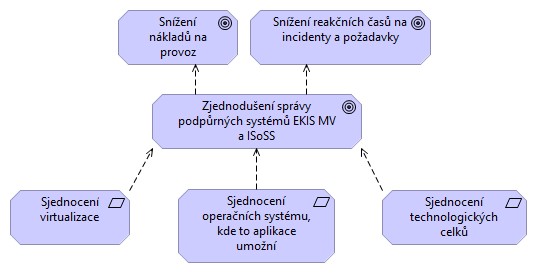 Obrázek 1 - Motivace z pohledu provozu Dodávka se skládá ze čtyř základních oblastí. První část udává vlastnosti prostředí, které dodaná platforma musí splňovat.Druhá část jsou serverové Clustery. Jedná se o dodávku serverové technologie, která poskytne dostatečný výkon pro běh aplikací a jejich podpůrných systémů.Třetí se skládá ze síťové a bezpečnostní části, která zajisti potřebnou konektivitu a bezpečnost.Čtvrtá je implementační, kde Dodavatel dodá v rámci dodávky zdroje a know-how pro instalace a konfigurace technologií. Dále potřebné zdroje pro migrace aplikačních celků do nového prostředí.Jedním z cílů Dodávky je vytvořit achitektonický návrh High Level Design (dále HLD), který bude reflektovat dané potřeby. Principy z návrhu následně musí reflektovat celá Dodávka. Součástí podkladů jsou potřebné informace pro navržení optimální dodávky pro nabízené technologie včetně omezení, které požaduje výrobce SAP nebo Zadavatel. Celá dodávka musí být v souladu s platnými SAP Notes a tzv. „best practise“ výrobců, kteří se budou podílet na dodávce. Zadavatel požaduje formální potvrzení navržené architektury, konfigurace, sizingu ze strany výrobců nebo jeho certifikovaných zástupců výrobce.  1 2. Obecné vlastnosti dodávkyPředmětem plnění je zajištění infrastruktury pro provoz systémů SAP R3, DB2, SAP HANA a SAP S4/HANA. Jedná se o dodávku clusteru pro databázové SAP HANA servery, výpočetní cluster pro aplikační servery SAP R3/S4 a non-sap systémy a management cluster celého prostředí. Celé SAP prostředí systému je stavěno jako 3 vrstvá architektura (4 vrstvá v případě ISoSS). Řešení musí být navrženo pro zajištění redundance při provozu v 1 datovém centru ve 2 datových sálech s možností rozšíření o druhé datové centrum pro případně zajištění geografické redundance. Požadovaná dostupnost navrženého řešení musí být minimálně 99,5%. Virtualizační řešení musí být plně kompatibilní s operačními systémy SUSE Linux, RedHat Linux, MS Windows a musí být podporován společností SAP pro danou kombinaci virtualizace a VM host OS.  Navržené prostředí musí být modulární a škálovatelné a všechny systémy musí mít minimálně 20% výkonnostní a kapacitní rezervu v parametrech CPU, RAM, Storage a LAN. Tabulka 1 – Základní vlastnosti dodávky 3. InfrastrukturaPro EKIS MV a ISoSS je potřeba dodávka výpočetního výkonu a datového úložiště pro plynulý běh aplikací. Kapacitní plánovaní odráží aktuální potřebu a potřebu s výhledem na 5let provozu. Aktuálně je systém před přechodem na plně Unicode DB a rodinu SAP S4 a na databázi SAP HANA. Kapacitní plánování bylo realizování pomocí aktuálních potřeb provozu a potenciálního rozvoje EKIS MV a ISoSS. Z pohledu běžné praxe Zadavatel požaduje oddělit produkční část od podpůrných systému. Pro jednoduchost správy a dalšího proporcionálního rozšiřování infrastruktury požadujeme dodávku formou konvergované infrastruktury, která bude pokrývat minimálně výpočetní a diskovou vrstvu (dále „KI“). 3.1. Obecné požadavky na infrastrukturu Všechny konfigurace nabízených technologií musí reflektovat doporučení tzv. „best practice“ výrobců nabízených technologií a certifikace na provoz definovaných aplikací (např. kombinace nabízeného procesoru a frekvence RAM a další podobné kombinace). Dodavatel je povinen doložit dodržení těchto doporučení případně certifikace formou potvrzení od výrobce technologie (například potvrzený architektonický rámec). 3.2. Požadavky na Clustery KI Aktuální seznam, velikosti serverů a operačních systémů plánovaných k provozu nad clustery jsou 	uvedeny 	v Příloze 	č. 	1c 	RD_Technická specifikace_Příloha_Seznam_serveru_EKIS_ISOSS.  Zadavatel požaduje fyzické i logické oddělení sítí určených pro konvergované uložiště od produkční části sítě. Plánované velikosti databází jsou uvedeny v kapitole 0 3 Servery KI pro Databázový Cluster. Obecné požadavky na HW a SW všech požadovaných clusterů: Tabulka 2 - Obecné požadavky na Clustery konvergované infrastruktury 5 Součástí dodávky bude i jednotná virtualizace pro všechny typy clusterů: Tabulka 3 - Požadavky na virtualizaci 3.3. Servery KI pro Databázový Cluster Jedná se o virtualizační cluster pro databáze DB2 a SAP HANA 2.0 a novější. Cluster musí splňovat veškeré požadavky pro souběžný produkční běh virtualizovaných databází DB2 nebo SAP HANA dle všech aktuálně platných požadavků ze SAP notes a musí plně projít SAP HANA Hardware Configuration Check Tool for Tailored Data Center Integrationv případě TDI realizace. Databáze jsou aktuálně provozovány na platformě DB2 a do doby migrace na SAP HANA budou na daném clusteru dočasně provozovány. Migrace na SAP HANA není předmětem dodávky. SAP HANA reporty daných databází pro korektní návrh databázového clusteru jsou uvedeny v Příloze č. 1a RD_Technická specifikace_Příloha_Reporty_EKIS a Příloze č. 1b RD_Technická specifikace_Přiloha_Reporty_ISOSS. Parametry a velikosti jednotlivých databází pro určení velikosti a výkonu clusteru jsou uvedeny v Příloze č. 1d RD_Technická specifikace_Příloha_Velikost_DB_EKIS, a to včetně předpokládané velikosti nárůstu dat za 5 let. Databáze s označením **3 jsou produkční databáze. Dané databáze budou provozovány ve dvou instancích v režimu Active – Stand-by. Stand-by databáze musí být realizované formou Hot Standby. Součástí dodávky je i potřebný SW pro zajištění HA clusteru databází a řízení jejich přechodu včetně automatického přechodu. Databáze s označení **1, **2, **4 jsou testovací a vývojové. Databáze budou provozovány v jedné instanci. Součástí nabídky je i návrh rozložení databází nad jednotlivými nody clusteru dle aktuálně platných SAP Notes a předpokládaných velikostí databází. Nabídka musí obsahovat také plán a možnosti dalšího rozšiřování Databázového clusteru o další výpočetní výkon až do maximální povolené velikosti definované omezeními technologie. Navržený databázový cluster musí splňovat všechny požadavky uvedené v bodě 3.1. 3.4. Servery KI pro Výpočetním Cluster Jedná se o servery pro virtualizační cluster pro virtualizované SAP aplikační servery a nonSAP systémy. Velikost clusteru musí splnit minimální kapacitní a provozní požadavky: Tabulka 4 - požadavky na servery KI pro Výpočetní Cluster 3.5. Servery KI pro Management Cluster Jedná se o cluster pro management celého prostředí. Tento cluster bude virtualizační cluster, který bude sloužit pro management celé infrastruktury a poskytovat například služby typu DNS, LDAP, NTP, management pro fyzické prvky celé dodávky a další podpůrné systémy. Tabulka 5 - Požadavky na servery KI pro Management Cluster 3.6. Rozšíření kapacity uložiště Clusteru Jedná se o rozšíření kapacity úložného prostoru nodů dodávaných clusterů dle potřeb zadavatele formou doplnění disků. V případě rozšíření Zadavatel počítá s dokoupením kapacity do všech nodů požadovaného Clusteru. 4. Sítě a bezpečnostSoučástí dodávky Zadavatel požaduje i dodání LAN sítí pro dodané clustery a firewallů pro připojení do perimetru NDC bloku CMS MV ČR. Rozvahu a kapacitní plánování (rychlosti portů, počet atd.) provede Dodavatel na základě nabízené technologie včetně 20% rezervy na počet portů. To, co prvky musí minimálně splňovat je popsáno níže. Zadavatel požaduje plnou redundanci prvků na produkčních částech síťových komponent a firewallů. Ochrana perimetru (Firewall) Dvojíce firewallů bude připojena pomocí 2x dvou párů 10Gbps do NDC bloku pro publikaci služeb. Pro interní komunikaci Dodavatel zvolí dle celkové architektury počty cest pro splnění vysoké dostupnosti. Tabulka 6 - Požadavky na Ochranu perimetru 4.1. Síťová vrstva Veškeré síťové prvky musí být plně redundantní s možností rozšíření o další datová centra.  Produkční část 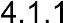 Tabulka 7 - požadavky na Produkční síťové prvky  Management (OOB) 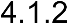 Management sítě (OOB) je požadováno minimálně na 1Gbe komunikaci. Bude sloužit jako oddělená síť připojená přímo do firewallů pro servisní přistup do managementu virtualizace a správy fyzické vrstvy infrastruktury. Tabulka 8 - požadavky na Management síťové prvky 5. SlužbyV rámci dodávky Zadavatel požaduje od dodavatele plnou součinnost v ohledech jako zapojení fyzické infrastruktury, její základní konfigurace a zahoření. Dále implementace dodaného řešení dle předpisu výrobce s podklady, které dodá Zadavatel v rámci součinnosti. Součástí dodávky je služba migrace serverů do nově dodaného prostředí. Součástí dodávky je kompletní dokumentace skutečného provedení a provozní dokumentace, Posledním požadavkem je poskytnutí proškolení provozního personálu. Jedná se odborné předání díla, kde v rámci ukončení prací Dodavatel proškolí personál L3 Zadavatele na dané technologie, které v rámci dodávky dodal. Nedílnou součástí je také předání podkladů pro zanesení do CMDB. 5.1. Instalace Instalací je myšleno následující: Tabulka 9 - Požadavky na službu Instalace 5.2. Migrace Služba migrace bude pokrývat infrastrukturní přenos vybraných stávajících serverů Objednatele uvedených v Příloze č. 1c RD_Technická specifikace_Příloha_Seznam_serveru_EKIS_ISOSS do vybudované platformy a provedení potřebných oprav pro zajištění plynulého běhu migrovaných serverů. Určení serverů k provedení migrace bude Kupujícím upřesněno dle aktuálních potřeb.  Tabulka 2 - Požadavky na službu Migrace 5.3. Odborné předání Tabulka 3 Požadavky na odborné předání 20 5.4. Podklady do CMDB Zadavatel požaduje, aby veškeré fyzické prvky a licence dodávky byly zaneseny do CSV souboru pro import do CMDB Kupujícího. Požadované minimální datové vstupy: Fyzický prvek: Typ prvku (firewall, switch, server atd.)VýrobceModelSerial Number (S/N) o Datum uvedení do provozu o Datum konce záruky od výrobce o Datum konce záruky od Dodavatele (pokud se liší) o Cena (Kč)Nehmotný majetek (Licence): Typ licence (virtualizace, funkcionalita, operační systém atd.)Výrobce o Produktový název o Typ licence (trvalá, dočasná) o Serial Number (S/N)Spojení s fyzickým prvkem (+jakým) o Datum uvedení do provozu o Datum konce záruky od výrobce o Datum konce záruky od Dodavatele (pokud se liší) o Cena (Kč)Součástí Technické specifikace jsou následující přílohy: Příloha č. 1a RD_Technická specifikace_Příloha_Reporty_EKIS  Příloha č. 1b RD_Technická specifikace_Přiloha_Reporty_ISOSS  Příloha č. 1c RD_Technická specifikace_Příloha_Seznam_serveru_EKIS_ISOSS Příloha č. 1d RD_Technická specifikace_Příloha_Velikost_DB_EKIS 21 Příloha č. 1a RD_Technická specifikace_Příloha_Reporty_EKIS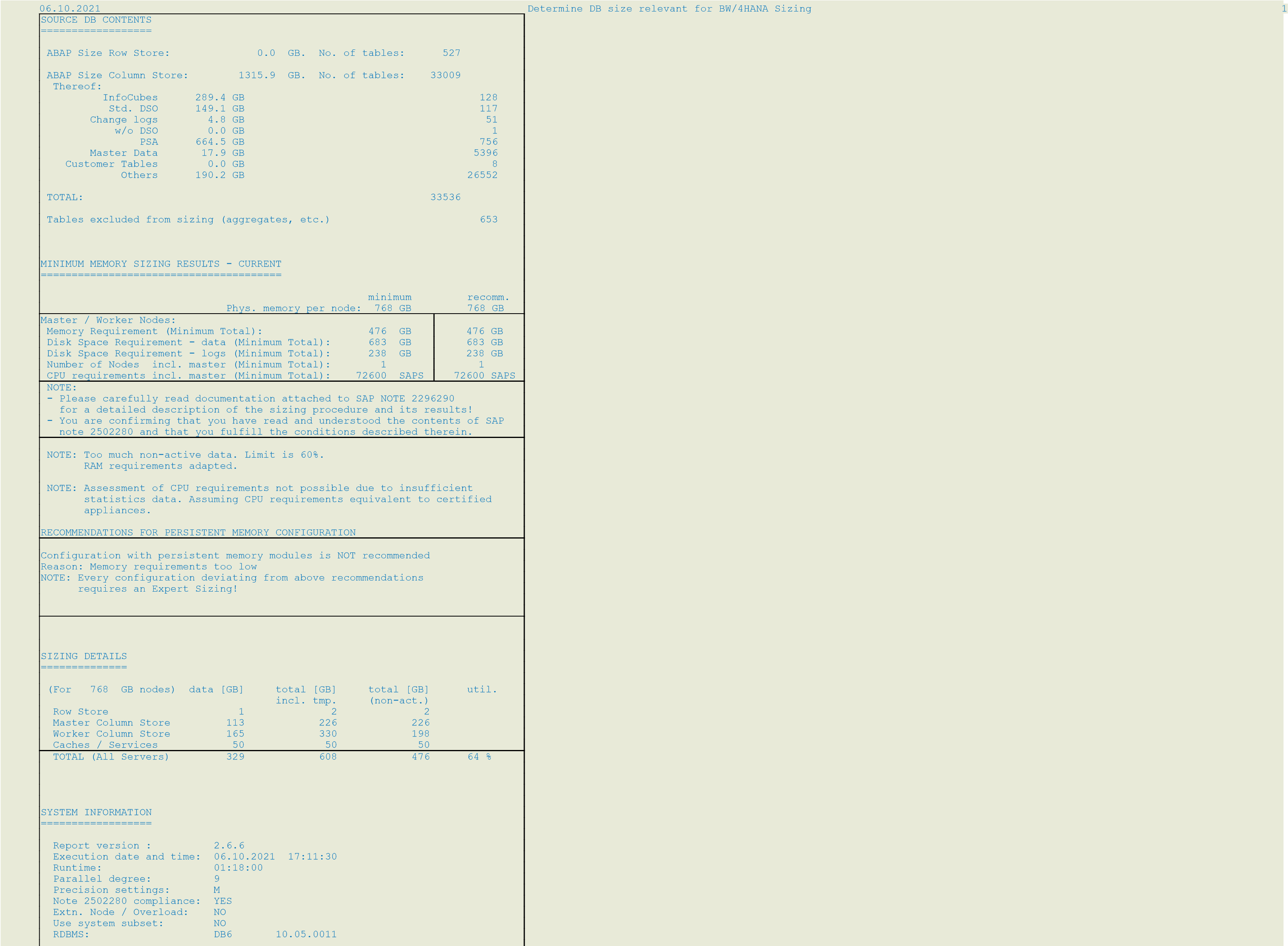  ACCTCR                                    3,4                            CS   ZBW_ST03N_DATA                            3,3                            CS   ACCTIT                                    3,3                            CS   SXMSPFRAWD                                2,8                            CS   BSAS                                      2,8                            CS   VISCCOSTDIST                              2,6                            CS   IDREPFW_STORI                             2,2                            CS   VIRADOCITEM                               2,1                            CS   ZFMROPEKIS_DET                            2,1                            CS   WBCROSSGT                                 2,0                            CS   ZINVDM                                    2,0                            CS   VISCSMEAS                                 1,9                            CS   BKPF                                      1,9                            CS   REGUP                                     1,8                            CS   DBTABLOG                                  1,8                            CS   JEST                                      1,7                            CS   ZPOED                                     1,7                            CS   DD03L                                     1,7                            RS   AUAS                                      1,6                            CS    LARGEST TABLES CLONED       ESTIMATED HANA                 ESTIMATED RECORD    DURING UPGRADES           MEMORY SIZE IN GB                    COUNT       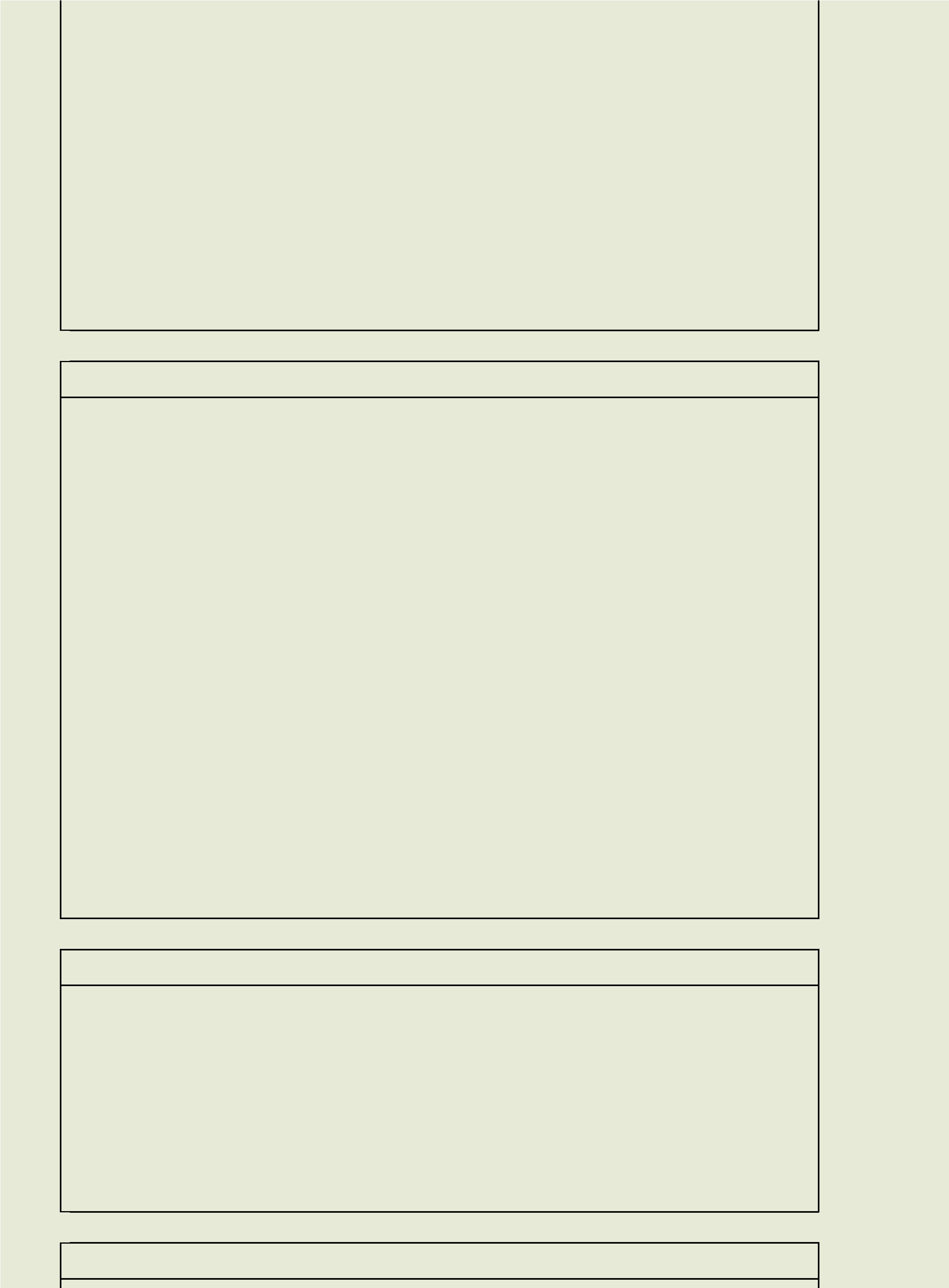  D010TAB                                   8,8                    65.741.696   D010INC                                   5,1                    24.903.177   SXMSPFRAWD                                2,8                    50.231.329   WBCROSSGT                                 2,0                    44.481.529   DBTABLOG                                  1,8                    12.785.786   DD03L                                     1,7                     6.654.246   DOKTL                                     1,3                    33.759.051   E071K                                     1,2                    30.580.377   REPOSRC                                   0,7                     3.146.931   ARFCSDATA                                 0,5                       322.236   SCPRSVALS                                 0,3                     7.829.595   VRSX                                      0,3                     1.072.616   E071                                      0,2                     6.483.406   SCPRVALS                                  0,2                     4.531.022   WBCROSSI                                  0,2                     3.333.264   SXMSPFRAWH                                0,2                     2.625.238   SEOCOMPODF                                0,2                     1.210.660   DD04T                                     0,2                     1.066.042   INDTEXT                                   0,2                       431.505   RSMPTEXTS                                 0,1                     4.316.564   CROSS                                     0,1                     3.340.285   FUNCT                                     0,1                     3.244.279   FUPARAREF                                 0,1                     3.166.076   SEOSUBCOTX                                0,1                     2.867.676   DOKHL                                     0,1                     2.690.216   TADIR                                     0,1                     2.559.922   DOKIL                                     0,1                     2.334.525   OCSCMPLOBJ                                0,1                     1.934.173   SEOCOMPOTX                                0,1                     1.923.322   SEOSUBCO                                  0,1                     1.705.950       SCALE OUT                ESTIMATED MEMORY               ESTIMATED MEMORY   TABLE GROUP NAMES          SIZE BEFORE CLEANUP            SIZE AFTER CLEANUP COL_TABLES_NOT_GROUPED                  127,7                         127,7   BC_IDOC                                  72,0                          20,1   FI_DOCUMENT                              56,8                          56,8   BC_CHDO                                  28,4                           2,3   BC_WORKITEM                              16,8                           1,3   ACC_DOC                                   6,9                           6,9   BC_SBAL                                   4,1                           0,1   STATUS                                    3,4                           3,4   MM_MATDOC                                 1,8                           1,8   MM_EKKO                                   0,9                           0,9   SD_VBAK                                   0,5                           0,5   OSTR                                      0,4                           0,4   CKML                                      0,2                           0,2   LARGEST COLUMN               ESTIMATED HANA                    SCALE OUT       STORE TABLES               MEMORY SIZE IN GB              TABLE GROUP NAMES  WBCROSSGT                                 3,7                    59.683.001   ALALERTDB                                 2,9                    30.298.352   DD03L                                     1,2                     4.222.396   REPOSRC                                   1,1                     4.922.827   E071                                      0,7                    19.550.836   SEOCOMPODF                                0,6                     2.647.675   E071K                                     0,5                    10.673.604   DOKTL                                     0,4                     9.584.261   DDPRS                                     0,4                     2.859.474   SEOSUBCOTX                                0,2                     4.792.320   STERM_TEXT                                0,2                     3.962.478   STERM_LINK                                0,2                     3.956.404   SEOSUBCO                                  0,2                     3.882.795   SEOSUBCODF                                0,2                     3.878.564   WBCROSSI                                  0,2                     2.466.814   SMIMCONT1                                 0,2                       731.208   CWBCIDATAOBJ                              0,2                       460.245   VRSX3                                     0,2                       383.515   TRFCQDATA                                 0,2                       102.653   RIS_PROG_TADIR                            0,1                     4.785.388   SEOCOMPOTX                                0,1                     3.266.162   SEOCOMPO                                  0,1                     2.648.361   TADIR                                     0,1                     2.543.683   WDY_UI_PROPERTY                           0,1                     2.402.770   TMDIR                                     0,1                     2.396.476   TFO04                                     0,1                     1.921.257   DB6HISTBS                                 0,1                     1.609.820   FUNCT                                     0,1                     1.606.689       SCALE OUT                ESTIMATED MEMORY               ESTIMATED MEMORY   TABLE GROUP NAMES          SIZE BEFORE CLEANUP            SIZE AFTER CLEANUP COL_TABLES_NOT_GROUPED                   51,3                          51,3   BC_SBAL                                  34,4                           1,8   BC_IDOC                                   0,4                           0,1   BC_CHDO                                   0,2                           0,0   LARGEST COLUMN               ESTIMATED HANA                    SCALE OUT       STORE TABLES               MEMORY SIZE IN GB              TABLE GROUP NAMES  BALDAT                                   31,1                       BC_SBAL   DSVASRESULTSGEN                           6,1                                 WBCROSSGT                                 3,7                                 BALHDR                                    3,2                       BC_SBAL   ALALERTDB                                 2,9                                 /BI0/F0SM_STAT                            2,2                                 REPOSRC                                   1,1                                 /BIC/E100028                              0,7                                 E071                                      0,7                                 /TMWFLOW/RE71KRN                          0,6                                 /BI0/ASM_UPLDD00                          0,6                                 LMDB_P_INSTANCE                           0,5                                 E071K                                     0,5                                 DOKTL                                     0,4                                 DSVASRESULTSATTR                          0,4                                 EDID4                                     0,3                       BC_IDOC   /BI0/F0DB6_C09H                           0,2                                 /BI0/F0DB6_C03H                           0,2                                 SEOSUBCOTX                                0,2                                 STERM_TEXT                                0,2                                 STERM_LINK                                0,2                                 SEOSUBCO                                  0,2                                 SEOSUBCODF                                0,2                                 AGSSR_NOTECIV                             0,2                                 WBCROSSI                                  0,2                                 LMDB_P_ASSOC                              0,2                                 CDPOS                                     0,2                       BC_CHDO   STXL                                      0,2                                 DSVASTEXTCLUSTER                          0,2                                 /BI0/F0SMPICHNL                           0,1                                  Check SAP Note 2408419 and 2428711 for more information about Scale-Out.       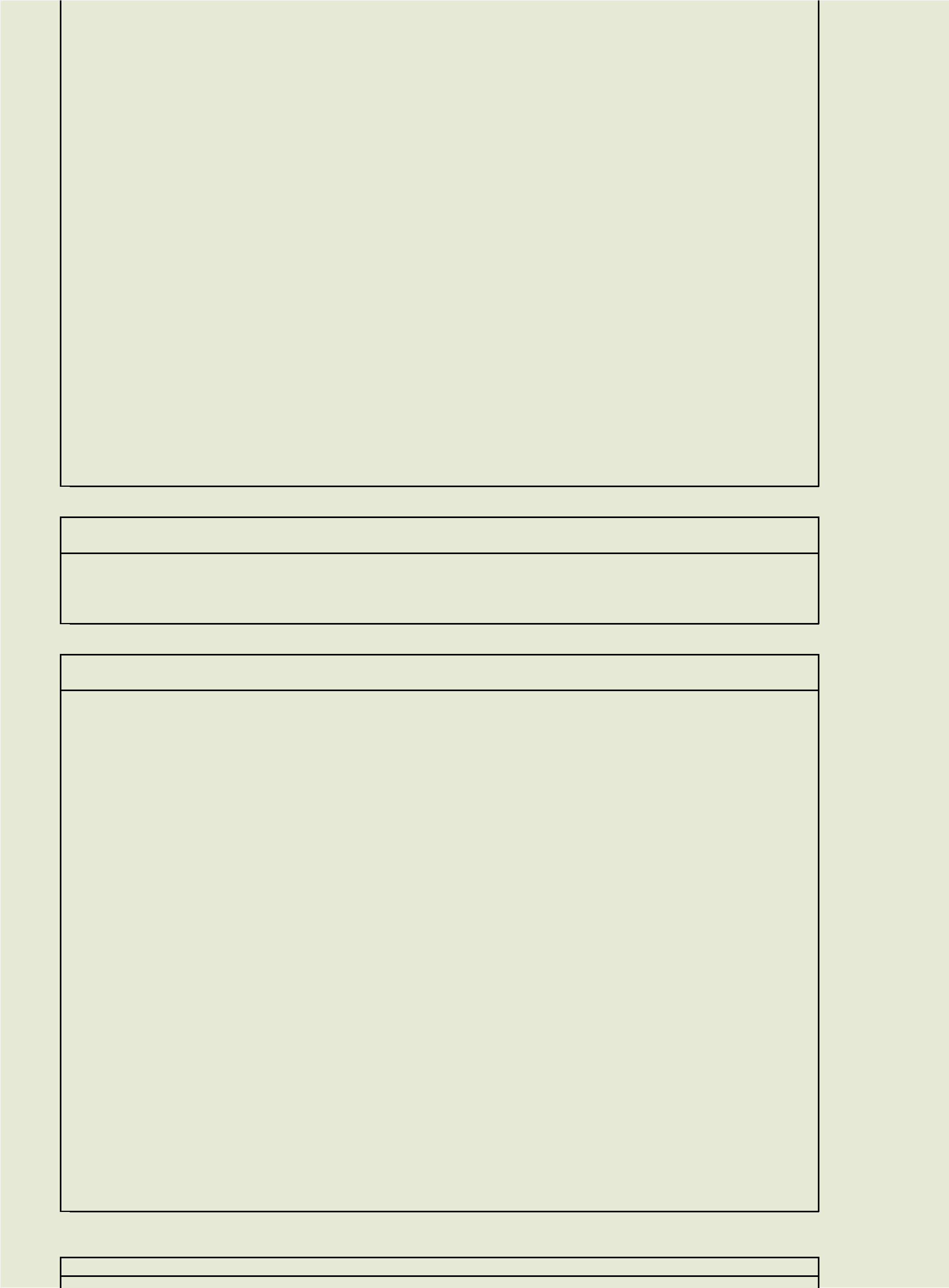  DETAILED INITIAL SIZING PER COMPONENT                      MEMORY SIZE IN GB Příloha č. 1b RD_Technická specifikace_Přiloha_Reporty_ISOSS WDY_CTLR_COMPO                            0,2                       186.295   ENHHEADER                                 0,2                        13.942   ENHSPOTHEADER                             0,1                         9.235   SFDG                                      0,1                         4.790    LARGEST TABLES              ESTIMATED HANA                          STORE     AFTER CLEAN-UP             MEMORY SIZE IN GB                                 D010TAB                                   5,5                            RS   D010INC                                   2,9                            RS   DD03L                                     2,1                            RS   SMIMCONT1                                 1,4                            RS   DOKTL                                     1,3                            CS   REPOSRC                                   0,9                            CS   SE16N_CD_DATA                             0,7                            CS   SCPRSVALS                                 0,4                            CS   E071K                                     0,4                            CS   SEOCOMPODF                                0,4                            RS   E071                                      0,3                            CS   SCPRVALS                                  0,3                            CS   SEOSUBCOTX                                0,3                            CS   WBCROSSGT                                 0,3                            CS   ZXFLSDOBJCLR                              0,3                            CS   TODIR                                     0,2                            CS   FUNCT                                     0,2                            CS   SEOCOMPOTX                                0,2                            CS   SEOSUBCODF                                0,2                            CS   OCSCMPLOBJ                                0,2                            CS   DD04T                                     0,2                            RS   DDFTX                                     0,2                            RS   DYNPSOURCE                                0,2                            RS   EDID4                                     0,1                            CS   RSMPTEXTS                                 0,1                            CS   RIS_PROG_TADIR                            0,1                            CS   FUPARAREF                                 0,1                            CS   TADIR                                     0,1                            CS   DOKHL                                     0,1                            CS   SEOSUBCO                                  0,1                            CS    LARGEST TABLES CLONED       ESTIMATED HANA                 ESTIMATED RECORD    DURING UPGRADES           MEMORY SIZE IN GB                    COUNT        D010TAB                                   5,5                    41.192.343   D010INC                                   2,9                    14.778.416   DD03L                                     2,1                     8.020.350   SMIMCONT1                                 1,4                       834.066   DOKTL                                     1,3                    33.749.178  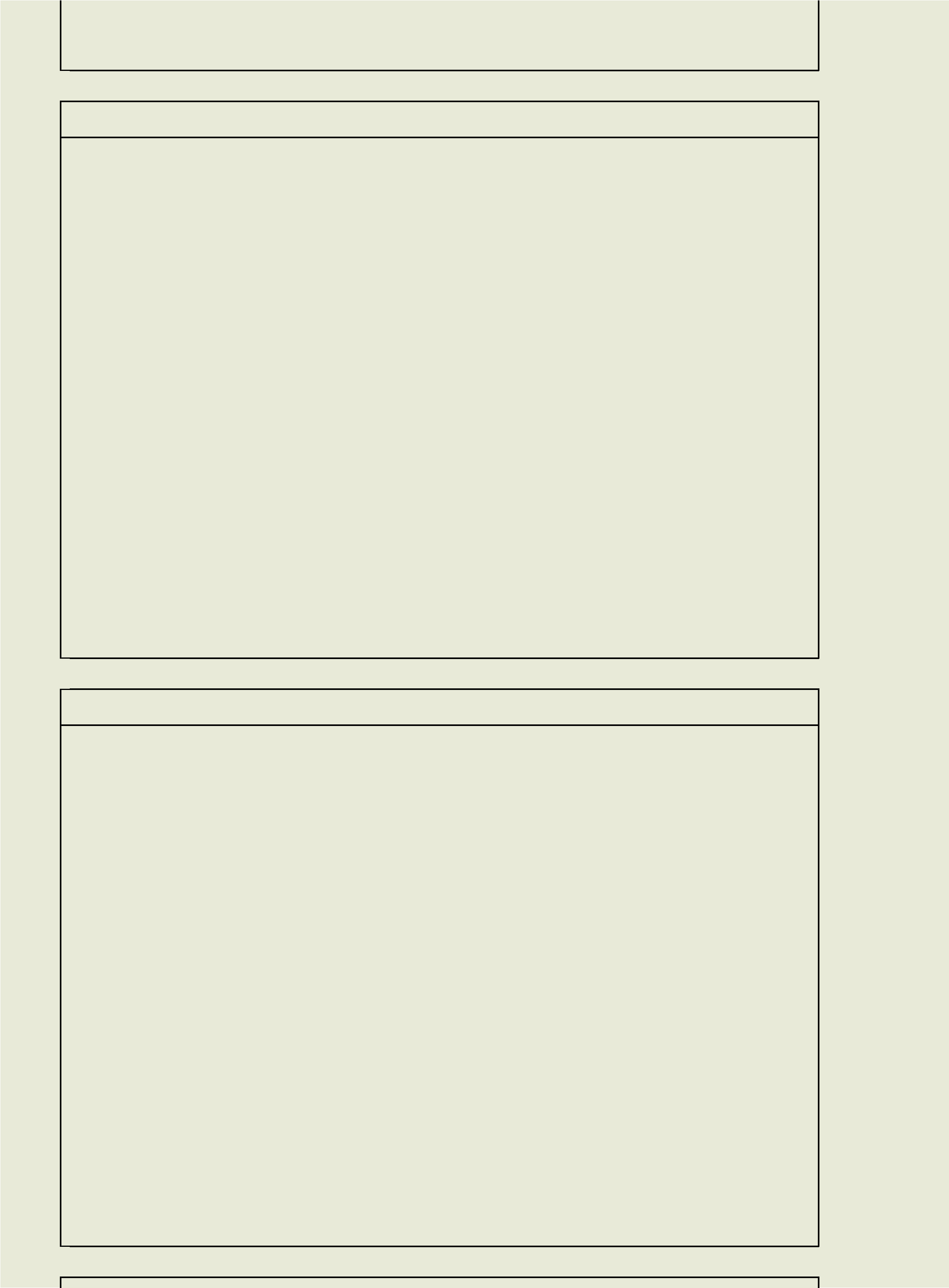  REPOSRC                                   0,9                     4.132.732   SCPRSVALS                                 0,4                     8.675.706   E071K                                     0,4                     7.680.875   SEOCOMPODF                                0,4                     1.988.545   E071                                      0,3                     9.207.961   SCPRVALS                                  0,3                     7.755.550   SEOSUBCOTX                                0,3                     5.977.351   WBCROSSGT                                 0,3                     5.324.529   FUNCT                                     0,2                     4.349.795   SEOCOMPOTX                                0,2                     4.068.372   SEOSUBCODF                                0,2                     2.785.372   OCSCMPLOBJ                                0,2                     2.418.127   DD04T                                     0,2                     1.172.633   DYNPSOURCE                                0,2                       211.517   RSMPTEXTS                                 0,1                     4.383.461   RIS_PROG_TADIR                            0,1                     4.112.482   FUPARAREF                                 0,1                     3.316.061   TADIR                                     0,1                     3.211.378   DOKHL                                     0,1                     2.816.692   SEOSUBCO                                  0,1                     2.786.567   DOKIL                                     0,1                     2.458.356   SEOCOMPO                                  0,1                     1.989.559   TFO04                                     0,1                     1.918.453   WDY_UI_PROPERTY                           0,1                     1.604.231   D021T                                     0,1                     1.540.706  Příloha č. 1c RD_Technická specifikace_Příloha_Seznam_serveru_EKIS_ISOSSEKISPříloha č. 1d RD_Technická specifikace_Příloha_Velikost_DB_EKISRÁMCOVÁ DOHODA O DODÁVKÁCH ZBOŽÍ A SOUVISEJÍCÍCH SLUŽEB 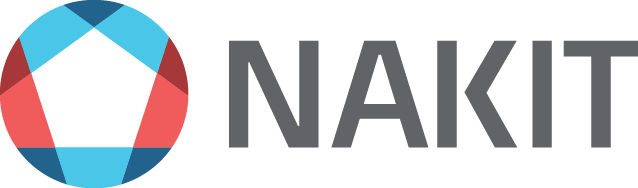 Příloha č. 2 – Ceník (samostatná příloha) Národní agentura pro komunikační a informační technologie, s. p., Kodaňská 1441/46, 101 00 Praha 10 	 	22 Zapsaná v Obchodním rejstříku u Městského soudu v Praze, spisová značka A 77322 info@nakit.cz, +420 234 066 500, www.nakit.cz Příloha č. 2 Rámcové dohodyTabulka pro kalkulaci nabídkové ceny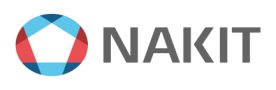 Poznámky k vyplnění:Dodavatel může upravit počet řádků dle množství nabízeného zboží.Dodavatel povinně vyplní všechny žluté buňky. V případě, že dodavatel některou z uvedených položek nabízí zdarma uvede cenu 0,- Kč.RÁMCOVÁ DOHODA O DODÁVKÁCH ZBOŽÍ A SOUVISEJÍCÍCH SLUŽEB Příloha č. 3 – Specifikace podpory (samostatná příloha) Národní agentura pro komunikační a informační technologie, s. p., Kodaňská 1441/46, 101 00 Praha 10 	 	23 Zapsaná v Obchodním rejstříku u Městského soudu v Praze, spisová značka A 77322 info@nakit.cz, +420 234 066 500, www.nakit.cz Příloha č. 3 – Specifikace Podpory Podpora dle čl. 1 odst. 1.2 písm. c) Dohody Dodavatel je povinen poskytovat Objednateli Podporu ode dne podpisu Předávacího protokolu pro každý HW/Doplňkový HW zvlášť, cena Podpory je stanovena v Příloze č. 2 Dohody.Dodavatel je povinen poskytovat Podporu k dodanému SW ode dne podpisuPředávacího protokolu. Cena Podpory je stanovena v Příloze č. 2 Dohody.Podporou HW se rozumí činnost Dodavatele, jejímž účelem je předcházení vzniku vad HW. Dodavatel se zavazuje poskytovat služby Podpory v rozsahu definovaném v kapitole č. 1 této přílohy.Podporou SW se rozumí činnosti Dodavatele v rozsahu definovaném v kapitole č.2 této Přílohy.Podpora neběží po dobu, po kterou Objednatel nemůže užívat HW/Doplňkový HW a/nebo jeho část pro jeho vady, za které odpovídá Dodavatel.Datová média včetně všech součástí zůstávají vždy ve vlastnictví Objednatele, a to i v případě jejich výměny v rámci servisní činnosti Dodavatele.1.	Specifikace rozsahu a úrovně Podpory HWDodavatel se zavazuje poskytovat služby Podpory 24x7 na HW/Doplňkový HW dodávaný za následujících podmínek:řešení poruchových stavů a vad HW nebo SW (myšleno SW v souvislosti s HW kupř. ovladače, Bios, Firmware, SW pro management apod) (dále jen „Incident“);Hot-line 24x7;zajištění řešení Incidentů v místě plnění;technická podpora výrobce;podpora aplikaci;součinnost při konfiguraci;aktualizace SW balíčků k technologiím;Součástí Podpory jsou i služby technické odborné konzultace, tj. řešení technických dotazů, včetně případných ad hoc požadavků nespadajících do rozsahu dle bodu 1 kapitoly 1 této přílohy, v režimu 24x7 pomocí telefonické, popř. jiné komunikační platformy na kontaktech uvedených v bodě 3 kapitoly 1 této přílohy, a to v rozsahu 2 MD/rok pro každý cluster (jak je pojem definován Přílohou č. 1 Dohody). Incidenty a požadavky na poskytnutí služby technické odborné konzultace budou oprávněné osoby Objednatele hlásit v českém jazyce na kontakty uvedené v bodě 3 kapitoly 1 této přílohy. Dodavatel je povinen prostřednictvím webového rozhraní či elektronické pošty potvrdit převzetí Incidentu (odezva, reakce na Incident) ve lhůtách uvedených v tabulce uvedené v bodě 7 kapitoly 1 této přílohy nebo převzetí požadavku na poskytnutí služby technické odborné konzultace. Pro vyloučení pochybností cena za tyto 2 MD je zahrnuta v ceně Podpory dle čl. 1 odst. 1.2 písm. c) Dohody.Hot-line 24x7 se rozumí nepřetržité zajištění kontaktu v režimu 24x7, a to těmito komunikačními prostředky: telefon, webové rozhraní či elektronická pošta pro pracovníky Objednatele na specialisty Dodavatele, a to nahlášení Incidentu nebo k zodpovězení technických dotazů a konzultací při řešení problémů souvisejících s HW/část HW.Kontakty (Dodavatele):Web based helpdesk: xxxTelefonická podpora: +420xxx(jen pro registrované zákazníky) E-mailová podpora: xxxZpůsoby odstranění Incidentů jsou následující:vzdálenou konzultací – pracovník Dodavatele se pokusí odstranit nahlášený Incident konzultací po telefonu či jiným způsobem. Pokud to není možné pracovník Dodavatele se dohodne s pracovníkem Objednatele na jiném způsobu odstranění Incidentu a případné nezbytné součinnosti Objednatele;  opravou / výměnou – pracovník Dodavatele odstraní Incident na HW / část HW Objednatele opravou / výměnou HW, nebo HW komponenty v místě plnění; cena za nový náhradní díl nebo novou HW komponentu je součástí ceny Podpory bez jakýkoli dalších nákladů, které by šly za Objednatelem.   Při odstraňování Incidentů či jiných činnostech Dodavatele v souvislosti s Dohodou je při nakládání s datovými médii (například HDD, SSD nebo flash paměti) nutné pro možnost obsahu citlivých dat, aby vadná datová média zůstávala u Objednatele. Případnou likvidaci si provádí Objednatel vlastními silami.  Incidenty jsou rozděleny do tří následujících kategorií, o zařazení Incidentu do příslušné kategorie rozhoduje Objednatel:  a) Incident kategorie A  HW nebo jeho část je zcela nefunkční. Závada HW nebo SW (myšleno SW v souvislosti s HW kupř. ovladače, Bios, Firmware, SW pro management apod.), způsobuje nefunkčnost HW, projevující se tím, že HW nelze nastartovat, nelze ovládat (konfigurovat), samovolně se restartuje nebo má nefunkční neredundantní komponentu. HW a SW vykazuje nefunkčnost, čímž, není zajištěna základní parametrická hodnota a je zaznamenána vyšší chybovost než přípustná pro provoz. Závadou SW vybavení HW / část HW je takový stav SW (myšleno SW v souvislosti s HW kupř. ovladače, Bios, Firmware, SW pro management apod.), kdy omezení funkčnosti SW je způsobeno chybou ve zdrojovém kódu SW a tuto vadu nelze odstranit pomocí backup postupů (s využitím záložních konfiguračních dat) nebo novou instalací SW z instalačních médií.  b) Incident kategorie B  HW nebo jeho část je funkční pouze částečně. Některé funkcionality jsou zcela nebo z významné části nedostupné. Závada HW nebo SW způsobuje omezenou funkčnost HW / část HW, projevující se tím, že HW / část HW má nefunkční redundantní komponentu, generuje výstrahu (Warning) teploty nebo systému, nebo má SW závadu HW / část HW mající podstatný vliv na funkci HW / část HW; Přerušení nebo omezení některých funkcí HW / část HW bez zásadního vlivu na funkčnost HW.  c) Incident kategorie C  Ostatní Incidenty nespadající do kategorie Incidentů A, nebo B. Omezení některých funkcí HW / část HW bez dopadu na funkčnost HW poskytované koncovým komunikačním technologiím a uživatelům.   7. 	Lhůty pro odezvu, reakci na Incidentu a odstranění Incidentu:  2 hod  	4 hod  12 hod  	44 hod  C  Časem nahlášení Incidentu, od kterého je stanoven a počítán čas reakce na Incident a lhůta pro odstranění Incidentu se rozumí čas nahlášení prostřednictvím Service Desk, elektronické pošty nebo web (bod 3 kapitoly 1 této přílohy). Oprávněné osoby Objednatele jsou uvedeny v čl. 12 Dohody.   Odstranění Incidentu znamená uvedení HW / část HW do bezporuchového stavu, včetně umístění do stojanu, obnovení původní verze SW (myšleno SW v souvislosti s HW kupř. ovladače, Bios, Firmware, SW pro management apod.), licencí a konfigurace. U Incidentů C, lze za odstranění považovat i dočasné náhradní řešení (Workaround).  Po ukončení činností, tj. odstranění Incidentu bude Dodavatel povinen vyhotovit písemný protokol, kde bude uvedena kategorie a popis Incidentu, popis řešení, doba uplatnění požadavku na jeho řešení, doba odezvy Dodavatele a doba odstranění Incidentu. Protokol bude podepsán a předán zástupcem Dodavatele zástupci (oprávněné osobě) Objednatele Dodavatelem a stvrzen podpisem oprávněné osoby Objednatele.  Dodavatel je povinen zabezpečit komunikaci Objednateli s technickou podporou pro řešení Incidentů výhradně v českém jazyce.   Dodavatel se zavazuje poskytovat Podporu prostřednictvím fyzických osob, které jsou k tomu dostatečně odborně způsobilé a kvalifikované.  V případě, že Dodavatel ve stanovené lhůtě pro odstranění Incident neodstraní nebo vůbec nezačne s odstraňováním (lhůty dle bodu 7 kapitoly 1 této přílohy), je Objednatel oprávněn Incident ihned po uplynutí lhůty pro jeho odstranění odstranit sám, nebo prostřednictvím třetích osob, a to na náklady Dodavatele. Tím není dotčena povinnost Dodavatele k uhrazení smluvní pokuty za neodstranění Incidentu dle Dohody.   Doba odezvy je ze strany Dodávajícího splněna, pokud v uvedeném čase předá Objednateli informaci o způsobu řešení Incidentu a předpokládaném termínu odstranění Incidentu. Tuto informaci předá Dodavatel prostřednictvím smluveného nástroje:  Callcentrum  tel. +420 xxx  e-mail: xxxDodavatel je v rámci Podpory povinen zajistit parametr dostupnosti clusteru (SLA) na úrovni 99,5 %. Dostupnost je měřena a vyhodnocována měsíčně. Dostupností se rozumí celkový provozní čas v měsíci mínus hlášené servisní odstávky.   2.     Specifikace rozsahu a úrovně Podpory SW 1. 	Dodavatel se po dobu Podpory zavazuje zajistit: Přístup k novým verzím SW (licenční nárok), Přístup k bezpečnostním aktualizacím, Přístup k SW patchům k udržení funkcionality SW. Zajištění podpory přímo od výrobce. Přístup na TAC. POVINNOSTI DODAVATELE  Spolupracovat s odpovědnými pracovníky Objednatele ve věci realizace této Dohody.  Bezodkladně a s vyvinutím nejlepšího úsilí optimálně řešit ve spolupráci s Objednatelem překážky v plnění dle této Dohody.  Po dobu pobytu v objektech Objednatele budou zaměstnanci a smluvní partneři Dodavatele dodržovat všechna bezpečnostní opatření a postupy tak, jak jsou všeobecně předepsány Objednatelem. Po dobu pobytu v objektech Objednatele poskytne Dodavatel zaměstnancům Objednatele přiměřené prostředky, jako jsou např. pracovní prostory.   Dodavatel zaručuje, že Podpora bude poskytována kvalifikovaným personálem a odborným způsobem, který je všeobecně akceptován v rámci průmyslových standardů a praxe.  POVINNOSTI OBJEDNATELE  Poskytnout veškerou součinnost požadovanou ke splnění této Dohody a poskytnout Objednateli na jeho žádost informace nebo data, která budou nutná nebo užitečná pro řešení hlášeného Incidentu. Objednatel ručí za přesnost jakékoli informace nebo dat takto jím poskytnutých.  Na požádání konzultovat v průběhu realizace plnění s Dodavatelem přijatá řešení. Objednatel zajistí pro takovéto konzultace účast kvalifikovaných pracovníků.  Bezodkladně a s vyvinutím nejlepšího úsilí řešit ve spolupráci s Dodavatelem překážky v plnění dle této Dohody.  SMLUVNÍ POKUTY  V případě nedodržení lhůty k odezvě na Incident uvedené v tabulce uvedené v bodě 7 kapitoly 1 této přílohy bude Dodavatel povinen uhradit Objednateli smluvní pokutu v následující výši:  za každou započatou hodinu prodlení s odezvou u Incidentu kategorie A 5 000,- Kč (slovy: pět tisíc korun českých);   za každou započatou hodinu prodlení s odezvou u Incidentu kategorie B 500,- (slovy: pět set korun českých);  Výše smluvní pokuty není omezena.  V případě nedodržení termínů odstranění Incidentu uvedených v tabulce uvedené v bodě 7 kapitoly 1 této přílohy bude Dodavatel povinen uhradit Objednateli smluvní pokutu v následující výši:   za každou započatou hodinu prodlení odstranění Incidentu kategorie A smluvní pokutu ve výši 20 000,- Kč (slovy: dvacet tisíc korun českých);   za každou započatou hodinu prodlení odstranění Incidentu kategorie B smluvní pokutu ve výši 1 000,- Kč (slovy: jeden tisíc korun českých);  za každou započatou hodinu prodlení odstranění Incidentu kategorie C smluvní pokutu ve výši 100,- Kč (slovy: jedno sto korun českých).  Výše smluvní pokuty není omezena.   RÁMCOVÁ DOHODA O DODÁVKÁCH ZBOŽÍ A SOUVISEJÍCÍCH SLUŽEB Příloha č. 4 – VOP (samostatná příloha) Národní agentura pro komunikační a informační technologie, s. p., Kodaňská 1441/46, 101 00 Praha 10 	 	24 Zapsaná v Obchodním rejstříku u Městského soudu v Praze, spisová značka A 77322 info@nakit.cz, +420 234 066 500, www.nakit.cz Příloha č. 4 – Všeobecné obchodní podmínky pro dodávky zboží a souvisejících služeb 1. ÚVODNÍ USTANOVENÍ 1.1 Předmět VOP a vztah Dohody a VOP. Tyto VOP upravují práva a povinnosti Smluvních stran a jsou nedílnou součástí Dohody a Dílčích dohod (Dílčí dohodou se rozumí též Dílčí smlouva) uzavřených na základě Dohody, jako její příloha. Není-li v jiných ustanoveních Dohody a Dílčích dohodách výslovně stanoveno jinak, platí ustanovení VOP. V případě rozporu mezi ustanovením Dohody, resp. její přílohou č. 1 a VOP má vždy přednost ustanovení Dohody či Přílohy č. 1 a Přílohy č. 3. 1.2 Definované výrazy. Výrazy nadepsané ve VOP s velkým počátečním písmenem mají význam jim přiřazený v článku 15. VOP. 2. CENA A JEJÍ SPLATNOST 2.1 Způsob placení Ceny. Cena bude hrazena bezhotovostně na bankovní účet Dodavatele uvedený ve Dohodě, a to na základě daňových dokladů vystavených Dodavatelem. Daňový doklad (faktura) za řádně realizovaný Předmět plnění bude vystaven Dodavatelem nejdříve ke dni podpisu Předávacího protokolu Objednatelem. 2.2 Vady daňového dokladu. V případě, že daňový doklad nebude vystaven v souladu s Dohodou, je Objednatel oprávněn zaslat jej ve lhůtě splatnosti zpět k doplnění Dodavateli, aniž se dostane do prodlení s úhradou Ceny. Lhůta splatnosti částky k úhradě dle daňového dokladu počíná běžet znovu od doručení doplněného/opraveného daňového dokladu Objednateli. 2.3 Ručení za daň. Smluvní strany se dohodly, že pokud bude v okamžiku uskutečnění zdanitelného plnění správcem daně zveřejněna způsobem umožňujícím dálkový přístup skutečnost, že Dodavatel je nespolehlivým plátcem ve smyslu § 106a Zákona o DPH, nebo má-li být platba za zdanitelné plnění uskutečněné Dodavatelem v tuzemsku zcela nebo z části poukázána na bankovní účet vedený poskytovatelem platebních služeb mimo tuzemsko, je Objednatel oprávněn část ceny odpovídající dani z přidané hodnoty zaplatit přímo na bankovní účet správce daně ve smyslu § 109a Zákona o DPH. Na bankovní účet Dodavatele bude v tomto případě uhrazena část ceny odpovídající výši základu daně z přidané hodnoty. Úhrada ceny plnění (základu daně) provedená Objednatelem v souladu s ustanovením tohoto odstavce VOP bude považována za řádnou úhradu ceny plnění poskytnutého dle Dohody. Bankovní účet uvedený na daňovém dokladu, na který bude ze strany Dodavatele požadována úhrada ceny za poskytnuté zdanitelné plnění, musí být Dodavatelem zveřejněn způsobem umožňujícím dálkový přístup ve smyslu § 96 Zákona o DPH. Smluvní strany se výslovně dohodly, že pokud číslo bankovního účtu Dodavatele, na který bude ze strany Dodavatele požadována úhrada ceny za poskytnuté zdanitelné plnění dle příslušného daňového dokladu, nebude zveřejněno způsobem umožňujícím dálkový přístup ve smyslu § 96 Zákona o DPH a cena za poskytnuté zdanitelné plnění dle příslušného daňového dokladu přesahuje limit uvedený v § 109 odst. 2 písm. c) Zákona o DPH, je Objednatel oprávněn zaslat daňový doklad zpět Dodavateli k opravě. V takovém případě se doba splatnosti přerušuje a nová doba splatnosti počíná běžet dnem doručení opraveného daňového dokladu s uvedením správného bankovního účtu Dodavatele, tj. bankovního účtu zveřejněného správcem daně. 2.4 Splatnost a adresa pro zaslání daňového dokladu. Splatnost daňového dokladu vystaveného Dodavatelem je třicet (30) kalendářních dnů ode dne doručení Objednateli. Dodavatel zašle originál daňového dokladu (faktury) spolu s veškerými požadovanými dokumenty Objednateli doporučeným dopisem do tří (3) Pracovních dnů od jeho vystavení na adresu pro zaslání daňového dokladu uvedenou ve Dohodě.  3.   PŘEDÁNÍ A PŘEVZETÍ PŘEDMĚTU PLNĚNÍ 3.1 Předání a převzetí Předmětu plnění. Dodavatel je povinen dodat Předmět plnění ke dni či ve lhůtě určené v Dílčí dohodě, a to v místě a pracovní době příslušného pracoviště Objednatele určeném ve Dílčí dohodě. O předání a převzetí Předmětu plnění bude Smluvními stranami sepsán Předávací protokol. Je-li Předmět plnění dodáván včetně instalace, kompletace, vybalení anebo odborného předání, bude Předávací protokol sepsán až po jejich řádném provedení. Za okamžik předání a převzetí Předmětu plnění se rozumí okamžik podpisu Předávacího protokolu Objednatelem. 3.2 Odpovědnost za vady v době předání Předmětu plnění. Dodavatel odpovídá za vady, které má Předmět plnění v okamžiku jeho převzetí Objednatelem, i když se vada stane zjevnou až po této době. Dodavatel odpovídá rovněž za jakoukoliv vadu, jež vznikne po okamžiku převzetí Předmětu plnění, jestliže je způsobena porušením povinnosti Dodavatele. Podpis Předávacího protokolu ze strany Objednatele nezbavuje Dodavatele odpovědnosti za vady Předmětu plnění uvedené v Předávacím protokolu, za vady, které má Předmět plnění v okamžiku jeho převzetí Objednatelem, ani za vady Předmětu plnění zjištěné po převzetí Předmětu plnění a uplatněné Objednatelem v záruční době uvedené ve Dohodě či Dílčí dohodě.  3.3 Odepření převzetí Předmětu plnění. Má-li Předmět plnění vady, je Objednatel oprávněn jeho převzetí odepřít.  3.4 Převzetí Předmětu plnění s vadou. Objednatel je oprávněn (dle svého výlučného uvážení) převzít Předmět plnění s vadou. V takovém případě uvedou Objednatel a Dodavatel tuto vadu do Předávacího protokolu s tím, že stanoví Dodavateli termín odstranění takové vady. V případě, že Dodavatel vadu ve stanoveném termínu neodstraní, je Objednatel oprávněn postupovat kterýmkoliv způsobem stanoveným v odstavci 5.3 VOP. 3.5 Částečné plnění. Objednatel je před lhůtou k plnění stanovenou v Dílčí dohodě oprávněn, dle svého uvážení, převzít na základě výzvy Dodavatele Předmět plnění nebo jeho část. Pokud tak učiní, tato skutečnost se vyznačí v Předávacím protokolu. V případě částečného plnění je Dodavatel povinen dodat zbývající část Předmětu plnění ve lhůtě stanovené Dílčí dohodou. Pro vyloučení pochybností Smluvní strany pro případ částečného plnění Dodavatelem výslovně vylučují aplikaci ustanovení § 1930 odst. 2 věta první Občanského zákoníku. 3.6 Dodání většího množství Předmětu plnění. Pro odstranění případných pochybností Smluvní strany výslovně vylučují aplikaci ustanovení § 2093 Občanského zákoníku. Dodá-li Dodavatel větší množství Předmětu plnění, než bylo ujednáno v Dílčí dohodě, není Dílčí dohoda uzavřena na přebytečné množství, ledaže Objednatel bez zbytečného odkladu, nejpozději do deseti (10) pracovních dnů ode dne dodání, písemně dodávku přebytečného množství Předmětu plnění schválí. 3.7 Informace o termínu dodání Předmětu plnění. Dodavatel je povinen informovat Objednatele nejpozději tři (3) Pracovní dny předem o tom, že dodrží sjednaný termín dodání Předmětu plnění, a o datu odeslání Předmětu plnění a dopravci, je-li Předmět plnění, nebo jeho část doručován prostřednictvím dopravce.  3.8 Riziko prodlení Dodavatele. Dodavatel je povinen bezodkladně informovat Objednatele o jakékoliv skutečnosti, která by mohla způsobit prodlení s dodáním Předmětu plnění nebo jeho části. Splnění této povinnosti neomezuje odpovědnost Dodavatele za prodlení s dodáním Předmětu plnění. 3.9 Balení Předmětu plnění. Předmět plnění bude zabalen způsobem obvyklým pro takový Předmět plnění s přihlédnutím k místu dodání Předmětu plnění a způsobu přepravy tak, aby bylo zajištěno uchování, ochrana a kvalita Předmětu plnění a Předmět plnění byl zajištěn proti jakémukoliv poškození. Na obalu musí být vhodným způsobem vyznačen (i) druh Předmětu plnění, (ii) jeho množství, (iii) číslo Objednávky a Dílčí dohody, (iv) další sjednané či obvyklé údaje, jakož i (v) veškeré údaje vyžadované pro označení Předmětu plnění příslušnými právními předpisy.  Dodavatel je povinen na výzvu Objednatele odebrat od Objednatele zpět obal Předmětu plnění nebo jeho části, a to buď bezplatně, nebo za náhradu Objednateli, jdeli o zálohovaný obal.  3.10 Dokumenty vztahující se k Předmětu plnění. Dodavatel je povinen spolu s Předmětem plnění a jakékoliv jeho části předat Objednateli veškeré návody (manuály) k použití, záruční listy, funkční specifikace, doklady a osvědčení (např. prohlášení o shodě), které se k Předmětu plnění vztahují a jež jsou obvyklé, nutné (právními předpisy vyžadované) či vhodné k převzetí a k užívání Předmětu plnění. Tato dokumentace musí být předána v českém jazyce, není-li písemně dohodnuto Smluvními stranami v konkrétním případě jinak. 3.11 Pověření třetích osob. Dodavatel je oprávněn pověřit plněním závazků plynoucích z Dohody třetí osobu pouze s předchozím písemným souhlasem Objednatele.  3.12 Jakost Předmětu plnění. Předmět plnění musí mít veškeré vlastnosti uvedené v odstavci 5.1 VOP.  3.13 	Čas plnění. Smluvní strany se dohodly, že čas plnění Předmětu plnění se sjednává ve prospěch Objednatele. 4. PŘEVOD PRÁV K PŘEDMĚTU PLNĚNÍ 4.1 Převod vlastnického práva k hmotným složkám Předmětu plnění. Vlastnické právo k hmotným složkám Předmětu plnění se převádí na Objednatele okamžikem převzetí hmotných složek Předmětu plnění Objednatelem.  4.2 Přechod nebezpečí škody na hmotných složkách Předmětu plnění. Nebezpečí škody na hmotných složkách Předmětu plnění přechází na Objednatele okamžikem převzetí hmotných složek Předmětu plnění.  5. ZÁRUKA ZA JAKOST, REKLAMACE 5.1 Jakost Předmětu plnění. Předmět plnění musí být poskytnut podle smluvních ujednání v Dohodě a Dílčí dohodě bez jakýchkoliv vad, ať již faktických či právních, v souladu s veškerými právními předpisy, technickými požadavky a technickými a bezpečnostními normami, které se na Předmět plnění aplikují, a to jak normami závaznými, tak doporučujícími. Veškeré hmotné složky Předmětu plnění musí být nové, nepoužité, nepoškozené a zhotovené z kvalitního materiálu. Veškeré složky Předmětu plnění musí být schopny podávat trvale standardní výkon v souladu s vlastnostmi a kvalitou stanovenou ve Dohodě a plně vyhovovat účelu, pro který jsou jako součást Předmětu plnění dodávány. Hmotné a nehmotné věci tvořící součást Předmětu plnění nesmí být zatíženy právními vadami, např. zástavním právem. Dodavatel poskytuje Objednateli za jakost Předmětu plnění záruku (dále jen „Záruka za jakost“).  5.2 Vytýkání vad. Objednatel je povinen oznámit Dodavateli vady nejpozději do třiceti (30) dnů od jejich zjištění. Uplatněním nároku z odpovědnosti za vady Předmětu plnění není dotčen nárok Objednatele na náhradu újmy. Smluvní strany se dohodly, že ustanovení § 1965, § 2103, § 2104, § 2111 a § 2112 Občanského zákoníku se nepoužijí. 5.3 Nároky z odpovědnosti za vady. V případě výskytu vady Předmětu plnění má Objednatel (dle svého uvážení) právo:  od Dohody či Dílčí dohody odstoupit;  požadovat bezplatné odstranění vady opravou Předmětu plnění;  požadovat dodání náhradního Předmětu plnění za Předmět plnění vadný;  požadovat doplnění chybějící části Předmětu plnění, nebo požadovat přiměřenou slevu z Ceny. Volba mezi nároky uvedenými v tomto odstavci 5.3 náleží Objednateli, jestliže ji oznámí Dodavateli v zaslaném oznámení o vadách Předmětu plnění. Smluvní strany se dohodly, že ustanovení § 2106 odst. 2 a 3, § 2107 Občanského zákoníku se nepoužije.  Protokol o odstranění vad. O odstranění reklamované vady Smluvní strany sepíší zápis, v němž potvrdí odstranění vady nebo uvedou důvody, pro které Objednatel odmítá uznat vadu za odstraněnou. Neodstraní-li Dodavatel vady Předmětu plnění ve lhůtě deseti (10) dní ode dne oznámení vady Objednatelem, nebo oznámí-li Dodavatel před uplynutím lhůty pro odstranění vad dle Dohody Objednateli, že vady neodstraní, je Objednatel oprávněn (i) využít svého práva podle odstavce 5.3 písm. a), c), a e), nebo (ii) nechat vadu odstranit na nebezpečí a účet Dodavatele jinou způsobilou osobou, přičemž veškeré tím vzniklé náklady na odstranění vady, včetně dalších nákladů s tím souvisejících (např. doprava), uhradí Objednateli Dodavatel bez zbytečného odkladu. Dodání náhradního Předmětu plnění, nebo jeho chybějící části. Dodavatel je povinen dodat náhradní Předmět plnění za Předmět plnění vadný, nebo dodat chybějící část Předmětu plnění ve lhůtě deseti (10) dnů od uplatnění tohoto práva Objednatelem. Nedodá-li Dodavatel náhradní Předmět plnění za Předmět plnění vadný, nebo nedodáli chybějící část Předmětu plnění v této lhůtě nebo oznámí-li Dodavatel před uplynutím této lhůty Objednateli, že náhradní Předmět plnění, nebo jeho chybějící část nedodá, je Objednatel oprávněn odstoupit od Dohody či Dílčí dohody nebo požadovat přiměřenou slevu z Ceny. Sleva z Ceny. Uplatní-li Objednatel nárok na přiměřenou slevu z Ceny, navrhne Objednatel Dodavateli písemně výši slevy dle svého uvážení a Dodavatel je povinen ve lhůtě deseti (10) dnů od doručení návrhu na výši slevy tuto výši slevy potvrdit nebo odmítnout. Pokud v uvedené lhůtě nebude výše slevy odmítnuta, Smluvní strany souhlasí s tím, aby byla poskytnuta sleva ve výši navrhnuté Objednatelem. V případě, že se Smluvní strany neshodnou na výši slevy z Ceny, je Objednatel oprávněn (i) od Dohody či Dílčí dohody odstoupit, (ii) požadovat dodání náhradního Předmětu plnění, nebo (iii) požadovat, aby výši slevy určil znalec vybraný Objednatelem ze seznamu znalců vedeného krajským soudem příslušným dle sídla Objednatele. Objednatel i Dodavatel budou považovat znalcem stanovenou slevu za závaznou a neměnnou. Náklady na znalce nese Dodavatel. Pro odstranění případných pochybností Smluvní strany výslovně sjednávají, že pro případ určení výše slevy znalcem se ustanovení § 1749 odst. 1 Občanského zákoníku nepoužije. Úpravy Předmětu plnění. Objednatel je oprávněn po dodání Předmět plnění upravovat. Tyto úpravy nemají vliv na práva Objednatele dle odstavce 5.3 VOP či jiné nároky Objednatele plynoucí z odpovědnosti za vady a ze Záruky za jakost. Vrácení Ceny. Jestliže před uplatněním reklamace Objednatel Předmět plnění nebo jeho část prodal nebo Předmět plnění zcela nebo zčásti spotřeboval, je Objednatel oprávněn vrátit Dodavateli pouze tu část Předmětu plnění, která nebyla prodána nebo spotřebována. V takovém případě se výše vracené Ceny přiměřené sníží o cenu již prodaného nebo spotřebovaného Předmětu plnění. Uhradil-li Objednatel Cenu před uplatněním reklamace vadného Předmětu plnění, může požadovat její vrácení do výše slevy nebo v případě odstoupení od Dohody či Dílčí dohody její plnou výši, společně s úroky ve výši dle příslušných právních předpisů. Neexistence prodlení Objednatele. Nebyla-li do okamžiku uplatnění reklamace (tj. do uplatnění práv Objednatele z odpovědnosti za vady) uhrazena celá Cena, Objednatel není povinen uhradit Cenu nebo její neuhrazenou část (dle relevance) až do vyřešení reklamace. Vyšší moc. Brání-li některé ze Smluvních stran v plnění povinností z Dohody či Dílčí dohody mimořádná nepředvídatelná a nepřekonatelná překážka vzniklá nezávisle na její vůli ve smyslu ustanovení § 2913 odst. 2 Občanského zákoníku, prodlužují se o dobu, po kterou trvá překážka, lhůty pro plnění povinností stanovených Smluvním stranám Dohodou či Dílčí dohodou. Dodavatel je povinen o vzniku a zániku takové překážky Objednatele neprodleně informovat a existenci této překážky Objednateli doložit. Jakmile překážka přestane působit, zavazuje se Dodavatel vyvinout maximální úsilí vedoucí k naplnění účelu Dohody a Dílčí dohody a zavazuje se zajistit splnění povinností z Dohody a Dílčí dohody bez zbytečného odkladu. 6. ZAPOČTENÍ 6.1 Započtení. Objednatel je oprávněn započíst jakoukoliv svoji pohledávku, i nesplatnou, vůči Dodavateli proti jakékoliv pohledávce, byť i nesplatné, kterou má Dodavatel vůči Objednateli. Dodavatel je oprávněn jednostranně započíst své splatné či nesplatné pohledávky vůči Objednateli pouze s předchozím písemným souhlasem Objednatele. 7. DUŠEVNÍ VLASTNICTVÍ 7.1 Ochrana. Veškeré informace, jakkoliv hmotně zachycené, zejména zadání, popisy, náčrtky, plány, vzorky, a přípravky, předané či zpřístupněné Objednatelem Dodavateli v souvislosti se Dohodou, zůstávají výlučným vlastnictvím Objednatele a Dodavatel se zavazuje: (i) opatrovat a chránit je před zničením a poškozením, (ii) využít je výlučně pro plnění svých povinností dle Dohody a Dílčí dohody, (iii) neumožnit k nim přístup třetím osobám, a (iv) chránit je jako Důvěrné informace. Byly-li předměty ochrany dle předchozí věty předány Dodavateli Objednatelem v souvislosti s Dohodou/Dílčí dohodou nebo Zadávacím řízením, zůstávají tyto předměty ochrany výlučným vlastnictvím Objednatele a Dodavatel není oprávněn provést svým jménem registraci těchto předmětů ochrany (ani jejich části) jako ochranné známky, patentu, průmyslového vzoru anebo užitného vzoru (dle relevance).  7.2 Podklady. Dodavatel je povinen předat Objednateli vzorky, přípravky, popisy, náčrtky, plány a jiné dokumenty či výsledky činnosti, které byly vytvořeny Dodavatelem anebo jím použitou třetí osobou v souvislosti s plněním Dohody a Dílčí dohody (dále jen „Podklady“), a to v jakékoliv hmotně zachycené formě vyžádané Objednatelem. Dodavatel se zavazuje vyhotovit a uzavřít všechny dokumenty, které jsou potřebné ke splnění jeho povinností dle tohoto odstavce.  7.3 Licence. Dodavatel je povinen na výzvu Objednatele zajistit pro Podklady anebo Předmět plnění ochranu dle Zákona o vynálezech, Zákona o ochraně průmyslových vzorů, anebo Zákona o užitných vzorech, a udělit na žádost Objednateli souhlas k využívání vynálezu chráněného patentem, souhlas k využívání zapsaného průmyslového vzoru, anebo poskytnout souhlas k využívání technického řešení chráněného užitným vzorem (dle relevance a žádosti Objednatele) (dále jen „Licence“) které budou uděleny minimálně v následujícím rozsahu: na dobu trvání majetkových práv;  nevýhradní a postupitelné na třetí strany bez nutnosti souhlasu a dalších nákladů, které by musel Objednatel nebo třetí strany vynaložit nad rámec Ceny uvedené v Dohodě a Dílčí dohodě, a to i v případě, že Objednatel nebo třetí strany mají již smluvně či jakkoli jinak zajištěná práva užívání licencí shodného výrobce či autora, včetně případné dodatečné odměny; v územním rozsahu zahrnujícím celé území České republiky; bez povinnosti licenci využít; Dodavatel se současně zavazuje provést potřebné registrace Licence tak, aby byla platná a vymahatelná. Registrace Objednatelem. Aniž by tím bylo dotčeno ustanovení odstavce 7.3 VOP, je Dodavatel povinen na výzvu Objednatele poskytnout Objednateli veškerou součinnost, informace a dokumenty k tomu, aby mohl Objednatel provést svým jménem registraci ochranné známky, patentu, průmyslového vzoru anebo užitného vzoru (dle relevance) v souladu s právními předpisy. Tato povinnost Dodavatele se vztahuje pouze na případy, kdy ochranná známka, patent, průmyslový vzor anebo užitný vzor (dle relevance) již nebyl registrován jménem Dodavatele před uzavřením Dohody a Dílčí dohody.  Know-how. Pokud je Předmět plnění nebo jeho část chráněn jako tzv. know-how (dále jen „Know-how“), bez ohledu na podobu vnímatelného vyjádření a nehledě na to, je-li obsahem obchodního tajemství nebo Důvěrné informace, zavazuje se tímto Dodavatel zajistit ochranu Know-how dle příslušných právních předpisů a uděluje tímto Objednateli oprávnění užívat toto Know-how (dále jen „Licence k Know-how“) po neomezenou dobu, pro jakýkoliv způsob užití a bez jakéhokoli teritoriálního nebo množstevního omezení. Licence k Know-how bude opravňovat Objednatele k poskytnutí práva z Licence k Know-how jakékoliv třetí osobě. Dodavatel odpovídá Objednateli za jakékoliv újmy z porušení práv třetích osob v souvislosti s Know-how v plném rozsahu. Uplatní-li třetí osoba své právo na náhradu újmy, v souvislosti s odst. 7.3, 7.4 nebo 7.5 VOP, zavazuje se Dodavatel bez zbytečného odkladu a na vlastní náklady učinit veškerá potřebná opatření k ochraně výkonu práv Objednatele včetně povinnosti újmu za Objednatele uhradit. K předmětům chráněným Autorským zákonem požaduje Objednatel zajištění minimálně takové formy licencí, které budou:  uděleny na dobu trvání majetkových práv;  nevýhradní a postupitelné na třetí strany bez dalších nákladů, které by musel Objednatel nebo třetí strany vynaložit nad rámec Ceny uvedené v Dohodě a Dílčí dohodě, a to i v případě, že Objednatel nebo třetí strany mají již smluvně či jakkoli jinak zajištěná práva užívání licencí shodného výrobce či autora; uděleny v územním rozsahu zahrnujícím celé území České republiky; bez povinnosti licenci využít; s možností měnit, dokončit Předmět ochrany, či jej zařadit do díla souborného nebo hromadného. 7.7 Součást Ceny. Pro vyloučení všech pochybností se stanoví výslovně, že odměna a náhrada nákladů za činnosti a plnění Dodavatele dle tohoto článku 7 VOP. je zahrnuta v Ceně.  8. PROHLÁŠENÍ DODAVATELE 8.1 	Prohlášení Dodavatele. Dodavatel prohlašuje a potvrzuje, že: je oprávněn uzavřít Dohodu a plnit své povinnosti vyplývající z Dohody; na straně Dodavatele není k uzavření Dohody ani ke splnění závazků Dodavatele z ní vyplývajících požadován žádný souhlas, udělení výjimky, schválení, prohlášení ani povolení jakékoliv třetí osoby či orgánu, popřípadě byly získány; uzavření Dohody Dodavatelem není (i) porušením jakékoliv povinnosti vyplývající z platných právních předpisů v jakémkoliv právním řádu, jímž je Dodavatel vázán, a/nebo (ii) porušením jakékoliv povinnosti vyplývající z jakékoliv Dohody, jíž je Dodavatel stranou, a/nebo (iii) v rozporu s jakýmkoliv požadavkem, rozhodnutím nebo předběžným opatřením správního orgánu nebo soudu nebo rozhodčím nálezem rozhodců, jímž je Dodavatel vázán; splňuje veškeré požadavky na jeho způsobilost (kvalifikaci) stanovené v Zadávacím řízení, a po dobu trvání této Dohody se zavazuje tuto způsobilost (kvalifikaci) dále udržovat; Dodavatel není v úpadku nebo v hrozícím úpadku ve smyslu § 3 Insolvenčního zákona. Proti Dodavateli nebyl podán (i) insolvenční návrh, nebo (ii) návrh na nařízení výkonu rozhodnutí, resp. obdobný návrh v příslušné jurisdikci či podle dříve platných českých právních předpisů, a podle nejlepšího vědomí Dodavatele podání takového návrhu ani nehrozí;  nebyl předložen žádný návrh, ani učiněno žádné rozhodnutí příslušných orgánů Dodavatele ani žádného soudu o likvidaci Dodavatele nebo o jakékoliv jeho přeměně ve smyslu Zákona o přeměnách; neprobíhá a podle nejlepšího vědomí a znalostí Dodavatele ani nehrozí žádné soudní, správní, rozhodčí ani jiné řízení či jednání před jakýmkoliv orgánem jakékoliv jurisdikce, které by mohlo, jednotlivě nebo v souhrnu s dalšími okolnostmi, nepříznivým způsobem ovlivnit schopnost Dodavatele splnit jeho závazky podle této Dohody; Dodavatel udržuje v platnosti ve všech zásadních ohledech licence, souhlasy, povolení a další oprávnění požadovaná právními předpisy platnými pro provedení Předmětu plnění dle Dohody a nehrozí, že by platnost takové licence, souhlasu, povolení a oprávnění byla ukončena, Předmět plnění, jeho výroba anebo prodej Objednateli nejsou v rozporu s jakýmkoli právem třetí osoby na patentovou, známkoprávní, či jinou ochranu duševního vlastnictví, obchodní firmy či hospodářské soutěže; není si s vynaložením odborné péče vědom žádné překážky, týkající se Předmětu plnění, nebo místa či prostředí Objednatele, která by znemožňovala nebo znesnadňovala poskytnout Předmět plnění způsobem sjednaným podle Dohody; je v okamžiku předání hmotných složek Předmětu plnění Objednateli výlučným vlastníkem hmotných složek Předmětu plnění a není jakkoliv smluvně či zákonně omezen v dispozici s hmotnými složkami Předmětu plnění, jeho nabývací právní tituly k hmotných složkám Předmětu plnění jsou platné, účinné a vymahatelné, a že je oprávněn převést bez dalšího vlastnické právo k hmotným složkám Předmětu plnění na Objednatele, že neuzavřel ohledně hmotných složek Předmětu plnění žádnou smlouvu, kterou by převáděl na jinou osobu vlastnická nebo jiná práva k hmotným složkám Předmětu plnění, ani smlouvu o smlouvě budoucí obsahující závazek k budoucímu převodu hmotných složek Předmětu plnění;  Předmět plnění není zatížen zástavními, předkupními, nájemními či jinými právy třetích osob, jinými věcnými právy ani jinými omezeními; žádná třetí osoba nevznesla nárok, v jehož důsledku by mohlo dojít k omezení práva Dodavatele Předmět plnění převést na Objednatele; je nositelem veškerých potřebných oprávnění a souhlasů pro nakládání s osobními údaji v souladu s příslušnými právními předpisy České republiky na ochranu osobních údajů k těm složkám Předmětu plnění, které obsahují osobní údaje; Dohoda představuje platný a právně závazný závazek Dodavatele, který je vůči Dodavateli vynutitelný v souladu s podmínkami Dohody;  Dodavateli není známa žádná skutečnost, okolnost či událost, která by měla za následek nebo by mohla mít za následek absolutní či relativní neplatnost Dohody; Dodavatel je oprávněn zajistit a udělit veškerá práva Objednateli uvedená v čl. 7. VOP. 8.2 Dodavatel se zavazuje zajistit, aby jeho prohlášení dle této Dohody zůstala pravdivá a v platnosti po celou dobu účinnosti Dohody a všech Dílčích dohod uzavřených na základě této Dohody. V případě, že Dodavatel zjistí, že pravdivost jeho prohlášení je byť ohrožena, je povinen o tom Objednatele bezodkladně vyrozumět. 9. DŮVĚRNÉ INFORMACE, OSOBNÍ ÚDAJE, REKLAMA 9.1 	Důvěrné informace. 	9.1.1 	Smluvní strany se zavazují zachovat mlčenlivost o Důvěrných informacích. 9.1.2 Smluvní strany se zavazují, že Důvěrné informace nesdělí ani nezpřístupní třetím osobám a nevyužijí je pro sebe nebo pro třetí osobu. Smluvní strany zachovají Důvěrné informace v tajnosti a sdělí je výlučně těm svým zaměstnancům nebo subdodavatelům, kteří jsou pověřeni plněním Dohody a Dílčí dohody a za tímto účelem jsou oprávněni se s těmito informacemi v nezbytném rozsahu seznámit. Smluvní strany se zavazují zabezpečit, aby i tyto osoby považovaly uvedené informace za důvěrné a zachovávaly o nich mlčenlivost. 	9.1.3 	Zákaz zpřístupnění Důvěrných informací se nevztahuje na informace, které: mohou být zveřejněny bez porušení Dohody a Dílčí dohody; byly písemným souhlasem všech Smluvních stran zproštěny příslušných omezení; jsou veřejně známé nebo byly zveřejněny jinak, než následkem porušení povinnosti jedné ze Smluvních stran; příjemce je zná dříve, než je sdělí druhá Smluvní strana; jsou vyžádány soudem, státním zastupitelstvím nebo příslušným správním orgánem či zakladatelem Objednatele na základě zákona; Smluvní strana je sdělí osobě vázané zákonnou povinností mlčenlivosti (např. advokátovi nebo daňovému poradci) za účelem uplatňování svých práv; je Objednatel povinen sdělit svému zakladateli; je Objednatel povinen sdělit jakékoli třetí osobě. 9.1.4 Povinnost mlčenlivosti trvá bez ohledu na ukončení účinnosti Dohody a Dílčí dohody, a to až do doby, kdy se Důvěrné informace stanou obecně známými za předpokladu, že se tak nestane porušením povinnosti mlčenlivosti Smluvní strany. 9.2 	Osobní údaje.  Objednatel jako správce zpracovává osobní údaje Dodavatele, je-li Dodavatelem fyzická osoba, a obě Smluvní strany jako správci osobní údaje kontaktních osob poskytnuté v Dohodě a Dílčí dohodě, popřípadě osobní údaje dalších osob, které jsou poskytnuty v rámci Dohody a Dílčí dohody, pouze a výhradně pro účely související s plněním Dohody a Dílčí dohody, a to po dobu trvání takové Dohody a Dílčí dohody, resp. pro účely vyplývající z právních předpisů po dobu delší, která je těmito právními předpisy odůvodněna. Dodavatel je povinen informovat obdobně fyzické osoby, jejichž osobní údaje pro účely související s plněním Dohody a Dílčí dohody Objednateli předává.    Dodavatel nepředává Objednateli v rámci poskytnutí Předmětu plnění kromě případu uvedeného v odst. 9.2.1 VOP žádné další osobní údaje. V případě, že součástí Předmětu plnění bude předání osobních údajů podléhajících ochraně dle příslušných právních předpisů na ochranu osobních údajů, je Dodavatel povinen na tuto skutečnost Objednatele předem písemně upozornit a Objednatel je oprávněn dle svého uvážení převzetí osobních údajů odmítnout.  Pro případ, že Dodavatel v rámci plnění Dohody a Dílčí dohody získá nahodilý přístup k takovým informacím, jež budou obsahovat osobní údaje podléhající ochraně dle právních předpisů, je Dodavatel oprávněn přistupovat k takovým osobním údajům pouze v rozsahu nezbytném pro plnění předmětu Dohody a Dílčí dohody. Dodavatel se zavazuje nakládat se zpřístupněnými osobními údaji pouze na základě pokynů Objednatele jako správce osobních údajů, pouze pro účely plnění Dohody a Dílčí dohody, zachovat o nich mlčenlivost a zajistit jejich bezpečnost proti úniku, náhodnému nebo neoprávněnému zničení, ztrátě, pozměňování nebo neoprávněnému zpřístupnění třetím osobám.  Vznikne-li v souvislosti s předáváním osobních údajů povinnost uzavřít mezi Smluvními stranami smlouvu o zpracování osobních údajů a není-li taková smlouva mezi Smluvními stranami dosud uzavřena, zavazují se Smluvní strany smlouvu o zpracování osobních údajů neprodleně uzavřít v souladu s požadavky Nařízení Evropského parlamentu a Rady (EU) 2016/679 ze dne 27. dubna 2016 o ochraně fyzických osob v souvislosti se zpracováním osobních údajů a o volném pohybu těchto údajů a o zrušení směrnice 95/46/ES (obecné nařízení o ochraně osobních údajů). 9.3 	Reklama. Dodavatel není oprávněn bez předchozího písemného souhlasu Objednatele zveřejnit informaci o spolupráci s Objednatelem, ať již formou sdělení informace, tiskovým prohlášením, užitím v reklamě, prezentaci, prodejních materiálech nebo jiným způsobem.  10. PODMÍNKY VYPLÝVAJÍCÍ ZE SPOLUFINANCOVÁNÍ Z IOP 10.1 Vzhledem k tomu, že Předmět plnění může být použit v projektech spolufinancovaných z IOP, Dodavatel je povinen plnit povinnosti vyplývající z režimu strukturálních fondů Evropské unie.  10.2 	Dodavatel je podle ustanovení § 2 písm. e) zákona č. 320/2001 Sb., o finanční kontrole ve veřejné správě a o změně některých zákonů, ve znění pozdějších předpisů, osobou povinnou spolupůsobit při výkonu finanční kontroly prováděné v souvislosti s úhradou zboží nebo služeb z veřejných výdajů. 10.3 Dodavatel je povinen archivovat originální vyhotovení Dohody a Dílčí dohody včetně jejích dodatků, originály daňových a účetních dokladů a dalších dokladů vztahujících se k realizaci Předmětu plnění této Dohody a Dílčí dohody po dobu deseti (10) let od ukončení projektu. Po tuto dobu je Dodavatel povinen umožnit osobám oprávněným k výkonu kontroly projektů provést kontrolu dokladů souvisejících s plněním dle této Dohody a Dílčí dohody.  10.4 Dodavatel je povinen všechny písemné zprávy, písemné výstupy a prezentace opatřit vizuální identitou projektů podle Pravidel pro provádění informačních a propagačních opatření.  11. SMLUVNÍ POKUTY, NÁHRADA ÚJMY A ÚROK Z PRODLENÍ 11.1 Smluvní pokuty. Dodavatel je povinen uhradit Objednateli v případě porušení povinností plynoucích z Dohody následující smluvní pokuty: V případě prodlení Dodavatele s dodávkou Předmětu plnění dle Dílčí dohody je Dodavatel povinen uhradit Objednateli smluvní pokutu ve výši 0,5 % z Ceny za každý den prodlení. V případě prodlení Dodavatele s dodávkou náhradního Předmětu plnění, je Objednatel oprávněn požadovat smluvní pokutu ve výši 0,1 % z Ceny za každý den prodlení. V případě, že dojde k porušení povinnosti Dodavatele, která zakládá nárok Objednatele na odstoupení od Dohody a/nebo Dílčí dohody, je Objednatel bez ohledu na skutečnost, zda využije svého práva na odstoupení od Dohody a/nebo Dílčí dohody, oprávněn účtovat Dodavateli smluvní pokutu ve výši 5 % z Ceny za každý jednotlivý případ porušení takové povinnosti. Za každé jednotlivé porušení povinnosti týkající se ochrany Důvěrných informací, je Objednatel oprávněn požadovat od Dodavatele zaplacení smluvní pokuty ve výši 100.000,- Kč (slovy: jedno sto tisíc korun českých). V případě porušení prohlášení Dodavatele dle odstavce 8.1 VOP je Dodavatel povinen uhradit Objednateli smluvní pokutu ve výši 0,5 % z Ceny za každé jednotlivé porušení. V případě porušení povinností plynoucích z odstavce 6.1 VOP je Dodavatel povinen uhradit Objednateli smluvní pokutu ve výši 0,5 % z Ceny za každé jednotlivé porušení. V případě porušení povinností plynoucích z článku 7. VOP je Dodavatel povinen uhradit Objednateli smluvní pokutu ve výši 0,5 % z Ceny za každé jednotlivé porušení. Náhrada újmy. Uplatněním jakékoliv smluvní pokuty není nijak dotčeno právo na náhradu vzniklé újmy v celém rozsahu způsobené újmy, včetně ušlého zisku.  Úrok z prodlení. V případě prodlení Smluvní strany s úhradou jejích peněžitých závazků je druhá Smluvní strana oprávněna požadovat zaplacení úroku z prodlení ve výši stanovené právními předpisy.  12. UKONČENÍ DOHODY A DÍLČÍCH DOHOD 12.1 Odstoupení Objednatele od Dílčí dohody. Objednatel je oprávněn od Dílčí dohody odstoupit v případě, že: Dodavatel bude déle než pět (5) dnů v prodlení s předáním Předmětu plnění dle Dílčí dohody; Dodavatel bude déle než pět (5) dnů v prodlení s odstraněním vad Předmětu plnění dle Dílčí dohody nebo Dodavatel opakovaně, tj. nejméně dvakrát (2 x), bude v prodlení s odstraněním vad Předmětu plnění; ustanovení odstavce 11.1 písm. c) VOP tímto zůstává nedotčeno; kvalita či jakost dodaného Předmětu plnění opakovaně, tj. nejméně dvakrát (2 x), vykáže nižší než smluvenou kvalitu či jakost, není-li kvalita či jakost smluvena, pak kvalitu či jakost obvyklou; ustanovení odstavce 11.1 písm. c) VOP tímto zůstává nedotčeno;  Dodavatel poruší kterékoliv z prohlášení uvedených v odstavci 8.1 VOP.  Odstoupení Dodavatele od Dílčí dohody. Dodavatel je oprávněn od Dílčí dohody odstoupit pouze v případě, že je Objednatel v prodlení se splněním své platební povinnosti vůči Dodavateli déle než dvacet (20) dnů a Dodavatel Objednatele předem písemně upozornil na porušení povinností a stanovil Objednateli lhůtu k nápravě ne kratší než dvacet (20) dnů.  Odstoupení Objednatele od Dohody. Objednatel je oprávněn od Dohody odstoupit v případě, že: Dodavatel je v prodlení se splněním své povinnosti vůči Objednateli dle Dílčí dohody déle než dvacet (30) dnů a Objednatel Dodavatele předem písemně upozornil na porušení povinností a stanovil Dodavateli lhůtu k nápravě ne kratší než dvacet (20) dnů; Dodavatel opakovaně (alespoň 2x) poruší kterékoliv z prohlášení uvedených v odstavci 8.1 VOP.  Náležitosti odstoupení a zánik Dílčí dohody a/nebo Dohody v důsledku odstoupení. Odstoupení od Dílčí dohody a/nebo Dohody musí být učiněno písemně a musí být doručeno druhé Smluvní straně. V případě odstoupení od Dílčí dohody a/nebo Dohody zaniká Dílčí dohoda a/nebo Dohoda dnem doručení písemného odstoupení druhé Smluvní straně. Smluvní strany se dohodly, že v případě odstoupení od Dílčí dohody a/nebo Dohody kteroukoliv Smluvní stranou není žádná ze Smluvních stran povinna vracet druhé Smluvní straně Předmět plnění nebo jeho část, které byly poskytnuty (dodány) před odstoupením od Dílčí dohody a/nebo Dohody.   Dohoda. Smluvní strany se mohou dohodnout na ukončení Dílčí dohody a/nebo Dohody. Dohoda o ukončení musí být uzavřena v písemné formě. Výpověď. Objednatel je oprávněn vypovědět Dílčí dohodu z jakéhokoliv důvodu i bez udání důvodu s výpovědní dobou v délce tří (3) měsíců; Objednatel je oprávněn vypovědět Dohodu z jakéhokoliv důvodu i bez udání důvodu s výpovědní dobou v délce šesti (6) měsíců.  Výpověď dle tohoto odstavce 12.6 VOP musí být učiněna písemně a musí být doručena Dodavateli. Výpovědní doba započne běžet od prvního dne měsíce následujícího po dni doručení výpovědi Dodavateli.  12.7 Trvající ustanovení. Smluvní strany sjednávají, že i po ukončení Dílčí dohody a/nebo Dohody některým ze způsobů uvedených ve Dohodě, VOP či v platných právních předpisech zůstává zachována platnost a účinnost ustanovení Dohody a Dílčí dohody týkajících se odpovědnosti za vady Předmětu plnění, Záruky za jakost, ustanovení článku 7. VOP týkající se duševního vlastnictví, článku 9. VOP týkající se Důvěrných informací, osobních údajů a reklamy, jakož i ustanovení o smluvních pokutách a ustanovení o vlastnictví či oprávnění užít Předmět plnění a náhradě újmy obsažená ve Dohodě. 13. JINÁ UJEDNÁNÍ 13.1 Postoupení Objednatele. Objednatel je oprávněn převést práva a povinnosti z Dohody a/nebo Dílčí dohody nebo její části na třetí osobu. K takovému převodu uděluje Dodavatel Objednateli výslovný souhlas. Postoupení Dohody a/nebo Dílčí dohody je vůči Dodavateli účinné okamžikem doručení oznámení o postoupení Dohody a/nebo Dílčí dohody Objednatelem Dodavateli nebo okamžikem, kdy třetí osoba Dodavateli postoupení Dohody a/nebo Dílčí dohody prokáže. Objednatel a Dodavatel se dohodli, že ustanovení § 1899 Občanského zákoníku o tom, že v případě neplnění převzaté povinnosti postupníkem může Dodavatel po Objednateli požadovat, aby tuto povinnost splnil místo postupníka, se nepoužije. 13.2 Dodavatel se zavazuje po celou dobu trvání smluvního vztahu založeného Dohodou a Dílčí dohodou zajistit dodržování veškerých právních předpisů, zejména pak pracovněprávních (odměňování, pracovní doba, doba odpočinku mezi směnami, placené přesčasy), dále předpisů týkajících se oblasti zaměstnanosti a bezpečnosti a ochrany zdraví při práci, tj. zejména zákona č. 435/2004 Sb., o zaměstnanosti, ve znění pozdějších předpisů, a zákona č. 262/2006 Sb., zákoníku práce, ve znění pozdějších předpisů, a to vůči všem osobám, které se na plnění Dohody a příslušné Dílčí dohody podílejí (a bez ohledu na to, zda budou činnosti prováděny Dodavatelem či jeho poddodavateli). Dodavatel se také zavazuje zajistit, že všechny osoby, které se na plnění Dohody a příslušné Dílčí dohody podílejí (bez ohledu na to, zda budou činnosti prováděny Dodavatelem či jeho poddodavateli), jsou vedeny v příslušných registrech, jako například v registru pojištěnců ČSSZ, a mají příslušná povolení k pobytu v ČR.  13.3 Dodavatel je dále povinen zajistit, že všechny osoby, které se na plnění Dohody a příslušné Dílčí dohody podílejí (bez ohledu na to, zda budou činnosti prováděny Dodavatelem či jeho poddodavateli) budou proškoleny z problematiky BOZP, a že jsou vybaveny osobními ochrannými pracovními prostředky dle účinné legislativy, je-li používání osobních ochranných pracovních prostředků s ohledem na Předmět plnění Dohody a příslušné Dílčí dohody vyžadováno. V případě, že Dodavatel (či jeho poddodavatel) bude v rámci řízení zahájeného dle tohoto odstavce VOP orgánem veřejné moci pravomocně uznán vinným ze spáchání přestupku, správního deliktu či jiného obdobného protiprávního jednání, je Dodavatel povinen přijmout nápravná opatření a o těchto, včetně jejich realizace, písemně informovat Objednatele, a to v přiměřené lhůtě stanovené po dohodě s Objednatelem. Objednatel je oprávněn odstoupit od této Dohody a příslušné Dílčí dohody, pokud Dodavatel nebo jeho poddodavatel bude orgánem veřejné moci uznán pravomocně vinným ze spáchání přestupku či správního deliktu, popř. jiného obdobného protiprávního jednání, v řízení dle tohoto odstavce VOP.  13.4 Dodavatel musí po celou dobu trvání smluvního vztahu založeného Dohodou a příslušnou Dílčí dohodou sjednat a dodržovat srovnatelné smluvní podmínky v oblasti rozdělení rizika a smluvních pokut se svými poddodavateli s ohledem na charakter, rozsah a cenu plnění poddodavatele, jako jsou sjednané v této Dohodě, resp. příslušné Dílčí dohodě.  13.5 Dodavatel se zavazuje po celou dobu trvání smluvního vztahu založeného Dohodou a příslušnou Dílčí dohodou zajistit dodržování právních předpisů z oblasti práva životního prostředí, jež naplňuje cíle environmentální politiky související se změnou klimatu, využíváním zdrojů a udržitelnou spotřebou a výrobou, především zákona č. 114/1992 Sb., o ochraně přírody a krajiny, ve znění pozdějších předpisů a zákona č. 17/1992 Sb., o životním prostředí, ve znění pozdějších předpisů. 13.6 V případě, že Dodavatel (či jeho poddodavatel) bude v rámci řízení zahájeného orgánem veřejné moci pravomocně uznán vinným ze spáchání přestupku či jiného závažného protiprávního jednání v oblasti práva životního prostředí, je Dodavatel povinen: o této skutečnosti nejpozději do 7 pracovních dnů písemně informovat Objednatele,  přijmout nápravná opatření k odstranění trvání protiprávního stavu a tento v přiměřené lhůtě odstranit a/nebo učinit prevenční nápravná opatření za účelem zamezení opakování předmětného protiprávního jednání, písemně informovat Objednatele o opatřeních dle odst. 13.6 písm. b) těchto VOP, včetně jejich realizace, a to bezodkladně nebo v Objednatelem stanovené lhůtě (bude-li ze strany Objednatele stanovena).  13.7 Dodavatel se v rámci svých vnitřních procesů zavazuje k podpoře firemní kultury založené na motivaci pracovníků k zavádění inovativních prvků, procesů či technologií v rámci tzv. Best Practices. 14. DEFINOVANÉ VÝRAZY 14.1 Jednotná a množná čísla. Definice uvedené v odstavci 14.8 VOP se použijí obdobně pro jednotná i množná čísla definovaných pojmů. 14.2 	Odkazy na články a odstavce. Odkazy na články a odstavce objevující se v textu VOP jsou odkazy na články a odstavce těchto VOP, není-li uvedeno jinak. 14.3 Odkazy na právní předpisy. Jakýkoliv odkaz na právní normu, zákon, stanovy, nařízení, pravidla, delegovanou pravomoc nebo rozhodnutí je odkazem na jakoukoliv právní normu, zákon, stanovy, nařízení, pravidla, delegovanou pravomoc nebo rozhodnutí ve znění jeho změn, doplnění nebo nahrazení v rozhodné době a na právní normu, zákon, stanovy, nařízení, pravidla, delegovanou pravomoc nebo rozhodnutí nahrazující nebo učiněné na jejich základě. 14.4 Odkazy na dokumenty. Odkaz na jakýkoliv jiný dokument ve VOP je odkazem na takový jiný dokument ve znění jeho změn, dodatků, novací (které nejsou v rozporu s ustanoveními VOP). 14.5 Rozdělení VOP. Rozdělení VOP na jednotlivé články a odstavce, jakož i jejich nadpisy, je zamýšleno pouze pro lepší orientaci v textu VOP a nemá vliv na obsah nebo výklad VOP. 14.6 Odkazy na Smluvní strany. Odkazy na „Smluvní stranu“ nebo „Smluvní strany“ zahrnují každého a kteréhokoliv z jejich právních nástupců. 14.7 Užití výrazů „včetně“, „zejména“. Je-li ve VOP užíván výraz „včetně“ nebo „zejména“, položka nebo položky za takovým výrazem následující představují demonstrativní, a nikoliv taxativní výčet položek daného druhu. 14.8 Definované výrazy. Smluvní strany sjednávají, že dále uvedené definované výrazy v Dohodě a v jejich přílohách mají následující význam: „Autorský zákon” znamená zákon č. 121/2000 Sb., o právu autorském, o právech souvisejících s právem autorským a o změně některých zákonů (autorský zákon), ve znění pozdějších předpisů; „Cena“ znamená celkové peněžité plnění, které Objednatel za podmínek uvedených ve Dohodě zaplatí Dodavateli za řádně a včas dodaný Předmět plnění;  „CMS“ znamená Centrální místo služeb; „DPH“ znamená daň z přidané hodnoty ve smyslu zákona č. 235/2004 Sb., o dani z přidané hodnoty, ve znění pozdějších předpisů; „Důvěrné informace“ znamená veškeré skutečnosti obchodní, výrobní či technické povahy související s plněním Dohody, které mají skutečnou nebo alespoň potenciální materiální či nemateriální hodnotu, nejsou v příslušných obchodních kruzích běžně dostupné, mají být podle vůle Smluvní strany utajeny a Smluvní strana odpovídajícím způsobem jejich utajení zajišťuje; „Insolvenční zákon“ znamená zákon č. 182/2006 Sb., o úpadku a způsobech jeho řešení (insolvenční zákon), ve znění pozdějších předpisů; „IOP“ znamená Integrovaný operační program; „ITS“ znamená Integrovaná telekomunikační síť; „Know-how“ má význam uvedený v odstavci 8;  „Objednatel“ znamená Národní agentura pro komunikační a informační technologie, s. p., se sídlem Kodaňská 1441/46, Vršovice, 101 00 Praha 10, IČO: 04767543;  „KZM“ znamená Kmenový záznam materiálu, používaný Objednatelem v interní evidenci; „Licence“ má význam uvedený v odstavci 7.3 VOP; „Licence k Know-how“ má význam uvedený v odstavci 7.5 VOP; „MPLS“ znamená Multiprotocol Label Switching – Multiprotokolové přepojování podle návěští; „Občanský zákoník“ znamená zákon č. 89/2012 Sb., občanský zákoník, ve znění pozdějších předpisů; „Občanský soudní řád“ znamená zákon č. 99/1963 Sb., občanský soudní řád, ve znění pozdějších předpisů; „Podklady“ má význam uvedený v odstavci 7.2 VOP; „Pracovní den“ znamená kterýkoliv kalendářní den s výjimkou soboty, neděle, dne pracovního volna a dne pracovního klidu ve smyslu platných právních předpisů České republiky; „Dodavatel“ znamená Smluvní stranu takto ve Dohodě označenou; „Předávací protokol“ znamená protokol o předání Předmětu plnění Dodavatelem Objednateli a o převzetí Předmětu plnění Objednatelem od Dodavatele podepsaný Smluvními stranami; „Předmět plnění“ znamená dodávku zboží, popř. další činnosti a s dodávkou zboží související služby, které je Dodavatel povinen dle Dohody a příslušné Dílčí dohody poskytnout Objednateli; „Dohoda“ znamená Dohodu mezi Objednatelem a Dodavatelem, jejíž nedílnou součástí jsou VOP; „Smluvní strana“ znamená Dodavatele nebo Objednatele; „VOP“ znamená tyto Všeobecné obchodní podmínky pro dodávky zboží a souvisejících služeb Národní agentuře pro komunikační a informační technologie, s. p.;  „Zadávací řízení“ znamená postup Objednatele vedoucí k uzavření dohody, od okamžiku, kdy stanoveným způsobem může Dodavatel reagovat na zahájení postupu vedoucího k uzavření Dohody, a to až do uzavření Dohody; „Zákon o DPH“ znamená zákon č. 235/2004 Sb. o dani z přidané hodnoty, ve znění pozdějších předpisů; aa) „Zákon o přeměnách“ znamená zákon č. 125/2008 Sb., o přeměnách obchodních společností a družstev, ve znění pozdějších předpisů;  bb) „Zákon o ochraně průmyslových vzorů“ znamená zákon č. 207/2000 Sb., o ochraně průmyslových vzorů, a o změně zákona č. 527/1990 Sb., o vynálezech, průmyslových vzorech a zlepšovacích návrzích, ve znění pozdějších předpisů; cc) „Zákon o užitných vzorech“ znamená zákon č. 478/1992 Sb., o užitných vzorech ve znění pozdějších předpisů; dd) „Zákon o zadávání veřejných zakázek“ znamená zákon č. 134/2016 Sb., o zadávání veřejných zakázek, ve znění pozdějších předpisů; ee) „Zákon o vynálezech“ znamená zákon č. 527/1990 Sb., o vynálezech a zlepšovacích návrzích, ve znění pozdějších předpisů; ff) „Záruka za jakost“ má význam uvedený v odstavci 5.1 VOP; 15. ZÁVĚREČNÁ USTANOVENÍ 15.1 Změna okolností. Dodavatel prohlašuje a potvrzuje, že na sebe přebírá nebezpečí změny okolností ve smyslu ustanovení § 1765 odst. 2 Občanského zákoníku. 15.2 Adhezní smlouvy. Smluvní strany se dohodly, že ustanovení § 1799 a 1800 Občanského zákoníku se nepoužijí. 15.3 Doba účinnosti VOP. Tyto VOP nabývají účinnosti ve stejný den, kdy nabude účinnosti Dohoda. V případě, že ke dni ukončení této Dohody budou v účinnosti Dílčí dohody aplikují se nadále tyto VOP na Dílčí dohody. 15.4 Změna Dohody a Dílčích dohod. Dohoda a Dílčí dohody mohou být měněny a doplňovány pouze prostřednictvím písemných průběžně číslovaných dodatků podepsaných všemi Smluvními stranami, s výjimkou uvedenou v odst. 15.5 VOP. 15.5 Spory. Veškeré spory, které vzniknou z Dohody a příslušné Dílčí dohody včetně VOP nebo v souvislosti se Dohodou příslušnou Dílčí dohodou včetně VOP, budou předloženy ve smyslu ustanovení § 89a Občanského soudního řádu soudu České republiky místně příslušného dle sídla Objednatele. 15.6 Rozhodné právo. Dohoda, Dílčí dohoda jakož i VOP se řídí českým právním řádem, zejména Občanským zákoníkem s vyloučením kolizních norem. Dále se na Dohodu a Dílčí dohodu nepoužije Úmluva OSN o smlouvách o mezinárodní koupi zboží, ve znění jejích pozdějších změn (sdělení č. 160/1991 Sb.), ani Úmluva o promlčení při mezinárodní koupi zboží, ve znění jejích pozdějších změn (sdělení č. 123/1988 Sb.), ani žádné jiné úmluvy upravující smlouvy o mezinárodní koupi zboží či promlčení nároků z nich vyplývajících. 15.7 Jazyková znění VOP. Tyto VOP jsou vyhotoveny v českém jazyce. V případě rozporu mezi českým jazykovým zněním VOP a překladem VOP do jiného jazyka platí české jazykové znění VOP, bez ohledu na důvod, pro který byl překlad pořízen. 15.8 Oddělitelnost ustanovení. Stane-li se nebo bude-li shledáno některé ustanovení Dohody, Dílčí dohody či VOP neplatným, nevymahatelným nebo neúčinným, nedotýká se tato neplatnost, nevymahatelnost či neúčinnost ostatních ustanovení Dohody, Dílčí dohody a VOP. Smluvní strany se zavazují nahradit do patnácti (15) Pracovních dnů po doručení výzvy jakékoliv ze Smluvních stran neplatné, nevymahatelné nebo neúčinné ustanovení ustanovením platným, vymahatelným a účinným se stejným nebo obdobným obchodním a právním smyslem, případně uzavřít novou Dohodu či Dílčí dohody. 15.9 Doručování. Jakékoliv oznámení, žádost či jiné sdělení, jež má být učiněno či dáno Smluvní straně dle Dohody a Dílčí dohody bude učiněno či dáno písemně. Toto oznámení, žádost či jiné sdělení bude, pokud z této Dohody a Dílčí dohody nevyplývá jinak, považováno za řádně učiněné či dané druhé Smluvní straně, bude-li doručeno osobně, doporučenou poštou, kurýrní službou, faxem nebo elektronickou poštou na adresu příslušné Smluvní strany uvedenou v záhlaví Dohody a Dílčí dohody nebo na takovou jinou adresu, kterou tato příslušná Smluvní strana určí v oznámení zaslaném druhé Smluvní straně. Jakékoliv oznámení podle Dohody a Dílčí dohody bude považováno za doručené: dnem fyzického předání oznámení, je-li oznámení zasíláno; nebo prostřednictvím kurýra nebo doručováno osobně; nebo  dnem doručení potvrzeným na doručence, je-li oznámení zasíláno doporučenou poštou; nebo dnem doručení s následným potvrzením neporušeného doručení, v případech, kdy oznámení bylo doručováno faxem; nebo  dnem, kdy bude, v případě, že doručení výše uvedeným způsobem nebude z jakéhokoliv důvodu možné, oznámení zasláno doporučenou poštou na adresu určenou shora uvedeným způsobem anebo na adresu zapsaného sídla příslušné Smluvní strany (bude-li odlišná), avšak k jeho převzetí z jakéhokoliv důvodu nedojde, a to ani ve lhůtě patnácti (15) Pracovních dnů od jeho uložení na příslušném poštovním úřadu. Adresy a telekomunikační spojení, jakož i kontaktní osoby v Dohodě a Dílčí dohodě mohou být měněny jednostranným písemným oznámením doručeným příslušnou Smluvní stranou druhé Smluvní straně s tím, že takováto změna se stane účinnou uplynutím deseti (10) Pracovních dnů od doručení takového oznámení druhé Smluvní straně. RÁMCOVÁ DOHODA O DODÁVKÁCH ZBOŽÍ A SOUVISEJÍCÍCH SLUŽEB Příloha č. 5 – Předávací protokol (samostatná příloha) Národní agentura pro komunikační a informační technologie, s. p., Kodaňská 1441/46, 101 00 Praha 10 	 	25 Zapsaná v Obchodním rejstříku u Městského soudu v Praze, spisová značka A 77322 info@nakit.cz, +420 234 066 500, www.nakit.cz Příloha č. 5 – Předávací protokol RÁMCOVÁ DOHODA O DODÁVKÁCH ZBOŽÍ A SOUVISEJÍCÍCH SLUŽEB Příloha č. 6 – Realizační tým xxxNárodní agentura pro komunikační a informační technologie, s. p., Kodaňská 1441/46, 101 00 Praha 10 	 	26 Zapsaná v Obchodním rejstříku u Městského soudu v Praze, spisová značka A 77322 info@nakit.cz, +420 234 066 500, www.nakit.cz se sídlem: Kodaňská 1441/46, Vršovice, 101 00 Praha 10 IČO: 	 04767543 DIČ: 	 CZ04767543 zastoupen  xxxzapsán v obchodním rejstříku vedeném Městským soudem v Praze oddíl A vložka 77322 bankovní spojení: xxx č.ú.  	 dále jako „Objednatel“  a ALTEPRO solutions a.s. xxxse sídlem: Na Maninách 1092/20, 170 00 Praha 7 IČO: 03665496 DIČ: CZ03665496 zastoupena:  xxxzapsána v obchodním rejstříku B 20333 vedená u Městského soudu v Praze bankovní spojení: xxxObjednatel: Dodavatel:  V Praze dne: dle el. podpisu V Praze dne: dle el. podpisu ______________________________ xxxNárodní agentura pro komunikační  ______________________________ xxxALTEPRO solutions a.s. Č. 	Parametr 	Splňuje ano/ne Č. 	Parametr 	Splňuje ano/ne Č. 	Parametr 	Splňuje ano/ne 1.Všechny dodané komponenty pro SAP HANA DB musí být plně certifikované nebo realizované formou TDI.Ano. Dodávány jsou certifikované Lenovo VX nodes. 2.V případě Tailored Datacenter Integration (dále TDI) návrhu infrastruktury pro SAP HANA DB musí plně splnit SAP HANA Hardware Configuration Check Tool for Tailored Data CenterIntegration. Náprava nevyhovujícího výsledku testu daným SAP Tool jde na vrub Dodavatele, který je povinen zajistit na vlastní náklady nápravu.Ano. Dodávané nodes jsou certifikovány. 3.Dodané řešení musí umožnit plnohodnotný provoz bez připojení ke cloud službám.Ano 4.Dodané servery musí být v serverových clusterech od jednoho výrobce a v rámci clusterů stejné konfigurace.Ano. Nabízené servery jsou pouze od výrobce Lenovo a ve všech clusterech mají shodnou konfiguraci 5.Datové úložiště pro Databázový Cluster musí být buď certifikovaná nebo realizovaná formou TDI pro provoz produkčních SAP HANA databází a musí umožnovat QoS pro zajištění prioritizace pro databázové instance.Ano. Datové úložiště pro DB cluster realizované na VMware vSAN je certifikované. 6.Z pohledu běžné praxe požaduje Zadavatel dodávku virtualizace na jednotlivými clustery s centrálním managementem pro centrální správu.Ano. Dodávaná virtualizace VMware je včetně management vCenter serveru 7.Pro efektivní správu a konfiguraci prostředí je požadováno, aby management diskového úložiště bylo možné integrovat do správy centrální správy virtualizace.Ano. Dodávaný management vCenter server je schopen spravovat i VMware vSAN vrstvu diskového úložiště. 8.Všechna zařízení připojená do produkční sítě musí být zapojena redundantně.Ano. Vše je redundantně zapojeno 9.Všechna dodaná technologie musí mít redundantní zdroje napájení. Pokud nějaký prvek nemá možnost redundantních napájecích zdrojů, musí být součástí rackové ATS switche v dostatečné kapacitě a množství.Ano. Všechna dodaná technologie má redundantní zdroje č. 	Požadavek 	Splněno 	Popis řešení ano/ne č. 	Požadavek 	Splněno 	Popis řešení ano/ne č. 	Požadavek 	Splněno 	Popis řešení ano/ne č. 	Požadavek 	Splněno 	Popis řešení ano/ne č. 	Požadavek 	Splněno 	Popis řešení ano/ne č. 	Požadavek 	Splněno 	Popis řešení ano/ne č. 	Požadavek 	Splněno 	Popis řešení ano/ne č. 	Požadavek 	Splněno 	Popis řešení ano/ne 1. 1. Redundantní napájecí zdroje v počtu a výkonu odpovídajícímu specifikovanému řešení. Redundantní napájecí zdroje v počtu a výkonu odpovídajícímu specifikovanému řešení. Ano Ano Všechny servery jsou dodávány s redundantními napájecími zdroji Všechny servery jsou dodávány s redundantními napájecími zdroji 2. 2. Redundantní ventilátory v počtu odpovídajícímu specifikovanému řešení dle doporučení výrobce. Redundantní ventilátory v počtu odpovídajícímu specifikovanému řešení dle doporučení výrobce. Ano Ano Všechny servery jsou dodávány s redundantními ventilátory Všechny servery jsou dodávány s redundantními ventilátory 3. 3. Server umožní bootování z různých zdrojů HDD/Flash paměť/USB (externí)/LAN. Server umožní bootování z různých zdrojů HDD/Flash paměť/USB (externí)/LAN. Ano Ano Nabízené servery umožňují boot z HDD/Flash paměť/USB (externí)/LAN Nabízené servery umožňují boot z HDD/Flash paměť/USB (externí)/LAN 4. 4. Součástí dodávky bude rack mount kit. Součástí dodávky bude rack mount kit. Ano Ano Rack mount kit je součástí dodávky Rack mount kit je součástí dodávky 5. 5. Součástí dodávky bude veškerá kabeláž pro plné zapojení do napájecí a síťové infrastruktury. Napájecí kabely musí mít rozdílné barvy pro jednotlivé fáze. Součástí dodávky bude veškerá kabeláž pro plné zapojení do napájecí a síťové infrastruktury. Napájecí kabely musí mít rozdílné barvy pro jednotlivé fáze. Ano Ano Uvedené kabely jsou součástí nabídky Uvedené kabely jsou součástí nabídky 6. 6. Součástí dodávky bude cable managent s výsuvným ramenem umožňující vysunutí serveru pro případný servis (např. výměna ventilátoru, RAM atd.) bez nutnosti odpojení kabeláže. A to i v případě, plně osazeného RACKu. Součástí dodávky bude cable managent s výsuvným ramenem umožňující vysunutí serveru pro případný servis (např. výměna ventilátoru, RAM atd.) bez nutnosti odpojení kabeláže. A to i v případě, plně osazeného RACKu. Ano Ano Výsuvné kolejnice a rameno na kabely je součástí každého nodu Výsuvné kolejnice a rameno na kabely je součástí každého nodu 7. 7. Minimálně 2x25Gbe pro připojení do produkční sítě plně kompatibilní s dodanými síťovými prvky. Minimálně 2x25Gbe pro připojení do produkční sítě plně kompatibilní s dodanými síťovými prvky. Ano Ano Každý server je osazen 2x 25Gbe portem pro připojení do produkční sítě Každý server je osazen 2x 25Gbe portem pro připojení do produkční sítě 8. 8. Pro připojení nebo propojení diskového úložiště Zadavatel požaduje fyzické i logické oddělení sítí od produkční části sítě. Připojení musí být redundantní v kapacitě prvků dle doporučení výrobce. Potřebné síťové prvky jsou součástí nabídky a musí mít minimálně 20% rezervu počtu portů pro budoucí rozšíření. Pro připojení nebo propojení diskového úložiště Zadavatel požaduje fyzické i logické oddělení sítí od produkční části sítě. Připojení musí být redundantní v kapacitě prvků dle doporučení výrobce. Potřebné síťové prvky jsou součástí nabídky a musí mít minimálně 20% rezervu počtu portů pro budoucí rozšíření. Ano Ano Diskové úložiště reprezentované VMware vSAN má svoji oddělenou síť připojenou na každém nodu 2x 25 GE porty. Síťové prvky pro připojení jsou součástí nabídky. Diskové úložiště reprezentované VMware vSAN má svoji oddělenou síť připojenou na každém nodu 2x 25 GE porty. Síťové prvky pro připojení jsou součástí nabídky. 9. 9. Nody clusteru musí umožnit rozšíření úložné kapacity na dvojnásobek požadované kapacity formou přidáním disků do nodů. Nody clusteru musí umožnit rozšíření úložné kapacity na dvojnásobek požadované kapacity formou přidáním disků do nodů. Ano Ano Rozšíření kapacity na dvojnásobek je možné. Nody mají dostatek volných slotů. Rozšíření kapacity na dvojnásobek je možné. Nody mají dostatek volných slotů. 10. 10. Veškeré disky v případě reklamace či havárie zůstávají v majetku Odběratele. Veškeré disky v případě reklamace či havárie zůstávají v majetku Odběratele. Ano Ano Media retention servis (YDYD = Your Drive Your Data) je součástí nabídky. Media retention servis (YDYD = Your Drive Your Data) je součástí nabídky. 11. 11. 1x dedikovaný LAN port pro OOB management (tento port se nezapočítává do konektivity serveru). OOB management je po dedikovaném portu dostupný i v případě vypnutého serveru. (včetně odemčení všech funkcionalit) 1x dedikovaný LAN port pro OOB management (tento port se nezapočítává do konektivity serveru). OOB management je po dedikovaném portu dostupný i v případě vypnutého serveru. (včetně odemčení všech funkcionalit) Ano Ano OOB management XClarity controller je součástí nabídky. OOB management XClarity controller je součástí nabídky. 12. 12. Veškeré licence SW nebo licence pro odemčení kapacity či výkonu a funkcionalit potřebné ke specifikovanému řešení budou součástí dodávky. Seznam všech potřebných licencí je součástí nabídky. Veškeré licence SW nebo licence pro odemčení kapacity či výkonu a funkcionalit potřebné ke specifikovanému řešení budou součástí dodávky. Seznam všech potřebných licencí je součástí nabídky. Ano Ano Veškeré licence nutné k odemčení kapacity či výkonu a funkcionalit potřebné ke specifikovanému řešení jsou součástí dodávky Veškeré licence nutné k odemčení kapacity či výkonu a funkcionalit potřebné ke specifikovanému řešení jsou součástí dodávky 13. 13. Součástí dodávky je i zajištění dokumentace dodávaného řešení. Nezapočítává se do instalačních prací. Součástí dodávky je i zajištění dokumentace dodávaného řešení. Nezapočítává se do instalačních prací. Ano Ano Dokumentace je součástí nabídky Dokumentace je součástí nabídky 14. 14. Součástí dodávky bude SW pro centrální správu, monitoring serverů, který bude jednotný pro dané servery v rámci této VZ. (včetně odemčení všech funkcionalit) Součástí dodávky bude SW pro centrální správu, monitoring serverů, který bude jednotný pro dané servery v rámci této VZ. (včetně odemčení všech funkcionalit) Ano Ano SW pro centrální správu a monitoring serverů vCenter je součástí nabídky 15. 15. SW pro centrální správu musí podporovat zasílání logů do monitorovacího nástroje Zabbix a ArcSight. SW pro centrální správu musí podporovat zasílání logů do monitorovacího nástroje Zabbix a ArcSight. Ano Ano vCenter server podporuje zasílání logů do Zabbixu i ArcSight 16. 16. Součástí dodávky budou veškeré licence SW potřebné pro správu, monitoring a reporting, tyto licence budou dodávány na dobu neurčitou. (včetně odemčení všech funkcionalit) Součástí dodávky budou veškeré licence SW potřebné pro správu, monitoring a reporting, tyto licence budou dodávány na dobu neurčitou. (včetně odemčení všech funkcionalit) Ano Ano Veškeré licence SW potřebné pro správu, monitoring a reporting jsou součástí nabídky a to na dobu neurčitou 17. 17. Funkce Call home je povolena pouze v režimu read-only pro čtení provozních logů jako vstupy pro případné reklamace. Funkce Call home je povolena pouze v režimu read-only pro čtení provozních logů jako vstupy pro případné reklamace. Ano Ano Call-home je součástí nabídky v podobe Lenovo XClarity Pro 18. 18. Aktualizace SW nebude prováděna automaticky, ale bude ze strany Prodávajícího předem konzultována s Kupujícím a musí probíhat podle Kupujícím předem schváleného plánu. Kupující si vyhrazuje právo rozhodnout o termínech aktualizací a pracovnících, kteří je budou provádět.  Toto bude součástí 5letého záručního servisu, který je poskytován v rámci dodávky serverů. Aktualizace SW nebude prováděna automaticky, ale bude ze strany Prodávajícího předem konzultována s Kupujícím a musí probíhat podle Kupujícím předem schváleného plánu. Kupující si vyhrazuje právo rozhodnout o termínech aktualizací a pracovnících, kteří je budou provádět.  Toto bude součástí 5letého záručního servisu, který je poskytován v rámci dodávky serverů. Ano Ano Aktualizace SW ve spolupráci se zadavatelem je součástí nabídky a to na 5 let. 19. 19. SW pro správu, monitoring a reporting musí podporovat prostředí s více oddělenými organizacemi a kompletní správou ve všech správcovských prostředí prostřednictvím WWW prohlížeče s podporou SSL a zároveň textového terminálového rozhraní CLI s podporou SSH. (nepodporujeme Adobe Flash player funkcionalitu) SW pro správu, monitoring a reporting musí podporovat prostředí s více oddělenými organizacemi a kompletní správou ve všech správcovských prostředí prostřednictvím WWW prohlížeče s podporou SSL a zároveň textového terminálového rozhraní CLI s podporou SSH. (nepodporujeme Adobe Flash player funkcionalitu) Ano Ano Dodávaný SW pro správu, monitoring a reporting podporuje správu pomocí WWW prohlížeče s podporou SSL a zároveň textového terminálového rozhraní CLI s podporou SSH 20. 20. SW pro správu, monitoring a reporting musí umožňovat řízení přístupových práv k řídicím modulům, KVM přepínačům a dalším částem správy systému prostřednictvím účtů v LDAP a MS AD struktuře provozované Kupujícím. SW pro správu, monitoring a reporting musí umožňovat řízení přístupových práv k řídicím modulům, KVM přepínačům a dalším částem správy systému prostřednictvím účtů v LDAP a MS AD struktuře provozované Kupujícím. Ano Ano Dodávaný SW pro správu, monitoring a reporting umožňuje řízení přístupových práv k řídicím modulům, KVM přepínačům a dalším částem správy systému prostřednictvím účtů v LDAP a MS AD 21. 21. Virtuální KVM musí podporovat textovou i grafickou konzoli serveru a zajištění přenosu povelů z klávesnice a myši (vzdáleného počítače), včetně možnosti sdílení více uživateli současně, možnost mapování vzdálených medií, souborů či adresářů na server. Virtuální KVM musí podporovat textovou i grafickou konzoli serveru a zajištění přenosu povelů z klávesnice a myši (vzdáleného počítače), včetně možnosti sdílení více uživateli současně, možnost mapování vzdálených medií, souborů či adresářů na server. Ano Ano Dodávané servery disponují funkcí Virtuálního KVM s podporou grafické konzole serveru a zajištění přenosu povelů z klávesnice a myši, možnosti sdílení více uživateli současně, možnost mapování vzdálených medií, souborů či adresářů na server 22. 22. SW pro správu, monitoring a reporting musí poskytovat možnost dalšího členění přístupových uživatelských práv na základě členství v lokálních nebo LDAP či MS AD skupinách. SW pro správu, monitoring a reporting musí poskytovat možnost dalšího členění přístupových uživatelských práv na základě členství v lokálních nebo LDAP či MS AD skupinách. Ano Ano SW pro správu, monitoring a reporting umožňuje RBAC a dále i členění přístupových uživatelských práv na základě členství v lokálních nebo LDAP či MS AD skupinách 23. 23. Podpora minimálně SNMP v2 a v3 Podpora minimálně SNMP v2 a v3 Ano Ano Je podporováno SNMP v2 a v3 24. 24. Server nesmí po dobu 5 let plánovaně přejít do režimu „End of support live“ (EOSL). Server nesmí po dobu 5 let plánovaně přejít do režimu „End of support live“ (EOSL). Ano Ano Server má end-of-support-live delší než 5 let 25. 25. Po dobu EOSL musí být vydávány aktuální verze FW a drivery pro operační systémy Po dobu EOSL musí být vydávány aktuální verze FW a drivery pro operační systémy Ano Ano Výrobce nabízeného serveru garantuje nejméně po dobu 5 let (MS Windows servery včetně MS Hyper-V, Linux RedHat a SUSE včetně Virtualizace, VMware vShere) včetně bezpečnostních záplat. vydávání aktuálních verzí FW a driverů pro zmiňované  operační systémy 26. Server musí být podporován aktuálními verzemi operačních systémů RedHat Linux, SUSE Linux a VmWare minimálně po dobu 5 let. Ano Požadované verze operačních systémů jsou podporovány. Č. 	Požadavek Č. 	Požadavek Splněno ANO/NE Popis řešení 1.Virtualizace musí splňovat veškeré požadavky pro souběžný produkční běh virtualizovaných databází DB2 a SAP HANA dle všech aktuálně platných požadavků SAP notes.Ano Dodávaná virtualizace Vware umožňuje souběžný produkční běh virtualizovaných databází DB2 a SAP HANA 2.Virtualizace musí poskytovat jednotný management pro správu všech clusterůAno Součástí nabídky je vCenter server jako jednotný management 3.Virtualizace musí umožnit tvorbu tenantních prostředí.Ano Tvorba tenantního prostředí je možná 4.Dodávka virtualizačního SW pro všechny dodávané servery, včetně všech licencí pro dodávanou konfiguraci pro splnění funkcí a vlastností uvedených ve všech bodech této zadávací dokumentace.Ano Všechny nabízené servery jsou zalicencovány pro běh virtualizačního SW VMware 5.Dodávka licencí pro virtualizaci všech serverů v infrastruktuřeAno Licence jsou součástí nabídky 6.Virtualizace musí umožnit bez výpadkový chod virtuálních systémů automatickou migrací mezi hostyAno Live Migration a HA je součástí nabídky 7.Virtualizace musí umožnit virtualizovat diskový subsystémAno Virtualizace diskového subsystému je podporována 8.Podpora management klienta v HTML5Ano HTML5 je podporováno 9.Umožnění bezvýpadkové migrace mezi vzdálenými DCAno Migrace mezi DC je možná 10.Umožnění prioritizace síťového a datového provozu dynamickou alokací dostupností zdrojůAno Prioritizace síťového a datového provozu dynamickou alokací je možná 11.Pokročilé kapacitní a výkonnostní plánování (tzn. Predikce/reporting alokace zdrojů a růstu na alespoň 6 měsíců předem).Ano kapacitní a výkonnostní plánování je možné Č. 	Požadavek 	Splněno 	Popis řešení ano/ne Č. 	Požadavek 	Splněno 	Popis řešení ano/ne Č. 	Požadavek 	Splněno 	Popis řešení ano/ne Č. 	Požadavek 	Splněno 	Popis řešení ano/ne 1.Nabízené řešení musí splňovat všechny požadavky uvedené v kapitole 3.1 Obecnépožadavky na infrastrukturuAno Řešení splňuje všechny požadavky uvedené v kapitole 3.1 2.Počet fyzických jader clusteru: minimálně 500 jaderAno Počet fyzických jader clusteru je 560 3.Kapacita RAM clusteru: minimálně 6,5TBAno Kapacita RAM clusteru je 7,68 TB 4.Požadavky na diskovou kapacitu: 100TiB Full flash s redundancí RAID6 či ekvivalentní.Ano Disková kapacita je více než 100TiB Full-Flash 5.Předpokládaný počet provozovaných VMs: cca 80Ano Takovýto počet VMs je možný 6.Maximální velikost VM: 36/72 jader/vláken, 512GBRAMAno S těmito limity je počítáno 7.Navržený cluster musí mít minimálně 1 spare server, jehož výkon se nezapočítává do výše uvedených kapacitních požadavků.Ano Součástí nabídky je jeden spare server 8.Navržený cluster musí být rozšířitelný o další nody až do maximální povolené velikosti definované omezeními technologiemi.Ano Cluster je možné rozšířit o další nody až do maximální povolené velikosti 9.Cluster musí mít zajištěnou licenční bariéru oddělení MS Windows virtuálních serverů.Ano Licenční bariéru je možné aplikovat 10.Cluster musí být certifikován pro provoz následujících aktuálních aplikací a operačních sytému: Operační systémy jsou:RedHat Enterprise LinuxSuSE Enterprise LinuxCentOS LinuxMicrosoft Windows Server Provozované technologie SAP: NetWeaver ABAPNetWeaver JavaSAP Hana Platform Provozované aplikace: SAP ERP ECC 6.0Lotus DominoSAP ETDSAP GRCSAP Content ServerSAP Business ObjectsSAP Business WarehouseSAP Process OrchestrationSAP Solution ManagerSAP Enterprise PortalSAP AfariaSAP Web DispatcherApache 2 (Reverse Proxy)Clam AntivirusAno Nabízený cluster je certifikován pro provoz všech uvedených aplikací a OS Č. Požadavek Splněno ano/ne Popis řešení 1.Nabízené řešení musí splňovat všechny požadavky uvedené v kapitole 3.1 Obecnépožadavky na infrastrukturuAno Řešení splňuje všechny požadavky uvedené v kapitole 3.1 2.Počet fyzických jader clusteru: minimálně 60 coreAno Počet fyzických jader clusteru je 64 3.Kapacita RAM clusteru: minimálně 768 GBAno Kapacita RAM clusteru je 768GB 4.Požadavky na diskovou kapacitu: minimálně 15TiB Full flash s redundancí RAID5 či ekvivalentní.Ano Disková kapacita clusteru  je více než 15TiB Full-Flash v RAID6 5.Předpokládaný počet provozovaných VMs: cca 20Ano Takovýto počet VMs je možný 6.Minimální počet nodů: 3ks nebo dle doporučené specifikace výrobce virtualizaceAno Nabízeny jsou 4 nody Č. Požadavek Splněno ano/ne Popis řešení 1.Nabízené řešení musí být plně kompatibilní s dodanými clustery z kapitoly 3 Infrastruktura.Obecné požadavky na infrastrukturuAno Nabízené řešení je plně kompatibilní s dodanými clustery z kapitoly 3 2.Rozšíření kapacity je možné v granularitě 1 disk na nod se shodnými parametry jako dodané disky rozšiřovaného clusteru.Ano Každý node lze rozšířit o jeden disk, který je stejný jako disky dodávané 3.Rozšíření musí umožnit rozšíření stávajícího diskového poolu.Ano Rozšíření Poolu je možné 4.Rozšíření musí umožnit vytvoření nového diskového poolu.Ano Vytvoření nového diskového poolu je také možné č. 	Požadavek č. 	Požadavek Splněno ano/ne Popis řešení 1.Formát zařízení – HW v rackmount provedeníAno 2U rack mount Fortigate FG2601F 2.Redundantní napájecí zdroje v počtu a výkonu odpovídajícímu specifikovanému řešení.Ano 2x PSU na zařízení 3.Redundantní ventilátory v počtu odpovídajícímu specifikovanému řešení dle doporučení výrobce.Ano 3x FAN na zařízení 4.Součástí dodávky bude veškerá kabeláž pro plné zapojení do napájecí a síťové infrastruktury. Napájecí kabely musí mít rozdílné barvy pro jednotlivé fáze.Ano Ano 5.Out-of-Band management interface pro lokální správu zařízení s kabelem pro připojení do PC. Součástí bude kabel o délce minimálně 1 metr, který bude končit Ethernet RJ45 nebo USB na straně PC. V případě, že správa přes Out-of-Band vyžaduje specifický SW, musí být součástí dodávky Firewallu.Ano Ano. 1x RJ45 6.Minimálně 16x 10GbpsAno 16x 1/10 Gbps 16x 10/25 Gbps 7.Minimálně 8x 1GbpsAno 16x 1/10 Gbps 8.Minimálně 4x 25 Gbps nebo 4x 40 Gbps odpovídající Produkčním síťovým prvkům uvedených v bodě 4.1.1Ano 4x 40/100 Gbps 9.Počet a typ portů pro interní komunikaci dle celkové architektury pro zajištění vysoké dostupnosti s 20% rezervou pro rozšíření.Ano Ano 10.Požadovaná funkcionalita statefull failoverAno Ano 11.Požadovaná funkcionalita Active/Pasive, Active/Active failoveruAno Podpora A/A a i A/P 12.Propustnost stavového firewallu minimálně 140 Gbps pro IMIX/Enterprise provoz (bez NGN funkcionalit (IPS/IDS, AMP apod.))Ano 198 Gbps /1518 bytes 196 Gbps / 512 Bytes 120 Gbps / 64 Bytes 13.Propustnost stavového firewallu se zapnutou funkcí IPS/IDS minimálně 20GbpsAno 24 Gbps 14.Multicore architektura (v případě VM appliance umožnit FW VM využití více vláken, vCPU dané virtualizační platformy)Ano Ano, pomocí Fortinet NPU/SPU 15. Zónový firewall – vytváření bezpečnostních zón s různou bezpečnostní úrovní a definování pravidel dle bezpečnostní úrovně příslušné zóny. Ano Zone based FW podporován 16. Do jedné zóny je možné přiřadit více fyzických a nebo logických interface. Ano Port může být vždy v jedné zóně 17. Požadovaná funkcionalita stavového IPv4 firewallu Ano Ano 18. Požadovaná funkcionalita stavového IPv6 firewallu Ano Ano L3 funkce Ano 19. Požadovaná funkcionalita směrovacího protokolu OSPFv2, OSPFv3 Ano OSPFv2 a v3 20. Požadovaná funkcionalita směrovacího protokolu BGP Ano BGP 21. Požadovaná funkcionalita multicast směrovacího protokolu PIM Ano PIM SM a PIM DM 22. Požadovaná funkcionalita protokolu IGMP Ano IGMPv2 a IGMPv3 23. Požadovaná funkcionalita virtuálních směrovacích tabulek (VRF, Virtuální router) Ano VRF a VDOM L2 funkce Ano 24. Požadovaná funkcionalita Link agregation 802.3ad (LACP) Ano LACP, 802.3ad 25. Požadovaná funkcionalita Agregace portu přes celý Firewall Cluster (neaplikuje se do smluvních povinností)Ano Ano 26. Požadovaná funkcionalita 802.1Q (VLAN) Ano 802.1q 27. Minimální počet aktivních VLAN 100 Ano 4000 L4 funkce Ano 28. Požadovaná funkcionalita NAT/PAT Ano NAT/PAT 29. Požadovaná funkcionalita NAT66 Ano NAT66 30. Požadovaná funkcionalita NAT64 Ano NAT64 31. Požadovaná funkcionalita Static NAT Ano ano 32. Požadovaná funkcionalita Aplikačního Firewallu (rozpoznání aplikací nezávisle na TCP/UDP portech), minimálně protokolů HTTP, HTTPS, DNS, SSH, NTP, SYSLOG, SMB, CIFS Ano Ano, rozpoznávání aplikací 33. Pravidelné aktualizace signatur vydávaných výrobcem (Dostupnost výrobcem definované aplikační signatury) Ano Ano, z webu výrobce 34. Zobrazení statistik Aplikačního firewallu viz bod 33 Ano Ano 35. Možnost nastavení maximálního počtu spojení za časovou jednotku v rámci bezpečnostního pravidla, případně jde vydefinovat shaping/policing pro definovaný provoz Ano Ano, per pravidlo 36. Minimální množství bezpečnostních pravidel (celkem) 1000. Ano Ano 37. Požadovaná funkcionalita aplikační brány (ALG – application layer gateway) pro protokoly DNS, IKE, RPC, FTP Ano Ano NAT ALG 38. IPS a IDS pro IPv4 a IPv6 Detekce a následné blokování anebo povolení datového toku. Pravidelná aktualizace signatur vydávaných výrobcem firewallu. Ano Ano, licence pro IPS je součástí QoS funkce Ano 39. Shapping – omezení datového toku na bázi ACL, CoS/ToS/DSCP, VLAN, port apod., kdy při překročení definované šířky pásma dochází k bufferování paketů ve frontě a k jejich zahození dochází až po vyčerpání příslušných bufferů. Ano Ano 40. Policing – omezení datového toku na bázi ACL, CoS/ToS/DSCP, VLAN, port apod., kdy při Ano Ano překročení definované šířky pásma dochází k zahození paketů. Management Ano 41. CLI rozhraní Ano CLI 42. SSHv2 Ano SSHv2 43. SNMPv3 Ano SNMP 44. Podpora REST API či ekvivalentní rozhranní pro Network Automation, provisioning Ano REST API 45. Požadovaná funkcionalita sběru Netflow v9 nebo IPFIX s možností nastavení hodnot pasive timeout 30s, active timeout 300s, flow platform cache timeout inactive 30s maximálně nebo nižší Ano NetFlow v9 46. Požadovaná funkcionalita autentizace, autorizace, accounting proti AAA serveru protokolem tacacs+ Ano Ano, TACACS+ 47. Pro syslog požadováno – schopnost posílat syslog zprávy na 2 a více cílových IP adres a zároveň dostatečná kapacita vnitřního úložného prostoru na události tak, aby dodané řešení splnilo podmínku – ukládat události lokálně na datové úložiště firewallu po dobu minimálně 31 dní Ano Ano až 4 cíle Lokálně 1TB NVME 48. Požadovaná funkcionalita DHCP relay Ano Ano 49. Požadovaná funkcionalita DHCPv6 relay Ano Ano 50. Požadovaná fukcionalita automatického ukládání konfigurací pro disaster recovery na vzdálený server (pokud tato funkcionalita vyžaduje zvláštní server výrobce dodávaného řešení nebo SW na straně serveru musí být tento součástí dodávky a nabídky) Ano Ano, například na FTP server 51. V případě, že firewall vyžaduje i jiný management nástroj, než CLI, uvést jeho název a systémové nároky dané management aplikace na hardware a software, licence, jaký set konfigurací je management aplikací umožněn. Management aplikace musí umožňovat AAA protokolem tacacs+ (logování přihlášení administrátorů a prováděných, spouštěných příkazů) a umožnit logování AAA lokálně do souboru ukládaného na lokální datové úložiště na daném firewallu. Tato management aplikace včetně všech potřebných licencí, SW a HW musí být součástí nabídky a dodávky. Ano Žádná další aplikace není nutná 52. Požadována kompatibilita napojení logování syslogových zpráv na Microfocus ArcSight řešení přes tzv. SmartConnector, případně FlexConnector, bez nutného dalšího rozšíření HW nebo SW Ano Ano, pomocí syslog 53. Veškeré licence a subscripce SW potřebné k HW a jeho požadovaným funkcím. Ano Ano, na 5 let Základní vlastnosti 	Splněno 	Popis řešení ano/ne Základní vlastnosti 	Splněno 	Popis řešení ano/ne Základní vlastnosti 	Splněno 	Popis řešení ano/ne Základní vlastnosti 	Splněno 	Popis řešení ano/ne 1. Třída zařízení neblokovaný přepínač Ano Arista 7050SX3-48YC8 2. Redundantní napájecí zdroje v počtu a výkonu odpovídajícímu specifikovanému řešení. Ano 2x HOT SWAP PSU 3. Redundantní ventilátory v počtu odpovídajícímu specifikovanému řešení dle doporučení výrobce. Ano 4x HOT SWAP FAN 4. Součástí dodávky bude veškerá kabeláž pro plné zapojení do napájecí a síťové infrastruktury. Napájecí kabely musí mít rozdílné barvy pro jednotlivé fáze. Ano Kabeláž je součástí dodávky 5. Stohování (slučování více HW switchů do jednoho logického zařízení nebo taková funcionalita, která umožní obdobné chování k zajištění redundance, tedy například sdružení fyzických portů přes více HW switchů) včetně všech potřebných součástí (napájecích a stohovacích kabelů a modulů) a licencí.Ano slučování pomocí M-LAG 6. Stohování (slučování více HW switchů do jednoho logického zařízení) po dedikovaných portech. Ano přes 100G porty (peer link) Dostupná provedení – minimálně následující varianty Ano 7. Pro produkční provoz minimálně 25Gbe porty.  Ano 48x 1/10/25Gbe 8. Počet portů musí pokrývat celé nabízené řešení s 30% rezervou. Ano 96x 1/10/25Gbpe 9. Minimálně 2x 25 Gbps nebo 2x 40 Gbps odpovídající firewallům uvedených v kapitole 4 Sítě a bezpečnost Ano 2x  40 Gbps Protokoly fyzické vrstvy 10. Požadovaná funkcionalita standardu IEEE 802.3ad Ano 802.3ad 11. Minimálně 12 konfigurovatelných portchannel skupin Ano 128 12. Požadovaná funkcionalita IEEE 802.3ad přes více přepínačů ve stohu (slučování více HW switchů do jednoho logického zařízení). Ano pomoci M-LAG 13. Požadovaná funkcionalita "jumbo rámců" Ano 9216Bytes Protokoly 2. vrstvy 14. IEEE 802.1D Ano 802.1D 15. IEEE 802.1Q Ano 802.1Q 16. Požadovaná funkcionalita Private VLAN, port isolation nebo ekvivalentní funkcionalita (zamezení komunikace dvou a více zařízení připojených do L2 přístupových portů mezi sebou ve stejné VLAN. Zařízení zapojená v přístupových L2 portech a ve stejné VLAN mohou komunikovat mezi sebou pouze Ano PrivateVLAN prostřednictvím uplink portu přes L3 zařízení). 17. Minimálně 1024 aktivních VLAN Ano 4096 18. IEEE 802.1x Ano 802.1x 19. Konfigurovatelná kombinace pořadí postupného ověřování zařízení na portu (IEEE 802.1x,MAC adresou, Web autentizací) Ano Ano, mac, 802.1x i web based 20. IEEE 802.1s - multiple spanning trees Ano 802.1s 21. IEEE 802.1w - Rapid Tree Spanning Protocol Ano 802.1w 22. Implementace IEEE 802.1w RSTP per VLAN Ano RPVST+ 23. Detekce protilehlého zařízení pomocí link layer discovery protocol (např. CDP, LLDP) Ano LLDP 24. Protokol pro definici šíření VLAN (např. GVRP nebo ekvivalentní) Ano ekvivalentní systém 25. Detekce jednosměrnosti optické linky (např. UDLD, OAM link fault management nebo ekvivalentní) Ano BFD, LFS, bridge assurance 26. STP root guard nebo ekvivalentní Ano STP root protection 27. STP loop guard nebo ekvivalentní Ano STP loop guard 28. STP port-fast Ano STP portfast 29. Možnost autorecovery po chybovém stavu (UDLD, root guard, loop guard) Ano CLI příkaz - autorecovery 30. Multicast/broadcast storm control - hardwarové omezení poměru unicast/multicast rámců na portu v procentech Ano Storm control Protokol IPv4 a IPv6 31. Požadovaná funkcionalita IGMP snooping Ano IGMP snooping 32. Požadovaná funkcionalita IPv6 MLD snooping Ano IPv6 MLD snooping 33. Požadovaná funkcionalita IPv4 a IPv6 port ACL Ano ACL na IPv6 i IPv4 34. Požadovaná funkcionalita IPv6 RA guard Ano omezení RA 35. Požadovaná funkcionalita IPv6 source guard Ano Source guard 36. Požadovaná funkcionalita DHCPv6 snooping Ano DHCPv6 snooping 37. Požadovaná funkcionalita IPv6 ND inspection Ano ND inspection QoS 38. Podporované protokoly: IPv4 a IPv6 Ano IPv4 a IPv6 39. Požadovaná funkcionalita QoS classification – ACL, DSCP, CoS, port, VLAN basedAno CLI příkaz 40. Požadovaná funkcionalita QoS marking - DSCP, CoS Ano DCSP a CoS 41. Požadovaná funkcionalita QoS Policing Ano 8 front 42. Požadovaná funkcionalita QoS - Strict Priority Queue pro prioritní odbavování IP paketů (např. Voice over IP) Ano SP a WRR Bezpečnost 43. ACL na rozhraní IN/OUT (implementace v hardware) Ano 2000 ACL 44. Možnost definovat povolené MAC adresy na portu Ano CLI příkaz 45. Možnost definovat maximální počet MAC adres na portu Ano CLI příkaz 46. Možnost definovat různé chování při překročení počtu MAC adres na portu (např. Ano CLI příkaz zablokování portu, blokování nové MAC adresy aj.) 47. Požadovaná funkcionalita bezpečnostních funkcí umožňujících ochranu proti podvržení zdrojové IP adresy – IP source guard nebo ekvivalentní Ano IP source guard 48. Požadovaná funkcionalita bezpečnostních funkcí umožňujících ochranu proti připojení neautorizovaného DHCP serveru – DHCP snooping nebo ekvivalentní Ano DHCP snooping 49. Požadovaná funkcionalita bezpečnostních funkcí umožňujících inspekci provozu protokolu ARP – ARP inspekce nebo ekvivalentní Ano ARP inspection Management 50. CLI rozhraní Ano CLI 51. SSHv2 Ano SSHv2 52. SNMPv3 Ano SNMPv2 i v3 53. DNS klient Ano DNS klient 54. NTP klient s MD5 autentizací Ano NTP klient 55. Tacacs+ klient pro AAA (autentizace, autorizace, accounting) Ano TACACS+ 56. Port mirroring (SPAN) Ano Local miroring 57. Vzdálený port mirroring (RSPAN) Ano Remote mirroring 58. Syslog - možnost zasílat syslogové zprávy na 2 a více cílových IPv4 a IPv6 adres Ano Pomocí CLI na více syslog cílů 59. Požadovaná funkcionalita interních nástrojů pro debugging procházejícího provozu (ekvivalent nástroje tcpdump s možností ukládání dat lokálně na zařízení do souboru ve formátu pcap) Ano veškeré linux nástroje 60. Automatické ukládání konfigurace na vzdálený server (např. SSH, TFTP nebo FTP) Ano Event manager 61. Požadována kompatibilita napojení logování syslogových zpráv na Microfocus ArcSight řešení přes tzv. SmartConnector, případně FlexConnector, bez nutného dalšího rozšíření HW nebo SW Ano Export pomocí syslog Servisní a doplňkové požadavky 62. Veškeré licence SW potřebné k HW Ano Žádné licence nejsou potřeba Základní vlastnosti Základní vlastnosti Splněno ano/ne Popis řešení Třída zařízení neblokovaný přepínač Ano Arista 7010T-48-F Redundantní napájecí zdroje v počtu a výkonu odpovídajícímu specifikovanému řešení. Ano Ano, 2x PSU Součástí dodávky bude veškerá kabeláž pro plné zapojení do napájecí a síťové infrastruktury. Napájecí kabely musí mít rozdílné barvy pro jednotlivé fáze. Ano Kabeláž je součástí Stohování (slučování více HW switchů do jednoho logického zařízení) včetně všech potřebných součástí (napájecích a stohovacích kabelů a modulů) a licencí. Ano pomocí M-LAG Stohování (slučování více HW switchů do jednoho logického zařízení) po dedikovaných portech. Ano 10G porty Dostupná provedení – minimálně následující varianty Pro OOB provoz minimálně 1Gbe porty. Ano 48x1Gbpe + 4x 10Gbe Počet portů musí pokrývat celé nabízené řešení s 30% rezervou.  Ano Celkem 48x1Gbe portů Protokoly fyzické vrstvy Požadovaná funkcionalita standardu IEEE 802.3ad Ano 802.3ad Minimálně 12 konfigurovatelných portchannel skupin Ano 52 Požadovaná funkcionalita IEEE 802.3ad přes více přepínačů ve stohu (slučování více HW switchů do jednoho logického zařízení). Ano M-LAGPožadovaná funkcionalita "jumbo rámců" Ano 9216 Bytes Protokoly 2. vrstvy IEEE 802.1D Ano 802.1d IEEE 802.1Q Ano 802.1q Požadovaná funkcionalita Private VLAN, port isolation nebo ekvivalentní funkcionalita (zamezení komunikace dvou a více zařízení připojených do L2 přístupových portů mezi sebou ve stejné VLAN. Zařízení zapojená v přístupových L2 portech a ve stejné VLAN mohou komunikovat mezi sebou pouze prostřednictvím uplink portu přes L3 zařízení). Ano Private VLAN Minimální 4096 aktivních VLAN Ano 4096 IEEE 802.1x Ano 802.1x Konfigurovatelná kombinace pořadí postupného ověřování zařízení na portu (IEEE 802.1x,MAC adresou, Web autentizací) Ano Ano, mac, 802.1x a web IEEE 802.1s - multiple spanning trees Ano 802.1s IEEE 802.1w - Rapid Tree Spanning Protocol Ano 802.1w Implementace IEEE 802.1w RSTP per VLAN Ano RPVST+ Detekce protilehlého zařízení pomocí link layer discovery protocol (např. CDP, LLDP aj.) Ano LLDP Protokol pro definici šířených VLAN (např. GVRP nebo ekvivalentní) Ano ekvivalentní systém Detekce jednosměrnosti optické linky (např. UDLD, OAM link fault management nebo ekvivalentní) Ano BFD, LFS, bridge assurance STP root guard nebo ekvivalentní Ano STP root guard STP loop guard nebo ekvivalentní Ano STP loop guard STP port-fast Ano STP port-fast Možnost autorecovery po chybovém stavu (UDLD, root guard, loop guard) Ano Auto recovery Multicast/broadcast storm control - hardwarové omezení poměru unicast/multicast rámců na portu v procentech Ano Storm control Bezpečnost Možnost definovat povolené MAC adresy na portu Ano CLI příkaz Možnost definovat maximální počet MAC adres na portu Ano CLI příkaz Možnost definovat různé chování při překročení počtu MAC adres na portu (např. zablokování portu, blokování nové MAC adresy aj.) Ano CLI příkaz Požadovaná funkcionalita bezpečnostních funkcí umožňujících ochranu proti podvržení zdrojové IP adresy – IP source guard nebo ekvivalentní Ano IP source guard Požadovaná funkcionalita bezpečnostních funkcí umožňujících inspekci provozu protokolu ARP – ARP inspekce nebo ekvivalentní Ano ARP inspect Management CLI rozhraní Ano CLI SSHv2 Ano SSHv2 SNMPv3 Ano SNMPv3 a SNMPv2 DNS klient Ano DNS client NTP klient s MD5 autentizací Ano NTP client Tacacs+ klient pro AAA (autentizace, autorizace, accounting) Ano TACACS+ Port mirroring (SPAN) Ano Local miroring Vzdálený port mirroring (RSPAN) Ano Remote mirroring Syslog - možnost zasílat syslogové zprávy na 2 a více cílových IPv4 a IPv6 adres Ano Pomocí CLI na více syslog cílů Požadovaná funkcionalita interních nástrojů pro debugging procházejícího provozu (ekvivalent nástroje tcpdump s možností ukládání dat lokálně na zařízení do souboru ve formátu pcap) Ano veškeré linux nástroje Automatické ukládání konfigurace na vzdálený server (např. SSH, TFTP nebo FTP) Ano Event manager Požadována kompatibilita napojení logování syslogových zpráv na Microfocus ArcSight řešení přes tzv. SmartConnector, případně FlexConnector, bez nutného dalšího rozšíření HW nebo SW Ano Export pomocí syslog Servisní a doplňkové požadavky Veškeré licence SW potřebné k HW Ano Žádné licence nejsou nutné č. 	Požadavek č. 	Požadavek Splňuje ANO/NE Popis řešení 1. Prodávající dopraví dodávku v rámci ČR na místo určené Kupujícím. Veškeré náklady související s dopravou a instalací jdou na vrub Prodávajícího. Ano Doprava dodávky v rámci ČR je součástí nabídky 2. Montáž – kompletace a smontování dodávky včetně namontování do racku a zapojení, označení, a to odborným způsobem, je součástí dodávky. Ano Montáž – kompletace a smontování dodávky včetně namontování do racku a zapojení je součástí nabídky 3. Instalace podpůrných systémů (zejména systémů pro management, monitoring). Ano Instalace podpůrných systémů je součástí nabídky 4. Za součást instalace je považována také konfigurace a zprovoznění dodávky v plném rozsahu (zejména zprovoznění KI, virtualizace, Storage, SW pro management a monitoring) včetně připojení a součinnost při konfiguraci sítě. Dále pak otestování požadovaných funkcionalit. Ano Konfigurace a zprovoznění dodávky v plném rozsahu (zejména zprovoznění KI, virtualizace, Storage, SW pro management a monitoring) včetně připojení a součinnosti při konfiguraci sítě je zahrnuto do ceny dodávky. 5. Součástí instalace je vytvoření dokumentace skutečného provedení. Ano Vytvoření instalační Dokumentace je součástí nabídky 6. Kupující se zavazuje zajistit plnou součinnost kvalifikovaných pracovníků provozního oddělení při instalaci dodávky a přístup do datového centra určeného pro instalaci dodávky. Ano S tímto jsme srozuměni. 7. Kupující se zavazuje zajistit 4 RACK rozvaděče rozložené ve dvou datových sálech, včetně zajištění elektrické energie v příkonu 12 kW na RACK. Ano Předpokládáme, že 4 rozvaděče s daným příkonem nám budou stačit. č. Požadavek Splňuje ANO/NE Popis řešení 1. Migrace virtuálních serverů formou konverze ze stávající virtualizace do dodávané. Ano Migrace je součástí nabídky 2. Migrace fyzických serverů formou konverze fyzických serverů do dodávané virtualizace. Ano Migrace je součástí nabídky 3. Provedení oprav konfigurací systémů po migraci. Ano Provedení Oprav je součástí nabídky 4. Provedení napojení na monitoring dodávané platfromy. Ano Napojení na monitoring je též součástí nabídky 5. Služba je poskytována v rozsahu maximálně 20 člověkodne Ano S tímto souhlasíme č. Požadavek Splňuje ANO/NE Popis řešení 1. Zajištění odborného předání ICT specialistům proběhne v prostorách Kupujícího. Konkrétní termíny a místo bude určené Kupujícím. Ano Odborného předání ICT specialistům bude zajištěno 2. Odborné předání poskytne pracovníkům L3 pověřeným Kupujícím komplexní informace v takovém rozsahu u dodané technologie, aby tito pracovníci dokázali samostatně a dlouhodobě provozovat dodané řešení. Ano Odborné předání bude ve stanoveném rozsahu 3. Pro odborné předání je vyžadováno předání dokumentace skutečného provedení z instalační fáze. Ano Předání dokumentace skutečného provedení z instalační fáze bude zajištěno.   Operating System:  Operating System:LinuxLinuxLinuxLinux  DB hostname:  DB hostname:sepbw1sepbw1sepbw1sepbw1  SID:  SID:BW1BW1BW1BW1  Release:  Release:SAP_BW  750   SP0017SAP_BW  750   SP0017SAP_BW  750   SP0017SAP_BW  750   SP0017NON-ACTIVE DATA===============   All PSA and Change Log tables  are considered 'warm' by default.RSDDSTAT ANALYSIS DETAILS=========================Start of analysis     :      2020/10/06	Distinct users	:	0NON-ACTIVE DATA===============   All PSA and Change Log tables  are considered 'warm' by default.RSDDSTAT ANALYSIS DETAILS=========================Start of analysis     :      2020/10/06	Distinct users	:	0NON-ACTIVE DATA===============   All PSA and Change Log tables  are considered 'warm' by default.RSDDSTAT ANALYSIS DETAILS=========================Start of analysis     :      2020/10/06	Distinct users	:	0NON-ACTIVE DATA===============   All PSA and Change Log tables  are considered 'warm' by default.RSDDSTAT ANALYSIS DETAILS=========================Start of analysis     :      2020/10/06	Distinct users	:	0NON-ACTIVE DATA===============   All PSA and Change Log tables  are considered 'warm' by default.RSDDSTAT ANALYSIS DETAILS=========================Start of analysis     :      2020/10/06	Distinct users	:	0NON-ACTIVE DATA===============   All PSA and Change Log tables  are considered 'warm' by default.RSDDSTAT ANALYSIS DETAILS=========================Start of analysis     :      2020/10/06	Distinct users	:	0	Active   users	:	Active   users	:	Active   users	:000Peak Query Load       :Peak Query Load       :Peak Query Load       :	0  q/s (	)	0  q/s (	)	0  q/s (	)Data Load Peak vol.   :Data Load Peak vol.   :Data Load Peak vol.   :240 MB/s (2020111300244 )240 MB/s (2020111300244 )240 MB/s (2020111300244 )Data Loads analyzed   :Data Loads analyzed   :Data Loads analyzed   :399023990239902Queries analyzed      :Queries analyzed      :Queries analyzed      :126126126	Avg. query resp. time :	0.0 seconds	Avg. query DB time    :	0.0 secondsCPU requirements      :    INSUFF. DATA (Not enough queries)Top 10 data load peaks:  daily ----------     ---------- monthly ----------	Time slot	MB/s     Time slot	MB/s	Avg. query resp. time :	0.0 seconds	Avg. query DB time    :	0.0 secondsCPU requirements      :    INSUFF. DATA (Not enough queries)Top 10 data load peaks:  daily ----------     ---------- monthly ----------	Time slot	MB/s     Time slot	MB/s	Avg. query resp. time :	0.0 seconds	Avg. query DB time    :	0.0 secondsCPU requirements      :    INSUFF. DATA (Not enough queries)Top 10 data load peaks:  daily ----------     ---------- monthly ----------	Time slot	MB/s     Time slot	MB/s	Avg. query resp. time :	0.0 seconds	Avg. query DB time    :	0.0 secondsCPU requirements      :    INSUFF. DATA (Not enough queries)Top 10 data load peaks:  daily ----------     ---------- monthly ----------	Time slot	MB/s     Time slot	MB/s	Avg. query resp. time :	0.0 seconds	Avg. query DB time    :	0.0 secondsCPU requirements      :    INSUFF. DATA (Not enough queries)Top 10 data load peaks:  daily ----------     ---------- monthly ----------	Time slot	MB/s     Time slot	MB/s	Avg. query resp. time :	0.0 seconds	Avg. query DB time    :	0.0 secondsCPU requirements      :    INSUFF. DATA (Not enough queries)Top 10 data load peaks:  daily ----------     ---------- monthly ----------	Time slot	MB/s     Time slot	MB/s20201113	239.9     202011	239.9	239.9     202011	239.9	239.9     202011	239.9	239.9     202011	239.9	239.9     202011	239.920201231	195.8     202012	195.8	195.8     202012	195.8	195.8     202012	195.8	195.8     202012	195.8	195.8     202012	195.820201126	195.8     202010	187.1	195.8     202010	187.1	195.8     202010	187.1	195.8     202010	187.1	195.8     202010	187.120201028	187.1     202105	108.4	187.1     202105	108.4	187.1     202105	108.4	187.1     202105	108.4	187.1     202105	108.420201130	187.1     202104	78.6	187.1     202104	78.6	187.1     202104	78.6	187.1     202104	78.6	187.1     202104	78.620201203	187.1     202107	27.5	187.1     202107	27.5	187.1     202107	27.5	187.1     202107	27.5	187.1     202107	27.520201027	187.1     202108	16.3	187.1     202108	16.3	187.1     202108	16.3	187.1     202108	16.3	187.1     202108	16.320201015	187.1     202109	5.8	187.1     202109	5.8	187.1     202109	5.8	187.1     202109	5.8	187.1     202109	5.820201210	179.8     202103	0.7	179.8     202103	0.7	179.8     202103	0.7	179.8     202103	0.7	179.8     202103	0.720201104	179.8     202106	0.6	179.8     202106	0.6	179.8     202106	0.6	179.8     202106	0.6	179.8     202106	0.6TABLE DETAILS=============estimated  estimated  estimatedestimated  estimated  estimatedestimated  estimated  estimatedestimated  estimated  estimatedestimated  estimated  estimated  Type Table NameABAP Size  Ind. Size  HANA Size  rec count       [MB]       [MB]       [MB]  [million]       ABAP Size  Ind. Size  HANA Size  rec count       [MB]       [MB]       [MB]  [million]       ABAP Size  Ind. Size  HANA Size  rec count       [MB]       [MB]       [MB]  [million]       ABAP Size  Ind. Size  HANA Size  rec count       [MB]       [MB]       [MB]  [million]       ABAP Size  Ind. Size  HANA Size  rec count       [MB]       [MB]       [MB]  [million]         Row  DDFTX	25.8	9.9       35.6      0.134       	25.8	9.9       35.6      0.134       	25.8	9.9       35.6      0.134       	25.8	9.9       35.6      0.134       	25.8	9.9       35.6      0.134         Row  DDTYPES17.8       10.9       28.7      0.380       17.8       10.9       28.7      0.380       17.8       10.9       28.7      0.380       17.8       10.9       28.7      0.380       17.8       10.9       28.7      0.380         Row  COVREF14.5       13.4       27.9      0.105       14.5       13.4       27.9      0.105       14.5       13.4       27.9      0.105       14.5       13.4       27.9      0.105       14.5       13.4       27.9      0.105         Row  TBTCO8.48.48.46.8       15.1      0.032       6.8       15.1      0.032         Row  SWNCMONI12.812.812.80.3       13.1      0.005       0.3       13.1      0.005         Row  TBTCP10.410.410.42.1       12.5      0.032       2.1       12.5      0.032         Row  SMODISRC10.210.210.21.5       11.7      0.009       1.5       11.7      0.009         Row  ARFCRSTATE11.211.211.20.0       11.2      0.000       0.0       11.2      0.000         Row  ARFCSDATA7.07.07.00.07.0      0.000         Row  FPLAYOUTT6.76.76.70.06.7      0.000         Row  DDLOADD5.05.05.01.46.3      0.052         Row  ENHHEADER6.16.16.10.16.2      0.001         Row  BDSCONT34.04.04.00.14.1      0.001         Row  TST013.13.13.10.53.6      0.013         Row  TST033.43.43.40.03.4      0.001         Row  NRIV2.02.02.00.72.7      0.021         Row  LTDX2.12.12.10.12.2      0.001         Row  ENHSPOTHEADER1.81.81.80.11.9      0.001         Row  RSD990.70.70.70.41.1      0.010         Row  ENHOBJ0.60.60.60.51.0      0.004         Row  SUSAGE20.90.90.90.11.0      0.003         more ...estimated  estimatedestimated  estimatedestimated  estimatedestimated  estimatedestimated  estimated  Type Table NameABAP Size  HANA Size  rec count[MB]       [MB]  [million]ABAP Size  HANA Size  rec count[MB]       [MB]  [million]ABAP Size  HANA Size  rec count[MB]       [MB]  [million]ABAP Size  HANA Size  rec count[MB]       [MB]  [million]ABAP Size  HANA Size  rec count[MB]       [MB]  [million]  Col  EDI4036692.7    21583.9     20.24236692.7    21583.9     20.24236692.7    21583.9     20.24236692.7    21583.9     20.24236692.7    21583.9     20.242  Col  RSHIENODETMP28423.3    16719.6    187.67828423.3    16719.6    187.67828423.3    16719.6    187.67828423.3    16719.6    187.67828423.3    16719.6    187.678  Col  RSDDSTATDTP21755.5    12797.4     83.00921755.5    12797.4     83.00921755.5    12797.4     83.00921755.5    12797.4     83.00921755.5    12797.4     83.009  Col  RSHIEFOLTTMP17024.3    10014.3     72.43317024.3    10014.3     72.43317024.3    10014.3     72.43317024.3    10014.3     72.43317024.3    10014.3     72.433  Col  BALDAT12974.6     7632.1     26.65212974.6     7632.1     26.65212974.6     7632.1     26.65212974.6     7632.1     26.65212974.6     7632.1     26.652  Col  RSMONMESS11788.8     6934.6     72.72311788.8     6934.6     72.72311788.8     6934.6     72.72311788.8     6934.6     72.72311788.8     6934.6     72.723  Col  EDIDS8489.1     4993.6     40.4548489.1     4993.6     40.4548489.1     4993.6     40.4548489.1     4993.6     40.4548489.1     4993.6     40.454  Col  RSBMLOGPAR_DTP5821.6     3424.5     30.5055821.6     3424.5     30.5055821.6     3424.5     30.5055821.6     3424.5     30.5055821.6     3424.5     30.505  Col  RSBMREQ_DTP              5455.1     3208.9     95.204                    Col  RSBMONMESS_DTP           3490.0     2053.0     35.328                    Col  RSMONIPTAB               2519.4     1482.0     20.014                    Col  WBCROSSGT                2105.1     1238.3     14.049                    Col  SRRELROLES               1858.9     1093.5     16.583                    Col  BALHDR                   1842.9     1084.1      5.368                    Col  EDIDC                    1796.9     1057.0     10.259                    Col  RSMONFACT                1623.4      954.9     10.668                    Col  D010TAB                  1594.0      937.6     18.359                    Col  RSREQDPTID               1374.9      808.8      7.159                    Col  SMIMCONT1                1279.6      752.7      0.822                    Col  IDOCREL                  1229.1      723.0      8.369                    Col  RSBATCHSTACK             1143.9      672.9      5.602                    Col  REPOSRC                  1136.4      668.5      1.599                    Col  RSPCPROCESSLOG           1015.0      597.1      3.110                    Col  RSSTATMANREQMDEL          998.4      587.3      3.698                    Col  RSREQDONE                 994.0      584.7      1.878                    more ...                                                                                                                                                   WORKER NODES                                                                                                                                                                            estimated  estimated                               Type Table Name            ABAP Size  HANA SIZE    nonact.  na.  rec count                                    [MB]       [MB]       [MB]       [million]    Col  /BIC/B0000126000 (P)   245927.2    30740.9     3154.0  (w)   1730.875    Col  /BIC/B0001568000 (P)   181181.9    22647.7     2419.5  (w)    658.750    Col  /BI0/APY_PP_C100       107026.3    21405.3    21405.3         455.939    Col  /BI0/F0PY_C02           89717.3    13802.7    13802.7         594.243    Col  /BIC/FPY_PPC03          43813.4     6740.5     6740.5         336.392    Col  /BIC/B0001372001 (P)    46403.6     5800.5      752.0  (w)    151.789    Col  /BI0/F0PT_C01           26962.1     4148.0     4148.0         157.942    Col  /BIC/FZDAM_C01          25625.3     3942.3     3942.3         266.368    Col  /BI0/APU_O3200          16331.7     3266.3     3266.3          34.784    Col  /BIC/B0001374000 (P)    24981.1     3122.6      415.5  (w)    136.079    Col  /BI0/F0REFX_C03         17946.9     2761.1     2761.1         150.948    Col  /BIC/B0001636000 (P)    22044.3     2755.5      400.3  (w)     99.366    Col  /BIC/B0001024000 (P)    21958.7     2744.8      405.1  (w)     94.534    Col  /BIC/B0001637000 (P)    19836.2     2479.5      377.0  (w)     86.446    Col  /BI0/F0CCA_C11          14074.0     2165.2     2165.2         111.760    Col  /BIC/B0000048000 (P)    17219.8     2152.5      363.0  (w)     65.551    Col  /BIC/FHRCCA_C01         13297.7     2045.8     2045.8          91.192    Col  /BI0/F0FIAA_C02         10439.8     1606.1     1606.1         132.379    Col  /BIC/B0001426000 (P)    12501.6     1562.7      292.3  (w)     51.703    Col  /BIC/AODMZPOE00          7110.2     1422.0     1422.0          30.765    Col  /BI0/AFIAP_O0300         6486.0     1297.2     1297.2          15.334    Col  /BIC/QZEMPLOYEE          3642.6     1214.2     1214.2           7.743    Col  /BIC/B0000162000 (P)     8922.0     1115.3      290.2  (w)     28.082    Col  /BIC/B0000521000 (P)     8893.1     1111.6      220.0  (w)     45.948    Col  /BIC/FPPBE_C01           7205.2     1108.5     1108.5          81.496    Col  /BI0/AFIGL_O0200         5498.6     1099.7     1099.7          16.031    Col  /BI0/F0PAPD_C01          6104.8      939.2      939.2          57.155    Col  /BIC/FTCT_A_C04          5842.6      898.9      898.9          65.174    Col  /BIC/B0000339000 (P)     7172.0      896.5      262.8  (w)     23.299    Col  /BIC/YZEMPLOYEE          2643.5      881.2      881.2           7.743    Col  /BI0/SPSTNG_SEQ          2463.0      821.0      821.0          64.565    Col  /BI0/F0TCT_C02           5050.5      777.0      777.0          55.162    Col  /BI0/F0PUR_C01           4980.6      766.2      766.2          21.214    Col  /BIC/B0000590000 (P)     5859.7      732.5      186.4  (w)     29.128    Col  /BIC/ECIC_C03            3885.8      597.8      597.8          29.090    Col  /BIC/B0000308000 (P)     4451.8      556.5      165.8  (w)     22.737    Col  /BI0/F0PAOS_C01          3473.9      534.4      534.4          16.834    Col  /BIC/B0001060000 (P)     3700.8      462.6      231.4  (w)     11.244    Col  /BI0/F0FIAP_C03          2945.9      453.2      453.2          16.328    Col  /BI0/F0FIAA_C01          2919.1      449.1      449.1          21.426    Col  /BIC/B0000691000 (P)     3263.8      408.0      225.7  (w)      9.927    Col  /BIC/B0000110000 (P)     3150.7      393.8      123.2  (w)     21.137    Col  /BI0/QEMPLOYEE           1159.5      386.5      386.5           5.183    Col  /BI0/AFIAR_O0300         1878.0      375.6      375.6           4.543    Col  /BIC/AZIC_O0300          1876.0      375.2      375.2           7.963    Col  /BIC/FCDM_POH            2436.1      374.8      374.8          31.093    Col  /BIC/B0000709000 (P)     2720.0      340.0      296.1  (w)      5.838    Col  /BI0/SCO_ITEM_NO          982.5      327.5      327.5          33.232    Col  /BIC/B0001427000 (P)     2539.4      317.4      150.8  (w)     11.998    Col  /BIC/B0001425000 (P)     2449.9      306.2      139.5  (w)     12.652    Col  /BIC/B0000648000 (P)     2412.4      301.6      153.2  (w)     11.026    Col  /BIC/B0000443000 (P)     2360.9      295.1      182.7  (w)      8.667    Col  /BI0/F0PU_C02            1794.9      276.1      276.1          12.600    Col  /BIC/B0000162001 (P)     2124.1      265.5      214.6  (w)      6.352    Col  /BIC/B0000461000 (P)     1836.4      229.5      229.5  (w)      4.662    Col  /BIC/B0000486000 (P)     1832.4      229.1      133.6  (w)      9.315    Col  /BIC/B0001558000 (P)     1829.1      228.6      185.3  (w)      6.334    Col  /BI0/APU_O3100           1113.3      222.7      222.7           4.014    Col  /BIC/B0000052001 (P)     1691.2      211.4      211.4  (w)      4.825    Col  /BIC/B0000119000 (P)     1653.4      206.7       92.9  (w)     12.868    Col  /BIC/AODMZPOEA00         1005.4      201.1      201.1           4.808    Col  /BI0/F0PA_C01            1192.5      183.5      183.5           6.354    Col  /BIC/B0000587000 (P)     1422.5      177.8      112.0  (w)      8.494    Col  /BI0/AFIGL_O0600          869.6      173.9      173.9          10.597    Col  /BIC/B0000015000 (C)     1353.0      169.1      169.1  (w)      4.898    Col  /BIC/FPY_C01             1052.0      161.9      161.9           6.969    Col  /BI0/AFIGL_O0240          790.9      158.2      158.2           2.241    Col  /BI0/F0FIAR_C03           946.9      145.7      145.7           4.585    Col  /BI0/QHRPOSITION          399.2      133.1      133.1           2.031    Col  /BIC/B0000192000 (P)      966.1      120.8      118.8  (w)      5.094    Col  /BIC/B0001530000 (P)      952.9      119.1       76.3  (w)      8.327    Col  /BI0/SPOSTXT              346.9      115.6      115.6           9.491    Col  /BIC/B0001561000 (P)      892.8      111.6      111.6  (w)      3.981    Col  /BIC/B0000191000 (P)      867.2      108.4       96.3  (w)      5.705    Col  /BI0/APU_O4200            539.9      108.0      108.0           2.521    Col  /BI0/QASSET               314.7      104.9      104.9           2.487    Col  /BIC/SZTXTLG              313.2      104.4      104.4           4.660    Col  /BI0/YASSET               298.7       99.6       99.6           2.487    Col  /BIC/FCDM_AS              635.9       97.8       97.8           5.611    Col  /BI0/SCO_DOC_NO           291.4       97.1       97.1          10.913    Col  /BIC/AOC03APD100          485.4       97.1       97.1           5.021    Col  /BIC/B0000645000 (P)      771.6       96.4       96.4  (w)      4.070    Col  /BI0/SALLOC_NMBR          288.8       96.3       96.3           9.306    Col  /BIC/B0000576000 (P)      757.4       94.7       94.7  (w)      3.300    Col  /BIC/B0001579000 (P)      756.0       94.5       94.5  (w)      3.220    Col  /BIC/B0000498000 (C)      710.4       88.8       88.8  (w)      2.521    Col  /BIC/B0000499000 (P)      704.4       88.0       88.0  (w)      2.521    Col  /BIC/B0000019000 (C)      699.7       87.5       87.5  (w)      0.668    Col  /BI0/SFM_DOC_NO           256.4       85.5       85.5           9.602    Col  /BIC/B0000560000 (P)      678.3       84.8       84.8  (w)      3.776    Col  /BIC/B0000184000 (P)      671.9       84.0       84.0  (w)      3.486    Col  /BI0/YHRPOSITION          251.7       83.9       83.9           2.031    Col  /BIC/B0001660000 (P)      665.9       83.2       80.8  (w)      5.168    Col  /BIC/B0001463000 (P)      664.5       83.1       83.1  (w)      3.648    Col  /BIC/FPT_C02              532.0       81.8       81.8           5.469    Col  /BI0/SDOC_HD_TXT          242.2       80.7       80.7           7.228    Col  /BIC/FPAOT_C01            524.2       80.6       80.6           3.903    Col  /BI0/XARCHOBJECT          236.2       78.7       78.7           0.244    Col  /BI0/APUR_O0100           383.4       76.7       76.7           1.216    Col  /BI0/YEMPLOYEE            222.1       74.0       74.0           1.688    Col  /BIC/B0000017000 (P)      584.3       73.0       73.0  (w)      2.561    Col  /BI0/F0OPA_C11            471.7       72.6       72.6           4.737    Col  /BI0/SAC_DOC_NO           201.8       67.3       67.3           7.634    Col  /BIC/B0000307000 (P)      530.7       66.3       66.3  (w)      1.935    Col  /BIC/FZDAM_C91            412.4       63.4       63.4           4.264    Col  /BI0/TASSET               183.0       61.0       61.0           2.132    Col  /BI0/PARCHOBJECT          182.6       60.9       60.9           0.244    Col  /BIC/FPT_C03              388.5       59.8       59.8           3.004    Col  /BIC/B0000013000 (C)      467.5       58.4       58.4  (w)      1.220    Col  /BIC/B0001663000 (P)      458.7       57.3       57.3  (w)      2.757    Col  /BIC/B0001333000 (P)      450.9       56.4       56.4  (w)      4.390    Col  /BIC/B0000482000 (P)      448.8       56.1       56.1  (w)      1.858    Col  /BI0/STCTSTEPUID          165.2       55.1       55.1           2.986    Col  /BI0/APY_PP_C200          273.3       54.7       54.7           1.592    Col  /STMC/CR_REPO2S            91.2       53.6       53.6           0.012    Col  /BIC/B0000401000 (P)      413.1       51.6       51.6  (w)      3.829    Col  /BI0/SREF_DOC_NO          154.5       51.5       51.5           5.948    Col  /BIC/SC_DMID              152.3       50.8       50.8           5.702    Col  /BIC/B0000483000 (P)      393.3       49.2       49.2  (w)      1.858    Col  /BIC/B0000050000 (P)      391.2       48.9       48.9  (w)      2.119    Col  /BIC/B0001369000 (C)      382.1       47.8       47.8  (w)      1.592    Col  /BIC/SC_TXTHEAD           142.9       47.6       47.6           3.354    Col  /BIC/AOFI_O0600           237.6       47.5       47.5           0.933    Col  /BIC/SC_OT_RO             138.2       46.1       46.1           3.919    Col  /BIC/FTCT_A_C03           286.3       44.0       44.0  (H)      3.335    Col  /STMC/FND_ASSOCS           74.5       43.8       43.8           0.290    Col  /BIC/B0001580000 (P)      350.3       43.8       43.8  (w)      2.741    Col  /BIC/B0001516000 (P)      339.5       42.4       42.4  (w)      1.929    Col  /BIC/AODMZPOES00          212.1       42.4       42.4           1.365    Col  /BI0/XASSET_AFAB          126.5       42.2       42.2           1.579    Col  /BIC/SC_OECDEN            124.7       41.6       41.6           5.942    Col  /BIC/B0001023000 (P)      325.5       40.7       40.7  (w)      1.423    Col  /BIC/B0000016000 (C)      325.4       40.7       40.7  (w)      1.442    Col  /BI0/TREOBJECT            119.9       40.0       40.0           0.868    Col  /BI0/SREQUID              117.7       39.2       39.2           1.929    Col  /BI0/SPU_DOCLN            117.5       39.2       39.2           3.081    Col  /BIC/AODMS_O0200          195.8       39.2       39.2           0.687    Col  /BIC/B0000125000 (P)      305.4       38.2       38.2  (w)      1.307    Col  /BIC/B0000115000 (C)      301.7       37.7       37.7  (w)      0.933    Col  /BI0/F0FIAA_C03           243.4       37.4       37.4           1.917    Col  /BI0/F0TCT_C25            242.6       37.3       37.3           3.300    Col  /BI0/PASSET_AFAB          111.4       37.1       37.1           1.579    Col  /BI0/F0FIGL_C01           234.8       36.1       36.1           4.901    Col  /BI0/XMATERIAL            105.0       35.0       35.0           0.534    Col  /BIC/B0000365000 (P)      279.9       35.0       35.0  (w)      0.598    Col  /BIC/QZEMPLPRUM           100.9       33.6       33.6           2.978    Col  /BIC/B0000366000 (P)      266.8       33.3       33.3  (w)      2.219    Col  /SSF/BTAB                  53.9       31.7       31.7           0.102    Col  /BI0/PMATERIAL             94.8       31.6       31.6           0.534    Col  /BIC/SC_SERNRX             92.9       31.0       31.0           2.739    Col  /BIC/AODMS_O0100          154.7       30.9       30.9           0.123    Col  /BIC/B0000020000 (C)      243.0       30.4       30.4  (w)      0.687    Col  /BI0/QPERSON               91.1       30.4       30.4           0.938    Col  /BI0/TARCHOBJECT           88.8       29.6       29.6           0.733    Col  /BI0/PASSET                88.1       29.4       29.4           0.880    Col  /BIC/TZEMPLOYEE            87.2       29.1       29.1           1.882    Col  /BIC/SC_SERNR              86.8       28.9       28.9           2.674    Col  /BIC/FCFIGL_C01           184.2       28.3       28.3           4.761    Col  /BIC/B0001652000 (P)      225.1       28.1       28.1  (w)      1.669    Col  /BIC/B0000636000 (P)      220.2       27.5       27.5  (w)      1.085    Col  /BIC/B0001334000 (P)      214.3       26.8       26.8  (w)      2.100    Col  /BI0/SASSET_AFAB           78.3       26.1       26.1           1.579    Col  /STMC/CR_REPO2C            42.0       24.7       24.7           0.070    Col  /BI0/PVENDOR               73.8       24.6       24.6           0.228    Col  /BIC/FTCT_A_C05           157.5       24.2       24.2           2.752    Col  /BI0/PCUSTOMER             71.5       23.8       23.8           0.219    Col  /BI0/TPERSON               70.9       23.6       23.6           1.550    Col  /STMC/CR_REPO              40.0       23.5       23.5           0.068    Col  /STMC/OSMS1                39.5       23.2       23.2           0.144    Col  /BIC/B0000553000 (P)      178.1       22.3       22.3  (w)      1.192    Col  /BIC/B0000291000 (P)      175.7       22.0       22.0  (w)      0.853    Col  /BI0/XASSET                65.2       21.7       21.7           0.880    Col  /BI0/HMATERIAL             64.2       21.4       21.4           0.527    Col  /BI0/TRENTOBJECT           59.5       19.8       19.8           0.580    Col  /BI0/PCOORDER              59.2       19.7       19.7           0.441    Col  /BI0/YPERSON               55.5       18.5       18.5           0.938    Col  /BIC/B0000022000 (P)      147.8       18.5       18.5  (w)      0.687    Col  /BIC/AOIMSEST00            89.0       17.8       17.8           0.342    Col  /BI0/SREF_KEY3             53.1       17.7       17.7           1.631    Col  /BIC/B0001649000 (P)      141.3       17.7       17.7  (w)      0.774    Col  /BIC/B0000787000 (P)      141.3       17.7       17.7  (w)      0.242    Col  /BIC/B0000023001 (P)      141.0       17.6       17.6  (w)      0.122    Col  /BIC/B0000712000 (P)      139.8       17.5       17.5  (w)      0.425    Col  /BIC/SC_PLATP              51.5       17.2       17.2           1.927    Col  /SSF/ATAB                  28.8       16.9       16.9           0.030    Col  /BIC/AOPURAPD200           84.0       16.8       16.8           0.307    Col  /BIC/AOPUR_O0200           84.0       16.8       16.8           0.307    Col  /BI0/F0PAPD_C02           107.1       16.5       16.5           1.050    Col  /BI0/QREOBJECT             44.5       14.8       14.8           0.359    Col  /BI0/F0TCT_C14             92.4       14.2       14.2           1.346    Col  /BI0/PREOBJECT             42.6       14.2       14.2           0.286    Col  /BIC/B0000480000 (C)      112.5       14.1       14.1  (w)      0.342    Col  /BI0/TAPPRAISAL            42.0       14.0       14.0           0.582    Col  /BI0/SASSET                41.8       13.9       13.9           0.880    Col  /BIC/B0000481000 (P)      110.6       13.8       13.8  (w)      0.342    Col  /BIC/B0000462000 (P)      108.3       13.5       13.5  (w)      0.834    Col  /BIC/B0000528000 (P)      107.7       13.5       13.5  (w)      0.303    Col  /BIC/B0001678000 (C)      105.0       13.1       13.1  (w)      0.307    Col  /BIC/B0000726000 (P)      103.7       13.0       13.0  (w)      0.641    Col  /BIC/XC_OSDZ001            37.8       12.6       12.6           0.123    Col  /BIC/TC_PARTNER            37.0       12.3       12.3           0.447    Col  /BI0/THRPOSITION           36.9       12.3       12.3           0.697    Col  /BI0/YREOBJECT             36.0       12.0       12.0           0.359    Col  /BIC/B0000445000 (P)       94.8       11.9       11.9  (w)      0.519    Col  /BIC/SC_PRTRID1            34.7       11.6       11.6           0.678    Col  /BI0/XCUSTOMER             34.4       11.5       11.5           0.219    Col  /BIC/B0001007000 (P)       91.5       11.4       11.4  (w)      0.177    Col  /BIC/B0001492000 (P)       90.5       11.3       11.3  (w)      0.160    Col  /BIC/B0000487000 (P)       89.4       11.2       11.2  (w)      0.549    Col  /BI0/TMATERIAL             33.5       11.2       11.2           0.537    Col  /BIC/B0000290000 (P)       87.7       11.0       11.0  (w)      0.779    Col  /BI0/SREF_DOC_NR           32.3       10.8       10.8           1.211    Col  /BIC/B0001489000 (P)       86.1       10.8       10.8  (w)      0.497    Col  /BI0/TTCTBWOBJCT           31.6       10.5       10.5           0.235    Col  /BI0/STCTSESUID            31.2       10.4       10.4           0.563    Col  /BI0/XCOORDER              31.1       10.4       10.4           0.441    Col  /BI0/TCOORDER              30.6       10.2       10.2           0.441    Col  /SDF/CSSIZING              15.9        9.4        9.4           0.174    Col  /BIC/B0001357000 (P)       73.0        9.1        9.1  (w)      0.674    Col  /BI0/PRENTOBJECT           27.3        9.1        9.1           0.197    Col  /BIC/PC_OSDZ001            26.6        8.9        8.9           0.123    Col  /BIC/SC_PMTRID3            26.3        8.8        8.8           0.492    Col  /SDF/CC_REL                14.7        8.7        8.7           0.071    Col  /BI0/PWBS_ELEMT            25.7        8.6        8.6           0.091    Col  /SDF/HDBTABSIZES           14.5        8.5        8.5           0.160    Col  /BI0/XREOBJECT             25.5        8.5        8.5           0.286    Col  /BI0/QRENTOBJECT           24.6        8.2        8.2           0.263    Col  /BIC/FTCT_A_C02            53.2        8.2        8.2  (w)      1.072    Col  /BI0/SDOC_NUM              24.5        8.2        8.2           0.916    Col  /BIC/AZIC_O0400            40.7        8.1        8.1           0.242    Col  /BIC/AODMS_O0300           40.4        8.1        8.1           0.104    Col  /BIC/AOZPOEPS00            39.0        7.8        7.8           0.323    Col  /BI0/TSETTLEUNIT           23.3        7.8        7.8           0.167    Col  /BIC/B0000444000 (C)       61.2        7.6        7.6  (w)      0.323    Col  /BI0/SASSET_MAIN           22.8        7.6        7.6           0.571    Col  /BIC/B0000706000 (P)       59.9        7.5        7.5  (w)      0.195    Col  /BIC/B0000633000 (P)       58.1        7.3        7.3  (w)      0.395    Col  /STMC/CR_REPO2L            12.3        7.2        7.2           0.012    Col  /BIC/B0001033000 (C)       57.3        7.2        7.2  (w)      0.242    Col  /BI0/SREOBJECT             21.4        7.1        7.1           0.467    Col  /BIC/SC_AMOUNT             20.9        7.0        7.0           1.217    Col  /BI0/STCTTIMSTMP           20.2        6.7        6.7           0.965    Col  /BIC/B0001506000 (P)       53.7        6.7        6.7  (w)      0.291    Col  /BIC/B0001527000 (P)       53.4        6.7        6.7  (w)      0.509    Col  /BIC/B0000490000 (P)       51.8        6.5        6.5  (w)      0.194    Col  /BIC/B0002087000 (P)       51.5        6.4        6.4  (w)      0.417    Col  /BIC/SC_SMLOUV             18.7        6.2        6.2           0.414    Col  /BIC/SC_OBJKY              18.7        6.2        6.2           0.444    Col  /BI0/PASSET_MAIN           18.3        6.1        6.1           0.567    Col  /BIC/AOFI_O0300            30.4        6.1        6.1           0.136    Col  /BIC/B0000021000 (C)       47.5        5.9        5.9  (w)      0.104    Col  /BI0/XVENDOR               17.8        5.9        5.9           0.228    Col  /BDL/BDLSADATA             10.0        5.9        5.9           0.090    Col  /BI0/YRENTOBJECT           17.4        5.8        5.8           0.263    Col  /BI0/SMATERIAL             17.1        5.7        5.7           0.535    Col  /BIC/B0001754000 (P)       44.9        5.6        5.6  (w)      0.183    Col  /BI0/TTRANSCODE            16.4        5.5        5.5           0.222    Col  /BIC/XC_PARTNER            16.4        5.5        5.5           0.447    Col  /BIC/B0000473000 (P)       41.5        5.2        5.2  (w)      0.125    Col  /BIC/PC_OBJKY              15.3        5.1        5.1           0.444    Col  /BI0/TCOSTCENTER           15.0        5.0        5.0           0.169    Col  /BIC/B0000107000 (C)       39.8        5.0        5.0  (w)      0.136    Col  /BIC/B0001507000 (P)       38.7        4.8        4.8  (w)      0.255    Col  /BIC/B0001508000 (P)       38.7        4.8        4.8  (w)      0.255    Col  /BI0/TASSET_MAIN           14.4        4.8        4.8           0.465    Col  /BIC/SC_COT                14.3        4.8        4.8           0.265    Col  /BI0/IMATERIAL             14.1        4.7        4.7           0.527    Col  /BI0/SCOORDER              13.8        4.6        4.6           0.441    Col  /BI0/SPROD_DESCR           13.6        4.5        4.5           0.255    Col  /BIC/SC_PARTNER            13.5        4.5        4.5           0.447    Col  /BIC/B0000771000 (P)       35.5        4.4        4.4  (w)      0.199    Col  /BIC/B0000108000 (P)       35.3        4.4        4.4  (w)      0.069    Col  /BIC/B0001358000 (P)       34.4        4.3        4.3  (w)      0.327    Col  /BI0/QCOSTCENTER           12.8        4.3        4.3           0.197    Col  /BIC/B0001570000 (P)       34.1        4.3        4.3  (w)      0.235    Col  /BI0/TTCTROLE              12.7        4.2        4.2           0.082    Col  /BIC/B0000164000 (P)       33.3        4.2        4.2  (w)      0.340    Col  /BIC/PC_PARTNER            12.3        4.1        4.1           0.447    Col  /BIC/PC_COT                12.2        4.1        4.1           0.265    Col  /BI0/YCOSTCENTER           12.2        4.1        4.1           0.197    Col  /BI0/TVENDOR               12.0        4.0        4.0           0.227    Col  /BI0/SARCHOBJECT           12.0        4.0        4.0           0.244    Col  /BI0/XRENTOBJECT           11.7        3.9        3.9           0.197    Col  /BIC/B0000382000 (P)       30.4        3.8        3.8  (w)      0.261    Col  /BI0/APA_DS0400            18.9        3.8        3.8           0.142    Col  /BI0/SOI_EBELN             11.3        3.8        3.8           0.423    Col  /BIC/PZEMPLOYEE            11.2        3.7        3.7           0.199    Col  /BI0/SCLR_DOC_NO           11.1        3.7        3.7           0.417    Col  /BIC/SC_POPIS1             11.1        3.7        3.7           0.164    Col  /BIC/SC_ROLLKEY            10.9        3.6        3.6           0.478    Col  /BIC/B0001428000 (C)       28.6        3.6        3.6  (w)      0.142    Col  /BI0/TCUSTOMER             10.7        3.6        3.6           0.219    Col  /BI0/SMAT_DOC              10.7        3.6        3.6           0.400    Col  /BIC/B0001487000 (P)       28.1        3.5        3.5  (w)      0.138    Col  /BIC/SC_OSIDCIS            10.5        3.5        3.5           0.153    Col  /BI0/SSIZE_DIM             10.3        3.4        3.4           0.281    Col  /BI0/PTCTBWOBJCT           10.2        3.4        3.4           0.086    Col  /BI0/SIOVALUE              10.1        3.4        3.4           0.332    Col  /BIC/SC_OSDZ001            10.1        3.4        3.4           0.123    Col  /BI0/QORGUNIT               9.7        3.2        3.2           0.068    Col  /BI0/HGL_ACCOUNT            9.5        3.2        3.2           0.074    Col  /BI0/YORGUNIT               9.1        3.0        3.0           0.068    Col  /BI0/SRENTOBJECT            9.0        3.0        3.0           0.197    Col  /BIC/FTCT_A_C06            19.3        3.0        3.0           0.558    Col  ZBW_AUTH_ZAL                5.0        3.0        3.0           0.047    Col  /BIC/B0000024000 (P)       23.1        2.9        2.9  (w)      0.122    Col  /BI0/XTCTBWOBJCT            8.5        2.8        2.8           0.086    Col  /BDL/BDLSAIF                4.7        2.8        2.8           0.040    Col  /BI0/HGLACCEXT              8.4        2.8        2.8           0.063    Col  /BI0/PPERSON                8.3        2.8        2.8           0.183    Col  /BIC/B0000388000 (P)       22.0        2.8        2.8  (w)      0.218    Col  /BI0/SSTREET                8.1        2.7        2.7           0.236    Col  /BI0/TTCTPRCSVAR            7.8        2.6        2.6           0.052    Col  /BIC/APD_DSO0140           13.0        2.6        2.6           0.100    Col  /BIC/B0000051000 (P)       20.6        2.6        2.6  (w)      0.141    Col  /BI0/TREBUILDING            7.6        2.5        2.5           0.059    Col  /BIC/B0002088000 (P)       19.7        2.5        2.5  (w)      0.113    Col  /BDL/BDLFUPDEF              4.1        2.4        2.4           0.002    Col  /BIC/SC_PMTRID              7.2        2.4        2.4           0.225    Col  /BIC/SC_PREDMET             7.2        2.4        2.4           0.103    Col  /BI0/SNAME                  7.1        2.4        2.4           0.173    Col  /BI0/TWBS_ELEMT             6.9        2.3        2.3           0.078    Col  /BIC/SC_DOKNR2              6.8        2.3        2.3           0.102    Col  /BIC/B0001613000 (P)       17.5        2.2        2.2  (w)      0.100    Col  /BI0/SVENDOR                6.5        2.2        2.2           0.228    Col  /BIC/SC_CISJED1             6.4        2.1        2.1           0.124    Col  /BI0/XWBS_ELEMT             6.4        2.1        2.1           0.091    Col  /BIC/PC_PREDMET             6.4        2.1        2.1           0.103    Col  /BIC/B0001462000 (P)       17.0        2.1        2.1  (w)      0.086    Col  /BIC/AOFI_O0500            10.4        2.1        2.1           0.026    Col  /BIC/B0001626000 (P)       16.7        2.1        2.1  (w)      0.077    Col  /BI0/SCUSTOMER              6.2        2.1        2.1           0.219    Col  /BIC/PC_DOKNR2              6.0        2.0        2.0           0.102    Col  /BIC/SC_DODTET              6.0        2.0        2.0           0.141    Col  /BIC/FCFI_C01              12.9        2.0        2.0           0.179    Col  /BI0/HCOSTCENTER            5.9        2.0        2.0           0.046    Col  /BI0/SREF_KEY2              5.7        1.9        1.9           0.190    Col  /BIC/SC_STORNO              5.6        1.9        1.9           0.211    Col  /BI0/HORGUNIT               5.6        1.9        1.9           0.044    Col  /BIC/B0000489000 (P)       14.8        1.9        1.9  (w)      0.069    Col  /BIC/PC_CISJED1             5.5        1.8        1.8           0.124    Col  /BI0/STCTBWOBJCT            5.3        1.8        1.8           0.091    Col  /BI0/PSETTLEUNIT            5.3        1.8        1.8           0.059    Col  /BIC/B0001306000 (E)       13.6        1.7        1.7           0.100    Col  /BIC/B0000551000 (P)       13.4        1.7        1.7  (w)      0.082    Col  /STMC/FND_TARGET            2.8        1.6        1.6           0.003    Col  /BIC/PC_DODTET              4.9        1.6        1.6           0.141    Col  /BI0/SPY_DOC_NUM            4.9        1.6        1.6           0.286    Col  /BIC/SC_PMTRID2             4.9        1.6        1.6           0.129    Col  /BIC/SC_ZZCJ                4.7        1.6        1.6           0.100    Col  /BIC/B0000326000 (P)       12.6        1.6        1.6  (w)      0.039    Col  /BIC/PC_CDRSOLD             4.6        1.5        1.5           0.029    Col  /BIC/B0000362000 (P)       12.3        1.5        1.5  (w)      0.035    Col  /BIC/B0000114000 (C)       12.2        1.5        1.5  (w)      0.026    Col  /BI0/TREPROPERTY            4.6        1.5        1.5           0.033    Col  /BIC/B0001312000 (E)       12.0        1.5        1.5           0.100    Col  /BI0/PTCTROLE               4.3        1.4        1.4           0.049    Col  /BI0/TGLACCEXT              4.3        1.4        1.4           0.030    Col  /BI0/XTCTROLE               4.2        1.4        1.4           0.049    Col  /BIC/XZEMPLOYEE             4.2        1.4        1.4           0.199    Col  /BIC/B0001627000 (P)       11.1        1.4        1.4  (w)      0.049    Col  /BI0/SHRPOSITION            4.0        1.3        1.3           0.244    Col  /BI0/TPU_MEASURE            4.0        1.3        1.3           0.030    Col  /BIC/B0000294000 (P)       10.5        1.3        1.3  (w)      0.064    Col  /BIC/YC_OT_FOND             3.8        1.3        1.3           0.041    Col  /BI0/PREBUILDING            3.6        1.2        1.2           0.024    Col  /BIC/B0000427000 (P)        9.7        1.2        1.2  (w)      0.093    Col  /BIC/B0000398000 (P)        9.4        1.2        1.2  (w)      0.100    Col  /BIC/SC_IDDATZP             3.5        1.2        1.2           0.079    Col  /STMC/CR_REPO2X             2.0        1.2        1.2           0.000    Col  /BIC/B0001422000 (P)        9.2        1.1        1.1  (w)      0.067    Col  /BIC/SZEMPLOYEE             3.4        1.1        1.1           0.203    Col  /BI0/STAX_NUMB2             3.4        1.1        1.1           0.148    Col  /BIC/B0000558000 (P)        8.9        1.1        1.1  (w)      0.052    Col  /BI0/SARCHOBJNO             3.3        1.1        1.1           0.194    Col  /BIC/B0001461000 (P)        8.8        1.1        1.1  (w)      0.046    Col  /BIC/FTCT_A_C01             6.8        1.0        1.0           0.119    Col  /BI0/SPERSON                3.1        1.0        1.0           0.183    Col  /BI0/STCTROLE               3.1        1.0        1.0           0.049    Col  /BIC/FTCT_A_C07             6.7        1.0        1.0           0.113    Col  /BI0/SWBS_ELEMT             3.1        1.0        1.0           0.091    Col  /BI0/TCOSTELMNT             3.0        1.0        1.0           0.028    Col  /BIC/QC_OT_FOND             3.0        1.0        1.0           0.041    Col  /BI0/TORGUNIT               2.9        1.0        1.0           0.046    Col  /BI0/STAX_NUMB              2.9        1.0        1.0           0.100    more ...                                                                                                                                                   Total record count row store:                                         0.822   Total record count column store:                                   7631.980  06.10.2021                                                                     Determine DB size relevant for BW/4HANA Sizing                                                                             106.10.2021                                                                     Determine DB size relevant for BW/4HANA Sizing                                                                             106.10.2021                                                                     Determine DB size relevant for BW/4HANA Sizing                                                                             106.10.2021                                                                     Determine DB size relevant for BW/4HANA Sizing                                                                             1SOURCE DB CONTENTS                                                            ==================                                                             ABAP Size Row Store:              0.1  GB.  No. of tables:      527           ABAP Size Column Store:        1766.2  GB.  No. of tables:    33295            Thereof:                                                                              InfoCubes      316.9 GB                                      128               Std. DSO      133.3 GB                                      117            Change logs        5.7 GB                                       51                w/o DSO        0.0 GB                                        1                    PSA     1071.7 GB                                      755            Master Data       18.5 GB                                     5394        Customer Tables        0.0 GB                                        8                 Others      220.1 GB                                    26841     TOTAL:                                                        33822           Tables excluded from sizing (aggregates, etc.)                        641    MINIMUM MEMORY SIZING RESULTS - CURRENT                                       =======================================                                                                                                                                                                          minimum         recomm.                                Phys. memory per node:  768 GB         768 GB   SOURCE DB CONTENTS                                                            ==================                                                             ABAP Size Row Store:              0.1  GB.  No. of tables:      527           ABAP Size Column Store:        1766.2  GB.  No. of tables:    33295            Thereof:                                                                              InfoCubes      316.9 GB                                      128               Std. DSO      133.3 GB                                      117            Change logs        5.7 GB                                       51                w/o DSO        0.0 GB                                        1                    PSA     1071.7 GB                                      755            Master Data       18.5 GB                                     5394        Customer Tables        0.0 GB                                        8                 Others      220.1 GB                                    26841     TOTAL:                                                        33822           Tables excluded from sizing (aggregates, etc.)                        641    MINIMUM MEMORY SIZING RESULTS - CURRENT                                       =======================================                                                                                                                                                                          minimum         recomm.                                Phys. memory per node:  768 GB         768 GB   Master / Worker Nodes:                                          Memory Requirement (Minimum Total):                 574  GB        574 GB    Disk Space Requirement - data (Minimum Total):      851  GB        851 GB    Disk Space Requirement - logs (Minimum Total):      512  GB        512 GB    Number of Nodes  incl. master (Minimum Total):        1              1       CPU requirements incl. master (Minimum Total):    72600  SAPS    72600 SAPS  NOTE:                                                                         - Please carefully read documentation attached to SAP NOTE 2296290              for a detailed description of the sizing procedure and its results!         - You are confirming that you have read and understood the contents of SAP      note 2502280 and that you fulfill the conditions described therein.         NOTE:                                                                         - Please carefully read documentation attached to SAP NOTE 2296290              for a detailed description of the sizing procedure and its results!         - You are confirming that you have read and understood the contents of SAP      note 2502280 and that you fulfill the conditions described therein.                                                                                       NOTE: Too much non-active data. Limit is 60%.                                       RAM requirements adapted.                                                                                                                             NOTE: Assessment of CPU requirements not possible due to insufficient               statistics data. Assuming CPU requirements equivalent to certified            appliances.                                                                                                                                          RECOMMENDATIONS FOR PERSISTENT MEMORY CONFIGURATION                                                                                                          NOTE: Too much non-active data. Limit is 60%.                                       RAM requirements adapted.                                                                                                                             NOTE: Assessment of CPU requirements not possible due to insufficient               statistics data. Assuming CPU requirements equivalent to certified            appliances.                                                                                                                                          RECOMMENDATIONS FOR PERSISTENT MEMORY CONFIGURATION                           Configuration with persistent memory modules is NOT recommended               Reason: Memory requirements too low                                           NOTE: Every configuration deviating from above recommendations                      requires an Expert Sizing!                                                                                                                            Configuration with persistent memory modules is NOT recommended               Reason: Memory requirements too low                                           NOTE: Every configuration deviating from above recommendations                      requires an Expert Sizing!                                                                                                                            SIZING DETAILS                                                                ==============                                                                                                                                               (For   768  GB nodes)  data [GB]     total [GB]     total [GB]      util.                                          incl. tmp.     (non-act.)                 Row Store                     1              2              2                 Master Column Store         131            262            262                 Worker Column Store         217            434            260                 Caches / Services            50             50             50               SIZING DETAILS                                                                ==============                                                                                                                                               (For   768  GB nodes)  data [GB]     total [GB]     total [GB]      util.                                          incl. tmp.     (non-act.)                 Row Store                     1              2              2                 Master Column Store         131            262            262                 Worker Column Store         217            434            260                 Caches / Services            50             50             50                 TOTAL (All Servers)         399            748            574      78 %     SYSTEM INFORMATION                                                            ==================                                                              Report version :          2.6.6                                               Execution date and time:  06.10.2021  17:50:13                                Runtime:                  00:05:04                                            Parallel degree:          10                                                  Precision settings:       M                                                   Note 2502280 compliance:  YES                                                 Extn. Node / Overload:    NO                                                  Use system subset:        NO                                                  RDBMS:                    DB6       10.05.0011                                Operating System:         Linux                                               TOTAL (All Servers)         399            748            574      78 %     SYSTEM INFORMATION                                                            ==================                                                              Report version :          2.6.6                                               Execution date and time:  06.10.2021  17:50:13                                Runtime:                  00:05:04                                            Parallel degree:          10                                                  Precision settings:       M                                                   Note 2502280 compliance:  YES                                                 Extn. Node / Overload:    NO                                                  Use system subset:        NO                                                  RDBMS:                    DB6       10.05.0011                                Operating System:         Linux                                               DB hostname:              sepbw3                                              SID:                      BW3                                                 Release:                  SAP_BW  750   SP0017                              NON-ACTIVE DATA                                                               ===============                                                                                                                                               All PSA and Change Log tables  are considered 'warm' by default.            RSDDSTAT ANALYSIS DETAILS                                                     =========================                                                     Start of analysis     :      2021/09/25                                       Distinct users        :               0                                       Active   users        :               0                                       Peak Query Load       :               0  q/s (              )                 Data Load Peak vol.   :             272 MB/s (2021092921075 )                 Data Loads analyzed   :           28994                                       Queries analyzed      :             610                                       Avg. query resp. time :             0.0 seconds                               Avg. query DB time    :             0.0 seconds                               CPU requirements      :    INSUFF. DATA (Not enough queries)                                                                                                Top 10 data load peaks:                                                         daily ----------     ---------- monthly ----------               Time slot                MB/s     Time slot                MB/s               20210929                271.8     202109                  271.8               20211001                267.3     202110                  267.3               20211005                267.3                               0.0               20210927                232.4                               0.0               20210930                221.8                               0.0               20211004                209.5                               0.0               20210928                 54.0                               0.0               20211002                 46.5                               0.0               20211006                 45.6                               0.0               20211003                  0.1                               0.0               TABLE DETAILS                                                                 =============                                                                                                                                                                            estimated  estimated  estimated                    Type Table Name            ABAP Size  Ind. Size  HANA Size  rec count                                         [MB]       [MB]       [MB]  [million]         Row  TBTCO                      43.0       41.5       84.5      0.173         Row  TBTCP                      61.5       12.8       74.3      0.172         Row  SWNCMONI                   41.4        1.2       42.6      0.015         Row  DDFTX                      26.0       10.0       36.0      0.136         Row  DDTYPES                    17.8       11.0       28.7      0.381         Row  COVREF                     14.7       13.5       28.1      0.106         Row  SUSAGE2                    18.1        1.9       20.1      0.060         Row  TST01                      12.9        1.5       14.4      0.052         Row  TST03                      11.8        0.1       11.9      0.002         Row  SMODISRC                   10.2        1.5       11.7      0.009         Row  ARFCRSTATE                 11.1        0.0       11.1      0.000         Row  SUSAGEMANAGEMENT            6.3        2.0        8.3      0.062         Row  ARFCSDATA                   7.9        0.0        7.9      0.000         Row  FPLAYOUTT                   6.7        0.0        6.7      0.000         Row  DDLOADD                     5.0        1.4        6.3      0.052         Row  ENHHEADER                   6.1        0.1        6.2      0.001         Row  BDSCONT3                    4.0        0.1        4.1      0.001         Row  NRIV                        2.0        0.7        2.7      0.021         Row  LTDX                        2.1        0.1        2.2      0.001         Row  ENHSPOTHEADER               1.8        0.1        1.9      0.001         Row  RSD99                       0.7        0.4        1.1      0.010         Row  ENHOBJ                      0.6        0.5        1.0      0.004         more ...                                                                                                                                                                               estimated  estimated                               Type Table Name            ABAP Size  HANA Size  rec count                                                    [MB]       [MB]  [million]                    Col  EDI40                   40715.4    23950.2     23.276                    Col  RSHIENODETMP            31530.5    18547.4    207.862                    Col  RSDDSTATDTP             28284.1    16637.7    107.869                    Col  RSHIEFOLTTMP            18692.1    10995.3     79.408                    Col  BALDAT                  14183.3     8343.1     29.160                    Col  RSMONMESS               13080.5     7694.4     80.399                    Col  EDIDS                    9802.8     5766.4     46.687                    Col  RSBMLOGPAR_DTP           7640.8     4494.6     40.072                    Col  RSBMREQ DTP              7061.8     4154.0    122.570                    Col  RSBMONMESS_DTP           4544.2     2673.0     46.887                    Col  RSMONIPTAB               2883.7     1696.3     22.907                    Col  RSBATCHDATA              2544.9     1497.0      8.014                    Col  SRRELROLES               2210.3     1300.2     19.500                    Col  WBCROSSGT                2100.1     1235.3     14.153                    Col  EDIDC                    2075.5     1220.9     11.838                    Col  BALHDR                   1995.7     1173.9      5.818                    Col  RSMONFACT                1847.2     1086.6     12.124                    Col  D010TAB                  1634.5      961.5     18.822                    Col  RSREQDPTID               1609.1      946.5      8.376                    Col  IDOCREL                  1444.8      849.9      9.837                    Col  RSBATCHSTACK             1300.5      765.0      6.375                    Col  SMIMCONT1                1275.3      750.2      0.822                    Col  RSREQDONE                1126.3      662.5      2.093                    Col  RSPCPROCESSLOG           1119.5      658.5      3.439                    Col  REPOSRC                  1088.2      640.1      1.601                    more ...                                                                                                                                                   WORKER NODES                                                                                                                                                                            estimated  estimated                               Type Table Name            ABAP Size  HANA SIZE    nonact.  na.  rec count                                    [MB]       [MB]       [MB]       [million]    Col  /BIC/B0000126000 (P)   518930.2    64866.3     6566.6  (w)   3652.125    Col  /BIC/B0001568000 (P)   217944.6    27243.1     2879.0  (w)    792.489    Col  /BI0/F0PY_C02          109135.9    16790.1    16790.1         722.937    Col  /BI0/APY_PP_C100        75819.4    15163.9    15163.9         322.196    Col  /BIC/B0001372001 (P)    98549.4    12318.7     1403.9  (w)    322.196    Col  /BIC/B0001636000 (P)    47663.5     5957.9      721.7  (w)    212.889    Col  /BIC/FPY_PPC03          29243.6     4499.0     4499.0         224.434    Col  /BI0/APU_O3200          21031.4     4206.3     4206.3          44.444    Col  /BIC/B0001637000 (P)    32421.4     4052.7      534.7  (w)    140.891    Col  /BIC/FZDAM_C01          25625.4     3942.4     3942.4         266.368    Col  /BI0/F0REFX_C03         23106.5     3554.8     3554.8         194.283    Col  /BIC/B0001374000 (P)    24962.4     3120.3      415.2  (w)    136.079    Col  /BIC/B0001024000 (P)    21910.4     2738.8      404.3  (w)     94.534    Col  /BI0/F0CCA_C11          17723.7     2726.7     2726.7         140.685    Col  /BIC/B0000048000 (P)    20809.2     2601.2      409.1  (w)     78.551    Col  /BIC/FHRCCA_C01         16669.0     2564.5     2564.5         114.881    Col  /BIC/FTCT_A_C04         14134.3     2174.5     2174.5         157.669    Col  /BI0/AFIGL_O0240         8399.7     1679.9     1679.9          23.716    Col  /BI0/F0FIAA_C02         10448.0     1607.4     1607.4         132.918    Col  /BI0/F0PA_C01           10412.5     1601.9     1601.9          55.482    Col  /BIC/AODMZPOE00          7259.7     1451.9     1451.9          31.639    Col  /BIC/B0001426000 (P)    11563.6     1445.5      280.4  (w)     47.895    Col  /BI0/AFIAP_O0300         7146.9     1429.4     1429.4          16.826    Col  /BI0/F0PAPD_C01          8889.5     1367.6     1367.6          83.226    Col  /BIC/B0000521000 (P)    10293.3     1286.7      237.6  (w)     53.174    Col  /BIC/FPY_C02             8226.6     1265.6     1265.6          52.544    Col  /BIC/QZEMPLOYEE          3483.6     1161.2     1161.2           7.918    Col  /BIC/B0000162000 (P)     8899.6     1112.5      289.5  (w)     28.082    Col  /BI0/AFIGL_O0200         5516.5     1103.3     1103.3          16.031    Col  /BIC/B0000110000 (P)     8293.2     1036.6      187.6  (w)     55.576    Col  /BIC/B0000339000 (P)     8224.3     1028.0      275.8  (w)     26.734    Col  /BI0/SPSTNG_SEQ          2832.5      944.2      944.2          74.252    Col  /BIC/YZEMPLOYEE          2703.3      901.1      901.1           7.918    Col  /BI0/F0PUR_C01           5817.0      894.9      894.9          24.764    Col  /BIC/FPPBE_C01           5366.9      825.7      825.7          60.797    Col  /BI0/F0TCT_C02           5303.1      815.9      815.9          57.919    Col  /BIC/ECIC_C03            4960.6      763.2      763.2          37.144    Col  /BIC/B0000590000 (P)     5952.3      744.0      187.9  (w)     29.491    Col  /BI0/F0PT_C01            4509.5      693.8      693.8          26.417    Col  /BIC/B0000308000 (P)     5045.3      630.7      173.4  (w)     25.717    Col  /BIC/B0001060000 (P)     5009.9      626.2      249.5  (w)     15.084    Col  /BI0/F0PAOS_C01          3677.2      565.7      565.7          17.835    Col  /BI0/F0FIAA_C01          3641.0      560.2      560.2          26.529    Col  /BI0/F0FIAP_C03          3518.8      541.4      541.4          19.498    Col  /BIC/AZIC_O0300          2367.1      473.4      473.4          10.072    Col  /BI0/AFIAR_O0300         2278.5      455.7      455.7           5.522    Col  /BIC/B0000691000 (P)     3538.4      442.3      230.4  (w)     10.691    Col  /BI0/F0PU_C02            2526.4      388.7      388.7          17.727    Col  /BI0/QEMPLOYEE           1155.6      385.2      385.2           5.162    Col  /BIC/FCDM_POH            2483.0      382.0      382.0          31.692    Col  /BIC/B0000709000 (P)     2718.4      339.8      295.9  (w)      5.838    Col  /BI0/SCO_ITEM_NO          982.5      327.5      327.5          33.232    Col  /BIC/B0001425000 (P)     2449.0      306.1      139.5  (w)     12.652    Col  /BIC/B0000648000 (P)     2435.3      304.4      154.3  (w)     11.063    Col  /BI0/APU_O3100           1429.0      285.8      285.8           5.176    Col  /BIC/B0001516000 (P)     2264.2      283.0      132.2  (w)     12.253    Col  /BIC/B0001558000 (P)     2040.2      255.0      187.9  (w)      7.067    Col  /BIC/B0000119000 (P)     1939.5      242.4       96.3  (w)     15.135    Col  /BIC/B0000192000 (P)     1937.5      242.2      131.4  (w)     10.169    Col  /BIC/B0000486000 (P)     1831.5      228.9      133.5  (w)      9.315    Col  /BIC/B0000050000 (P)     1770.6      221.3      126.2  (w)      9.568    Col  /BI0/F0TCT_C01           1413.6      217.5      217.5           9.621    Col  /BIC/B0000191000 (P)     1720.0      215.0      107.7  (w)     11.228    Col  /BI0/AFIGL_O0600          932.9      186.6      186.6          11.363    Col  /BIC/AODMZPOEA00          921.8      184.4      184.4           4.420    Col  /BIC/B0000587000 (P)     1434.8      179.3      111.8  (w)      8.595    Col  /BI0/F0FIAR_C03          1140.5      175.5      175.5           5.522    Col  /BIC/B0001561000 (P)     1381.0      172.6      143.4  (w)      6.158    Col  /BIC/B0001530000 (P)     1371.4      171.4       81.5  (w)     11.984    Col  /BIC/FTCT_A_C03          1114.1      171.4      171.4          12.980    Col  /BIC/FPY_C01             1051.7      161.8      161.8           6.969    Col  /BIC/B0000015000 (C)     1224.1      153.0      153.0  (w)      4.420    Col  /BIC/B0000443000 (P)     1199.1      149.9      149.9  (w)      4.420    Col  /BIC/B0000307000 (P)     1129.0      141.1      141.1  (w)      4.102    Col  /BI0/QHRPOSITION          420.8      140.3      140.3           2.062    Col  /BIC/B0001463000 (P)     1096.8      137.1      116.2  (w)      6.022    Col  /BI0/APU_O4200            673.8      134.8      134.8           3.140    Col  /BIC/SZTXTLG              368.9      123.0      123.0           5.554    Col  /BI0/SPOSTXT              341.7      113.9      113.9           9.688    Col  /BIC/B0000498000 (C)      887.1      110.9      110.9  (w)      3.140    Col  /BIC/B0000499000 (P)      884.7      110.6      110.6  (w)      3.145    Col  /BIC/B0000052001 (P)      882.3      110.3      110.3  (w)      2.576    Col  /BIC/FPAOT_C01            709.4      109.1      109.1           5.281    Col  /BIC/B0001492000 (P)      870.1      108.8      108.8  (w)      1.539    Col  /BI0/QASSET               323.4      107.8      107.8           2.558    Col  /BI0/F0OPA_C11            684.9      105.4      105.4           6.880    Col  /BI0/YASSET               307.3      102.4      102.4           2.558    Col  /BI0/SFM_DOC_NO           304.1      101.4      101.4          11.387    Col  /BIC/FCDM_AS              649.6       99.9       99.9           5.737    Col  /BI0/SALLOC_NMBR          292.2       97.4       97.4          10.012    Col  /BI0/SCO_DOC_NO           291.4       97.1       97.1          10.913    Col  /BIC/AOC03APD100          484.4       96.9       96.9           5.021    Col  /BIC/B0000645000 (P)      768.1       96.0       96.0  (w)      4.099    Col  /BIC/B0000576000 (P)      763.9       95.5       95.5  (w)      3.327    Col  /BIC/B0000184000 (P)      755.8       94.5       94.5  (w)      3.892    Col  /BIC/B0001579000 (P)      752.5       94.1       94.1  (w)      3.220    Col  /BIC/B0000112000 (P)      728.4       91.0       91.0  (w)      1.668    Col  /BIC/B0001333000 (P)      693.1       86.6       66.5  (w)      6.746    Col  /BIC/B0000560000 (P)      683.1       85.4       85.4  (w)      3.804    Col  /BI0/YHRPOSITION          255.7       85.2       85.2           2.062    Col  /BIC/B0000019000 (C)      669.3       83.7       83.7  (w)      0.507    Col  /BIC/B0001660000 (P)      665.9       83.2       80.8  (w)      5.168    Col  /BI0/SAC_DOC_NO           249.7       83.2       83.2           9.399    Col  /BI0/XARCHOBJECT          241.2       80.4       80.4           0.249    Col  /BI0/SDOC_HD_TXT          239.5       79.8       79.8           7.228    Col  /BIC/B0001427000 (P)      634.5       79.3       79.3  (w)      2.998    Col  /BI0/APUR_O0100           383.4       76.7       76.7           1.216    Col  /BI0/YEMPLOYEE            222.1       74.0       74.0           1.688    Col  /BIC/B0000482000 (P)      546.3       68.3       68.3  (w)      2.310    Col  /BI0/STCTSTEPUID          203.5       67.8       67.8           3.678    Col  /BIC/FZDAM_C91            412.7       63.5       63.5           4.264    Col  /BI0/TASSET               189.6       63.2       63.2           2.195    Col  /BI0/PARCHOBJECT          186.7       62.2       62.2           0.249    Col  /BIC/B0000483000 (P)      491.5       61.4       61.4  (w)      2.310    Col  /BIC/B0000162001 (P)      486.5       60.8       60.8  (w)      1.534    Col  /BIC/FPT_C03              388.5       59.8       59.8           3.004    Col  /BIC/SC_TXTHEAD           176.4       58.8       58.8           4.044    Col  /BIC/B0000013000 (C)      465.9       58.2       58.2  (w)      1.220    Col  /BIC/B0001663000 (P)      459.0       57.4       57.4  (w)      2.757    Col  /BI0/SREF_DOC_NO          170.4       56.8       56.8           6.582    Col  /BI0/APY_PP_C200          274.4       54.9       54.9           1.592    Col  /BIC/AODMS_O0200          273.7       54.7       54.7           0.971    Col  /STMC/CR_REPO2S            91.2       53.6       53.6           0.012    Col  /BIC/SC_DMID              160.7       53.6       53.6           6.017    Col  /BIC/B0000366000 (P)      428.3       53.5       53.5  (w)      3.562    Col  /SSF/ATAB                  90.3       53.1       53.1           0.093    Col  /BIC/B0000364000 (C)      424.8       53.1       53.1  (w)      0.780    Col  /BIC/B0000401000 (P)      413.1       51.6       51.6  (w)      3.829    Col  /BIC/SC_OT_RO             152.7       50.9       50.9           4.369    Col  /BIC/B0001334000 (P)      398.3       49.8       49.8  (w)      3.903    Col  /BIC/AOFI_O0600           247.1       49.4       49.4           0.979    Col  /BIC/B0001369000 (C)      386.1       48.3       48.3  (w)      1.592    Col  /BIC/B0000365000 (P)      376.6       47.1       47.1  (w)      0.787    Col  /BI0/XASSET_AFAB          139.5       46.5       46.5           1.742    Col  /BIC/SC_OECDEN            138.4       46.1       46.1           6.598    Col  /BIC/B0000291000 (P)      366.3       45.8       45.8  (w)      1.779    Col  /BI0/SREQUID              136.4       45.5       45.5           2.235    Col  /SDF/CC_REL                75.9       44.6       44.6           0.360    Col  /BIC/B0001370000 (P)      350.7       43.8       43.8  (w)      1.347    Col  /STMC/FND_ASSOCS           74.5       43.8       43.8           0.290    Col  /BIC/B0001580000 (P)      350.3       43.8       43.8  (w)      2.741    Col  /BI0/F0FIAA_C03           277.7       42.7       42.7           2.187    Col  /BIC/B0000020000 (C)      340.9       42.6       42.6  (w)      0.971    Col  /BIC/AODMZPOES00          208.0       41.6       41.6           1.317    Col  /BI0/SPU_DOCLN            123.7       41.2       41.2           3.242    Col  /BI0/PASSET_AFAB          122.9       41.0       41.0           1.742    Col  /BIC/B0001023000 (P)      325.4       40.7       40.7  (w)      1.423    Col  /BI0/TREOBJECT            121.8       40.6       40.6           0.881    Col  /BIC/B0000115000 (C)      314.4       39.3       39.3  (w)      0.979    Col  /BI0/F0FIGL_C01           251.0       38.6       38.6           5.239    Col  /BIC/AODMS_O0100          191.1       38.2       38.2           0.151    Col  /BIC/B0000016000 (C)      301.1       37.6       37.6  (w)      1.317    Col  /BIC/B0000017000 (P)      300.9       37.6       37.6  (w)      1.317    Col  /BI0/F0TCT_C25            244.3       37.6       37.6           3.319    Col  /BI0/PASSET               110.1       36.7       36.7           0.896    Col  /BI0/XMATERIAL            108.3       36.1       36.1           0.551    Col  /BIC/SC_SERNR             107.8       35.9       35.9           3.305    Col  /BIC/SC_SERNRX            106.7       35.6       35.6           3.055    Col  /BIC/QZEMPLPRUM           100.8       33.6       33.6           2.978    Col  /BI0/PMATERIAL             98.1       32.7       32.7           0.551    Col  /BI0/QPERSON               96.3       32.1       32.1           0.987    Col  /SSF/BTAB                  54.1       31.8       31.8           0.102    Col  /BI0/TPERSON               91.5       30.5       30.5           1.961    Col  /BI0/TARCHOBJECT           91.0       30.3       30.3           0.750    Col  /BIC/FCFIGL_C01           197.1       30.3       30.3           5.091    Col  /BIC/TZEMPLOYEE            90.5       30.2       30.2           1.957    Col  /BI0/SASSET_AFAB           86.4       28.8       28.8           1.742    Col  /BIC/B0001652000 (P)      224.0       28.0       28.0  (w)      1.669    Col  /STMC/OSMS1                47.6       28.0       28.0           0.181    Col  /BIC/B0000636000 (P)      222.6       27.8       27.8  (w)      1.095    Col  /BIC/B0000461000 (P)      219.1       27.4       27.4  (w)      0.551    Col  /BI0/PVENDOR               76.6       25.5       25.5           0.237    Col  /BIC/B0000022000 (P)      202.9       25.4       25.4  (w)      0.971    Col  /BI0/TAPPRAISAL            75.9       25.3       25.3           1.060    Col  /BIC/B0000109000 (C)      201.5       25.2       25.2  (w)      1.342    Col  /BI0/PCUSTOMER             74.8       24.9       24.9           0.230    Col  /STMC/CR_REPO2C            42.0       24.7       24.7           0.070    Col  /BIC/FTCT_A_C05           157.5       24.2       24.2           2.752    Col  /STMC/CR_REPO              40.0       23.5       23.5           0.068    Col  /BI0/SREF_KEY3             70.5       23.5       23.5           2.163    Col  /BIC/B0000553000 (P)      180.0       22.5       22.5  (w)      1.205    Col  /BIC/B0000290000 (P)      178.6       22.3       22.3  (w)      1.587    Col  /BI0/XASSET                66.4       22.1       22.1           0.896    Col  /BI0/HMATERIAL             66.0       22.0       22.0           0.541    Col  /BIC/SC_PLATP              65.9       22.0       22.0           2.468    Col  /BIC/B0000023000 (P)      172.1       21.5       21.5  (w)      0.150    Col  /BI0/PCOORDER              63.4       21.1       21.1           0.472    Col  /BIC/B0001357000 (P)      163.9       20.5       20.5  (w)      1.510    Col  /BI0/TRENTOBJECT           60.9       20.3       20.3           0.593    Col  /BI0/YPERSON               58.3       19.4       19.4           0.987    Col  /BIC/AOIMSEST00            95.8       19.2       19.2           0.374    Col  /BIC/APD_DSO0100           94.1       18.8       18.8           0.818    Col  /BIC/B0001608000 (C)      150.3       18.8       18.8  (w)      0.818    Col  /BIC/B0001506000 (P)      147.3       18.4       18.4  (w)      0.799    Col  /BIC/B0000528000 (P)      145.5       18.2       18.2  (w)      0.411    Col  /BIC/B0001613000 (P)      143.5       17.9       17.9  (w)      0.818    Col  /BIC/B0000787000 (P)      143.2       17.9       17.9  (w)      0.247    Col  /BIC/B0001649000 (P)      141.3       17.7       17.7  (w)      0.774    Col  /BIC/B0000712000 (P)      139.8       17.5       17.5  (w)      0.425    Col  /BI0/F0PAPD_C02           112.0       17.2       17.2           1.097    Col  /BIC/AOPUR_O0200           84.1       16.8       16.8           0.308    Col  /BIC/AOPURAPD200           84.1       16.8       16.8           0.308    Col  /BIC/B0000487000 (P)      134.4       16.8       16.8  (w)      0.823    Col  /BIC/B0000481000 (P)      126.0       15.8       15.8  (w)      0.374    Col  /BIC/B0000480000 (C)      121.5       15.2       15.2  (w)      0.374    Col  /BIC/XC_OSDZ001            45.0       15.0       15.0           0.147    Col  /BI0/QREOBJECT             44.5       14.8       14.8           0.359    Col  /BI0/F0TCT_C14             94.5       14.5       14.5           1.376    Col  /BI0/IMATERIAL             43.3       14.4       14.4           1.623    Col  /BI0/SASSET                42.6       14.2       14.2           0.896    Col  /BI0/PREOBJECT             42.6       14.2       14.2           0.286    Col  /SDF/HDBTABSIZES           23.7       14.0       14.0           0.261    Col  /BIC/B0001007000 (P)      111.7       14.0       14.0  (w)      0.216    Col  /BIC/B0000108000 (P)      108.9       13.6       13.6  (w)      0.211    Col  /BIC/B0000462000 (P)      108.3       13.5       13.5  (w)      0.834    Col  /BIC/B0001678000 (C)      105.2       13.2       13.2  (w)      0.308    Col  /BI0/SREF_DOC_NR           39.2       13.1       13.1           1.467    Col  /BIC/TC_PARTNER            39.1       13.0       13.0           0.472    Col  /BIC/B0000726000 (P)      103.7       13.0       13.0  (w)      0.641    Col  /BIC/B0000465000 (P)      103.2       12.9       12.9  (w)      0.157    Col  /BI0/STCTSESUID            38.6       12.9       12.9           0.698    Col  /BIC/SC_PRTRID1            37.7       12.6       12.6           0.738    Col  /BI0/THRPOSITION           37.5       12.5       12.5           0.710    Col  /BI0/SDOC_NUM              37.1       12.4       12.4           1.390    Col  /BI0/XCUSTOMER             36.4       12.1       12.1           0.232    Col  /BI0/YREOBJECT             36.0       12.0       12.0           0.359    Col  /BIC/B0000694000 (P)       95.7       12.0       12.0  (w)      0.320    Col  /BIC/B0001508000 (P)       91.9       11.5       11.5  (w)      0.605    Col  /BIC/B0001507000 (P)       91.9       11.5       11.5  (w)      0.605    Col  /BI0/TMATERIAL             34.4       11.5       11.5           0.551    Col  /BIC/B0001570000 (P)       90.9       11.4       11.4  (w)      0.625    Col  /BIC/B0000464000 (P)       89.6       11.2       11.2  (w)      0.154    Col  /BI0/XCOORDER              33.3       11.1       11.1           0.472    Col  /BI0/STCTTIMSTMP           33.2       11.1       11.1           1.581    Col  /BIC/B0001489000 (P)       87.7       11.0       11.0  (w)      0.506    Col  /BI0/TCOORDER              32.9       11.0       11.0           0.474    Col  /BIC/AODMS_O0300           53.6       10.7       10.7           0.138    Col  /BIC/B0000490000 (P)       85.6       10.7       10.7  (w)      0.325    Col  /BIC/B0000051000 (P)       85.0       10.6       10.6  (w)      0.583    Col  /BIC/AZIC_O0400            52.5       10.5       10.5           0.312    Col  /BIC/PC_OSDZ001            30.8       10.3       10.3           0.147    Col  /BI0/TTCTBWOBJCT           30.1       10.0       10.0           0.223    Col  /BI0/PRENTOBJECT           28.7        9.6        9.6           0.201    Col  /BIC/B0001358000 (P)       76.0        9.5        9.5  (w)      0.723    Col  /SDF/CSSIZING              16.0        9.4        9.4           0.175    Col  /BIC/SC_OBJKY              27.8        9.3        9.3           0.660    Col  /BIC/B0001033000 (C)       74.0        9.2        9.2  (w)      0.312    Col  /BIC/SC_SMLOUV             27.1        9.0        9.0           0.599    Col  /BI0/PWBS_ELEMT            26.7        8.9        8.9           0.095    Col  /BIC/SC_PMTRID3            26.3        8.8        8.8           0.492    Col  /BI0/XREOBJECT             25.5        8.5        8.5           0.286    Col  /BI0/QRENTOBJECT           25.2        8.4        8.4           0.274    Col  /BIC/B0000473000 (P)       66.3        8.3        8.3  (w)      0.200    Col  /BIC/FTCT_A_C02            53.2        8.2        8.2           1.072    Col  /BI0/TSETTLEUNIT           23.7        7.9        7.9           0.170    Col  /BIC/B0000021000 (C)       63.1        7.9        7.9  (w)      0.138    Col  /BIC/SC_AMOUNT             23.5        7.8        7.8           1.368    Col  /BI0/SASSET_MAIN           23.4        7.8        7.8           0.586    Col  /BIC/PC_OBJKY              22.7        7.6        7.6           0.660    Col  /BIC/B0000706000 (P)       59.9        7.5        7.5  (w)      0.195    Col  /BIC/SC_COT                22.2        7.4        7.4           0.412    Col  /BIC/B0000633000 (P)       58.8        7.3        7.3  (w)      0.400    Col  /STMC/CR_REPO2L            12.3        7.2        7.2           0.012    Col  /BI0/SREOBJECT             21.4        7.1        7.1           0.467    Col  /BIC/B0001527000 (P)       53.4        6.7        6.7  (w)      0.509    Col  /BIC/FTCT_A_C06            41.8        6.4        6.4           1.208    Col  /BIC/PC_COT                19.1        6.4        6.4           0.412    Col  /BI0/PASSET_MAIN           18.8        6.3        6.3           0.580    Col  /BIC/AOZPOEPS00            31.2        6.2        6.2           0.260    Col  /BIC/SC_POPIS1             18.5        6.2        6.2           0.273    Col  /BIC/AOFI_O0300            30.8        6.2        6.2           0.136    Col  /BI0/XVENDOR               18.5        6.2        6.2           0.237    Col  /BIC/B0000444000 (C)       49.0        6.1        6.1  (w)      0.260    Col  /BI0/YRENTOBJECT           18.1        6.0        6.0           0.274    Col  /BI0/SMATERIAL             17.7        5.9        5.9           0.551    Col  /BIC/B0000445000 (P)       46.6        5.8        5.8  (w)      0.260    Col  /BIC/XC_PARTNER            17.2        5.7        5.7           0.468    Col  /BIC/B0001754000 (P)       44.9        5.6        5.6  (w)      0.183    Col  /BI0/SOI_EBELN             16.8        5.6        5.6           0.629    Col  /BI0/TTRANSCODE            16.5        5.5        5.5           0.223    Col  /BDL/BDLSADATA              9.2        5.4        5.4           0.083    Col  /BI0/SREF_KEY2             15.1        5.0        5.0           0.502    Col  /BIC/B0000107000 (C)       40.2        5.0        5.0  (w)      0.136    Col  /BI0/SIOVALUE              15.1        5.0        5.0           0.493    Col  /BI0/TCOSTCENTER           15.0        5.0        5.0           0.169    Col  /BI0/TASSET_MAIN           14.8        4.9        4.9           0.479    Col  /BI0/SCOORDER              14.7        4.9        4.9           0.472    Col  /BIC/SC_PARTNER            14.2        4.7        4.7           0.469    Col  /BIC/SC_ROLLKEY            13.8        4.6        4.6           0.605    Col  /BI0/SPROD_DESCR           13.6        4.5        4.5           0.255    Col  /BI0/SCLR_DOC_NO           13.4        4.5        4.5           0.500    Col  /BIC/B0000771000 (P)       35.5        4.4        4.4  (w)      0.199    Col  /BI0/QCOSTCENTER           12.9        4.3        4.3           0.198    Col  /BIC/PC_PARTNER            12.8        4.3        4.3           0.465    Col  /BI0/TVENDOR               12.6        4.2        4.2           0.238    Col  /BIC/B0000164000 (P)       33.3        4.2        4.2  (w)      0.340    Col  /BI0/YCOSTCENTER           12.3        4.1        4.1           0.198    Col  /BIC/SC_OSDZ001            12.2        4.1        4.1           0.149    Col  /BI0/SARCHOBJECT           12.2        4.1        4.1           0.249    Col  /BIC/B0001306000 (E)       32.1        4.0        4.0           0.236    Col  /BI0/XRENTOBJECT           11.9        4.0        4.0           0.201    Col  /BI0/TCUSTOMER             11.4        3.8        3.8           0.234    Col  /BIC/B0000382000 (P)       30.4        3.8        3.8  (w)      0.261    Col  /BI0/APA_DS0400            18.9        3.8        3.8           0.142    Col  /BIC/B0000489000 (P)       29.9        3.7        3.7  (w)      0.139    Col  /BI0/SSTREET               11.0        3.7        3.7           0.320    Col  /BIC/B0001312000 (E)       28.7        3.6        3.6           0.239    Col  /BIC/B0001428000 (C)       28.6        3.6        3.6  (w)      0.142    Col  /BI0/SMAT_DOC              10.7        3.6        3.6           0.400    Col  /BIC/PZEMPLOYEE            10.7        3.6        3.6           0.207    Col  /BI0/SSIZE_DIM             10.7        3.6        3.6           0.290    Col  /BIC/B0000024000 (P)       28.3        3.5        3.5  (w)      0.150    Col  /BI0/TTCTROLE              10.6        3.5        3.5           0.069    Col  /BIC/SC_OSIDCIS            10.5        3.5        3.5           0.153    Col  /BI0/SNAME                  9.8        3.3        3.3           0.240    Col  /BI0/QORGUNIT               9.7        3.2        3.2           0.068    Col  /BI0/PTCTBWOBJCT            9.6        3.2        3.2           0.080    Col  /BI0/HGL ACCOUNT            9.5        3.2        3.2           0.074    Col  /BI0/YORGUNIT               9.2        3.1        3.1           0.068    Col  /BI0/SRENTOBJECT            9.1        3.0        3.0           0.201    Col  /BI0/PPERSON                9.1        3.0        3.0           0.192    Col  ZBW_AUTH_ZAL                5.0        3.0        3.0           0.047    Col  /BIC/SC_PREDMET             8.7        2.9        2.9           0.125    Col  /BIC/B0001831000 (P)       23.0        2.9        2.9  (w)      0.186    Col  /BIC/SC_ZZCJ                8.5        2.8        2.8           0.180    Col  /BI0/HGLACCEXT              8.4        2.8        2.8           0.063    Col  /BIC/B0001626000 (P)       22.3        2.8        2.8  (w)      0.103    Col  /BIC/B0000388000 (P)       22.0        2.8        2.8  (w)      0.218    Col  /BIC/B0001462000 (P)       21.8        2.7        2.7  (w)      0.110    Col  /BIC/B0000398000 (P)       21.2        2.7        2.7  (w)      0.226    Col  /BI0/XTCTBWOBJCT            7.9        2.6        2.6           0.080    Col  /BIC/B0000294000 (P)       20.9        2.6        2.6  (w)      0.127    Col  /BDL/BDLSAIF                4.4        2.6        2.6           0.037    Col  /BI0/TREBUILDING            7.8        2.6        2.6           0.060    Col  /BIC/SC_DOKNR2              7.8        2.6        2.6           0.116    Col  /BIC/PC_PREDMET             7.6        2.5        2.5           0.123    Col  /BIC/SC_CISJED1             7.6        2.5        2.5           0.147    Col  /BI0/TWBS_ELEMT             7.2        2.4        2.4           0.081    Col  /BIC/SC_PMTRID              7.2        2.4        2.4           0.225    Col  /BIC/B0000362000 (P)       18.5        2.3        2.3  (w)      0.054    Col  /BIC/PC_DOKNR2              6.9        2.3        2.3           0.117    Col  /BDL/BDLFUPDEF              3.9        2.3        2.3           0.002    Col  /BIC/B0001289000 (E)       18.2        2.3        2.3           0.054    Col  /BI0/SVENDOR                6.8        2.3        2.3           0.238    Col  /BI0/XWBS_ELEMT             6.8        2.3        2.3           0.095    Col  /BIC/PC_CISJED1             6.7        2.2        2.2           0.151    Col  /BI0/SCUSTOMER              6.6        2.2        2.2           0.233    Col  /BIC/AOFI_O0500            10.4        2.1        2.1           0.026    Col  /BIC/SC_DODTET              6.0        2.0        2.0           0.141    Col  /BI0/HCOSTCENTER            6.0        2.0        2.0           0.047    Col  /BIC/FCFI_C01              12.9        2.0        2.0           0.179    Col  /BI0/HORGUNIT               5.9        2.0        2.0           0.046    Col  /BIC/SC_STORNO              5.6        1.9        1.9           0.211    Col  /BI0/SPY_DOC_NUM            5.5        1.8        1.8           0.318    Col  /BI0/PSETTLEUNIT            5.4        1.8        1.8           0.060    Col  /BI0/IPU_MEASURE            5.3        1.8        1.8           0.199    Col  /BIC/B0000551000 (P)       13.5        1.7        1.7  (w)      0.082    Col  /STMC/FND_TARGET            2.8        1.6        1.6           0.003    Col  /BIC/PC_DODTET              4.9        1.6        1.6           0.141    Col  /BIC/SC_PMTRID2             4.9        1.6        1.6           0.129    Col  /BI0/STCTBWOBJCT            4.9        1.6        1.6           0.084    Col  /BIC/B0000326000 (P)       12.6        1.6        1.6  (w)      0.039    Col  /BI0/PAPPRAISAL             4.7        1.6        1.6           0.191    Col  /BI0/ICOSTCENTER            4.7        1.6        1.6           0.177    Col  /BI0/TREPROPERTY            4.7        1.6        1.6           0.034    Col  /BIC/PC_CDRSOLD             4.6        1.5        1.5           0.029    Col  /BIC/B0000114000 (C)       12.2        1.5        1.5  (w)      0.026    Col  /BIC/SC_IDDATZP             4.5        1.5        1.5           0.100    Col  /BI0/TTCTPRCSVAR            4.4        1.5        1.5           0.029    Col  /BI0/TPU_MEASURE            4.4        1.5        1.5           0.033    Col  /BIC/YC_OT_FOND             4.4        1.5        1.5           0.047    Col  /BIC/XZEMPLOYEE             4.4        1.5        1.5           0.209    Col  /BI0/TGLACCEXT              4.3        1.4        1.4           0.030    Col  /BI0/STAX_NUMB2             4.3        1.4        1.4           0.189    Col  /BIC/B0001422000 (P)       11.5        1.4        1.4  (w)      0.084    Col  /BI0/PTCTROLE               4.3        1.4        1.4           0.047    Col  /BIC/B0001627000 (P)       11.1        1.4        1.4  (w)      0.049    Col  /BIC/B0001461000 (P)       11.0        1.4        1.4  (w)      0.057    Col  /BI0/SHRPOSITION            4.1        1.4        1.4           0.247    Col  /BIC/B0001832000 (P)       10.4        1.3        1.3  (w)      0.059    Col  /BIC/B0001491000 (P)       10.0        1.3        1.3  (w)      0.032    Col  /BI0/PREBUILDING            3.8        1.3        1.3           0.024    Col  /BI0/XTCTROLE               3.7        1.2        1.2           0.042    Col  /BIC/B0000427000 (P)        9.7        1.2        1.2  (w)      0.093    Col  /BIC/SZEMPLOYEE             3.5        1.2        1.2           0.210    Col  /BIC/QC_OT_FOND             3.5        1.2        1.2           0.047    Col  /STMC/CR_REPO2X             2.0        1.2        1.2           0.000    Col  /BI0/STAX_NUMB              3.4        1.1        1.1           0.119    Col  /BIC/B0000558000 (P)        9.0        1.1        1.1  (w)      0.053    Col  /BI0/SARCHOBJNO             3.3        1.1        1.1           0.194    Col  /BI0/SPERSON                3.3        1.1        1.1           0.191    Col  /BI0/SAPPRAISAL             3.3        1.1        1.1           0.191    Col  /BI0/SWBS_ELEMT             3.3        1.1        1.1           0.095    Col  /BI0/TCOSTELMNT             3.2        1.1        1.1           0.029    Col  /BI0/YPROFIT_CTR            3.2        1.1        1.1           0.055    Col  /BI0/TPROFIT_CTR            3.1        1.0        1.0           0.036    Col  /BI0/TORGUNIT               3.0        1.0        1.0           0.046    Col  /BI0/QPROFIT_CTR            3.0        1.0        1.0           0.055    more ...                                                                                                                                                   Total record count row store:                                         1.273   Total record count column store:                                  10446.499   Check the FAQ document attached to SAP Note 1872170 for explanations on how     to interpret the sizing terms and calculations. Sizing report:                                                /SDF/HDB_SIZING Version of the report:                                                     81 Date of analysis:                                                  06.10.2021 Selected sample size:                                                       M Data aging retention in days for technical objects:                       030 Number of work processes used:                                             05 Duration of the analysis in seconds:                                      209  HANA version sized:                                                       2.0 SID                                                                       GR1 NW release:                                                          752 SP 5 Kernel version                                                        753_REL Operating system on AS                                      Linux GNU SLES-11 Type of analysed database:                                                DB6 Database version:                                                  10.05.0007 Unicode system:                                                           Yes Data used size on disk of the analysed database in GB:                     51    Number of tables successfully analysed:                                29.935  Number of tables with error:                                                0  Check the FAQ document attached to SAP Note 1872170 for explanations on how     to interpret the sizing terms and calculations. Sizing report:                                                /SDF/HDB_SIZING Version of the report:                                                     81 Date of analysis:                                                  06.10.2021 Selected sample size:                                                       M Data aging retention in days for technical objects:                       030 Number of work processes used:                                             05 Duration of the analysis in seconds:                                      209  HANA version sized:                                                       2.0 SID                                                                       GR1 NW release:                                                          752 SP 5 Kernel version                                                        753_REL Operating system on AS                                      Linux GNU SLES-11 Type of analysed database:                                                DB6 Database version:                                                  10.05.0007 Unicode system:                                                           Yes Data used size on disk of the analysed database in GB:                     51    Number of tables successfully analysed:                                29.935  Number of tables with error:                                                0  Check the FAQ document attached to SAP Note 1872170 for explanations on how     to interpret the sizing terms and calculations. Sizing report:                                                /SDF/HDB_SIZING Version of the report:                                                     81 Date of analysis:                                                  06.10.2021 Selected sample size:                                                       M Data aging retention in days for technical objects:                       030 Number of work processes used:                                             05 Duration of the analysis in seconds:                                      209  HANA version sized:                                                       2.0 SID                                                                       GR1 NW release:                                                          752 SP 5 Kernel version                                                        753_REL Operating system on AS                                      Linux GNU SLES-11 Type of analysed database:                                                DB6 Database version:                                                  10.05.0007 Unicode system:                                                           Yes Data used size on disk of the analysed database in GB:                     51    Number of tables successfully analysed:                                29.935  Number of tables with error:                                                0  CLEAN UP CALCULATION DETAILS                                 HANA SIZE IN GB  Basis Data aged to disk: (Total: 0.6GB)                                           BALDAT                                                              0,6   ESTIMATED REQUIREMENT FOR UPGRADE SHADOW INSTANCES           HANA SIZE IN GB    Estimated size of tables cloned to shadow instances                   5,0   + Estimated corresponding work space requirement                        5,0   = Total memory requirement for shadow instances                        10,1   = Total disk requirement for shadow instances                           7,7   MEMORY SIZING FOR PERSISTENT MEMORY (NVRAM)                  HANA SIZE IN GB    Column store data                                                     6,5   = Anticipated initial requirement for the Persistent Memory             6,5     Row store data                                                        0,1   + Cached Hybrid LOB (20%)                                               2,5   + Work space                                                            6,6   + Fixed size for code, stack and other services                        50,0   = Anticipated initial requirement for the DRAM                         59,2   Check SAP Note 2618154 for more information on Persistent Memory.             LARGEST COLUMN               ESTIMATED HANA                 ESTIMATED RECORD   STORE TABLES               MEMORY SIZE IN GB                    COUNT        D010TAB                                   0,7                    17.794.174   SMIMCONT1                                 0,7                       489.825   BALDAT                                    0,6                     2.024.974   D010INC                                   0,4                     7.061.726   REPOSRC                                   0,4                     1.697.385   DOKTL                                     0,3                     6.396.219   E071                                      0,2                     5.449.473   TFO04                                     0,1                     2.780.467   GRACPRFLDVAL_STG                          0,1                     2.413.905   SEOSUBCOTX                                0,1                     2.161.749   SCPRVALS                                  0,1                     1.654.206   SEOCOMPOTX                                0,1                     1.609.848   TODIR                                     0,1                     1.596.180   SEOSUBCO                                  0,1                     1.571.096   SEOSUBCODF                                0,1                     1.570.041   WDY_UI_PROPERTY                           0,1                     1.505.433   DD03L                                     0,1                     1.358.822   OCSCMPLOBJ                                0,1                     1.329.779   SEOCOMPODF                                0,1                     1.197.373   GRACPERMFLDVAL                            0,1                       874.679   O2PAGCON                                  0,1                        38.317   LARGEST COLUMN STORE          PRIMARY KEY                       ENTIRE TABLE     PRIMARY KEYS             MEMORY SIZE IN GB                    SIZE IN GB   D010TAB                                   0,4                           0,7   D010INC                                   0,2                           0,4   DOKTL                                     0,1                           0,3   E071                                      0,1                           0,2   GRACPRFLDVAL_STG                          0,1                           0,1   SEOSUBCOTX                                0,1                           0,1    LARGEST COLUMN STORE        ESTIMATED LOB                  ESTIMATED RECORD     TABLES WITH LOB           SIZE ON DISK                        COUNT        GRACSODREPDATA                            5,7                           471   REPOLOAD                                  3,7                       190.317   REPOSRC                                   1,2                     1.697.385   WDR_ADP_CONST_MP                          0,5                        22.907   WDY_CTLR_COMPO                            0,2                       185.529   TFRT_BLOB                                 0,2                            27   REPOTEXT                                  0,1                       229.850   ECSCR_XML_STR                             0,1                        29.363   WDR_MIME_FILE                             0,1                        17.418   DYNPLOAD                                  0,1                        13.214   UJT_TRANS_OBJECT                          0,1                        10.956   DOCM_STG_ARCHIVE                          0,1                            28    LARGEST TABLES              ESTIMATED HANA                          STORE     AFTER CLEAN-UP             MEMORY SIZE IN GB                                 D010TAB                                   0,7                            CS   SMIMCONT1                                 0,7                            CS  	 D010INC	0,4	CS  	 REPOSRC	0,4	CS  	 DOKTL	0,3	CS  	 E071	0,2	CS  	 TFO04	0,1	CS  	 GRACPRFLDVAL_STG	0,1	CS  	 SEOSUBCOTX	0,1	CS  	 SCPRVALS	0,1	CS  	 SEOCOMPOTX	0,1	CS  	 TODIR	0,1	CS  	 SEOSUBCO	0,1	CS  	 SEOSUBCODF	0,1	CS  	 WDY_UI_PROPERTY	0,1	CS  	 DD03L	0,1	CS  	 OCSCMPLOBJ	0,1	CS  	 SEOCOMPODF	0,1	CS  	 GRACPERMFLDVAL	0,1	CS  	 O2PAGCON	0,1	CS  	  LARGEST TABLES CLONED       ESTIMATED HANA	ESTIMATED RECORD 	   DURING UPGRADES	MEMORY SIZE IN GB	COUNT       	 D010TAB	0,7	17.794.174  	 SMIMCONT1	0,7	489.825  	 D010INC	0,4	7.061.726  	 REPOSRC	0,4	1.697.385  	 DOKTL	0,3	6.396.219  	 E071	0,2	5.449.473  	 TFO04	0,1	2.780.467  	 SEOSUBCOTX	0,1	2.161.749  	 SCPRVALS	0,1	1.654.206  	 SEOCOMPOTX	0,1	1.609.848  	 SEOSUBCO	0,1	1.571.096  	 SEOSUBCODF	0,1	1.570.041  	 WDY_UI_PROPERTY	0,1	1.505.433  	 DD03L	0,1	1.358.822  	 OCSCMPLOBJ	0,1	1.329.779  	 SEOCOMPODF	0,1	1.197.373  	 O2PAGCON	0,1	38.317  	     SCALE OUT	ESTIMATED MEMORY	ESTIMATED MEMORY 	  TABLE GROUP NAMES	SIZE BEFORE CLEANUP	SIZE AFTER CLEANUP	 COL_TABLES_NOT_GROUPED	5,9	5,9  	 BC_SBAL	0,6	0,1   LARGEST COLUMN	ESTIMATED HANA	SCALE OUT       STORE TABLES	MEMORY SIZE IN GB	TABLE GROUP NAMES 	 D010TAB	0,7	 SMIMCONT1	0,7 BALDAT 0,6 BC_SBAL   D010INC	0,4	 REPOSRC	0,4	 DOKTL	0,3	 E071	0,2	 TFO04	0,1	 GRACPRFLDVAL_STG	0,1	 SEOSUBCOTX	0,1	 SCPRVALS	0,1	 SEOCOMPOTX	0,1	 TODIR	0,1	 SEOSUBCO	0,1	 SEOSUBCODF	0,1	 WDY_UI_PROPERTY	0,1	 DD03L	0,1	 OCSCMPLOBJ	0,1	 SEOCOMPODF	0,1	 GRACPERMFLDVAL	0,1 O2PAGCON	0,1 Check SAP Note 2408419 and 2428711 for more information about Scale-Out.     	 DETAILED INITIAL SIZING PER COMPONENT	MEMORY SIZE IN GB  Column Store tables:                                                    3,5  High cardinality:                                                   0,1  Med. cardinality:                                                   0,2  Others:                                                             3,2   Column Store keys:                                                      3,0  Primary keys:                                                       2,1  Row ID:                                                             0,5  Udiv:                                                               0,4   Row Store tables:                                                       0,1   LOB CS data stored on disk:                                            12,5   LOB RS data stored on disk:                                             0,1   Check SAP Note 1986747 for more information                                   LARGEST TABLES                  AGING                           LAST AGING                                    OBJECT                             RUN        D010TAB                                                                       SMIMCONT1                                                                     BALDAT                          BC_SBAL                                       D010INC                                                                       REPOSRC                                                                       DOKTL                                                                         E071                                                                          TFO04                                                                         GRACPRFLDVAL_STG                                                              SEOSUBCOTX                                                                    SCPRVALS                                                                      SEOCOMPOTX                                                                    TODIR                                                                         SEOSUBCO                                                                      SEOSUBCODF                                                                    WDY_UI_PROPERTY                                                               DD03L                                                                         OCSCMPLOBJ                                                                    SEOCOMPODF                                                                    GRACPERMFLDVAL                                                                O2PAGCON                                                                      RIS_PROG_TADIR                                                                TSP06                                                                         SEOCOMPO                                                                      RSMPTEXTS                                                                     TADIR                                                                         E071K                                                                         SCPRSVALS                                                                     FUNCT                                                                         TMDIR                                                                         LARGEST TABLES                 ARCHIVING                      LAST ARCHIVING                                  OBJECT                             RUN        D010TAB                                                                       SMIMCONT1                                                                     BALDAT                          BC_SBAL                                       D010INC                                                                       REPOSRC                                                                       DOKTL                                                                         E071                                                                          TFO04                                                                         GRACPRFLDVAL_STG                                                              SEOSUBCOTX                                                                    SCPRVALS                        BC_BCSET                                      SEOCOMPOTX                                                                    TODIR                                                                         SEOSUBCO                                                                      SEOSUBCODF                                                                    WDY_UI_PROPERTY                                                               DD03L                                                                         OCSCMPLOBJ                                                                    SEOCOMPODF                                                                    GRACPERMFLDVAL                                                                O2PAGCON                                                                      RIS_PROG_TADIR                                                                TSP06                                                                         SEOCOMPO                                                                      RSMPTEXTS                                                                     TADIR                                                                         E071K                           BC_E071K                                      SCPRSVALS                                                                     FUNCT                                                                         TMDIR                                                                         Check the FAQ document attached to SAP Note 1872170 for explanations on how     to interpret the sizing terms and calculations. Sizing report:                                                /SDF/HDB_SIZING Version of the report:                                                     81 Date of analysis:                                                  06.10.2021 Selected sample size:                                                       M Data aging retention in days for technical objects:                       030 Number of work processes used:                                             05 Duration of the analysis in seconds:                                      253  HANA version sized:                                                       2.0 SID                                                                       GR3 NW release:                                                          752 SP 5 Kernel version                                                        753_REL Operating system on AS                                      Linux GNU SLES-11 Type of analysed database:                                                DB6 Database version:                                                  10.05.0007 Unicode system:                                                           Yes Data used size on disk of the analysed database in GB:                     40    Number of tables successfully analysed:                                29.239  Number of tables with error:                                                0  Check the FAQ document attached to SAP Note 1872170 for explanations on how     to interpret the sizing terms and calculations. Sizing report:                                                /SDF/HDB_SIZING Version of the report:                                                     81 Date of analysis:                                                  06.10.2021 Selected sample size:                                                       M Data aging retention in days for technical objects:                       030 Number of work processes used:                                             05 Duration of the analysis in seconds:                                      253  HANA version sized:                                                       2.0 SID                                                                       GR3 NW release:                                                          752 SP 5 Kernel version                                                        753_REL Operating system on AS                                      Linux GNU SLES-11 Type of analysed database:                                                DB6 Database version:                                                  10.05.0007 Unicode system:                                                           Yes Data used size on disk of the analysed database in GB:                     40    Number of tables successfully analysed:                                29.239  Number of tables with error:                                                0  Check the FAQ document attached to SAP Note 1872170 for explanations on how     to interpret the sizing terms and calculations. Sizing report:                                                /SDF/HDB_SIZING Version of the report:                                                     81 Date of analysis:                                                  06.10.2021 Selected sample size:                                                       M Data aging retention in days for technical objects:                       030 Number of work processes used:                                             05 Duration of the analysis in seconds:                                      253  HANA version sized:                                                       2.0 SID                                                                       GR3 NW release:                                                          752 SP 5 Kernel version                                                        753_REL Operating system on AS                                      Linux GNU SLES-11 Type of analysed database:                                                DB6 Database version:                                                  10.05.0007 Unicode system:                                                           Yes Data used size on disk of the analysed database in GB:                     40    Number of tables successfully analysed:                                29.239  Number of tables with error:                                                0  CLEAN UP CALCULATION DETAILS                                 HANA SIZE IN GB  Basis Data aged to disk: (Total: 0.5GB)                                           BALDAT                                                              0,5   ESTIMATED REQUIREMENT FOR UPGRADE SHADOW INSTANCES           HANA SIZE IN GB    Estimated size of tables cloned to shadow instances                   5,1   + Estimated corresponding work space requirement                        5,1   = Total memory requirement for shadow instances                        10,1   = Total disk requirement for shadow instances                           8,1   MEMORY SIZING FOR PERSISTENT MEMORY (NVRAM)                  HANA SIZE IN GB    Column store data                                                     6,8   = Anticipated initial requirement for the Persistent Memory             6,8     Row store data                                                        0,1   + Cached Hybrid LOB (20%)                                               4,8   + Work space                                                            6,9   + Fixed size for code, stack and other services                        50,0   = Anticipated initial requirement for the DRAM                         61,8   Check SAP Note 2618154 for more information on Persistent Memory.             LARGEST COLUMN               ESTIMATED HANA                 ESTIMATED RECORD   STORE TABLES               MEMORY SIZE IN GB                    COUNT        D010TAB                                   0,7                    17.691.487   SMIMCONT1                                 0,7                       489.826   BALDAT                                    0,5                     1.745.437   D010INC                                   0,4                     7.062.587   REPOSRC                                   0,4                     1.703.873   DOKTL                                     0,3                     6.396.213   E071                                      0,2                     5.445.943   GRACPRFLDVAL_STG                          0,2                     3.901.115   GRACPERMFLDVAL                            0,2                     2.816.497   TFO04                                     0,1                     2.780.467   SEOSUBCOTX                                0,1                     2.168.456   GRACACTPERMSYS                            0,1                     1.915.081   SCPRVALS                                  0,1                     1.654.206   SEOCOMPOTX                                0,1                     1.614.585   TODIR                                     0,1                     1.596.180   SEOSUBCO                                  0,1                     1.571.096   SEOSUBCODF                                0,1                     1.570.041   WDY_UI_PROPERTY                           0,1                     1.505.433   DD03L                                     0,1                     1.338.981   OCSCMPLOBJ                                0,1                     1.331.145   SEOCOMPODF                                0,1                     1.197.373   O2PAGCON                                  0,1                        38.058   LARGEST COLUMN STORE          PRIMARY KEY                       ENTIRE TABLE     PRIMARY KEYS             MEMORY SIZE IN GB                    SIZE IN GB   D010TAB                                   0,4                           0,7   D010INC                                   0,2                           0,4   DOKTL                                     0,1                           0,3   E071                                      0,1                           0,2   GRACPRFLDVAL_STG                          0,1                           0,2   GRACPERMFLDVAL                            0,1                           0,2   SEOSUBCOTX                                0,1                           0,1   GRACACTPERMSYS                            0,1                           0,1    LARGEST COLUMN STORE        ESTIMATED LOB                  ESTIMATED RECORD     TABLES WITH LOB           SIZE ON DISK                        COUNT        GRACSODREPDATA                           16,7                         1.001   REPOLOAD                                  3,8                       190.023   REPOSRC                                   1,5                     1.703.873   WDR_ADP_CONST_MP                          0,5                        22.907   WDY_CTLR_COMPO                            0,2                       185.529   TFRT_BLOB                                 0,2                            27   REPOTEXT                                  0,1                       229.422   ECSCR_XML_STR                             0,1                        28.132   WDR_MIME_FILE                             0,1                        17.418   DYNPLOAD                                  0,1                        13.173   UJT_TRANS_OBJECT                          0,1                        10.956   DOCM_STG_ARCHIVE                          0,1                            28    LARGEST TABLES              ESTIMATED HANA                          STORE     AFTER CLEAN-UP             MEMORY SIZE IN GB                                 D010TAB                                   0,7                            CS   SMIMCONT1                                 0,7                            CS   D010INC                                   0,4                            CS   REPOSRC                                   0,4                            CS   DOKTL                                     0,3                            CS   E071                                      0,2                            CS   GRACPRFLDVAL_STG                          0,2                            CS   GRACPERMFLDVAL                            0,2                            CS   TFO04                                     0,1                            CS   SEOSUBCOTX                                0,1                            CS   GRACACTPERMSYS                            0,1                            CS   SCPRVALS                                  0,1                            CS   SEOCOMPOTX                                0,1                            CS   TODIR                                     0,1                            CS   SEOSUBCO                                  0,1                            CS   SEOSUBCODF                                0,1                            CS   WDY_UI_PROPERTY                           0,1                            CS   DD03L                                     0,1                            CS   OCSCMPLOBJ                                0,1                            CS   SEOCOMPODF                                0,1                            CS   O2PAGCON                                  0,1                            CS    LARGEST TABLES CLONED       ESTIMATED HANA                 ESTIMATED RECORD    DURING UPGRADES           MEMORY SIZE IN GB                    COUNT        D010TAB                                   0,7                    17.691.487   SMIMCONT1                                 0,7                       489.826   D010INC                                   0,4                     7.062.587   REPOSRC                                   0,4                     1.703.873   DOKTL                                     0,3                     6.396.213   E071                                      0,2                     5.445.943   TFO04                                     0,1                     2.780.467   SEOSUBCOTX                                0,1                     2.168.456   SCPRVALS                                  0,1                     1.654.206   SEOCOMPOTX                                0,1                     1.614.585   SEOSUBCO                                  0,1                     1.571.096   SEOSUBCODF                                0,1                     1.570.041   WDY_UI_PROPERTY                           0,1                     1.505.433   DD03L                                     0,1                     1.338.981   OCSCMPLOBJ                                0,1                     1.331.145   SEOCOMPODF                                0,1                     1.197.373   O2PAGCON                                  0,1                        38.058       SCALE OUT                ESTIMATED MEMORY               ESTIMATED MEMORY   TABLE GROUP NAMES          SIZE BEFORE CLEANUP            SIZE AFTER CLEANUP COL_TABLES_NOT_GROUPED                    6,3                           6,3   BC_SBAL                                   0,6                           0,0   LARGEST COLUMN               ESTIMATED HANA                    SCALE OUT       STORE TABLES               MEMORY SIZE IN GB              TABLE GROUP NAMES  D010TAB                                   0,7                                 SMIMCONT1                                 0,7                                 BALDAT                                    0,5                       BC_SBAL   D010INC                                   0,4                                 REPOSRC                                   0,4                                 DOKTL                                     0,3                                 E071                                      0,2                                 GRACPRFLDVAL_STG                          0,2                                 GRACPERMFLDVAL                            0,2                                 TFO04                                     0,1                                 SEOSUBCOTX                                0,1                                 GRACACTPERMSYS                            0,1                                 SCPRVALS                                  0,1                                 SEOCOMPOTX                                0,1                                 TODIR                                     0,1                                 SEOSUBCO                                  0,1                                 SEOSUBCODF                                0,1                                 WDY_UI_PROPERTY                           0,1                                 DD03L                                     0,1                                 OCSCMPLOBJ                                0,1                                 SEOCOMPODF                                0,1                                 O2PAGCON                                  0,1                                  Check SAP Note 2408419 and 2428711 for more information about Scale-Out.      DETAILED INITIAL SIZING PER COMPONENT                      MEMORY SIZE IN GB  Column Store tables:                                                    3,6  High cardinality:                                                   0,2  Med. cardinality:                                                   0,2  Others:                                                             3,2   Column Store keys:                                                      3,2  Primary keys:                                                       2,2  Row ID:                                                             0,5  Udiv:                                                               0,4   Row Store tables:                                                       0,1   LOB CS data stored on disk:                                            23,9   LOB RS data stored on disk:                                             0,1   Check SAP Note 1986747 for more information                                   LARGEST TABLES                  AGING                           LAST AGING                                    OBJECT                             RUN        D010TAB                                                                       SMIMCONT1                                                                     BALDAT                          BC_SBAL                                       D010INC                                                                       REPOSRC                                                                       DOKTL                                                                         E071                                                                          GRACPRFLDVAL_STG                                                              GRACPERMFLDVAL                                                                TFO04                                                                         SEOSUBCOTX                                                                    GRACACTPERMSYS                                                                SCPRVALS                                                                      SEOCOMPOTX                                                                    TODIR                                                                         SEOSUBCO                                                                      SEOSUBCODF                                                                    WDY_UI_PROPERTY                                                               DD03L                                                                         OCSCMPLOBJ                                                                    SEOCOMPODF                                                                    O2PAGCON                                                                      RIS_PROG_TADIR                                                                TSP06                                                                         SEOCOMPO                                                                      RSMPTEXTS                                                                     TADIR                                                                         E071K                                                                         SCPRSVALS                                                                     FUNCT                                                                         LARGEST TABLES                 ARCHIVING                      LAST ARCHIVING                                  OBJECT                             RUN        D010TAB                                                                       SMIMCONT1                                                                     BALDAT                          BC_SBAL                                       D010INC                                                                       REPOSRC                                                                       DOKTL                                                                         E071                                                                          GRACPRFLDVAL_STG                                                              GRACPERMFLDVAL                                                                TFO04                                                                         SEOSUBCOTX                                                                    GRACACTPERMSYS                                                                SCPRVALS                        BC_BCSET                                      SEOCOMPOTX                                                                    TODIR                                                                         SEOSUBCO                                                                      SEOSUBCODF                                                                    WDY_UI_PROPERTY                                                               DD03L                                                                         OCSCMPLOBJ                                                                    SEOCOMPODF                                                                    O2PAGCON                                                                      RIS_PROG_TADIR                                                                TSP06                                                                         SEOCOMPO                                                                      RSMPTEXTS                                                                     TADIR                                                                         E071K                           BC_E071K                                      SCPRSVALS                                                                     FUNCT                                                                         Check the FAQ document attached to SAP Note 1872170 for explanations on how     to interpret the sizing terms and calculations. Sizing report:                                                /SDF/HDB_SIZING Version of the report:                                                     81 Date of analysis:                                                  06.10.2021 Selected sample size:                                                       M Data aging retention in days for technical objects:                       030 Number of work processes used:                                             08 Duration of the analysis in seconds:                                      802  HANA version sized:                                                       2.0 SID                                                                       HR1 NW release:                                                         701 SP 23 Kernel version                                                    722_EXT_REL Operating system on AS                                      Linux GNU SLES-11 Type of analysed database:                                                DB6 Database version:                                                  10.05.0011 Unicode system:                                                            No Data used size on disk of the analysed database in GB:                  1.782    Number of tables successfully analysed:                                84.771  Number of tables with error:                                                0  Check the FAQ document attached to SAP Note 1872170 for explanations on how     to interpret the sizing terms and calculations. Sizing report:                                                /SDF/HDB_SIZING Version of the report:                                                     81 Date of analysis:                                                  06.10.2021 Selected sample size:                                                       M Data aging retention in days for technical objects:                       030 Number of work processes used:                                             08 Duration of the analysis in seconds:                                      802  HANA version sized:                                                       2.0 SID                                                                       HR1 NW release:                                                         701 SP 23 Kernel version                                                    722_EXT_REL Operating system on AS                                      Linux GNU SLES-11 Type of analysed database:                                                DB6 Database version:                                                  10.05.0011 Unicode system:                                                            No Data used size on disk of the analysed database in GB:                  1.782    Number of tables successfully analysed:                                84.771  Number of tables with error:                                                0  Check the FAQ document attached to SAP Note 1872170 for explanations on how     to interpret the sizing terms and calculations. Sizing report:                                                /SDF/HDB_SIZING Version of the report:                                                     81 Date of analysis:                                                  06.10.2021 Selected sample size:                                                       M Data aging retention in days for technical objects:                       030 Number of work processes used:                                             08 Duration of the analysis in seconds:                                      802  HANA version sized:                                                       2.0 SID                                                                       HR1 NW release:                                                         701 SP 23 Kernel version                                                    722_EXT_REL Operating system on AS                                      Linux GNU SLES-11 Type of analysed database:                                                DB6 Database version:                                                  10.05.0011 Unicode system:                                                            No Data used size on disk of the analysed database in GB:                  1.782    Number of tables successfully analysed:                                84.771  Number of tables with error:                                                0  CLEAN UP CALCULATION DETAILS                                 HANA SIZE IN GB  Basis Data aged to disk: (Total: 21.2GB)                                          EDID4                                                              18,3       BALDAT                                                              1,4       EDIDS                                                               1,0       CDPOS                                                               0,4       BALHDR                                                              0,1   ESTIMATED REQUIREMENT FOR UPGRADE SHADOW INSTANCES           HANA SIZE IN GB    Estimated size of tables cloned to shadow instances                  33,3   + Estimated corresponding work space requirement                       33,3   = Total memory requirement for shadow instances                        66,5   = Total disk requirement for shadow instances                          44,0   MEMORY SIZING FOR PERSISTENT MEMORY (NVRAM)                  HANA SIZE IN GB    Column store data                                                   223,7   = Anticipated initial requirement for the Persistent Memory           223,7     Row store data                                                       27,5   + Cached Hybrid LOB (20%)                                             204,9   + Work space                                                          251,2   + Fixed size for code, stack and other services                        50,0   = Anticipated initial requirement for the DRAM                        533,6   Check SAP Note 2618154 for more information on Persistent Memory.             LARGEST COLUMN               ESTIMATED HANA                 ESTIMATED RECORD   STORE TABLES               MEMORY SIZE IN GB                    COUNT        PCL4                                     50,5                   180.493.243   EDID4                                    39,8                   789.626.954   SRAL_LOG                                 39,2                    90.939.614   PPOIX                                    22,6                   567.792.925   PCL2                                     10,9                     5.300.769   SOC3                                      5,4                    16.568.478   PA2003                                    3,0                    75.801.127   ZBW_ST03N_DATA                            2,7                    86.581.040   INDX                                      2,7                     1.421.192   SOFFCONT1                                 2,5                    41.221.495   EDIDS                                     2,2                    36.315.733   ZPA_A0000                                 2,2                    12.209.605   BDCP2                                     1,7                    45.908.405   SE16N_CD_DATA                             1,7                       415.760   BALDAT                                    1,4                     4.337.063   PPDIT                                     1,3                    36.631.205   DOKTL                                     1,3                    33.333.797   HRIADATANR                                1,3                    27.922.646   HRPAD31                                   1,3                    27.201.248   STXL                                      1,0                     4.424.785   PPDIX                                     0,9                    25.661.710   SOOD                                      0,9                    16.501.306   ZPA_0008                                  0,8                     3.111.747   E071K                                     0,7                    16.557.970   HRP1001                                   0,7                    12.942.746   SOOS                                      0,7                    12.233.703   REPOSRC                                   0,7                     3.243.447   SOST                                      0,6                    10.341.460   PPDMSG                                    0,5                    14.000.101   PA2004                                    0,5                    12.443.299   LARGEST COLUMN STORE          PRIMARY KEY                       ENTIRE TABLE     PRIMARY KEYS             MEMORY SIZE IN GB                    SIZE IN GB   EDID4                                    15,2                          39,8   PPOIX                                    11,9                          22,6   PCL4                                      4,2                          50,5   SRAL_LOG                                  2,0                          39,2   PA2003                                    1,5                           3,0   SOFFCONT1                                 1,0                           2,5   EDIDS                                     1,0                           2,2   ZBW_ST03N_DATA                            0,7                           2,7   BDCP2                                     0,7                           1,7   PPDIT                                     0,6                           1,3   DOKTL                                     0,6                           1,3   HRIADATANR                                0,6                           1,3   HRPAD31                                   0,6                           1,3   PPDIX                                     0,4                           0,9   HRP1001                                   0,4                           0,7   SOC3                                      0,3                           5,4   E071K                                     0,3                           0,7   PPDMSG                                    0,3                           0,5   SOOS                                      0,3                           0,7   ZPA_A0000                                 0,3                           2,2   REGUP                                     0,3                           0,5   PTQUODED                                  0,3                           0,4   CDPOS                                     0,3                           0,4   SOOD                                      0,2                           0,9   PA2004                                    0,2                           0,5   ZHR_STAVY                                 0,2                           0,4   ADRVP                                     0,2                           0,4   SOST                                      0,2                           0,6   PA2001                                    0,2                           0,5   REGUH                                     0,2                           0,5    LARGEST ROW                 ESTIMATED HANA                 ESTIMATED RECORD   STORE TABLES               MEMORY SIZE IN GB                    COUNT        D010TAB                                   9,0                    67.686.462   D010INC                                   5,1                    25.295.274   ARFCSDATA                                 2,9                     1.864.812   APQD                                      2,5                     8.736.091   DD03L                                     1,6                     6.543.978   VRSMODISRC                                1,1                       441.302   SXMSCLUR                                  0,5                     1.284.057   SEOCOMPODF                                0,3                     1.279.073   VARI                                      0,3                       237.834   SMIMCONT1                                 0,3                       144.981   DD04T                                     0,2                     1.058.388   VRSX                                      0,2                       632.051   INDTEXT                                   0,2                       431.505   VRSX2                                     0,2                       188.840   SRT_MONILOG_DATA                          0,2                       120.346   SWNCMONI                                  0,2                        67.318   DD05S                                     0,1                     1.425.996   DD08T                                     0,1                       850.591   DD02T                                     0,1                       847.471   REPOTEXT                                  0,1                       805.202   SXMSCLUP                                  0,1                       697.259   DD08L                                     0,1                       673.244   DDFTX                                     0,1                       615.881   DD27S                                     0,1                       539.692   DD04L                                     0,1                       427.472   DD02L                                     0,1                       381.196   CLS_ASSIGNMENT                            0,1                       285.575   REPOLOAD                                  0,1                       280.493   DYNPSOURCE                                0,1                       216.157   USR12                                     0,1                       196.620    LARGEST COLUMN STORE        ESTIMATED LOB                  ESTIMATED RECORD     TABLES WITH LOB           SIZE ON DISK                        COUNT        SOFFCONT1                               963,9                    41.221.495   SRAL_LOG                                  9,2                    90.939.614   REPOSRC                                   2,9                     3.243.447   SCR_ABAP_SYMB_E                           2,9                         5.930   T5TPSFX                                   1,3                        50.827   ZHR_ISOSS_OBJ                             0,9                         7.310   SCR_ABAP_AST_E                            0,5                        12.969   SCR_ABAP_SCAN_E                           0,5                         5.930   STXL                                      0,3                     4.424.785   ZHODPRIL                                  0,3                           497   SECM_TRACE                                0,2                       439.907   N2EXTLOAD                                 0,1                         2.768    LARGEST ROW STORE           ESTIMATED LOB                  ESTIMATED RECORD    TABLES WITH LOB            SIZE ON DISK                        COUNT        SXMSCLUR                                 18,3                     1.284.057   REPOLOAD                                 11,9                       280.493   ECTD_XML_STR                              3,6                        38.137   SXMSCLUP                                  1,6                       697.259  	 DYNPLOAD	1,4	60.577  	 FPLAYOUTT	1,4	4.958  	 DYNPSOURCE	0,8	216.157  	 FPCONTEXT	0,5	3.572  	 ENHHEADER	0,2	10.937  	 ENHOBJCONTRACT	0,2	746  	 REPOTEXT	0,1	805.202  	 WDY_CTLR_COMPO	0,1	95.885  	 SRT_UTIL_ERRLOG	0,1	44.913  	 ECTD_DATA	0,1	44.757  	 ENHLOG	0,1	34.330  	 WDR_ADP_CONST_MP	0,1	6.678  	 SFDG	0,1	4.790  	 D345T	0,1	3.512  	 DYNPLOAD	1,4	60.577  	 FPLAYOUTT	1,4	4.958  	 DYNPSOURCE	0,8	216.157  	 FPCONTEXT	0,5	3.572  	 ENHHEADER	0,2	10.937  	 ENHOBJCONTRACT	0,2	746  	 REPOTEXT	0,1	805.202  	 WDY_CTLR_COMPO	0,1	95.885  	 SRT_UTIL_ERRLOG	0,1	44.913  	 ECTD_DATA	0,1	44.757  	 ENHLOG	0,1	34.330  	 WDR_ADP_CONST_MP	0,1	6.678  	 SFDG	0,1	4.790  	 D345T	0,1	3.512    LARGEST TABLES CLONED       ESTIMATED HANA	ESTIMATED RECORD    DURING UPGRADES	MEMORY SIZE IN GB	COUNT         LARGEST TABLES CLONED       ESTIMATED HANA	ESTIMATED RECORD    DURING UPGRADES	MEMORY SIZE IN GB	COUNT        D010TAB	9,0	67.686.462   D010INC	5,1	25.295.274   ARFCSDATA	2,9	1.864.812   APQD	2,5	8.736.091   DD03L	1,6	6.543.978   DOKTL	1,3	33.333.797   VRSMODISRC	1,1	441.302   E071K	0,7	16.557.970   REPOSRC	0,7	3.243.447   SCPRSVALS	0,3	7.342.913   SEOCOMPODF	0,3	1.279.073   SMIMCONT1	0,3	144.981   E071	0,2	6.845.788   WBCROSSGT	0,2	5.229.504   SCPRVALS	0,2	4.362.263   SEOSUBCOTX	0,2	3.061.173   DBAOBJL	0,2	1.995.692   DD04T	0,2	1.058.388   VRSX	0,2	632.051   INDTEXT	0,2	431.505   VRSX2	0,2	188.840   SRT_MONILOG_DATA	0,2	120.346   SWNCMONI                                  0,2                        67.318   RSMPTEXTS                                 0,1                     4.274.853   FUNCT                                     0,1                     3.204.960   FUPARAREF                                 0,1                     3.182.162   DOKHL                                     0,1                     2.668.519   TADIR                                     0,1                     2.629.406   DOKIL                                     0,1                     2.314.627   D021T                                     0,1                     2.264.865       SCALE OUT                ESTIMATED MEMORY               ESTIMATED MEMORY   TABLE GROUP NAMES          SIZE BEFORE CLEANUP            SIZE AFTER CLEANUP COL_TABLES_NOT_GROUPED                  206,4                         206,4   BC_IDOC                                  42,3                          23,0   BC_SBAL                                   1,5                           0,0   FI_DOCUMENT                               0,5                           0,5   BC_CHDO                                   0,5                           0,0   LARGEST COLUMN               ESTIMATED HANA                    SCALE OUT       STORE TABLES               MEMORY SIZE IN GB              TABLE GROUP NAMES  PCL4                                     50,5                                 EDID4                                    39,8                       BC_IDOC   SRAL_LOG                                 39,2                                 PPOIX                                    22,6                                 PCL2                                     10,9                                 SOC3                                      5,4                                 PA2003                                    3,0                                 ZBW_ST03N_DATA                            2,7                                 INDX                                      2,7                                 SOFFCONT1                                 2,5                                 EDIDS                                     2,2                       BC_IDOC   ZPA_A0000                                 2,2                                 BDCP2                                     1,7                                 SE16N_CD_DATA                             1,7                                 BALDAT                                    1,4                       BC_SBAL   PPDIT                                     1,3                                 DOKTL                                     1,3                                 HRIADATANR                                1,3                                 HRPAD31                                   1,3                                 STXL                                      1,0                                 PPDIX                                     0,9                                 SOOD                                      0,9                                 ZPA_0008                                  0,8                                 E071K                                     0,7                                 HRP1001                                   0,7                                 SOOS                                      0,7                                 REPOSRC                                   0,7                                 SOST                                      0,6                                 PPDMSG                                    0,5                                 PA2004                                    0,5                                  Check SAP Note 2408419 and 2428711 for more information about Scale-Out.      DETAILED INITIAL SIZING PER COMPONENT                      MEMORY SIZE IN GB  Column Store tables:                                                  156,7  High cardinality:                                                   4,4  Med. cardinality:                                                   0,4  Low cardinality:                                                    0,4  Others:                                                           151,3   Column Store keys:                                                     67,0  Primary keys:                                                      52,5  Row ID:                                                            12,5  Udiv:                                                               1,8  Secondary unique keys:                                              0,1   Row Store tables:                                                      17,9   Row Store primary keys:                                                 3,8   Row Store secondary keys:                                               5,8   LOB CS data stored on disk:                                           983,3   LOB RS data stored on disk:                                            41,0   Check SAP Note 1986747 for more information                                   LARGEST TABLESAGINGLAST AGING   OBJECTRUN        PCL4 EDID4BC_IDOC SRAL_LOG PPOIX PCL2 D010TAB SOC3 D010INC PA2003 ARFCSDATA ZBW_ST03N_DATA INDX SOFFCONT1 APQD EDIDSBC_IDOC ZPA_A0000 BDCP2 SE16N_CD_DATA DD03L BALDAT PPDIT DOKTL HRIADATANR HRPAD31 VRSMODISRC STXL PPDIX SOOD ZPA_0008 E071KBC_SBAL Check the FAQ document attached to SAP Note 1872170 for explanations on how     to interpret the sizing terms and calculations. Sizing report:                                                /SDF/HDB_SIZING Version of the report:                                                     81 Date of analysis:                                                  06.10.2021 Selected sample size:                                                       M Data aging retention in days for technical objects:                       030 Number of work processes used:                                             10 Duration of the analysis in seconds:                                      819  HANA version sized:                                                       2.0 SID                                                                       HR2 NW release:                                                         701 SP 23 Kernel version                                                    722_EXT_REL Operating system on AS                                      Linux GNU SLES-11 Type of analysed database:                                                DB6 Database version:                                                  10.05.0011 Unicode system:                                                            No Data used size on disk of the analysed database in GB:                  1.782    Number of tables successfully analysed:                                84.767  Number of tables with error:                                                0  Check the FAQ document attached to SAP Note 1872170 for explanations on how     to interpret the sizing terms and calculations. Sizing report:                                                /SDF/HDB_SIZING Version of the report:                                                     81 Date of analysis:                                                  06.10.2021 Selected sample size:                                                       M Data aging retention in days for technical objects:                       030 Number of work processes used:                                             10 Duration of the analysis in seconds:                                      819  HANA version sized:                                                       2.0 SID                                                                       HR2 NW release:                                                         701 SP 23 Kernel version                                                    722_EXT_REL Operating system on AS                                      Linux GNU SLES-11 Type of analysed database:                                                DB6 Database version:                                                  10.05.0011 Unicode system:                                                            No Data used size on disk of the analysed database in GB:                  1.782    Number of tables successfully analysed:                                84.767  Number of tables with error:                                                0  Check the FAQ document attached to SAP Note 1872170 for explanations on how     to interpret the sizing terms and calculations. Sizing report:                                                /SDF/HDB_SIZING Version of the report:                                                     81 Date of analysis:                                                  06.10.2021 Selected sample size:                                                       M Data aging retention in days for technical objects:                       030 Number of work processes used:                                             10 Duration of the analysis in seconds:                                      819  HANA version sized:                                                       2.0 SID                                                                       HR2 NW release:                                                         701 SP 23 Kernel version                                                    722_EXT_REL Operating system on AS                                      Linux GNU SLES-11 Type of analysed database:                                                DB6 Database version:                                                  10.05.0011 Unicode system:                                                            No Data used size on disk of the analysed database in GB:                  1.782    Number of tables successfully analysed:                                84.767  Number of tables with error:                                                0  CLEAN UP CALCULATION DETAILS                                 HANA SIZE IN GB  Basis Data aged to disk: (Total: 23.1GB)                                          EDID4                                                              20,1       BALDAT                                                              1,4       EDIDS                                                               1,1       CDPOS                                                               0,4       BALHDR                                                              0,1   ESTIMATED REQUIREMENT FOR UPGRADE SHADOW INSTANCES           HANA SIZE IN GB    Estimated size of tables cloned to shadow instances                  33,3   + Estimated corresponding work space requirement                       33,3   = Total memory requirement for shadow instances                        66,6   = Total disk requirement for shadow instances                          43,9   MEMORY SIZING FOR PERSISTENT MEMORY (NVRAM)                  HANA SIZE IN GB    Column store data                                                   224,2   = Anticipated initial requirement for the Persistent Memory           224,2     Row store data                                                       27,5   + Cached Hybrid LOB (20%)                                             206,5   + Work space                                                          251,7   + Fixed size for code, stack and other services                        50,0   = Anticipated initial requirement for the DRAM                        535,7   Check SAP Note 2618154 for more information on Persistent Memory.             LARGEST COLUMN               ESTIMATED HANA                 ESTIMATED RECORD   STORE TABLES               MEMORY SIZE IN GB                    COUNT        PCL4                                     49,7                   180.493.243   EDID4                                    40,7                   807.081.297   SRAL_LOG                                 39,2                    90.939.614   PPOIX                                    22,6                   567.792.925   PCL2                                     10,9                     5.300.769   SOC3                                      5,3                    16.568.478   PA2003                                    3,0                    75.801.127   ZBW_ST03N_DATA                            2,7                    86.581.040   INDX                                      2,7                     1.422.321   SOFFCONT1                                 2,5                    41.221.501   EDIDS                                     2,2                    36.446.325   ZPA_A0000                                 2,2                    12.209.605   BDCP2                                     1,7                    45.908.405   SE16N_CD_DATA                             1,7                       415.760   BALDAT                                    1,4                     4.357.148   PPDIT                                     1,3                    36.631.205   DOKTL                                     1,3                    33.994.953   HRIADATANR                                1,3                    28.143.594   HRPAD31                                   1,3                    27.201.248   STXL                                      1,0                     4.424.785   PPDIX                                     0,9                    25.661.710   SOOD                                      0,9                    16.501.306   ZPA_0008                                  0,8                     3.111.747   HRP1001                                   0,7                    12.942.809   SOOS                                      0,7                    12.233.703   REPOSRC                                   0,7                     3.242.724   E071K                                     0,6                    16.620.293   SOST                                      0,6                    10.341.460   PPDMSG                                    0,5                    14.000.101   PA2004                                    0,5                    12.443.299   LARGEST COLUMN STORE          PRIMARY KEY                       ENTIRE TABLE     PRIMARY KEYS             MEMORY SIZE IN GB                    SIZE IN GB   EDID4                                    15,6                          40,7   PPOIX                                    11,9                          22,6   PCL4                                      4,2                          49,7   SRAL_LOG                                  2,0                          39,2   PA2003                                    1,5                           3,0   SOFFCONT1                                 1,0                           2,5   EDIDS                                     1,0                           2,2   ZBW_ST03N_DATA                            0,7                           2,7   BDCP2                                     0,7                           1,7   DOKTL                                     0,7                           1,3   PPDIT                                     0,6                           1,3   HRIADATANR                                0,6                           1,3   HRPAD31                                   0,6                           1,3   PPDIX                                     0,4                           0,9   HRP1001                                   0,4                           0,7   E071K                                     0,3                           0,6   SOC3                                      0,3                           5,3   PPDMSG                                    0,3                           0,5   SOOS                                      0,3                           0,7   ZPA_A0000                                 0,3                           2,2   REGUP                                     0,3                           0,5   PTQUODED                                  0,3                           0,4   CDPOS                                     0,3                           0,4   SOOD                                      0,2                           0,9   PA2004                                    0,2                           0,5   ZHR_STAVY                                 0,2                           0,4   ADRVP                                     0,2                           0,4   SOST                                      0,2                           0,6   PA2001                                    0,2                           0,5   REGUH                                     0,2                           0,5    LARGEST ROW                 ESTIMATED HANA                 ESTIMATED RECORD   STORE TABLES               MEMORY SIZE IN GB                    COUNT        D010TAB                                   9,0                    67.687.207   D010INC                                   5,1                    25.295.274   ARFCSDATA                                 2,9                     1.864.264   APQD                                      2,5                     8.731.890   DD03L                                     1,6                     6.542.811   VRSMODISRC                                1,1                       436.709   SXMSCLUR                                  0,5                     1.284.033   SEOCOMPODF                                0,3                     1.279.073   VARI                                      0,3                       237.533   SMIMCONT1                                 0,3                       144.981   DD04T                                     0,2                     1.058.388   VRSX                                      0,2                       615.792   INDTEXT                                   0,2                       431.505   VRSX2                                     0,2                       187.504   SRT_MONILOG_DATA                          0,2                       120.346   SWNCMONI                                  0,2                        66.233   DD05S                                     0,1                     1.426.005   DD08T                                     0,1                       850.591   DD02T                                     0,1                       847.471   REPOTEXT                                  0,1                       805.695   SXMSCLUP                                  0,1                       697.254   DD08L                                     0,1                       673.244   DDFTX                                     0,1                       611.725   DD27S                                     0,1                       539.692   DD04L                                     0,1                       427.472   DD02L                                     0,1                       381.196   CLS_ASSIGNMENT                            0,1                       285.575   REPOLOAD                                  0,1                       280.189   DYNPSOURCE                                0,1                       216.400   USR12                                     0,1                       196.620    LARGEST COLUMN STORE        ESTIMATED LOB                  ESTIMATED RECORD     TABLES WITH LOB           SIZE ON DISK                        COUNT        SOFFCONT1                               971,3                    41.221.501   SRAL_LOG                                  9,2                    90.939.614   SCR_ABAP_SYMB_E                           2,9                         5.930   REPOSRC                                   2,3                     3.242.724   T5TPSFX                                   1,2                        50.827   ZHR_ISOSS_OBJ                             0,9                         7.310   SCR_ABAP_AST_E                            0,6                        12.969   SCR_ABAP_SCAN_E                           0,5                         5.930   STXL                                      0,3                     4.424.785   ZHODPRIL                                  0,3                           494   SECM_TRACE                                0,2                       430.722   N2EXTLOAD                                 0,1                         2.768    LARGEST ROW STORE           ESTIMATED LOB                  ESTIMATED RECORD    TABLES WITH LOB            SIZE ON DISK                        COUNT        SXMSCLUR                                 19,3                     1.284.033   REPOLOAD                                 11,7                       280.189   ECTD_XML_STR                              4,0                        38.137   SXMSCLUP                                  1,6                       697.254   DYNPLOAD                                  1,4                        60.594   FPLAYOUTT                                 1,4                         4.952   DYNPSOURCE                                0,8                       216.400   FPCONTEXT                                 0,5                         3.566   REPOTEXT                                  0,2                       805.695   ENHHEADER                                 0,2                        10.937   ENHOBJCONTRACT                            0,2                           746   WDY_CTLR_COMPO                            0,1                        95.885   SRT_UTIL_ERRLOG                           0,1                        44.913   ECTD_DATA                                 0,1                        44.757   ENHLOG                                    0,1                        34.330   WDR_ADP_CONST_MP                          0,1                         6.678   SFDG                                      0,1                         4.790   D345T                                     0,1                         3.465    LARGEST TABLES              ESTIMATED HANA                          STORE     AFTER CLEAN-UP             MEMORY SIZE IN GB                                 PCL4                                     49,7                            CS   SRAL_LOG                                 39,2                            CS   PPOIX                                    22,6                            CS   EDID4                                    20,6                            CS   PCL2                                     10,9                            CS   D010TAB                                   9,0                            RS   SOC3                                      5,3                            CS   D010INC                                   5,1                            RS   PA2003                                    3,0                            CS   ARFCSDATA                                 2,9                            RS   ZBW_ST03N_DATA                            2,7                            CS   INDX                                      2,7                            CS   SOFFCONT1                                 2,5                            CS   APQD                                      2,5                            RS   ZPA_A0000                                 2,2                            CS   BDCP2                                     1,7                            CS   SE16N_CD_DATA                             1,7                            CS   DD03L                                     1,6                            RS   PPDIT                                     1,3                            CS   DOKTL                                     1,3                            CS   HRIADATANR                                1,3                            CS   HRPAD31                                   1,3                            CS   EDIDS                                     1,1                            CS   VRSMODISRC                                1,1                            RS   STXL                                      1,0                            CS   PPDIX                                     0,9                            CS   SOOD                                      0,9                            CS   ZPA_0008                                  0,8                            CS   HRP1001                                   0,7                            CS   SOOS                                      0,7                            CS    LARGEST TABLES CLONED       ESTIMATED HANA                 ESTIMATED RECORD    DURING UPGRADES           MEMORY SIZE IN GB                    COUNT        D010TAB                                   9,0                    67.687.207   D010INC                                   5,1                    25.295.274   ARFCSDATA                                 2,9                     1.864.264   APQD                                      2,5                     8.731.890   DD03L                                     1,6                     6.542.811   DOKTL                                     1,3                    33.994.953   VRSMODISRC                                1,1                       436.709   REPOSRC                                   0,7                     3.242.724   E071K                                     0,6                    16.620.293   SCPRSVALS                                 0,3                     7.342.913   SEOCOMPODF                                0,3                     1.279.073   SMIMCONT1                                 0,3                       144.981   E071                                      0,2                     6.845.788   WBCROSSGT                                 0,2                     5.049.560   SCPRVALS                                  0,2                     4.362.263   DBAOBJL                                   0,2                     1.995.692   DD04T                                     0,2                     1.058.388   VRSX                                      0,2                       615.792   INDTEXT                                   0,2                       431.505   VRSX2                                     0,2                       187.504   SRT_MONILOG_DATA                          0,2                       120.346   SWNCMONI                                  0,2                        66.233   RSMPTEXTS                                 0,1                     4.274.853   FUNCT                                     0,1                     3.204.960   FUPARAREF                                 0,1                     3.170.438   SEOSUBCOTX                                0,1                     3.061.173   DOKHL                                     0,1                     2.668.519   TADIR                                     0,1                     2.629.406   DOKIL                                     0,1                     2.314.627   D021T                                     0,1                     2.264.865       SCALE OUT                ESTIMATED MEMORY               ESTIMATED MEMORY   TABLE GROUP NAMES          SIZE BEFORE CLEANUP            SIZE AFTER CLEANUP COL_TABLES_NOT_GROUPED                  206,0                         206,0   BC_IDOC                                  43,2                          21,9   BC_SBAL                                   1,5                           0,0   FI_DOCUMENT                               0,5                           0,5   BC_CHDO                                   0,5                           0,0   LARGEST COLUMN               ESTIMATED HANA                    SCALE OUT       STORE TABLES               MEMORY SIZE IN GB              TABLE GROUP NAMES  PCL4                                     49,7                                 EDID4                                    40,7                       BC_IDOC   SRAL_LOG                                 39,2                                 PPOIX                                    22,6                                 PCL2                                     10,9                                 SOC3                                      5,3                                 PA2003                                    3,0                                 ZBW_ST03N_DATA                            2,7                                 INDX                                      2,7                                 SOFFCONT1                                 2,5                                 EDIDS                                     2,2                       BC_IDOC   ZPA_A0000                                 2,2                                 BDCP2                                     1,7                                 SE16N_CD_DATA                             1,7                                 BALDAT                                    1,4                       BC_SBAL   PPDIT                                     1,3                                 DOKTL                                     1,3                                 HRIADATANR                                1,3                                 HRPAD31                                   1,3                                 STXL                                      1,0                                 PPDIX                                     0,9                                 SOOD                                      0,9                                 ZPA_0008                                  0,8                                 HRP1001                                   0,7                                 SOOS                                      0,7                                 REPOSRC                                   0,7                                 E071K                                     0,6                                 SOST                                      0,6                                 PPDMSG                                    0,5                                 PA2004                                    0,5                                  Check SAP Note 2408419 and 2428711 for more information about Scale-Out.      DETAILED INITIAL SIZING PER COMPONENT                      MEMORY SIZE IN GB  Column Store tables:                                                  156,4  High cardinality:                                                   4,4  Med. cardinality:                                                   0,4  Low cardinality:                                                    0,4  Others:                                                           151,0   Column Store keys:                                                     67,8  Primary keys:                                                      53,2  Row ID:                                                            12,7  Udiv:                                                               1,8  Secondary unique keys:                                              0,1   Row Store tables:                                                      17,9   Row Store primary keys:                                                 3,8   Row Store secondary keys:                                               5,8   LOB CS data stored on disk:                                           990,1   LOB RS data stored on disk:                                            42,3   Check SAP Note 1986747 for more information                                   LARGEST TABLES                  AGING                           LAST AGING                                    OBJECT                             RUN        PCL4                                                                          EDID4                           BC_IDOC                                       SRAL_LOG                                                                      PPOIX                                                                         PCL2                                                                          D010TAB                                                                       SOC3                                                                          D010INC                                                                       PA2003                                                                        ARFCSDATA                                                                     ZBW_ST03N_DATA                                                                INDX                                                                          SOFFCONT1                                                                     APQD                                                                          EDIDS                           BC_IDOC                                       ZPA_A0000                                                                     BDCP2                                                                         SE16N_CD_DATA                                                                 DD03L                                                                         BALDAT                          BC_SBAL                                       PPDIT                                                                         DOKTL                                                                         HRIADATANR                                                                    HRPAD31                                                                       VRSMODISRC                                                                    STXL                                                                          PPDIX                                                                         SOOD                                                                          ZPA_0008                                                                      HRP1001                                                                       LARGEST TABLES                 ARCHIVING                      LAST ARCHIVING                                  OBJECT                             RUN        PCL4                            PA_LDOC                                       EDID4                          2 OBJECTS                                      SRAL_LOG                          SRAL                                        PPOIX                           PA_PIDX                                       PCL2                           2 OBJECTS                                      D010TAB                                                                       SOC3                                                                          D010INC                                                                       PA2003                         HRTIM_SUBS                                     ARFCSDATA                                                                     ZBW_ST03N_DATA                                                                INDX                                                                          SOFFCONT1                                                                     APQD                                                                          EDIDS                          2 OBJECTS                                      ZPA_A0000                                                                     BDCP2                                                                         SE16N_CD_DATA                                                                 DD03L                                                                         BALDAT                         2 OBJECTS                                      PPDIT                           PA_PDOC                                       DOKTL                                                                         HRIADATANR                                                                    HRPAD31                        2 OBJECTS                                      VRSMODISRC                      VERSIONS                                      STXL                            CO_ORDER                            19970623  PPDIX                           PA_PDOC                                       SOOD                                                                          ZPA_0008                                                                      HRP1001                        5 OBJECTS                                      Check the FAQ document attached to SAP Note 1872170 for explanations on how     to interpret the sizing terms and calculations. Sizing report:                                                /SDF/HDB_SIZING Version of the report:                                                     81 Date of analysis:                                                  06.10.2021 Selected sample size:                                                       M Data aging retention in days for technical objects:                       030 Number of work processes used:                                             20 Duration of the analysis in seconds:                                      718  HANA version sized:                                                       2.0 SID                                                                       HR3 NW release:                                                         701 SP 23 Kernel version                                                    722_EXT_REL Operating system on AS                                      Linux GNU SLES-11 Type of analysed database:                                                DB6 Database version:                                                  10.05.0011 Unicode system:                                                            No Data used size on disk of the analysed database in GB:                  2.037    Number of tables successfully analysed:                                84.768  Number of tables with error:                                                0  Check the FAQ document attached to SAP Note 1872170 for explanations on how     to interpret the sizing terms and calculations. Sizing report:                                                /SDF/HDB_SIZING Version of the report:                                                     81 Date of analysis:                                                  06.10.2021 Selected sample size:                                                       M Data aging retention in days for technical objects:                       030 Number of work processes used:                                             20 Duration of the analysis in seconds:                                      718  HANA version sized:                                                       2.0 SID                                                                       HR3 NW release:                                                         701 SP 23 Kernel version                                                    722_EXT_REL Operating system on AS                                      Linux GNU SLES-11 Type of analysed database:                                                DB6 Database version:                                                  10.05.0011 Unicode system:                                                            No Data used size on disk of the analysed database in GB:                  2.037    Number of tables successfully analysed:                                84.768  Number of tables with error:                                                0  Check the FAQ document attached to SAP Note 1872170 for explanations on how     to interpret the sizing terms and calculations. Sizing report:                                                /SDF/HDB_SIZING Version of the report:                                                     81 Date of analysis:                                                  06.10.2021 Selected sample size:                                                       M Data aging retention in days for technical objects:                       030 Number of work processes used:                                             20 Duration of the analysis in seconds:                                      718  HANA version sized:                                                       2.0 SID                                                                       HR3 NW release:                                                         701 SP 23 Kernel version                                                    722_EXT_REL Operating system on AS                                      Linux GNU SLES-11 Type of analysed database:                                                DB6 Database version:                                                  10.05.0011 Unicode system:                                                            No Data used size on disk of the analysed database in GB:                  2.037    Number of tables successfully analysed:                                84.768  Number of tables with error:                                                0  CLEAN UP CALCULATION DETAILS                                 HANA SIZE IN GB  Basis Data aged to disk: (Total: 22.2GB)                                          EDID4                                                              19,3       BALDAT                                                              1,4       EDIDS                                                               1,0       CDPOS                                                               0,4       BALHDR                                                              0,1   ESTIMATED REQUIREMENT FOR UPGRADE SHADOW INSTANCES           HANA SIZE IN GB    Estimated size of tables cloned to shadow instances                  33,8   + Estimated corresponding work space requirement                       33,8   = Total memory requirement for shadow instances                        67,7   = Total disk requirement for shadow instances                          45,2   MEMORY SIZING FOR PERSISTENT MEMORY (NVRAM)                  HANA SIZE IN GB    Column store data                                                   480,4   = Anticipated initial requirement for the Persistent Memory           480,4     Row store data                                                       27,9   + Cached Hybrid LOB (20%)                                             208,7   + Work space                                                          508,4   + Fixed size for code, stack and other services                        50,0   = Anticipated initial requirement for the DRAM                        795,0   Check SAP Note 2618154 for more information on Persistent Memory.             LARGEST COLUMN               ESTIMATED HANA                 ESTIMATED RECORD   STORE TABLES               MEMORY SIZE IN GB                    COUNT        PPOIX                                    82,6                 2.052.283.457   ZWEB01D_A                                52,1                 1.128.807.086   PCL4                                     50,2                   182.835.516   EDID4                                    44,7                   890.980.905   ZWEB01P_A                                41,9                 1.162.817.004   SRAL_LOG                                 41,5                    96.740.658   PCL2                                     40,2                    19.674.224   T5TPSTXT77                               38,0                 1.549.929.598   PA2003                                   11,2                   277.676.300   SOC3                                      5,4                    16.698.134   ZWEB01D                                   3,7                    87.733.707   ZBW_ST03N_DATA                            2,8                    89.965.881   INDX                                      2,7                     1.441.076   SOFFCONT1                                 2,5                    41.781.735   ZWEB01H_A                                 2,5                    31.138.001   EDIDS                                     2,2                    36.618.073   ZPA_A0000                                 2,2                    12.536.799   ZWEB01P                                   1,9                    54.511.603   BDCP2                                     1,7                    46.314.508   PA2001                                    1,7                    35.889.544   SE16N_CD_DATA                             1,7                       415.760   PTQUODED                                  1,6                    32.114.795   PA2004                                    1,4                    37.217.141   HRIADATANR                                1,4                    29.422.301   BALDAT                                    1,4                     4.396.460   PPDIT                                     1,3                    37.039.877   DOKTL                                     1,3                    33.586.382   HRPAD31                                   1,3                    27.828.719   T5TA1                                     1,1                    21.376.201   HRP1001                                   1,1                    18.500.106   LARGEST COLUMN STORE          PRIMARY KEY                       ENTIRE TABLE     PRIMARY KEYS             MEMORY SIZE IN GB                    SIZE IN GB   PPOIX                                    43,9                          82,6   ZWEB01D_A                                27,8                          52,1   ZWEB01P_A                                25,2                          41,9   T5TPSTXT77                               20,6                          38,0   EDID4                                    17,2                          44,7   PA2003                                    5,8                          11,2   PCL4                                      4,2                          50,2   SRAL_LOG                                  2,1                          41,5   ZWEB01D                                   2,1                           3,7   ZWEB01P                                   1,1                           1,9   SOFFCONT1                                 1,0                           2,5   EDIDS                                     1,0                           2,2   PTQUODED                                  0,9                           1,6   ZBW_ST03N_DATA                            0,8                           2,8   PA2001                                    0,8                           1,7   BDCP2                                     0,7                           1,7   PA2004                                    0,7                           1,4   DOKTL                                     0,7                           1,3   PPDIT                                     0,6                           1,3   ZWEB01H_A                                 0,6                           2,5   HRIADATANR                                0,6                           1,4   HRPAD31                                   0,6                           1,3   HRP1001                                   0,5                           1,1   PPDIX                                     0,4                           0,9   HRPY_WPBP                                 0,4                           0,9   T5TA1                                     0,4                           1,1   PCL2                                      0,3                          40,2   E071K                                     0,3                           0,7   SOC3                                      0,3                           5,4   PCALAC                                    0,3                           0,4    LARGEST ROW                 ESTIMATED HANA                 ESTIMATED RECORD   STORE TABLES               MEMORY SIZE IN GB                    COUNT        D010TAB                                   9,1                    68.225.084   D010INC                                   5,1                    25.314.266   ARFCSDATA                                 2,9                     1.864.960   APQD                                      2,5                     8.932.207   DD03L                                     1,6                     6.542.811   VRSMODISRC                                1,1                       436.709   SXMSCLUR                                  0,5                     1.356.134   SEOCOMPODF                                0,3                     1.279.073   VARI                                      0,3                       240.922   SMIMCONT1                                 0,3                       144.981   SWNCMONI                                  0,3                       125.975   DD04T                                     0,2                     1.058.388   VRSX                                      0,2                       615.792   INDTEXT                                   0,2                       431.505   VRSX2                                     0,2                       187.504   SRT_MONILOG_DATA                          0,2                       125.052   DD05S                                     0,1                     1.424.664   DD08T                                     0,1                       850.591   DD02T                                     0,1                       847.471   REPOTEXT                                  0,1                       806.632   SXMSCLUP                                  0,1                       717.213   DD08L                                     0,1                       673.244   DDFTX                                     0,1                       608.685   DD27S                                     0,1                       539.692   DD04L                                     0,1                       427.472   DD02L                                     0,1                       381.196   CLS_ASSIGNMENT                            0,1                       285.575   REPOLOAD                                  0,1                       282.053   DYNPSOURCE                                0,1                       217.881   USR12                                     0,1                       173.936    LARGEST COLUMN STORE        ESTIMATED LOB                  ESTIMATED RECORD     TABLES WITH LOB           SIZE ON DISK                        COUNT        SOFFCONT1                               976,8                    41.781.735   SRAL_LOG                                  9,9                    96.740.658   SCR_ABAP_SYMB_E                           2,9                         5.930   REPOSRC                                   2,6                     3.244.582   T5TPSFX                                   1,3                        52.202   ZHR_ISOSS_OBJ                             0,9                         7.501   SCR_ABAP_AST_E                            0,6                        12.969   SCR_ABAP_SCAN_E                           0,5                         5.930   STXL                                      0,4                     4.487.054   SECM_TRACE                                0,4                       995.356   ZHODPRIL                                  0,3                           508   N2EXTLOAD                                 0,1                         2.768    LARGEST ROW STORE           ESTIMATED LOB                  ESTIMATED RECORD    TABLES WITH LOB            SIZE ON DISK                        COUNT        SXMSCLUR                                 21,6                     1.356.134   REPOLOAD                                 12,2                       282.053   ECTD_XML_STR                              3,7                        38.137   SXMSCLUP                                  1,7                       717.213   DYNPLOAD                                  1,6                        62.634   FPLAYOUTT                                 1,4                         4.952   DYNPSOURCE                                1,2                       217.881   TST03                                     0,9                       272.272   FPCONTEXT                                 0,5                         3.566   ECTD_DATA                                 0,4                        44.757   REPOTEXT                                  0,2                       806.632   ENHHEADER                                 0,2                        10.937   ENHOBJCONTRACT                            0,2                           746   WDY_CTLR_COMPO                            0,1                        95.885   SRT_UTIL_ERRLOG                           0,1                        44.913   ENHLOG                                    0,1                        34.330   WDR_ADP_CONST_MP                          0,1                         6.678   SFDG                                      0,1                         4.790   D345T                                     0,1                         3.449    LARGEST TABLES              ESTIMATED HANA                          STORE     AFTER CLEAN-UP             MEMORY SIZE IN GB                                 PPOIX                                    82,6                            CS   ZWEB01D_A                                52,1                            CS   PCL4                                     50,2                            CS   ZWEB01P_A                                41,9                            CS   SRAL_LOG                                 41,5                            CS   PCL2                                     40,2                            CS   T5TPSTXT77                               38,0                            CS   EDID4                                    25,3                            CS   PA2003                                   11,2                            CS   D010TAB                                   9,1                            RS   SOC3                                      5,4                            CS   D010INC                                   5,1                            RS   ZWEB01D                                   3,7                            CS   ARFCSDATA                                 2,9                            RS   ZBW_ST03N_DATA                            2,8                            CS   INDX                                      2,7                            CS   SOFFCONT1                                 2,5                            CS   ZWEB01H_A                                 2,5                            CS   APQD                                      2,5                            RS   ZPA_A0000                                 2,2                            CS   ZWEB01P                                   1,9                            CS   BDCP2                                     1,7                            CS   PA2001                                    1,7                            CS   SE16N_CD_DATA                             1,7                            CS   PTQUODED                                  1,6                            CS   DD03L                                     1,6                            RS   PA2004                                    1,4                            CS   HRIADATANR                                1,4                            CS   PPDIT                                     1,3                            CS   DOKTL                                     1,3                            CS    LARGEST TABLES CLONED       ESTIMATED HANA                 ESTIMATED RECORD    DURING UPGRADES           MEMORY SIZE IN GB                    COUNT        D010TAB                                   9,1                    68.225.084   D010INC                                   5,1                    25.314.266   ARFCSDATA                                 2,9                     1.864.960   APQD                                      2,5                     8.932.207   DD03L                                     1,6                     6.542.811   DOKTL                                     1,3                    33.586.382   VRSMODISRC                                1,1                       436.709   E071K                                     0,7                    16.744.182   REPOSRC                                   0,7                     3.244.582   SCPRSVALS                                 0,3                     7.342.913   SEOCOMPODF                                0,3                     1.279.073   SMIMCONT1                                 0,3                       144.981   SWNCMONI                                  0,3                       125.975   E071                                      0,2                     6.845.788   WBCROSSGT                                 0,2                     5.049.560   SCPRVALS                                  0,2                     4.362.263   DBAOBJL                                   0,2                     1.995.692   DD04T                                     0,2                     1.058.388   VRSX                                      0,2                       615.792   INDTEXT                                   0,2                       431.505   TPRI_PAR                                  0,2                       323.211   VRSX2                                     0,2                       187.504   SRT_MONILOG_DATA                          0,2                       125.052   RSMPTEXTS                                 0,1                     4.274.853   FUNCT                                     0,1                     3.204.960   FUPARAREF                                 0,1                     3.170.438   SEOSUBCOTX                                0,1                     3.061.173   DOKHL                                     0,1                     2.668.519   TADIR                                     0,1                     2.629.406   DOKIL                                     0,1                     2.314.627       SCALE OUT                ESTIMATED MEMORY               ESTIMATED MEMORY   TABLE GROUP NAMES          SIZE BEFORE CLEANUP            SIZE AFTER CLEANUP COL_TABLES_NOT_GROUPED                  458,7                         458,7   BC_IDOC                                  47,2                          26,8   BC_SBAL                                   1,5                           0,1   FI_DOCUMENT                               0,5                           0,5   BC_CHDO                                   0,5                           0,0   LARGEST COLUMN               ESTIMATED HANA                    SCALE OUT       STORE TABLES               MEMORY SIZE IN GB              TABLE GROUP NAMES  PPOIX                                    82,6                                 ZWEB01D_A                                52,1                                 PCL4                                     50,2                                 EDID4                                    44,7                       BC_IDOC   ZWEB01P_A                                41,9                                 SRAL_LOG                                 41,5                                 PCL2                                     40,2                                 T5TPSTXT77                               38,0                                 PA2003                                   11,2                                 SOC3                                      5,4                                 ZWEB01D                                   3,7                                 ZBW_ST03N_DATA                            2,8                                 INDX                                      2,7                                 SOFFCONT1                                 2,5                                 ZWEB01H_A                                 2,5                                 EDIDS                                     2,2                       BC_IDOC   ZPA_A0000                                 2,2                                 ZWEB01P                                   1,9                                 BDCP2                                     1,7                                 PA2001                                    1,7                                 SE16N_CD_DATA                             1,7                                 PTQUODED                                  1,6                                 PA2004                                    1,4                                 HRIADATANR                                1,4                                 BALDAT                                    1,4                       BC_SBAL   PPDIT                                     1,3                                 DOKTL                                     1,3                                 HRPAD31                                   1,3                                 T5TA1                                     1,1                                 HRP1001                                   1,1                                  Check SAP Note 2408419 and 2428711 for more information about Scale-Out.      DETAILED INITIAL SIZING PER COMPONENT                      MEMORY SIZE IN GB  Column Store tables:                                                  261,3  High cardinality:                                                   4,8  Med. cardinality:                                                   0,4  Low cardinality:                                                    1,3  Others:                                                           254,6   Column Store keys:                                                    219,2  Primary keys:                                                     173,8  Row ID:                                                            40,9  Udiv:                                                               3,2  Secondary unique keys:                                              1,2   Row Store tables:                                                      18,3   Row Store primary keys:                                                 3,8   Row Store secondary keys:                                               5,9   LOB CS data stored on disk:                                           996,9   LOB RS data stored on disk:                                            46,4   Check SAP Note 1986747 for more information	 LARGEST TABLES	AGING	LAST AGING   OBJECT	RUN        PPOIX ZWEB01D_A PCL4	 EDID4	BC_IDOC ZWEB01P_A SRAL_LOG PCL2 T5TPSTXT77 PA2003 D010TAB SOC3 D010INC ZWEB01D ARFCSDATA ZBW_ST03N_DATA INDX SOFFCONT1 ZWEB01H_A APQD	 EDIDS	BC_IDOC ZPA_A0000 ZWEB01P BDCP2 PA2001 SE16N_CD_DATA PTQUODED DD03L PA2004 HRIADATANR	 BALDAT	BC_SBAL	 LARGEST TABLES	ARCHIVING	LAST ARCHIVING OBJECT	RUN       	 PPOIX	PA_PIDX ZWEB01D_A	 PCL4	PA_LDOC	 EDID4	2 OBJECTS ZWEB01P_A	 SRAL_LOG	SRAL	 PCL2	2 OBJECTS T5TPSTXT77	 PA2003	HRTIM_SUBS D010TAB SOC3 D010INC ZWEB01D ARFCSDATA ZBW_ST03N_DATA INDX SOFFCONT1 ZWEB01H_A APQD	 EDIDS	2 OBJECTS ZPA_A0000 ZWEB01P BDCP2	 PA2001	4 OBJECTS SE16N_CD_DATA	 PTQUODED	3 OBJECTS DD03L	 PA2004	HRTIM_AVAL HRIADATANR	 BALDAT	2 OBJECTS Check the FAQ document attached to SAP Note 1872170 for explanations on how     to interpret the sizing terms and calculations. Sizing report:                                                /SDF/HDB_SIZING Version of the report:                                                     85 Date of analysis:                                                  06.10.2021 Date of CPU analysis:                                              06.10.2021 Selected sample size:                                                       M Cluster sampling mode:                                                      S Data aging residence time in days for technical objects:                  030 Number of work processes used:                                             13 Duration of the analysis in seconds:                                    1.303  Target HANA version:                                                      2.0 Target ABAP BASIS version higher or equal to 753:                         Yes SID                                                                       MV1 NW release:                                                         701 SP 22 Kernel version                                                    722_EXT_REL Operating system on AS                                      Linux GNU SLES-11 Type of analysed database:                                                DB6 Database version:                                                  10.05.0011 Unicode system:                                                            No Data used size on disk of the analysed database in GB:                    812    Number of tables successfully analysed:                                84.352  Number of tables with error:                                                0  Check the FAQ document attached to SAP Note 1872170 for explanations on how     to interpret the CPU sizing calculations. Check SAP Note 2618154 and 2786237 for more information on Persistent Memory.   Check the FAQ document attached to SAP Note 1872170 for explanations on how     to interpret the CPU sizing calculations. Check SAP Note 2618154 and 2786237 for more information on Persistent Memory.   Check the FAQ document attached to SAP Note 1872170 for explanations on how     to interpret the CPU sizing calculations. Check SAP Note 2618154 and 2786237 for more information on Persistent Memory.   LARGEST COLUMN               ESTIMATED HANA                 ESTIMATED RECORD   STORE TABLES               MEMORY SIZE IN GB                    COUNT        EDID4                                    59,6                 1.178.764.643   CDPOS                                    14,4                   189.448.742   GLPCA                                     9,1                    97.735.266   BSEG                                      7,3                   122.504.092   COEP                                      7,2                   122.801.053   FMIFIIT                                   6,7                    82.596.373   BSIS                                      6,6                   109.450.833   SWWCNTP0                                  4,8                    51.815.858   CDHDR                                     3,9                    92.935.858   ZDMA                                      3,9                    63.365.922   BALDAT                                    3,0                     9.110.650   ACCTCR                                    2,7                    74.344.626   BSAS                                      2,4                    36.100.169   ACCTIT                                    2,3                    34.001.155   WBCROSSGT                                 2,2                    44.488.357   SWWLOGHIST                                2,2                    38.348.020   EDIDS                                     1,9                    30.994.600   VISCCOSTDIST                              1,8                    49.001.995   ZPOED                                     1,6                    39.778.671   BKPF                                      1,6                    30.278.100   JEST                                      1,5                    48.296.025   VIRADOCITEM                               1,5                    30.209.346   REGUP                                     1,5                    23.116.991   BSAK                                      1,5                    14.138.798   DBTABLOG                                  1,4                    10.407.568   DOKTL                                     1,3                    32.896.748   MSEG                                      1,3                    19.860.362   AUAS                                      1,2                    29.613.622   E071K                                     1,2                    29.334.298   SWPNODELOG                                1,2                    21.598.561   LARGEST COLUMN STORE          PRIMARY KEY                       ENTIRE TABLE     PRIMARY KEYS             MEMORY SIZE IN GB                    SIZE IN GB   EDID4                                    22,9                          59,6   CDPOS                                     8,7                          14,4   BSIS                                      3,1                           6,6   CDHDR                                     2,2                           3,9   FMIFIIT                                   2,2                           6,7   BSEG                                      2,1                           7,3   ZDMA                                      2,0                           3,9   COEP                                      1,9                           7,2   ACCTCR                                    1,6                           2,7   GLPCA                                     1,5                           9,1   WBCROSSGT                                 1,2                           2,2   BSAS                                      1,2                           2,4   SWWLOGHIST                                1,1                           2,2   JEST                                      0,9                           1,5   EDIDS                                     0,9                           1,9   SWWCNTP0                                  0,7                           4,8   ACCTIT                                    0,7                           2,3   REGUP                                     0,7                           1,5   S033                                      0,7                           1,1   ZFMROPEKIS_DET                            0,7                           1,2   ZPOED                                     0,6                           1,6   DOKTL                                     0,6                           1,3   E071K                                     0,6                           1,2   SWPNODELOG                                0,6                           1,2   VISCCOSTDIST                              0,5                           1,8   BKPF                                      0,5                           1,6   VIRADOCITEM                               0,5                           1,5   CKMI1                                     0,5                           0,9   SWPSTEPLOG                                0,5                           1,0   ZARIXFI5                                  0,5                           0,8    LARGEST ROW                 ESTIMATED HANA                 ESTIMATED RECORD   STORE TABLES               MEMORY SIZE IN GB                    COUNT        D010TAB                                   8,8                    65.785.111   D010INC                                   5,1                    24.903.177   DD03L                                     1,7                     6.659.653   SRT_MONILOG_DATA                          1,2                     1.111.712   SRT_MONI_PAYLTRC                          0,9                       651.028   APQD                                      0,8                     2.223.354   VRSX                                      0,4                     1.211.786   SRT_MONLOG_DATA2                          0,4                       323.157   ARFCSDATA                                 0,3                       221.992   SEOCOMPODF                                0,2                     1.210.687   DDPRS                                     0,2                     1.172.782   DD04T                                     0,2                     1.066.042   INDTEXT                                   0,2                       431.505   DD05S                                     0,1                     1.446.510   SRT_LTRC_DETAIL                           0,1                     1.328.372   DD08T                                     0,1                       866.168   DD02T                                     0,1                       830.593   REPOTEXT                                  0,1                       791.565   DD08L                                     0,1                       680.835   DDFTX                                     0,1                       593.829   DD27S                                     0,1                       536.509   TST03                                     0,1                       474.382   DD04L                                     0,1                       415.197   DD02L                                     0,1                       376.553   USR12                                     0,1                       327.645   CLS_ASSIGNMENT                            0,1                       301.642   REPOLOAD                                  0,1                       286.127   VRSX3                                     0,1                       283.785   TST01                                     0,1                       277.929   VRSX2                                     0,1                       213.905    LARGEST COLUMN STORE        ESTIMATED LOB                  ESTIMATED RECORD     TABLES WITH LOB           SIZE ON DISK                        COUNT        SOFFCONT1                                41,2                     1.782.603   SWWCNTP0                                 39,6                    51.815.858   ZFMREZRIS                                17,5                       968.838   DMS_CONT1_CD1                            12,3                     5.186.101   ZFMCUSVYK                                11,7                        13.509   ZFMREZODESLOG                             9,7                       890.003   REPOSRC                                   2,6                     3.147.581   DBTABLOG                                  0,8                    10.407.568   ZINCNBCFPODATA                            0,6                        44.673   SOC3                                      0,5                     2.578.470   ZFMCUSINB                                 0,4                        40.247   ZDRAW_ZORRO                               0,2                         5.947   N2EXTLOAD                                 0,1                         2.768   ZFIFM_WF_PDF                              0,1                           659   ZFSDCOM                                   0,1                           477    LARGEST ROW STORE           ESTIMATED LOB                  ESTIMATED RECORD    TABLES WITH LOB            SIZE ON DISK                        COUNT        SRT_MONI_PAYLTRC                         13,3                       651.028   REPOLOAD                                 11,3                       286.127   SRT_LTRC_DETAIL                           2,4                     1.328.372   TST03                                     2,1                       474.382   DYNPLOAD                                  1,1                        64.638   FPLAYOUTT                                 0,9                         4.278   DYNPSOURCE                                0,6                       211.853   FPCONTEXT                                 0,4                         2.910   SMIMCONT1                                 0,2                       141.074   ENHOBJCONTRACT                            0,2                           835   APQD                                      0,1                     2.223.354   REPOTEXT                                  0,1                       791.565   VRSX3                                     0,1                       283.785   CWBCIDATAOBJ                              0,1                       148.079   WDY_CTLR_COMPO                            0,1                       106.507   VRSMODISRC                                0,1                        84.300   LTDX                                      0,1                        58.902   GLOSSARY                                  0,1                        39.299   ENHLOG                                    0,1                        35.951   STXFCONT                                  0,1                        24.433   D342L                                     0,1                        21.937   SXMSCLUR                                  0,1                        12.058   ENHHEADER                                 0,1                        11.083   WDR_ADP_CONST_MP                          0,1                         6.678   D345T                                     0,1                         6.111   SFDG                                      0,1                         4.790   ECTD_DATA                                 0,1                         4.116    LARGEST TABLES              ESTIMATED HANA                          STORE     AFTER CLEAN-UP             MEMORY SIZE IN GB                                 EDID4                                    23,4                            CS   GLPCA                                     9,1                            CS   D010TAB                                   8,8                            RS   BSEG                                      7,3                            CS   COEP                                      7,2                            CS   FMIFIIT                                   6,7                            CS   BSIS                                      6,6                            CS   D010INC                                   5,1                            RS   ZDMA                                      3,9                            CS   ACCTCR                                    2,7                            CS   BSAS                                      2,4                            CS   ACCTIT                                    2,3                            CS   WBCROSSGT                                 2,2                            CS   VISCCOSTDIST                              1,8                            CS   DD03L                                     1,7                            RS   ZPOED                                     1,6                            CS   BKPF                                      1,6                            CS   JEST                                      1,5                            CS   VIRADOCITEM                               1,5                            CS   REGUP                                     1,5                            CS   BSAK                                      1,5                            CS   DBTABLOG                                  1,4                            CS   DOKTL                                     1,3                            CS   MSEG                                      1,3                            CS   AUAS                                      1,2                            CS   E071K                                     1,2                            CS   ZFMROPEKIS_DET                            1,2                            CS   IDREPFW_STORI                             1,2                            CS   SRT_MONILOG_DATA                          1,2                            RS   VISCSMEAS                                 1,1                            CS    LARGEST TABLES CLONED       ESTIMATED HANA                 ESTIMATED RECORD    DURING UPGRADES           MEMORY SIZE IN GB                    COUNT        D010TAB                                   8,8                    65.785.111   D010INC                                   5,1                    24.903.177   WBCROSSGT                                 2,2                    44.488.357   DD03L                                     1,7                     6.659.653   DBTABLOG                                  1,4                    10.407.568   DOKTL                                     1,3                    32.896.748   E071K                                     1,2                    29.334.298   SRT_MONILOG_DATA                          1,2                     1.111.712   APQD                                      0,8                     2.223.354   REPOSRC                                   0,7                     3.147.581   SXMSPFRAWD                                0,5                     9.057.237   VRSX                                      0,4                     1.211.786   SRT_MONLOG_DATA2                          0,4                       323.157   SCPRSVALS                                 0,3                     7.758.691   ARFCSDATA                                 0,3                       221.992   E071                                      0,2                     6.511.717   SCPRVALS                                  0,2                     4.531.022   WBCROSSI                                  0,2                     3.333.264   SEOCOMPODF                                0,2                     1.210.687   DDPRS                                     0,2                     1.172.782   DD04T                                     0,2                     1.066.042   INDTEXT                                   0,2                       431.505   RSMPTEXTS                                 0,1                     4.345.328   CROSS                                     0,1                     3.343.976   FUNCT                                     0,1                     3.244.279   FUPARAREF                                 0,1                     3.167.118   SEOSUBCOTX                                0,1                     2.867.676   DOKHL                                     0,1                     2.690.216   TADIR                                     0,1                     2.583.805   DOKIL                                     0,1                     2.334.525       SCALE OUT                ESTIMATED MEMORY               ESTIMATED MEMORY   TABLE GROUP NAMES          SIZE BEFORE CLEANUP            SIZE AFTER CLEANUP COL_TABLES_NOT_GROUPED                   94,2                          94,2   BC_IDOC                                  61,8                          24,4   FI_DOCUMENT                              43,0                          43,0   BC_CHDO                                  18,4                           1,4   BC_WORKITEM                              11,1                           0,8   ACC_DOC                                   5,2                           5,2   BC_SBAL                                   3,2                           0,1   STATUS                                    2,9                           2,9   MM_MATDOC                                 1,6                           1,6   MM_EKKO                                   0,8                           0,8   OSTR                                      0,4                           0,4   SD_VBAK                                   0,4                           0,4   CKML                                      0,2                           0,2   LARGEST COLUMN               ESTIMATED HANA                    SCALE OUT       STORE TABLES               MEMORY SIZE IN GB              TABLE GROUP NAMES  EDID4                                    59,6                       BC_IDOC   CDPOS                                    14,4                       BC_CHDO   GLPCA                                     9,1                   FI_DOCUMENT   BSEG                                      7,3                   FI_DOCUMENT   COEP                                      7,2                   FI_DOCUMENT   FMIFIIT                                   6,7                                 BSIS                                      6,6                   FI_DOCUMENT   SWWCNTP0                                  4,8                   BC_WORKITEM   CDHDR                                     3,9                       BC_CHDO   ZDMA                                      3,9                                 BALDAT                                    3,0                       BC_SBAL   ACCTCR                                    2,7                       ACC_DOC   BSAS                                      2,4                   FI_DOCUMENT   ACCTIT                                    2,3                       ACC_DOC   WBCROSSGT                                 2,2                                 SWWLOGHIST                                2,2                   BC_WORKITEM   EDIDS                                     1,9                       BC_IDOC   VISCCOSTDIST                              1,8                                 ZPOED                                     1,6                                 BKPF                                      1,6                   FI_DOCUMENT   JEST                                      1,5                        STATUS   VIRADOCITEM                               1,5                                 REGUP                                     1,5                   FI_DOCUMENT   BSAK                                      1,5                   FI_DOCUMENT   DBTABLOG                                  1,4                                 DOKTL                                     1,3                                 MSEG                                      1,3                     MM_MATDOC   AUAS                                      1,2                                 E071K                                     1,2                                 SWPNODELOG                                1,2                   BC_WORKITEM    Check SAP Note 2408419 and 2428711 for more information about Scale-Out.      DETAILED INITIAL SIZING PER COMPONENT                      MEMORY SIZE IN GB  Column Store tables:                                                  111,2  High cardinality:                                                   4,6  Med. cardinality:                                                   2,1  Low cardinality:                                                    1,1  Others:                                                           102,8   Column Store keys:                                                    108,8  Primary keys:                                                      85,2  Row ID:                                                            19,0  Udiv:                                                               2,2  Secondary unique keys:                                              2,5   Row Store tables:                                                      13,4   Row Store primary keys:                                                 3,6   Row Store secondary keys:                                               6,1   LOB CS data stored on disk:                                           137,7   LOB RS data stored on disk:                                            34,6   Check SAP Note 1986747 for more information                                   LARGEST TABLES                  AGING                           LAST AGING                                    OBJECT                             RUN        EDID4                           BC_IDOC                                       CDPOS                           BC_CHDO                                       GLPCA                                                                         D010TAB                                                                       BSEG                          FI_DOCUMENT                                     COEP                                                                          FMIFIIT                                                                       BSIS                                                                          D010INC                                                                       SWWCNTP0                      BC_WORKITEM                                     CDHDR                           BC_CHDO                                       ZDMA                                                                          BALDAT                          BC_SBAL                                       ACCTCR                                                                        BSAS                                                                          ACCTIT                                                                        WBCROSSGT                                                                     SWWLOGHIST                    BC_WORKITEM                                     EDIDS                           BC_IDOC                                       VISCCOSTDIST                                                                  DD03L                                                                         ZPOED                                                                         BKPF                          FI_DOCUMENT                                     JEST                             STATUS                                       VIRADOCITEM                                                                   REGUP                                                                         BSAK                                                                          DBTABLOG                                                                      DOKTL                                                                         MSEG                                                                          LARGEST TABLES                 ARCHIVING                      LAST ARCHIVING                                  OBJECT                             RUN        EDID4                          2 OBJECTS                                      CDPOS                           AM_ASSET                            20080820  GLPCA                          2 OBJECTS                                      D010TAB                                                                       BSEG                           FI_DOCUMNT                           20120416  COEP                            CO_ORDER                            20051101  FMIFIIT                        FM_DOC_FI                            20080905  BSIS                           FI_DOCUMNT                           20120416  D010INC                                                                       SWWCNTP0                       8 OBJECTS                                      CDHDR                           AM_ASSET                            20080820  ZDMA                                                                          BALDAT                         3 OBJECTS                                      ACCTCR                         MM_ACCTIT                                      BSAS                           FI_DOCUMNT                           20120416  ACCTIT                         MM_ACCTIT                                      WBCROSSGT                                                                     SWWLOGHIST                     8 OBJECTS                                      EDIDS                          2 OBJECTS                                      VISCCOSTDIST                   REFX_SCSE                                      DD03L                                                                         ZPOED                          Z_ARCH_DM                            20080711  BKPF                           FI_DOCUMNT                           20120416  JEST                            AM_ASSET                            20080820  VIRADOCITEM                    REFX_RADOC                                     REGUP                                                                         BSAK                           FI_DOCUMNT                           20120416  DBTABLOG                       2 OBJECTS                                      DOKTL                                                                         MSEG                           MM_MATBEL                            20080703  Check the FAQ document attached to SAP Note 1872170 for explanations on how     to interpret the sizing terms and calculations. Sizing report:                                                /SDF/HDB_SIZING Version of the report:                                                     85 Date of analysis:                                                  06.10.2021 Date of CPU analysis:                                              06.10.2021 Selected sample size:                                                       M Cluster sampling mode:                                                      S Data aging residence time in days for technical objects:                  030 Number of work processes used:                                             10 Duration of the analysis in seconds:                                      932  Target HANA version:                                                      2.0 Target ABAP BASIS version higher or equal to 753:                         Yes SID                                                                       MV2 NW release:                                                         701 SP 22 Kernel version                                                    722_EXT_REL Operating system on AS                                      Linux GNU SLES-11 Type of analysed database:                                                DB6 Database version:                                                  10.05.0011 Unicode system:                                                            No Data used size on disk of the analysed database in GB:                  1.256    Number of tables successfully analysed:                                84.330  Number of tables with error:                                                0  Check the FAQ document attached to SAP Note 1872170 for explanations on how     to interpret the CPU sizing calculations. Check SAP Note 2618154 and 2786237 for more information on Persistent Memory.   Check the FAQ document attached to SAP Note 1872170 for explanations on how     to interpret the CPU sizing calculations. Check SAP Note 2618154 and 2786237 for more information on Persistent Memory.   Check the FAQ document attached to SAP Note 1872170 for explanations on how     to interpret the CPU sizing calculations. Check SAP Note 2618154 and 2786237 for more information on Persistent Memory.   LARGEST COLUMN               ESTIMATED HANA                 ESTIMATED RECORD   STORE TABLES               MEMORY SIZE IN GB                    COUNT        EDID4                                    69,7                 1.386.944.645   CDPOS                                    20,4                   289.843.160   GLPCA                                    13,6                   146.756.457   COEP                                     10,2                   172.845.866   BSEG                                      9,3                   156.053.993   BSIS                                      8,2                   135.261.898   FMIFIIT                                   8,2                    97.218.253   SWWCNTP0                                  7,4                    78.967.301   CDHDR                                     6,6                   152.617.971   ZDMA                                      4,7                    76.392.674   BALDAT                                    3,8                    11.786.049   ACCTCR                                    3,4                    94.337.430   ZBW_ST03N_DATA                            3,3                   104.056.468   SWWLOGHIST                                3,3                    55.630.485   ACCTIT                                    3,3                    47.186.649   SXMSPFRAWD                                2,8                    50.231.329   BSAS                                      2,8                    40.891.691   VISCCOSTDIST                              2,6                    70.341.539   IDREPFW_STORI                             2,2                     4.275.392   VIRADOCITEM                               2,1                    43.103.079   ZFMROPEKIS_DET                            2,1                    26.772.078   WBCROSSGT                                 2,0                    44.481.529   ZINVDM                                    2,0                    35.076.944   VISCSMEAS                                 1,9                    47.483.276   BKPF                                      1,9                    35.274.419   SWPNODELOG                                1,9                    33.063.716   EDIDS                                     1,9                    31.041.860   REGUP                                     1,8                    27.931.749   DBTABLOG                                  1,8                    12.785.786   JEST                                      1,7                    54.389.433   LARGEST COLUMN STORE          PRIMARY KEY                       ENTIRE TABLE     PRIMARY KEYS             MEMORY SIZE IN GB                    SIZE IN GB   EDID4                                    27,0                          69,7   CDPOS                                    12,4                          20,4   BSIS                                      3,8                           8,2   CDHDR                                     3,7                           6,6   COEP                                      2,6                          10,2   BSEG                                      2,6                           9,3   FMIFIIT                                   2,6                           8,2   ZDMA                                      2,5                           4,7   GLPCA                                     2,3                          13,6   ACCTCR                                    2,1                           3,4   SWWLOGHIST                                1,6                           3,3   BSAS                                      1,3                           2,8   ZFMROPEKIS_DET                            1,2                           2,1   SWWCNTP0                                  1,1                           7,4   SXMSPFRAWD                                1,1                           2,8   WBCROSSGT                                 1,1                           2,0   JEST                                      1,0                           1,7   ZINVDM                                    1,0                           2,0   ZBW_ST03N_DATA                            0,9                           3,3   ACCTIT                                    0,9                           3,3   SWPNODELOG                                0,9                           1,9   EDIDS                                     0,9                           1,9   VISCCOSTDIST                              0,8                           2,6   REGUP                                     0,8                           1,8   VIRADOCITEM                               0,7                           2,1   DOKTL                                     0,7                           1,3   SWPSTEPLOG                                0,7                           1,4   S033                                      0,7                           1,1   AUAS                                      0,6                           1,6   ZPOED                                     0,6                           1,7    LARGEST ROW                 ESTIMATED HANA                 ESTIMATED RECORD   STORE TABLES               MEMORY SIZE IN GB                    COUNT        D010TAB                                   8,8                    65.741.696   SXMSCLUR                                  5,1                    37.952.632   D010INC                                   5,1                    24.903.177   SXMSCLUP                                  4,5                    37.950.138   DD03L                                     1,7                     6.654.246   ARFCSDATA                                 0,5                       322.236   VRSX                                      0,3                     1.072.616   SEOCOMPODF                                0,2                     1.210.660   DD04T                                     0,2                     1.066.042   DDFTX                                     0,2                       876.236   INDTEXT                                   0,2                       431.505   DD05S                                     0,1                     1.446.364   TST03                                     0,1                     1.046.231   DD08T                                     0,1                       865.672   DD02T                                     0,1                       830.593   REPOTEXT                                  0,1                       789.266   DD08L                                     0,1                       680.818   DD27S                                     0,1                       536.466   TST01                                     0,1                       501.636   DDPRS                                     0,1                       432.052   DD04L                                     0,1                       415.197   DD02L                                     0,1                       369.407   USR12                                     0,1                       301.995   CLS_ASSIGNMENT                            0,1                       301.642   REPOLOAD                                  0,1                       282.410   DYNPSOURCE                                0,1                       211.180   VARI                                      0,1                       143.950   SPROXDAT                                  0,1                       128.540   ARFCSSTATE                                0,1                        97.417    LARGEST COLUMN STORE        ESTIMATED LOB                  ESTIMATED RECORD     TABLES WITH LOB           SIZE ON DISK                        COUNT        SWWCNTP0                                 60,3                    78.967.301   SOFFCONT1                                37,1                     1.782.603   ZFMREZRIS                                32,9                     1.428.291   ZFMCUSVYK                                22,5                        24.784   DMS_CONT1_CD1                            19,5                     8.245.548   ZFMREZODESLOG                            15,1                     1.312.798   ZINBF_BATCH_OBJ                           3,0                           852   REPOSRC                                   2,4                     3.146.931   ZINCNBCFPODATA                            1,8                       121.187   ZFIFM_WF_PDF                              1,4                        14.484   ZFSDCOM                                   1,1                        18.296   DBTABLOG                                  0,9                    12.785.786   SOC3                                      0,6                     3.170.395   ZFMCUSINB                                 0,4                        44.262   ZDRAW_ZORRO                               0,3                        19.991   SRAL_LOG                                  0,2                     1.918.926   MC03BF0SETUP                              0,2                        72.591   IDREPFW_STORI                             0,1                     4.275.392   N2EXTLOAD                                 0,1                         2.768   ZFSDUDAO                                  0,1                         1.735   ZFSDUDAP                                  0,1                           483   SCR_ABAP_SYMB_E                           0,1                           178    LARGEST ROW STORE           ESTIMATED LOB                  ESTIMATED RECORD    TABLES WITH LOB            SIZE ON DISK                        COUNT        SXMSCLUP                                 86,9                    37.950.138   SXMSCLUR                                 68,1                    37.952.632   REPOLOAD                                 11,1                       282.410   TST03                                     5,2                     1.046.231   DYNPLOAD                                  1,0                        61.316   FPLAYOUTT                                 0,9                         4.276   DYNPSOURCE                                0,6                       211.180   FPCONTEXT                                 0,4                         2.908   SMIMCONT1                                 0,2                       141.074   ENHOBJCONTRACT                            0,2                           833   REPOTEXT                                  0,1                       789.266   VARI                                      0,1                       143.950   VRSX3                                     0,1                       128.250   WDY_CTLR_COMPO                            0,1                       106.507   VRSMODISRC                                0,1                        72.555   LTDX                                      0,1                        66.307   GLOSSARY                                  0,1                        39.299   STXFCONT                                  0,1                        23.741   D342L                                     0,1                        21.077   ENHHEADER                                 0,1                        11.083   WDR_ADP_CONST_MP                          0,1                         6.678   D345T                                     0,1                         5.684   SFDG                                      0,1                         4.790   SRT_MONI_PAYLTRC                          0,1                         4.358   ECTD_DATA                                 0,1                         4.116    LARGEST TABLES              ESTIMATED HANA                          STORE     AFTER CLEAN-UP             MEMORY SIZE IN GB                                 EDID4                                    19,2                            CS   GLPCA                                    13,6                            CS   COEP                                     10,2                            CS   BSEG                                      9,3                            CS   D010TAB                                   8,8                            RS   BSIS                                      8,2                            CS   FMIFIIT                                   8,2                            CS   SXMSCLUR                                  5,1                            RS   D010INC                                   5,1                            RS   ZDMA                                      4,7                            CS   SXMSCLUP                                  4,5                            RS   EDID4                                    69,7                       BC_IDOC   CDPOS                                    20,4                       BC_CHDO   GLPCA                                    13,6                   FI_DOCUMENT   COEP                                     10,2                   FI_DOCUMENT   BSEG                                      9,3                   FI_DOCUMENT   BSIS                                      8,2                   FI_DOCUMENT   FMIFIIT                                   8,2                                 SWWCNTP0                                  7,4                   BC_WORKITEM   CDHDR                                     6,6                       BC_CHDO   ZDMA                                      4,7                                 BALDAT                                    3,8                       BC_SBAL   ACCTCR                                    3,4                       ACC_DOC   ZBW_ST03N_DATA                            3,3                                 SWWLOGHIST                                3,3                   BC_WORKITEM   ACCTIT                                    3,3                       ACC_DOC   SXMSPFRAWD                                2,8                                 BSAS                                      2,8                   FI_DOCUMENT   VISCCOSTDIST                              2,6                                 IDREPFW_STORI                             2,2                                 VIRADOCITEM                               2,1                                 ZFMROPEKIS_DET                            2,1                                 WBCROSSGT                                 2,0                                 ZINVDM                                    2,0                                 VISCSMEAS                                 1,9                                 BKPF                                      1,9                   FI_DOCUMENT   SWPNODELOG                                1,9                   BC_WORKITEM   EDIDS                                     1,9                       BC_IDOC   REGUP                                     1,8                   FI_DOCUMENT   DBTABLOG                                  1,8                                 JEST                                      1,7                        STATUS    Check SAP Note 2408419 and 2428711 for more information about Scale-Out.      DETAILED INITIAL SIZING PER COMPONENT                      MEMORY SIZE IN GB  Column Store tables:                                                  147,9  High cardinality:                                                   7,2  Med. cardinality:                                                   2,2  Low cardinality:                                                    1,5  Others:                                                           134,0   Column Store keys:                                                    142,4  Primary keys:                                                     111,6  Row ID:                                                            25,0  Udiv:                                                               2,5  Secondary unique keys:                                              3,4   Row Store tables:                                                      17,4   Row Store primary keys:                                                 6,3   Row Store secondary keys:                                               5,8   LOB CS data stored on disk:                                           200,6   LOB RS data stored on disk:                                           176,7   Check SAP Note 1986747 for more information                                   LARGEST TABLES                  AGING                           LAST AGING                                    OBJECT                             RUN        EDID4                           BC_IDOC                                       CDPOS                           BC_CHDO                                       GLPCA                                                                         COEP                                                                          BSEG                          FI_DOCUMENT                                     D010TAB                                                                       BSIS                                                                          FMIFIIT                                                                       SWWCNTP0                      BC_WORKITEM                                     CDHDR                           BC_CHDO                                       SXMSCLUR                                                                      D010INC                                                                       ZDMA                                                                          SXMSCLUP                                                                      BALDAT                          BC_SBAL                                       ACCTCR                                                                        ZBW_ST03N_DATA                                                                SWWLOGHIST                    BC_WORKITEM                                     ACCTIT                                                                        SXMSPFRAWD                                                                    BSAS                                                                          VISCCOSTDIST                                                                  IDREPFW_STORI                                                                 VIRADOCITEM                                                                   ZFMROPEKIS_DET                                                                WBCROSSGT                                                                     ZINVDM                                                                        VISCSMEAS                                                                     BKPF                          FI_DOCUMENT                                     SWPNODELOG                    BC_WORKITEM                                     LARGEST TABLES                 ARCHIVING                      LAST ARCHIVING                                  OBJECT                             RUN        EDID4                          2 OBJECTS                                      CDPOS                           AM_ASSET                            20080820  GLPCA                          2 OBJECTS                                      COEP                            CO_ORDER                            20051101  BSEG                           FI_DOCUMNT                           20120416  D010TAB                                                                       BSIS                           FI_DOCUMNT                           20120416  FMIFIIT                        FM_DOC_FI                            20080905  SWWCNTP0                       8 OBJECTS                                      CDHDR                           AM_ASSET                            20080820  SXMSCLUR                                                                      D010INC                                                                       ZDMA                                                                          SXMSCLUP                                                                      BALDAT                         3 OBJECTS                                      ACCTCR                         MM_ACCTIT                                      ZBW_ST03N_DATA                                                                SWWLOGHIST                     8 OBJECTS                                      ACCTIT                         MM_ACCTIT                                      SXMSPFRAWD                                                                    BSAS                           FI_DOCUMNT                           20120416  VISCCOSTDIST                   REFX_SCSE                                      IDREPFW_STORI                  IDREPFWREP                                     VIRADOCITEM                    REFX_RADOC                                     ZFMROPEKIS_DET                                                                WBCROSSGT                                                                     ZINVDM                                                                        VISCSMEAS                      REFX_SCSE                                      BKPF                           FI_DOCUMNT                           20120416  SWPNODELOG                     8 OBJECTS                                      Check the FAQ document attached to SAP Note 1872170 for explanations on how     to interpret the sizing terms and calculations. Sizing report:                                                /SDF/HDB_SIZING Version of the report:                                                     81 Date of analysis:                                                  06.10.2021 Selected sample size:                                                       M Data aging retention in days for technical objects:                       030 Number of work processes used:                                             20 Duration of the analysis in seconds:                                      667  HANA version sized:                                                       2.0 SID                                                                       MV3 NW release:                                                         701 SP 22 Kernel version                                                    722_EXT_REL Operating system on AS                                      Linux GNU SLES-11 Type of analysed database:                                                DB6 Database version:                                                  10.05.0011 Unicode system:                                                            No Data used size on disk of the analysed database in GB:                  1.664    Number of tables successfully analysed:                                84.337  Number of tables with error:                                                0  Check the FAQ document attached to SAP Note 1872170 for explanations on how     to interpret the sizing terms and calculations. Sizing report:                                                /SDF/HDB_SIZING Version of the report:                                                     81 Date of analysis:                                                  06.10.2021 Selected sample size:                                                       M Data aging retention in days for technical objects:                       030 Number of work processes used:                                             20 Duration of the analysis in seconds:                                      667  HANA version sized:                                                       2.0 SID                                                                       MV3 NW release:                                                         701 SP 22 Kernel version                                                    722_EXT_REL Operating system on AS                                      Linux GNU SLES-11 Type of analysed database:                                                DB6 Database version:                                                  10.05.0011 Unicode system:                                                            No Data used size on disk of the analysed database in GB:                  1.664    Number of tables successfully analysed:                                84.337  Number of tables with error:                                                0  Check the FAQ document attached to SAP Note 1872170 for explanations on how     to interpret the sizing terms and calculations. Sizing report:                                                /SDF/HDB_SIZING Version of the report:                                                     81 Date of analysis:                                                  06.10.2021 Selected sample size:                                                       M Data aging retention in days for technical objects:                       030 Number of work processes used:                                             20 Duration of the analysis in seconds:                                      667  HANA version sized:                                                       2.0 SID                                                                       MV3 NW release:                                                         701 SP 22 Kernel version                                                    722_EXT_REL Operating system on AS                                      Linux GNU SLES-11 Type of analysed database:                                                DB6 Database version:                                                  10.05.0011 Unicode system:                                                            No Data used size on disk of the analysed database in GB:                  1.664    Number of tables successfully analysed:                                84.337  Number of tables with error:                                                0  CLEAN UP CALCULATION DETAILS                                 HANA SIZE IN GB  Basis Data aged to disk: (Total: 163.4GB)                                         EDID4                                                              61,7       SWWCNTP0                                                           58,6       CDPOS                                                              19,5       CDHDR                                                               6,9       SWWLOGHIST                                                          3,5       BALDAT                                                              3,3       SWPNODELOG                                                          2,0       EDIDS                                                               1,7       SWPSTEPLOG                                                          1,6       SWWWIHEAD                                                           1,3       CDPOS_UID                                                           1,2       SWPNODE                                                             1,0       SWP_NODEWI                                                          0,6       BALHDR                                                              0,3       SWP_JOIN                                                            0,2   ESTIMATED REQUIREMENT FOR UPGRADE SHADOW INSTANCES           HANA SIZE IN GB    Estimated size of tables cloned to shadow instances                  38,2   + Estimated corresponding work space requirement                       38,2   = Total memory requirement for shadow instances                        76,3   = Total disk requirement for shadow instances                          44,8   MEMORY SIZING FOR PERSISTENT MEMORY (NVRAM)                  HANA SIZE IN GB    Column store data                                                   400,2   = Anticipated initial requirement for the Persistent Memory           400,2     Row store data                                                       50,3   + Cached Hybrid LOB (20%)                                             113,8   + Work space                                                          450,5   + Fixed size for code, stack and other services                        50,0   = Anticipated initial requirement for the DRAM                        664,5   Check SAP Note 2618154 for more information on Persistent Memory.             LARGEST COLUMN               ESTIMATED HANA                 ESTIMATED RECORD   STORE TABLES               MEMORY SIZE IN GB                    COUNT        EDID4                                    75,2                 1.511.226.863   SWWCNTP0                                 59,9                    93.914.814   CDPOS                                    20,7                   252.062.794   DMS_CONT1_CD1                            17,3                     9.980.130   GLPCA                                    16,1                   173.454.934   COEP                                     12,3                   200.570.544   BSEG                                     10,8                   178.198.260   BSIS                                      9,2                   151.490.874   FMIFIIT                                   9,0                   105.336.943   CDHDR                                     7,8                   178.577.462   ZBW_ST03N_DATA                            5,1                   156.184.029   ZDMA                                      4,7                    76.211.064   ACCTCR                                    3,8                   103.966.094   SWWLOGHIST                                3,8                    65.044.901   ACCTIT                                    3,6                    52.238.414   BALDAT                                    3,5                    10.959.041   SXMSPVERS                                 3,4                    90.989.019   BSAS                                      3,2                    45.985.897   VISCCOSTDIST                              3,0                    82.749.955   IDREPFW_STORI                             3,0                     5.818.476   SXMSPMAST                                 2,7                    61.058.791   SXMSPEMAS                                 2,6                    61.037.009   VIRADOCITEM                               2,5                    50.491.504   REGUP                                     2,5                    37.587.342   ZFMROPEKIS_DET                            2,5                    32.124.679   UASE16N_CD_DATA                           2,5                       611.899   VISCSMEAS                                 2,4                    58.290.906   BKPF                                      2,2                    40.370.542   SWPNODELOG                                2,2                    39.356.548   ZINVDM                                    2,2                    38.684.128   LARGEST COLUMN STORE          PRIMARY KEY                       ENTIRE TABLE     PRIMARY KEYS             MEMORY SIZE IN GB                    SIZE IN GB   EDID4                                    29,5                          75,2   CDPOS                                    12,6                          20,7   CDHDR                                     4,3                           7,8   BSIS                                      4,1                           9,2   COEP                                      3,1                          12,3  	 BSEG	3,010,8  	 FMIFIIT	2,89,0  	 GLPCA	2,716,1  	 ZDMA	2,54,7  	 ACCTCR	2,33,8  	 SWWLOGHIST	1,93,8  	 SXMSPVERS	1,53,4  	 BSAS	1,53,2  	 ZFMROPEKIS_DET	1,52,5  	 ZBW_ST03N_DATA	1,45,1  	 SWWCNTP0	1,359,9  	 JEST	1,11,8  	 WBCROSSGT	1,12,0  	 SWPNODELOG	1,12,2  	 ZINVDM	1,12,2  	 REGUP	1,12,5  	 ACCTIT	1,03,6  	 EDIDS	1,02,1  	 VISCCOSTDIST	0,93,0  	 SWPSTEPLOG	0,91,8  	 S033	0,91,5  	 SXMSPHIST	0,82,1  	 SXMSPMAST	0,82,7  	 SXMSPEMAS	0,82,6  	 VIRADOCITEM	0,82,5    LARGEST COLUMN STORE	ESTIMATED LOB	ESTIMATED RECORD     TABLES WITH LOB	SIZE ON DISK	COUNT         LARGEST COLUMN STORE	ESTIMATED LOB	ESTIMATED RECORD     TABLES WITH LOB	SIZE ON DISK	COUNT       	 SOFFCONT1	64,8	2.969.250  	 ZFMCUSVYK	30,2	32.812  	 ZFMREZRIS	29,7	1.690.062  	 ZFMREZODESLOG	21,1	1.648.444  	 ZINBF_BATCH_OBJ	6,8	1.863  	 ZFIFM_WF_PDF	4,0	45.284  	 SCR_ABAP_SYMB_E	3,6	7.290  	 REPOSRC	2,4	3.147.165  	 ZINCNBCFPODATA	2,2	159.014  	 ZFMCUSINB	1,1	115.434  	 DBTABLOG	0,9	14.254.327  	 SOFFCONT1	64,8	2.969.250  	 ZFMCUSVYK	30,2	32.812  	 ZFMREZRIS	29,7	1.690.062  	 ZFMREZODESLOG	21,1	1.648.444  	 ZINBF_BATCH_OBJ	6,8	1.863  	 ZFIFM_WF_PDF	4,0	45.284  	 SCR_ABAP_SYMB_E	3,6	7.290  	 REPOSRC	2,4	3.147.165  	 ZINCNBCFPODATA	2,2	159.014  	 ZFMCUSINB	1,1	115.434  	 DBTABLOG	0,9	14.254.327   SCR_ABAP_AST_E                            0,8                        20.507   SCR_ABAP_SCAN_E                           0,7                         7.290   ZDRAW_ZORRO                               0,5                        34.753   SRAL_LOG                                  0,3                     3.298.480   IDREPFW_STORI                             0,1                     5.818.476   N2EXTLOAD                                 0,1                         2.768    LARGEST ROW STORE           ESTIMATED LOB                  ESTIMATED RECORD    TABLES WITH LOB            SIZE ON DISK                        COUNT        SXMSCLUP                                208,2                    90.861.552   SXMSCLUR                                159,7                    90.869.552   TST03                                    13,5                     2.221.533   REPOLOAD                                 11,4                       282.620   SRT_MONI_PAYLTRC                          2,2                        65.463   DYNPLOAD                                  1,0                        61.577   FPLAYOUTT                                 0,9                         4.277   DYNPSOURCE                                0,6                       211.259   FPCONTEXT                                 0,4                         2.909   SRT_LTRC_DETAIL                           0,2                       117.663   ENHOBJCONTRACT                            0,2                           833   APQD                                      0,1                    13.972.061   REPOTEXT                                  0,1                       790.419   WDY_CTLR_COMPO                            0,1                       106.507   D342L                                     0,1                        21.104   ENHHEADER                                 0,1                        11.083   WDR_ADP_CONST_MP                          0,1                         6.678   D345T                                     0,1                         5.674   SFDG                                      0,1                         4.790   ECTD_DATA                                 0,1                         4.116    LARGEST TABLES              ESTIMATED HANA                          STORE     AFTER CLEAN-UP             MEMORY SIZE IN GB                                 DMS_CONT1_CD1                            17,3                            CS   GLPCA                                    16,1                            CS   EDID4                                    13,4                            CS   SXMSCLUR                                 12,8                            RS   COEP                                     12,3                            CS   BSEG                                     10,8                            CS   SXMSCLUP                                 10,7                            RS   BSIS                                      9,2                            CS   FMIFIIT                                   9,0                            CS   D010TAB                                   8,8                            RS   ZBW_ST03N_DATA                            5,1                            CS   D010INC                                   5,1                            RS   ZDMA                                      4,7                            CS   APQD                                      4,6                            RS   ACCTCR                                    3,8                            CS   ACCTIT                                    3,6                            CS   SXMSPVERS                                 3,4                            CS   BSAS                                      3,2                            CS   VISCCOSTDIST                              3,0                            CS   IDREPFW_STORI                             3,0                            CS   SXMSPMAST                                 2,7                            CS   SXMSPEMAS                                 2,6                            CS   VIRADOCITEM                               2,5                            CS   REGUP                                     2,5                            CS   ZFMROPEKIS_DET                            2,5                            CS   UASE16N_CD_DATA                           2,5                            CS   VISCSMEAS                                 2,4                            CS   BKPF                                      2,2                            CS   ZINVDM                                    2,2                            CS   SXMSPHIST                                 2,1                            CS    LARGEST TABLES CLONED       ESTIMATED HANA                 ESTIMATED RECORD    DURING UPGRADES           MEMORY SIZE IN GB                    COUNT        D010TAB                                   8,8                    65.700.203   D010INC                                   5,1                    24.903.177   APQD                                      4,6                    13.972.061   WBCROSSGT                                 2,0                    44.470.642   DBTABLOG                                  2,0                    14.254.327   DD03L                                     1,7                     6.653.277   SXMSPFRAWD                                1,6                    27.966.427   DOKTL                                     1,3                    33.093.469   E071K                                     1,2                    30.925.055   REPOSRC                                   0,7                     3.147.165   ARFCSDATA                                 0,7                       413.785   SWNCMONI                                  0,5                       179.093   VRSX                                      0,4                     1.072.616   SCPRSVALS                                 0,3                     7.829.595   E071                                      0,2                     6.493.054   SCPRVALS                                  0,2                     4.531.022   SXMSPFRAWH                                0,2                     3.342.103   WBCROSSI                                  0,2                     3.333.264   SEOCOMPODF                                0,2                     1.210.660   DD04T                                     0,2                     1.066.042   INDTEXT                                   0,2                       431.505   SMIMCONT1                                 0,2                       141.074   RSMPTEXTS                                 0,1                     4.316.564   CROSS                                     0,1                     3.340.285   FUNCT                                     0,1                     3.244.279   FUPARAREF                                 0,1                     3.166.076   SEOSUBCOTX                                0,1                     2.867.676   DOKHL                                     0,1                     2.690.216   TADIR                                     0,1                     2.578.346   DOKIL                                     0,1                     2.334.525       SCALE OUT                ESTIMATED MEMORY               ESTIMATED MEMORY   TABLE GROUP NAMES          SIZE BEFORE CLEANUP            SIZE AFTER CLEANUP COL_TABLES_NOT_GROUPED                  185,6                         185,6   BC_IDOC                                  77,8                          14,3   BC_WORKITEM                              71,2                           2,4   FI_DOCUMENT                              66,7                          66,7   BC_CHDO                                  29,8                           2,2   ACC_DOC                                   7,7                           7,7   BC_SBAL                                   3,8                           0,2   STATUS                                    3,7                           3,7   MM_MATDOC                                 2,4                           2,4   MM_EKKO                                   0,7                           0,7   OSTR                                      0,6                           0,6   SD_VBAK                                   0,6                           0,6   LARGEST COLUMN               ESTIMATED HANA                    SCALE OUT       STORE TABLES               MEMORY SIZE IN GB              TABLE GROUP NAMES  EDID4                                    75,2                       BC_IDOC   SWWCNTP0                                 59,9                   BC_WORKITEM   CDPOS                                    20,7                       BC_CHDO   DMS_CONT1_CD1                            17,3                                 GLPCA                                    16,1                   FI_DOCUMENT   COEP                                     12,3                   FI_DOCUMENT   BSEG                                     10,8                   FI_DOCUMENT   BSIS                                      9,2                   FI_DOCUMENT   FMIFIIT                                   9,0                                 CDHDR                                     7,8                       BC_CHDO   ZBW_ST03N_DATA                            5,1                                 ZDMA                                      4,7                                 ACCTCR                                    3,8                       ACC_DOC   SWWLOGHIST                                3,8                   BC_WORKITEM   ACCTIT                                    3,6                       ACC_DOC   BALDAT                                    3,5                       BC_SBAL   SXMSPVERS                                 3,4                                 BSAS                                      3,2                   FI_DOCUMENT   VISCCOSTDIST                              3,0                                 IDREPFW_STORI                             3,0                                 SXMSPMAST                                 2,7                                 SXMSPEMAS                                 2,6                                 VIRADOCITEM                               2,5                                 REGUP                                     2,5                   FI_DOCUMENT   ZFMROPEKIS_DET                            2,5                                 UASE16N_CD_DATA                           2,5                                 VISCSMEAS                                 2,4                                 BKPF                                      2,2                   FI_DOCUMENT   SWPNODELOG                                2,2                   BC_WORKITEM   ZINVDM                                    2,2                                  Check SAP Note 2408419 and 2428711 for more information about Scale-Out.         Check SAP Note 2408419 and 2428711 for more information about Scale-Out.         Check SAP Note 2408419 and 2428711 for more information about Scale-Out.        LARGEST TABLES                 ARCHIVING                      LAST ARCHIVING                                  OBJECT                             RUN        EDID4                          2 OBJECTS                                      SWWCNTP0                       8 OBJECTS                                      CDPOS                           AM_ASSET                            20080820  DMS_CONT1_CD1                                                                 GLPCA                          2 OBJECTS                                      SXMSCLUR                                                                      COEP                            CO_ORDER                            20051101  BSEG                           FI_DOCUMNT                           20120416  SXMSCLUP                                                                      BSIS                           FI_DOCUMNT                           20120416  FMIFIIT                        FM_DOC_FI                            20080905  D010TAB                                                                       CDHDR                           AM_ASSET                            20080820  ZBW_ST03N_DATA                                                                D010INC                                                                       ZDMA                                                                          APQD                                                                          ACCTCR                         MM_ACCTIT                                      SWWLOGHIST                     8 OBJECTS                                      ACCTIT                         MM_ACCTIT                                      BALDAT                         3 OBJECTS                                      SXMSPVERS                        BC_XMB                                       BSAS                           FI_DOCUMNT                           20120416  VISCCOSTDIST                   REFX_SCSE                                      IDREPFW_STORI                  IDREPFWREP                                     SXMSPMAST                        BC_XMB                                       SXMSPEMAS                        BC_XMB                                       VIRADOCITEM                    REFX_RADOC                                     REGUP                                                                         ZFMROPEKIS_DET                                                                Check the FAQ document attached to SAP Note 1872170 for explanations on how     to interpret the sizing terms and calculations. Sizing report:                                                /SDF/HDB_SIZING Version of the report:                                                     85 Date of analysis:                                                  06.10.2021 Date of CPU analysis:                                              06.10.2021 Selected sample size:                                                       M Cluster sampling mode:                                                      S Data aging residence time in days for technical objects:                  030 Number of work processes used:                                             13 Duration of the analysis in seconds:                                      704  Target HANA version:                                                      2.0 Target ABAP BASIS version higher or equal to 753:                         Yes SID                                                                       SM1 NW release:                                                         740 SP 24 Kernel version                                                        753_REL Operating system on AS                                      Linux GNU SLES-11 Type of analysed database:                                                DB6 Database version:                                                  10.05.0011 Unicode system:                                                           Yes Data used size on disk of the analysed database in GB:                    203    Number of tables successfully analysed:                                60.183  Number of tables with error:                                                0  Check the FAQ document attached to SAP Note 1872170 for explanations on how     to interpret the CPU sizing calculations. Check SAP Note 2618154 and 2786237 for more information on Persistent Memory.   Check the FAQ document attached to SAP Note 1872170 for explanations on how     to interpret the CPU sizing calculations. Check SAP Note 2618154 and 2786237 for more information on Persistent Memory.   Check the FAQ document attached to SAP Note 1872170 for explanations on how     to interpret the CPU sizing calculations. Check SAP Note 2618154 and 2786237 for more information on Persistent Memory.   LARGEST COLUMN               ESTIMATED HANA                 ESTIMATED RECORD   STORE TABLES               MEMORY SIZE IN GB                    COUNT        BALDAT                                   31,1                    90.770.530   DSVASRESULTSGEN                           6,1                    24.431.182   WBCROSSGT                                 3,7                    59.683.001   BALHDR                                    3,2                    42.968.822   ALALERTDB                                 2,9                    30.298.352   /BI0/F0SM_STAT                            2,2                   206.041.390   REPOSRC                                   1,1                     4.922.827   /BIC/E100028                              0,7                    19.939.343   E071                                      0,7                    19.550.836   /TMWFLOW/RE71KRN                          0,6                    13.683.082   /BI0/ASM_UPLDD00                          0,6                     7.950.039   LMDB_P_INSTANCE                           0,5                    11.008.106   E071K                                     0,5                    10.673.604   DOKTL                                     0,4                     9.584.261   DSVASRESULTSATTR                          0,4                     8.751.888   EDID4                                     0,3                     8.025.444   /BI0/F0DB6_C09H                           0,2                    14.960.910   /BI0/F0DB6_C03H                           0,2                    14.504.000   SEOSUBCOTX                                0,2                     4.792.320   STERM_TEXT                                0,2                     3.962.478   STERM_LINK                                0,2                     3.956.404   SEOSUBCO                                  0,2                     3.882.795   SEOSUBCODF                                0,2                     3.878.564   AGSSR_NOTECIV                             0,2                     3.710.504   WBCROSSI                                  0,2                     2.466.814   LMDB_P_ASSOC                              0,2                     1.983.530   CDPOS                                     0,2                     1.957.314   STXL                                      0,2                       691.015   DSVASTEXTCLUSTER                          0,2                       563.984   /BI0/F0SMPICHNL                           0,1                    11.546.238   LARGEST COLUMN STORE          PRIMARY KEY                       ENTIRE TABLE     PRIMARY KEYS             MEMORY SIZE IN GB                    SIZE IN GB   WBCROSSGT                                 2,1                           3,7   BALDAT                                    2,0                          31,1   ALALERTDB                                 1,0                           2,9   DSVASRESULTSGEN                           0,8                           6,1   BALHDR                                    0,7                           3,2   E071                                      0,3                           0,7   /TMWFLOW/RE71KRN                          0,3                           0,6   DSVASRESULTSATTR                          0,3                           0,4   /BI0/ASM_UPLDD00                          0,3                           0,6   LMDB_P_INSTANCE                           0,2                           0,5   E071K                                     0,2                           0,5   DOKTL                                     0,2                           0,4   EDID4                                     0,1                           0,3   REPOSRC                                   0,1                           1,1   SEOSUBCOTX                                0,1                           0,2   STERM_LINK                                0,1                           0,2   SEOSUBCO                                  0,1                           0,2   SEOSUBCODF                                0,1                           0,2   AGSSR_NOTECIV                             0,1                           0,2   SEOCOMPOTX                                0,1                           0,1   DSVASRESULTSCHK                           0,1                           0,1   E2E_RECORDS_WLI                           0,1                           0,1   SEOCOMPO                                  0,1                           0,1   WBCROSSI                                  0,1                           0,2   WDY_UI_PROPERTY                           0,1                           0,1   AGSSR_NOTECIH                             0,1                           0,1   DSVASRESULTSSEL                           0,1                           0,1   LMDB_P_ASSOC                              0,1                           0,2   CDPOS                                     0,1                           0,2   DIAGST_TROW_ELEM                          0,1                           0,1    LARGEST ROW                 ESTIMATED HANA                 ESTIMATED RECORD   STORE TABLES               MEMORY SIZE IN GB                    COUNT        D010TAB                                   7,7                    46.396.569   D010INC                                   5,2                    22.644.216   DD03L                                     1,2                     4.222.396   SEOCOMPODF                                0,6                     2.647.675   DDPRS                                     0,4                     2.859.474   SMIMCONT1                                 0,2                       731.208   CWBCIDATAOBJ                              0,2                       460.245   VRSX3                                     0,2                       383.515   TRFCQDATA                                 0,2                       102.653   DD04T                                     0,1                       550.187   REPOLOAD                                  0,1                       335.759   WDY_CTLR_COMPO                            0,1                       320.063   COVREF                                    0,1                       292.255   VRSMODISRC                                0,1                       251.025   DDFTX                                     0,1                       245.004   CLS_ASSIGNMENT                            0,1                       163.273   TRFCQIN                                   0,1                       124.652   TRFCQSTATE                                0,1                       102.653   DYNPSOURCE                                0,1                        78.760    LARGEST COLUMN STORE        ESTIMATED LOB                  ESTIMATED RECORD     TABLES WITH LOB           SIZE ON DISK                        COUNT        SASACONT1                                 3,5                     1.382.766   DSVASRESULTSGEN                           2,7                    24.431.182   REPOSRC                                   2,3                     4.922.827   SACONT01                                  1,2                       469.789   DSVASREPODOCS                             1,2                       432.286   SMW3_BDOC2                                0,9                       132.115   /STMC/CR_REPO2S                           0,9                        11.882   DSVASDOCUMENTS                            0,6                       221.603   CRMORDERCONT                              0,5                       214.666   WDR_ADP_CONST_MP                          0,4                        24.489   E2EEM_GEN_CTX                             0,3                        81.492   SOFFCONT1                                 0,3                        76.203   REPOTEXT                                  0,2                       418.738   SOC3                                      0,2                       154.895   AGS_REP_SECTION                           0,2                        90.573   /UI5/MIME_FILE                            0,2                        31.182   WDR_MIME_FILE                             0,2                        17.745   /CTSPLUG/FILECNR                          0,2                           240   TFRT_BLOB                                 0,2                            27   STXL                                      0,1                       691.015   DSVASTEXTCLUSTER                          0,1                       563.984   LMDB_P_CHANGELOG                          0,1                       192.030   SMD_HASH_TABLE                            0,1                       120.262   CSU_STAGING                               0,1                        60.818   RSRWBSTORE                                0,1                        45.525   ECTD_XML_STR                              0,1                        35.802   DSWPGRPDELTA                              0,1                        35.212   ECSCR_XML_STR                             0,1                        29.666   SISELMDB_NOT_ARC                          0,1                        15.430   /STMC/CR_REPO2L                           0,1                        12.344    LARGEST ROW STORE           ESTIMATED LOB                  ESTIMATED RECORD    TABLES WITH LOB            SIZE ON DISK                        COUNT        REPOLOAD                                  9,0                       335.759   SMIMCONT1                                 1,3                       731.208   CWBCIDATAOBJ                              0,5                       460.245   WDY_CTLR_COMPO                            0,4                       320.063   VRSMODISRC                                0,4                       251.025   BDLDATCOL                                 0,3                       138.864   O2PAGCON                                  0,2                       146.992   VRSX4                                     0,2                       116.740   DYNPLOAD                                  0,2                        18.309   VRSX3                                     0,1                       383.515   ENHHEADER                                 0,1                         3.564   FPLAYOUTT                                 0,1                           509    LARGEST TABLES              ESTIMATED HANA                          STORE     AFTER CLEAN-UP             MEMORY SIZE IN GB                                 D010TAB                                   7,7                            RS   DSVASRESULTSGEN                           6,1                            CS   D010INC                                   5,2                            RS   WBCROSSGT                                 3,7                            CS   ALALERTDB                                 2,9                            CS   /BI0/F0SM_STAT                            2,2                            CS   BALDAT                                    1,5                            CS   DD03L                                     1,2                            RS   REPOSRC                                   1,1                            CS   /BIC/E100028                              0,7                            CS   E071                                      0,7                            CS   /TMWFLOW/RE71KRN                          0,6                            CS   /BI0/ASM_UPLDD00                          0,6                            CS   SEOCOMPODF                                0,6                            RS   LMDB_P_INSTANCE                           0,5                            CS   E071K                                     0,5                            CS   DOKTL                                     0,4                            CS   DSVASRESULTSATTR                          0,4                            CS   DDPRS                                     0,4                            RS   BALHDR                                    0,3                            CS   /BI0/F0DB6_C09H                           0,2                            CS   /BI0/F0DB6_C03H                           0,2                            CS   SEOSUBCOTX                                0,2                            CS   STERM_TEXT                                0,2                            CS   STERM_LINK                                0,2                            CS   SEOSUBCO                                  0,2                            CS   SEOSUBCODF                                0,2                            CS   AGSSR_NOTECIV                             0,2                            CS   WBCROSSI                                  0,2                            CS   LMDB_P_ASSOC                              0,2                            CS    LARGEST TABLES CLONED       ESTIMATED HANA                 ESTIMATED RECORD    DURING UPGRADES           MEMORY SIZE IN GB                    COUNT        D010TAB                                   7,7                    46.396.569   D010INC                                   5,2                    22.644.216   Column Store tables:                                                   49,7  High cardinality:                                                   1,3  Med. cardinality:                                                   3,1  Low cardinality:                                                    0,2  Others:                                                            45,0   Column Store keys:                                                     19,0  Primary keys:                                                      13,0  Row ID:                                                             4,3  Udiv:                                                               1,3  Secondary unique keys:                                              0,4   Row Store tables:                                                       9,3   Row Store primary keys:                                                 3,2   Row Store secondary keys:                                               5,2   LOB CS data stored on disk:                                            18,5   LOB RS data stored on disk:                                            13,3   Check SAP Note 1986747 for more information                                   LARGEST TABLES                  AGING                           LAST AGING                                    OBJECT                             RUN        BALDAT                          BC_SBAL                                       D010TAB                                                                       DSVASRESULTSGEN                                                               D010INC                                                                       WBCROSSGT                                                                     BALHDR                          BC_SBAL                                       ALALERTDB                                                                     /BI0/F0SM_STAT                                                                DD03L                                                                         REPOSRC                                                                       /BIC/E100028                                                                  E071                                                                          /TMWFLOW/RE71KRN                                                              /BI0/ASM_UPLDD00                                                              SEOCOMPODF                                                                    LMDB_P_INSTANCE                                                               E071K                                                                         DOKTL                                                                         DSVASRESULTSATTR                                                              DDPRS                                                                         EDID4                           BC_IDOC                                       /BI0/F0DB6_C09H                                                               /BI0/F0DB6_C03H                                                               SEOSUBCOTX                                                                    STERM_TEXT                                                                    STERM_LINK                                                                    SEOSUBCO                                                                      SEOSUBCODF                                                                    AGSSR_NOTECIV                                                                 WBCROSSI                                                                      LARGEST TABLES                 ARCHIVING                      LAST ARCHIVING                                  OBJECT                             RUN        BALDAT                         CRM_SERORD                           20080908  D010TAB                                                                       DSVASRESULTSGEN                                                               D010INC                                                                       WBCROSSGT                                                                     BALHDR                         CRM_SERORD                           20080908  ALALERTDB                                                                     /BI0/F0SM_STAT                                                                DD03L                                                                         REPOSRC                                                                       /BIC/E100028                                                                  E071                                                                          /TMWFLOW/RE71KRN               CRM_SERORD                           20080908  /BI0/ASM_UPLDD00                                                              SEOCOMPODF                                                                    LMDB_P_INSTANCE                                                               E071K                           BC_E071K                                      DOKTL                                                                         DSVASRESULTSATTR                                                              DDPRS                                                                         EDID4                             IDOC                                        /BI0/F0DB6_C09H                                                               /BI0/F0DB6_C03H                                                               SEOSUBCOTX                                                                    STERM_TEXT                                                                    STERM_LINK                                                                    SEOSUBCO                                                                      SEOSUBCODF                                                                    AGSSR_NOTECIV                                                                 WBCROSSI                                                                      Check the FAQ document attached to SAP Note 1872170 for explanations on how     to interpret the sizing terms and calculations. Sizing report:                                                /SDF/HDB_SIZING Version of the report:                                                     85 Date of analysis:                                                  06.10.2021 Date of CPU analysis:                                              06.10.2021 Selected sample size:                                                       M Cluster sampling mode:                                                      S Data aging residence time in days for technical objects:                  030 Number of work processes used:                                             20 Duration of the analysis in seconds:                                      458  Target HANA version:                                                      2.0 Target ABAP BASIS version higher or equal to 753:                         Yes SID                                                                       SM3 NW release:                                                         740 SP 24 Kernel version                                                        753_REL Operating system on AS                                      Linux GNU SLES-11 Type of analysed database:                                                DB6 Database version:                                                  10.05.0011 Unicode system:                                                           Yes Data used size on disk of the analysed database in GB:                    306    Number of tables successfully analysed:                                60.094  Number of tables with error:                                                0  Check the FAQ document attached to SAP Note 1872170 for explanations on how     to interpret the CPU sizing calculations. Check SAP Note 2618154 and 2786237 for more information on Persistent Memory.   Check the FAQ document attached to SAP Note 1872170 for explanations on how     to interpret the CPU sizing calculations. Check SAP Note 2618154 and 2786237 for more information on Persistent Memory.   Check the FAQ document attached to SAP Note 1872170 for explanations on how     to interpret the CPU sizing calculations. Check SAP Note 2618154 and 2786237 for more information on Persistent Memory.   LARGEST COLUMN               ESTIMATED HANA                 ESTIMATED RECORD   STORE TABLES               MEMORY SIZE IN GB                    COUNT        DBTABLOG                                 25,6                   113.129.279   AGS_TBOM_BASEIDX                         18,5                   439.256.005   BALDAT                                   12,4                    36.065.113   RSDRDLOGPOSITION                          4,7                   136.398.537   WBCROSSGT                                 3,6                    59.750.347   DSVASRESULTSGEN                           3,2                    11.417.003   /BI0/F0SM_STAT                            3,0                   282.189.914   /BI0/F0SM_CCLG                            1,3                   117.169.804   EDID4                                     1,2                    30.621.584   REPOSRC                                   1,1                     4.923.875   AGS_BPCA_ISCTTBI                          0,9                    16.475.515   /BI0/ASM_UPLDD00                          0,9                     9.221.100   E071                                      0,8                    19.335.873   /BI0/ASM_UPLLD00                          0,8                     9.531.180   /BI0/F0SM_CCREF                           0,7                    59.773.568   /BI0/F0SM_CCLM                            0,6                    42.529.542   /BI0/F0CCMAWMD2                           0,6                    29.241.313   /TMWFLOW/RE71KRN                          0,6                    14.474.572   /BI0/ASM_UPLDY00                          0,6                     6.387.931   CDPOS                                     0,6                     5.779.844   /BI0/F0SM_UPL_M                           0,5                    40.687.430   /BI0/F0SPRINSNP                           0,5                    32.805.993   /BI0/F0CCMEXMD2                           0,5                    23.111.970   LMDB_P_INSTANCE                           0,5                    11.136.825   E071K                                     0,5                    10.638.208   /BI0/F0DB6_C09H                           0,4                    25.741.470   /BI0/D0SPRINSNP5                          0,4                    16.337.760   DOKTL                                     0,4                     9.582.972   /SSF/ATAB                                 0,4                       594.761   /BIC/E100061                              0,3                    10.192.877   LARGEST COLUMN STORE          PRIMARY KEY                       ENTIRE TABLE     PRIMARY KEYS             MEMORY SIZE IN GB                    SIZE IN GB   AGS_TBOM_BASEIDX                         10,3                          18,5   RSDRDLOGPOSITION                          2,9                           4,7   DBTABLOG                                  2,3                          25,6   WBCROSSGT                                 2,1                           3,6   BALDAT                                    0,8                          12,4   EDID4                                     0,6                           1,2   /BI0/ASM_UPLLD00                          0,5                           0,8   /BI0/ASM_UPLDD00                          0,5                           0,9   AGS_BPCA_ISCTTBI                          0,4                           0,9   DSVASRESULTSGEN                           0,4                           3,2   E071                                      0,3                           0,8   /TMWFLOW/RE71KRN                          0,3                           0,6   /BI0/ASM_UPLDY00                          0,3                           0,6   CDPOS                                     0,3                           0,6   LMDB_P_INSTANCE                           0,2                           0,5   E071K                                     0,2                           0,5   DOKTL                                     0,2                           0,4   REPOSRC                                   0,1                           1,1   EDIDS                                     0,1                           0,3   SEOSUBCOTX                                0,1                           0,2   STERM_LINK                                0,1                           0,2   SEOSUBCO                                  0,1                           0,2   SEOSUBCODF                                0,1                           0,2   AGSSR_NOTECIV                             0,1                           0,2   /BI0/ACCMVAL100                           0,1                           0,2   SEOCOMPOTX                                0,1                           0,1   RSDRDLOGHEADER                            0,1                           0,1   RSDDSTATEVDATA                            0,1                           0,1   DVM_CRA_RESULTS                           0,1                           0,1   DSVASRESULTSATTR                          0,1                           0,1    LARGEST ROW                 ESTIMATED HANA                 ESTIMATED RECORD   STORE TABLES               MEMORY SIZE IN GB                    COUNT        D010TAB                                   8,0                    48.271.966   D010INC                                   5,4                    23.492.777   DD03L                                     1,3                     4.210.645   SEOCOMPODF                                0,6                     2.647.653   DDPRS                                     0,4                     2.774.179   BDLDATCOL                                 0,2                       962.494   SMIMCONT1                                 0,2                       731.232   CWBCIDATAOBJ                              0,2                       300.615   TRFCQDATA                                 0,2                       152.640   SNAP                                      0,2                        87.596   DD04T                                     0,1                       549.772   WDY_CTLR_COMPO                            0,1                       320.064   COVREF                                    0,1                       303.810   CLS_ASSIGNMENT                            0,1                       163.273   TRFCQIN                                   0,1                       162.806   TRFCQSTATE                                0,1                       152.640   TBTCO                                     0,1                       109.235   DYNPSOURCE                                0,1                        78.314   SUSAGE2                                   0,1                        64.028    LARGEST COLUMN STORE        ESTIMATED LOB                  ESTIMATED RECORD     TABLES WITH LOB           SIZE ON DISK                        COUNT        SASACONT1                                 3,4                     1.382.766   REPOSRC                                   2,8                     4.923.875   CRMORDERCONT                              2,8                       121.149   DSVASRESULTSGEN                           2,1                    11.417.003   DBTABLOG                                  1,7                   113.129.279   SOFFCONT1                                 1,7                       491.677   SACONT01                                  1,2                       469.876   DSVASREPODOCS                             1,2                       432.724   /STMC/CR_REPO2S                           0,9                        11.882   E2EA_NODEAGG_XCF                          0,7                        32.812   WDR_ADP_CONST_MP                          0,6                        24.489   SMD_HASH_TABLE                            0,4                       542.386   DSVASDOCUMENTS                            0,4                       132.999   SBCMCONT1                                 0,3                       149.483   MES_DB_AGGREGATE                          0,2                       572.346   STXL                                      0,2                       563.437   REPOTEXT                                  0,2                       419.155   RSR_CACHE_DATA_B                          0,2                        43.235   SMW3_BDOC2                                0,2                        43.005   WDR_MIME_FILE                             0,2                        17.745   /UI5/MIME_FILE                            0,2                        15.761   /CTSPLUG/FILECNR                          0,2                           199   TFRT_BLOB                                 0,2                            27   DSVASTEXTCLUSTER                          0,1                       580.141   AGS_BPCA_OBJ_KMP                          0,1                       433.855   SOC3                                      0,1                       331.467   LMDB_P_CHANGELOG                          0,1                       323.592   CSU_STAGING                               0,1                        72.347   ECTD_DATA                                 0,1                        68.454   AGS_REP_SECTION                           0,1                        58.074    LARGEST ROW STORE           ESTIMATED LOB                  ESTIMATED RECORD    TABLES WITH LOB            SIZE ON DISK                        COUNT        REPOLOAD                                  2,8                       110.221   BDLDATCOL                                 2,4                       962.494   SMIMCONT1                                 1,3                       731.232   WDY_CTLR_COMPO                            0,4                       320.064   CWBCIDATAOBJ                              0,4                       300.615   O2PAGCON                                  0,2                       146.990   DYNPLOAD                                  0,2                        18.721   VRSMODISRC                                0,1                        88.738   SWNCMONI                                  0,1                        21.581   ENHHEADER                                 0,1                         3.564   FPLAYOUTT                                 0,1                           509    LARGEST TABLES              ESTIMATED HANA                          STORE     AFTER CLEAN-UP             MEMORY SIZE IN GB                                 DBTABLOG                                 25,6                            CS   AGS_TBOM_BASEIDX                         18,5                            CS   D010TAB                                   8,0                            RS   D010INC                                   5,4                            RS   RSDRDLOGPOSITION                          4,7                            CS   BALDAT                                    4,5                            CS   WBCROSSGT                                 3,6                            CS   DSVASRESULTSGEN                           3,2                            CS   /BI0/F0SM_STAT                            3,0                            CS   /BI0/F0SM_CCLG                            1,3                            CS   DD03L                                     1,3                            RS   REPOSRC                                   1,1                            CS   AGS_BPCA_ISCTTBI                          0,9                            CS   /BI0/ASM_UPLDD00                          0,9                            CS   E071                                      0,8                            CS   /BI0/ASM_UPLLD00                          0,8                            CS   /BI0/F0SM_CCREF                           0,7                            CS   /BI0/F0SM_CCLM                            0,6                            CS   /BI0/F0CCMAWMD2                           0,6                            CS   /TMWFLOW/RE71KRN                          0,6                            CS   /BI0/ASM_UPLDY00                          0,6                            CS   SEOCOMPODF                                0,6                            RS   /BI0/F0SM_UPL_M                           0,5                            CS   /BI0/F0SPRINSNP                           0,5                            CS   /BI0/F0CCMEXMD2                           0,5                            CS   LMDB_P_INSTANCE                           0,5                            CS   E071K                                     0,5                            CS   /BI0/F0DB6_C09H                           0,4                            CS   /BI0/D0SPRINSNP5                          0,4                            CS   DOKTL                                     0,4                            CS    LARGEST TABLES CLONED       ESTIMATED HANA                 ESTIMATED RECORD    DURING UPGRADES           MEMORY SIZE IN GB                    COUNT        DBTABLOG                                 25,6                   113.129.279   D010TAB                                   8,0                    48.271.966   D010INC                                   5,4                    23.492.777   WBCROSSGT                                 3,6                    59.750.347   DD03L                                     1,3                     4.210.645   REPOSRC                                   1,1                     4.923.875   E071                                      0,8                    19.335.873   SEOCOMPODF                                0,6                     2.647.653   E071K                                     0,5                    10.638.208   DOKTL                                     0,4                     9.582.972   DDPRS                                     0,4                     2.774.179   SEOSUBCOTX                                0,2                     4.792.606   STERM_TEXT                                0,2                     3.962.536   STERM_LINK                                0,2                     3.956.462   SEOSUBCO                                  0,2                     3.882.795   SEOSUBCODF                                0,2                     3.878.564   WBCROSSI                                  0,2                     2.467.882   BDLDATCOL                                 0,2                       962.494   SMIMCONT1                                 0,2                       731.232   CWBCIDATAOBJ                              0,2                       300.615   TRFCQDATA                                 0,2                       152.640   SNAP                                      0,2                        87.596   RIS_PROG_TADIR                            0,1                     4.785.584   SEOCOMPOTX                                0,1                     3.266.252   SEOCOMPO                                  0,1                     2.648.339   TADIR                                     0,1                     2.525.922   WDY_UI_PROPERTY                           0,1                     2.402.770   TMDIR                                     0,1                     2.396.980   TFO04                                     0,1                     1.921.515   FUNCT                                     0,1                     1.606.589       SCALE OUT                ESTIMATED MEMORY               ESTIMATED MEMORY   TABLE GROUP NAMES          SIZE BEFORE CLEANUP            SIZE AFTER CLEANUP COL_TABLES_NOT_GROUPED                  109,2                         109,2   BC_SBAL                                  12,6                           4,6   BC_IDOC                                   1,5                           0,4   BC_CHDO                                   0,7                           0,0   LARGEST COLUMN               ESTIMATED HANA                    SCALE OUT       STORE TABLES               MEMORY SIZE IN GB              TABLE GROUP NAMES  DBTABLOG                                 25,6                                 AGS_TBOM_BASEIDX                         18,5                                 BALDAT                                   12,4                       BC_SBAL   RSDRDLOGPOSITION                          4,7                                 WBCROSSGT                                 3,6                                 DSVASRESULTSGEN                           3,2                                 /BI0/F0SM_STAT                            3,0                                 /BI0/F0SM_CCLG                            1,3                                 EDID4                                     1,2                       BC_IDOC   REPOSRC                                   1,1                                 AGS_BPCA_ISCTTBI                          0,9                                 /BI0/ASM_UPLDD00                          0,9                                 E071                                      0,8                                 /BI0/ASM_UPLLD00                          0,8                                 /BI0/F0SM_CCREF                           0,7                                 /BI0/F0SM_CCLM                            0,6                                 /BI0/F0CCMAWMD2                           0,6                                 /TMWFLOW/RE71KRN                          0,6                                 /BI0/ASM_UPLDY00                          0,6                                 CDPOS                                     0,6                       BC_CHDO   /BI0/F0SM_UPL_M                           0,5                                 /BI0/F0SPRINSNP                           0,5                                 /BI0/F0CCMEXMD2                           0,5                                 LMDB_P_INSTANCE                           0,5                                 E071K                                     0,5                                 /BI0/F0DB6_C09H                           0,4                                 /BI0/D0SPRINSNP5                          0,4                                 DOKTL                                     0,4                                 /SSF/ATAB                                 0,4                                 /BIC/E100061                              0,3                                  Check SAP Note 2408419 and 2428711 for more information about Scale-Out.      DETAILED INITIAL SIZING PER COMPONENT                      MEMORY SIZE IN GB  Column Store tables:                                                   65,3  High cardinality:                                                   1,1  Med. cardinality:                                                   6,7  Low cardinality:                                                    0,2  Others:                                                            57,1   Column Store keys:                                                     40,3  Primary keys:                                                      28,0  Row ID:                                                            10,4  Udiv:                                                               1,6  Secondary unique keys:                                              0,3   Row Store tables:                                                       9,7   Row Store primary keys:                                                 3,3   Row Store secondary keys:                                               5,4   LOB CS data stored on disk:                                            24,6   LOB RS data stored on disk:                                             8,7   Check SAP Note 1986747 for more information                                   LARGEST TABLES                  AGING                           LAST AGING                                    OBJECT                             RUN        DBTABLOG                                                                      AGS_TBOM_BASEIDX                                                              BALDAT                          BC_SBAL                                       D010TAB                                                                       D010INC                                                                       RSDRDLOGPOSITION                                                              WBCROSSGT                                                                     DSVASRESULTSGEN                                                               /BI0/F0SM_STAT                                                                /BI0/F0SM_CCLG                                                                DD03L                                                                         EDID4                           BC_IDOC                                       REPOSRC                                                                       AGS_BPCA_ISCTTBI                                                              /BI0/ASM_UPLDD00                                                              E071                                                                          /BI0/ASM_UPLLD00                                                              /BI0/F0SM_CCREF                                                               /BI0/F0SM_CCLM                                                                /BI0/F0CCMAWMD2                                                               /TMWFLOW/RE71KRN                                                              /BI0/ASM_UPLDY00                                                              CDPOS                           BC_CHDO                                       SEOCOMPODF                                                                    /BI0/F0SM_UPL_M                                                               /BI0/F0SPRINSNP                                                               /BI0/F0CCMEXMD2                                                               LMDB_P_INSTANCE                                                               E071K                                                                         /BI0/F0DB6_C09H                                                               LARGEST TABLES                 ARCHIVING                      LAST ARCHIVING                                  OBJECT                             RUN        DBTABLOG                       2 OBJECTS                                      AGS_TBOM_BASEIDX                                                              BALDAT                         CRM_SERORD                           20080908  D010TAB                                                                       D010INC                                                                       RSDRDLOGPOSITION                                                              WBCROSSGT                                                                     DSVASRESULTSGEN                                                               /BI0/F0SM_STAT                                                                /BI0/F0SM_CCLG                                                                DD03L                                                                         EDID4                             IDOC                                        REPOSRC                                                                       AGS_BPCA_ISCTTBI                                                              /BI0/ASM_UPLDD00                                                              E071                                                                          /BI0/ASM_UPLLD00                                                              /BI0/F0SM_CCREF                                                               /BI0/F0SM_CCLM                                                                /BI0/F0CCMAWMD2                                                               /TMWFLOW/RE71KRN               CRM_SERORD                           20080908  /BI0/ASM_UPLDY00                                                              CDPOS                          CRM_SERORD                           20080908  SEOCOMPODF                                                                    /BI0/F0SM_UPL_M                                                               /BI0/F0SPRINSNP                                                               /BI0/F0CCMEXMD2                                                               LMDB_P_INSTANCE                                                               E071K                           BC_E071K                                      /BI0/F0DB6_C09H                                                               Check the FAQ document attached to SAP Note 1872170 for explanations on how  to interpret the sizing terms and calculations. Sizing report:                                                /SDF/HDB_SIZING Version of the report:                                                     81 Date of analysis:                                                  08.10.2021 Selected sample size:                                                       M Data aging retention in days for technical objects:                       015 Number of work processes used:                                             03 Duration of the analysis in seconds:                                    4.092 HANA version sized:                                                       2.0 SID                                                                       SH1 NW release:                                                         740 SP 22 Kernel version                                                        749_REL Operating system on AS                                      NT 6.3 9600 x86 M Type of analysed database:                                                DB6 Database version:                                                  10.05.0010 Unicode system:                                                           Yes Data used size on disk of the analysed database in GB:                    278 Number of tables successfully analysed:                                92.531 Number of tables with error:                                                0 Check the FAQ document attached to SAP Note 1872170 for explanations on how  to interpret the sizing terms and calculations. Sizing report:                                                /SDF/HDB_SIZING Version of the report:                                                     81 Date of analysis:                                                  08.10.2021 Selected sample size:                                                       M Data aging retention in days for technical objects:                       015 Number of work processes used:                                             03 Duration of the analysis in seconds:                                    4.092 HANA version sized:                                                       2.0 SID                                                                       SH1 NW release:                                                         740 SP 22 Kernel version                                                        749_REL Operating system on AS                                      NT 6.3 9600 x86 M Type of analysed database:                                                DB6 Database version:                                                  10.05.0010 Unicode system:                                                           Yes Data used size on disk of the analysed database in GB:                    278 Number of tables successfully analysed:                                92.531 Number of tables with error:                                                0 Check the FAQ document attached to SAP Note 1872170 for explanations on how  to interpret the sizing terms and calculations. Sizing report:                                                /SDF/HDB_SIZING Version of the report:                                                     81 Date of analysis:                                                  08.10.2021 Selected sample size:                                                       M Data aging retention in days for technical objects:                       015 Number of work processes used:                                             03 Duration of the analysis in seconds:                                    4.092 HANA version sized:                                                       2.0 SID                                                                       SH1 NW release:                                                         740 SP 22 Kernel version                                                        749_REL Operating system on AS                                      NT 6.3 9600 x86 M Type of analysed database:                                                DB6 Database version:                                                  10.05.0010 Unicode system:                                                           Yes Data used size on disk of the analysed database in GB:                    278 Number of tables successfully analysed:                                92.531 Number of tables with error:                                                0 DISK SIZING AFTER CLEAN-UP                                   HANA SIZE IN GB   Anticipated disk requirement for the data after clean-up              31,8   + Data aged on disk (20% overhead)                                      1,1   + hybrid LOBs                                                          48,0   + Space required for merges                                             5,9   + Metadata and statistics                                              25,0     -------------------------------------------------------------------------   = Net data size on disk after clean-up                                111,9   CLEAN UP CALCULATION DETAILS                                 HANA SIZE IN GB  Basis Data aged to disk: (Total: 0.9GB)                                           EDID4                                                               0,5       BALDAT                                                              0,3       EDIDS                                                               0,1   ESTIMATED REQUIREMENT FOR UPGRADE SHADOW INSTANCES           HANA SIZE IN GB    Estimated size of tables cloned to shadow instances                  26,0   + Estimated corresponding work space requirement                       26,0     -------------------------------------------------------------------------   = Total memory requirement for shadow instances                        52,0   = Total disk requirement for shadow instances                          38,6   MEMORY SIZING FOR PERSISTENT MEMORY (NVRAM)                  HANA SIZE IN GB    Column store data                                                    18,0     -------------------------------------------------------------------------   = Anticipated initial requirement for the Persistent Memory            18,0     Row store data                                                       14,8   + Cached Hybrid LOB (20%)                                               9,6   + Work space                                                           32,8   + Fixed size for code, stack and other services                        50,0     -------------------------------------------------------------------------   = Anticipated initial requirement for the DRAM                        107,2   Check SAP Note 2618154 for more information on Persistent Memory. LARGEST COLUMN               ESTIMATED HANA                 ESTIMATED RECORD   STORE TABLES               MEMORY SIZE IN GB                    COUNT        WBCROSSGT                                 3,6                    68.049.237   DOKTL                                     1,3                    34.871.332   REPOSRC                                   0,9                     4.133.999   SE16N_CD_DATA                             0,7                       173.372   EDID4                                     0,6                    13.285.369   SCPRSVALS                                 0,4                     8.675.706   E071K                                     0,4                     7.728.838   E071                                      0,3                     9.237.424   SCPRVALS                                  0,3                     7.755.335   SEOSUBCOTX                                0,3                     5.986.212   BALDAT                                    0,3                     1.111.843   ZXFLSDOBJCLR                              0,3                       677.474   TODIR                                     0,2                     5.366.874   FUNCT                                     0,2                     4.345.043   SEOCOMPOTX                                0,2                     4.068.412   WBCROSSI                                  0,2                     3.827.474   SEOSUBCODF                                0,2                     2.785.441   OCSCMPLOBJ                                0,2                     2.418.127   RSMPTEXTS                                 0,1                     4.383.684   FUPARAREF                                 0,1                     3.316.127   CROSS                                     0,1                     3.258.111   TADIR                                     0,1                     3.216.017   DOKHL                                     0,1                     2.817.830   SEOSUBCO                                  0,1                     2.790.178   DOKIL                                     0,1                     2.456.992   HRP1001                                   0,1                     2.086.701   SEOCOMPO                                  0,1                     1.984.800   TFO04                                     0,1                     1.908.854   HRT9810                                   0,1                     1.824.905   WDY_UI_PROPERTY                           0,1                     1.605.579   LARGEST COLUMN STORE          PRIMARY KEY                       ENTIRE TABLE     PRIMARY KEYS             MEMORY SIZE IN GB                    SIZE IN GB   WBCROSSGT                                 2,1                           3,6   DOKTL                                     0,7                           1,3   EDID4                                     0,2                           0,6   SCPRSVALS                                 0,2                           0,4   SCPRVALS                                  0,2                           0,3   E071K                                     0,2                           0,4   SEOSUBCOTX                                0,2                           0,3   E071                                      0,1                           0,3   TODIR                                     0,1                           0,2   RSMPTEXTS                                 0,1                           0,1   FUNCT                                     0,1                           0,2   REPOSRC                                   0,1                           0,9   SEOCOMPOTX                                0,1                           0,2   WBCROSSI                                  0,1                           0,2   FUPARAREF                                 0,1                           0,1   CROSS                                     0,1                           0,1   TADIR                                     0,1                           0,1   SEOSUBCO                                  0,1                           0,1   SEOSUBCODF                                0,1                           0,2   HRP1001                                   0,1                           0,1    LARGEST ROW                 ESTIMATED HANA                 ESTIMATED RECORD   STORE TABLES               MEMORY SIZE IN GB                    COUNT        D010TAB                                   5,4                    41.022.729   D010INC                                   2,7                    14.710.881   DD03L                                     2,1                     8.017.456   SMIMCONT1                                 1,4                       834.185   SEOCOMPODF                                0,4                     1.983.732   DDPRS                                     0,2                     1.467.874   DD04T                                     0,2                     1.173.883   DYNPSOURCE                                0,2                       212.220   DD05S                                     0,1                     1.490.115   DD08T                                     0,1                     1.242.953   DDTYPES                                   0,1                     1.201.002   DD03T                                     0,1                       747.333   DD08L                                     0,1                       708.387   DD27S                                     0,1                       579.743   DD04L                                     0,1                       459.018   DDFTX                                     0,1                       342.587   CLS_ASSIGNMENT                            0,1                       338.061   REPOLOAD                                  0,1                       330.433   COVREF                                    0,1                       264.142   WDY_CTLR_COMPO                            0,1                       186.363   VRSX                                      0,1                       154.533   SXMSCLUR                                  0,1                       153.206   VRSX3                                     0,1                       124.409   O2PAGCON                                  0,1                        53.856   CWBCIDATAOBJ                              0,1                        50.515   EUDB                                      0,1                        35.457   LTDX                                      0,1                        27.361   STXFCONT                                  0,1                        22.732    LARGEST COLUMN STORE        ESTIMATED LOB                  ESTIMATED RECORD     TABLES WITH LOB           SIZE ON DISK                        COUNT        ZOSBPROPOBJ                              14,9                         9.882   REPOSRC                                   5,5                     4.133.999   ECTD_XML_STR                              2,1                        35.766   ZOSBPROPATT                               2,1                        23.821   ZXFSSSRVCO                                0,7                         6.167   SCR_ABAP_SYMB                             0,7                         1.120   WDR_ADP_CONST_MP                          0,4                        14.543   ZXFBF_BATCH_OBJ                           0,4                         1.568   REPOTEXT                                  0,3                       892.593   TFRT_BLOB                                 0,2                            27   COV_GENDATA                               0,1                       267.140   ECTD_DATA                                 0,1                        71.673   ECSCR_XML_STR                             0,1                        29.643   WDR_MIME_FILE                             0,1                        17.222   WDY_CONFIG_DATA                           0,1                         8.894   N2EXTLOAD                                 0,1                         2.768   SCR_ABAP_AST                              0,1                         2.669   SCR_ABAP_SCAN                             0,1                         1.120   /BOBF/OBM_VRS                             0,1                           107   CTSFILECONTAINER                          0,1                            82   FINB_CONTENT_HIS                          0,1                            42    LARGEST TABLES CLONED       ESTIMATED HANA                 ESTIMATED RECORD    DURING UPGRADES           MEMORY SIZE IN GB                    COUNT        D010TAB                                   5,4                    41.022.729   WBCROSSGT                                 3,6                    68.049.237   D010INC                                   2,7                    14.710.881   DD03L                                     2,1                     8.017.456   SMIMCONT1                                 1,4                       834.185   DOKTL                                     1,3                    34.871.332   REPOSRC                                   0,9                     4.133.999   SCPRSVALS                                 0,4                     8.675.706   E071K                                     0,4                     7.728.838   SEOCOMPODF                                0,4                     1.983.732   E071                                      0,3                     9.237.424   SCPRVALS                                  0,3                     7.755.335   SEOSUBCOTX                                0,3                     5.986.212   FUNCT                                     0,2                     4.345.043   SEOCOMPOTX                                0,2                     4.068.412   WBCROSSI                                  0,2                     3.827.474   SEOSUBCODF                                0,2                     2.785.441   OCSCMPLOBJ                                0,2                     2.418.127   DDPRS                                     0,2                     1.467.874   DD04T                                     0,2                     1.173.883   DYNPSOURCE                                0,2                       212.220   RSMPTEXTS                                 0,1                     4.383.684   FUPARAREF                                 0,1                     3.316.127   CROSS                                     0,1                     3.258.111   TADIR                                     0,1                     3.216.017   DOKHL                                     0,1                     2.817.830   SEOSUBCO                                  0,1                     2.790.178   DOKIL                                     0,1                     2.456.992   SEOCOMPO                                  0,1                     1.984.800   TFO04                                     0,1                     1.908.854  ||||||||||||||||||||||||||||||||     SCALE OUT                ESTIMATED MEMORY               ESTIMATED MEMORY   TABLE GROUP NAMES          SIZE BEFORE CLEANUP            SIZE AFTER CLEANUP COL_TABLES_NOT_GROUPED                   31,7                          31,7   BC_IDOC                                   0,7                           0,1   BC_SBAL                                   0,3                           0,0  | LARGEST COLUMN               ESTIMATED HANA                    SCALE OUT     |  STORE TABLES               MEMORY SIZE IN GB              TABLE GROUP NAMES | WBCROSSGT                                 3,6                                | DOKTL                                     1,3                                | REPOSRC                                   0,9                                | SE16N_CD_DATA                             0,7                                | EDID4                                     0,6                       BC_IDOC  | SCPRSVALS                                 0,4                                | E071K                                     0,4                                | E071                                      0,3                                | SCPRVALS                                  0,3                                | SEOSUBCOTX                                0,3                                | BALDAT                                    0,3                       BC_SBAL  | ZXFLSDOBJCLR                              0,3                                | TODIR                                     0,2                                | FUNCT                                     0,2                                | SEOCOMPOTX                                0,2                                | WBCROSSI                                  0,2                                | SEOSUBCODF                                0,2                                | OCSCMPLOBJ                                0,2                                | RSMPTEXTS                                 0,1                                | FUPARAREF                                 0,1                                | CROSS                                     0,1                                | TADIR                                     0,1                                | DOKHL                                     0,1                                | SEOSUBCO                                  0,1                                | DOKIL                                     0,1                                | HRP1001                                   0,1                                | SEOCOMPO                                  0,1                                | TFO04                                     0,1                                | HRT9810                                   0,1                                | WDY_UI_PROPERTY                           0,1                                  Check SAP Note 2408419 and 2428711 for more information about Scale-Out. DETAILED INITIAL SIZING PER COMPONENT                      MEMORY SIZE IN GB  Column Store tables:                                                    8,2  High cardinality:                                                   0,2  Med. cardinality:                                                   0,3  Low cardinality:                                                    0,1  Others:                                                             7,6   Column Store keys:                                                      9,8  Primary keys:                                                       6,9  Row ID:                                                             1,6  Udiv:                                                               1,3   Row Store tables:                                                       8,8   Row Store primary keys:                                                 2,3   Row Store secondary keys:                                               3,8   LOB CS data stored on disk:                                            28,5   LOB RS data stored on disk:                                            19,4   Check SAP Note 1986747 for more information                                  |||||||||||||||||||||||||||||||| LARGEST TABLES                  AGING                           LAST AGING                                    OBJECT                             RUN       |||||||||||||||||||||||||||||||| D010TAB                                                                      |||||||||||||||||||||||||||||||| WBCROSSGT                                                                     D010INC                                                                       DD03L                                                                         SMIMCONT1                                                                     DOKTL                                                                         REPOSRC                                                                       SE16N_CD_DATA                                                                 EDID4                           BC_IDOC                                       SCPRSVALS                                                                     E071K                                                                         SEOCOMPODF                                                                    E071                                                                          SCPRVALS                                                                      SEOSUBCOTX                                                                    BALDAT                          BC_SBAL                                       ZXFLSDOBJCLR                                                                  TODIR                                                                         FUNCT                                                                         SEOCOMPOTX                                                                    WBCROSSI                                                                      SEOSUBCODF                                                                    OCSCMPLOBJ                                                                    DDPRS                                                                         DD04T                                                                         DYNPSOURCE                                                                    RSMPTEXTS                                                                     FUPARAREF                                                                     CROSS                                                                         TADIR                                                                         LARGEST TABLES                 ARCHIVING                      LAST ARCHIVING                                  OBJECT                             RUN        D010TAB                                                                       WBCROSSGT                                                                     D010INC                                                                       DD03L                                                                         SMIMCONT1                                                                     DOKTL                                                                         REPOSRC                                                                       SE16N_CD_DATA                  CA_SE16NCD                                     EDID4                          2 OBJECTS                                      SCPRSVALS                                                                     E071K                           BC_E071K                                      SEOCOMPODF                                                                    E071                                                                          SCPRVALS                        BC_BCSET                                      SEOSUBCOTX                                                                    BALDAT                         3 OBJECTS                                      ZXFLSDOBJCLR                                                                  TODIR                                                                         FUNCT                                                                         SEOCOMPOTX                                                                    WBCROSSI                                                                      SEOSUBCODF                                                                    OCSCMPLOBJ                                                                    DDPRS                                                                         DD04T                                                                         DYNPSOURCE                                                                    RSMPTEXTS                                                                     FUPARAREF                                                                     CROSS                                                                         TADIR                                                                         Check the FAQ document attached to SAP Note 1872170 for explanations on how  to interpret the sizing terms and calculations.	 Sizing report:	/SDF/HDB_SIZING	 Version of the report:	81	 Date of analysis:	08.10.2021	 Selected sample size:	M	 Data aging retention in days for technical objects:	015	 Number of work processes used:	03 Duration of the analysis in seconds:	1.527  HANA version sized:	2.0	 SID	SH4	 NW release:	740 SP 22	 Kernel version	749_REL	 Operating system on AS	NT 6.3 9600 x86 M	 Type of analysed database:	DB6	 Database version:	10.05.0010 Unicode system:	Yes  Data used size on disk of the analysed database in GB:	110 Number of tables successfully analysed:	91.869  Number of tables with error:	0 Check the FAQ document attached to SAP Note 1872170 for explanations on how  to interpret the sizing terms and calculations.	 Sizing report:	/SDF/HDB_SIZING	 Version of the report:	81	 Date of analysis:	08.10.2021	 Selected sample size:	M	 Data aging retention in days for technical objects:	015	 Number of work processes used:	03 Duration of the analysis in seconds:	1.527  HANA version sized:	2.0	 SID	SH4	 NW release:	740 SP 22	 Kernel version	749_REL	 Operating system on AS	NT 6.3 9600 x86 M	 Type of analysed database:	DB6	 Database version:	10.05.0010 Unicode system:	Yes  Data used size on disk of the analysed database in GB:	110 Number of tables successfully analysed:	91.869  Number of tables with error:	0 Check the FAQ document attached to SAP Note 1872170 for explanations on how  to interpret the sizing terms and calculations.	 Sizing report:	/SDF/HDB_SIZING	 Version of the report:	81	 Date of analysis:	08.10.2021	 Selected sample size:	M	 Data aging retention in days for technical objects:	015	 Number of work processes used:	03 Duration of the analysis in seconds:	1.527  HANA version sized:	2.0	 SID	SH4	 NW release:	740 SP 22	 Kernel version	749_REL	 Operating system on AS	NT 6.3 9600 x86 M	 Type of analysed database:	DB6	 Database version:	10.05.0010 Unicode system:	Yes  Data used size on disk of the analysed database in GB:	110 Number of tables successfully analysed:	91.869  Number of tables with error:	0 Check the FAQ document attached to SAP Note 1872170 for explanations on how  to interpret the sizing terms and calculations.	 Sizing report:	/SDF/HDB_SIZING	 Version of the report:	81	 Date of analysis:	08.10.2021	 Selected sample size:	M	 Data aging retention in days for technical objects:	015	 Number of work processes used:	03 Duration of the analysis in seconds:	1.527  HANA version sized:	2.0	 SID	SH4	 NW release:	740 SP 22	 Kernel version	749_REL	 Operating system on AS	NT 6.3 9600 x86 M	 Type of analysed database:	DB6	 Database version:	10.05.0010 Unicode system:	Yes  Data used size on disk of the analysed database in GB:	110 Number of tables successfully analysed:	91.869  Number of tables with error:	0	 DISK SIZING AFTER CLEAN-UP	HANA SIZE IN GB 	 DISK SIZING AFTER CLEAN-UP	HANA SIZE IN GB 	  Anticipated disk requirement for the data after clean-up	21,4  	+ Data aged on disk (20% overhead)	0,6  	  Anticipated disk requirement for the data after clean-up	21,4  	+ Data aged on disk (20% overhead)	0,6  + hybrid LOBs17,0  + Space required for merges2,6  	+ Metadata and statistics	25,0  -------------------------------------------------------------------------	 = Net data size on disk after clean-up	66,7   Check SAP Note 2618154 for more information on Persistent Memory.	 LARGEST COLUMN STORE	PRIMARY KEY	ENTIRE TABLE 	    PRIMARY KEYS	MEMORY SIZE IN GB	SIZE IN GB  	 DOKTL	0,7	1,3  	 SCPRSVALS	0,2	0,4  	 SCPRVALS	0,2	0,3  	 E071K	0,2	0,4  	 E071	0,1	0,3  	 TODIR	0,1	0,2   RSMPTEXTS 0,1 0,1   SEOSUBCOTX 0,1 0,2  	 REPOSRC	0,1	0,9  	 FUNCT	0,1	0,1  	 FUPARAREF	0,1	0,1  	 TADIR	0,1	0,1  	 SEOCOMPOTX	0,1	0,1  	 SEOSUBCO	0,1	0,1  	 SEOSUBCODF	0,1	0,2  	  LARGEST ROW	ESTIMATED HANA	ESTIMATED RECORD 	  STORE TABLES	MEMORY SIZE IN GB	COUNT       	 D010TAB	3,3	23.067.976  	 DD03L	2,1	8.000.222  	 D010INC	1,9	9.367.571  	 SMIMCONT1	1,4	834.066  	 SEOCOMPODF	0,4	1.983.723  	 DD04T	0,2	1.172.840  	 DYNPSOURCE	0,2	209.948  	 DD05S	0,1	1.489.368  	 DDTYPES	0,1	1.198.487  	 DD08T	0,1	962.838  	 DD08L	0,1	707.872  	 DD27S	0,1	578.223  	 DD03T	0,1	556.096  	 DD04L	0,1	458.641  	 DDPRS	0,1	366.323  	 CLS_ASSIGNMENT	0,1	338.166  	 REPOLOAD	0,1	218.612  	 WDY_CTLR_COMPO	0,1	186.295  	 O2PAGCON	0,1	53.856  	 EUDB	0,1	35.469  	 STXFCONT	0,1	22.558  	  LARGEST COLUMN STORE	ESTIMATED LOB	ESTIMATED RECORD 	    TABLES WITH LOB	SIZE ON DISK	COUNT       	 REPOSRC	3,7	4.043.539  	 ECTD_XML_STR	2,1	36.803  	 REPOTEXT	0,3	852.007  	 ECTD_DATA	0,3	76.027  	 TFRT_BLOB	0,2	27  	 ECSCR_XML_STR	0,1	29.643  	 WDY_CONFIG_DATA	0,1	8.894  	 N2EXTLOAD	0,1	2.768  	 /BOBF/OBM_VRS	0,1	107  	 CTSFILECONTAINER	0,1	82  	 FINB_CONTENT_HIS	0,1	42  	  LARGEST ROW STORE	ESTIMATED LOB	ESTIMATED RECORD 	   TABLES WITH LOB	SIZE ON DISK	COUNT       	 REPOLOAD	7,0	218.612  	 FPLAYOUTT	1,1	3.866  	 DYNPLOAD	0,3	21.895  	 FPCONTEXT	0,3	2.720  	 DYNPSOURCE	0,2	209.948  	 WDY_CTLR_COMPO	0,2	186.295  	 ENHHEADER	0,2	13.613  	 ENHSPOTHEADER	0,1	9.235   SFDG	0,1	4.790  	  LARGEST TABLES	ESTIMATED HANA	STORE   	  AFTER CLEAN-UP	MEMORY SIZE IN GB	 D010TAB	3,3	RS  	 DD03L	2,1	RS  	 D010INC	1,9	RS  	 SMIMCONT1	1,4	RS  	 DOKTL	1,3	CS  	 REPOSRC	0,9	CS  	 SCPRSVALS	0,4	CS  	 E071K	0,4	CS   SEOCOMPODF0,4RS   E0710,3CS   SCPRVALS0,3CS   TODIR0,2CS   SEOSUBCOTX0,2CS   SEOSUBCODF0,2CS   OCSCMPLOBJ0,2CS   DD04T0,2RS   DYNPSOURCE0,2RS   RSMPTEXTS0,1CS   RIS_PROG_TADIR0,1CS   FUNCT0,1CS   FUPARAREF0,1CS   TADIR0,1CS   SEOCOMPOTX0,1CS   DOKHL0,1CS   SEOSUBCO0,1CS   DOKIL0,1CS   SEOCOMPO0,1CS   TFO040,1CS   WDY_UI_PROPERTY0,1CS   D021T0,1CS  	  LARGEST TABLES CLONED       ESTIMATED HANA	ESTIMATED RECORD 	   DURING UPGRADES	MEMORY SIZE IN GB	COUNT       	 D010TAB	3,3	23.067.976  	 DD03L	2,1	8.000.222  	 D010INC	1,9	9.367.571  	 SMIMCONT1	1,4	834.066  	 DOKTL	1,3	33.961.148  	 REPOSRC	0,9	4.043.539  	 SCPRSVALS	0,4	8.632.581  	 E071K	0,4	7.668.756  	 SEOCOMPODF	0,4	1.983.723  	 E071	0,3	9.325.343  	 SCPRVALS	0,3	7.749.589  	 SEOSUBCOTX	0,2	4.253.309  	 SEOSUBCODF	0,2	2.785.422  	 OCSCMPLOBJ	0,2	2.418.127  	 DD04T	0,2	1.172.840  	 DYNPSOURCE	0,2	209.948  	 RSMPTEXTS	0,1	4.381.477  	 RIS_PROG_TADIR	0,1	4.023.945  	 FUNCT	0,1	3.341.549  	 FUPARAREF	0,1	3.315.655  	 TADIR	0,1	3.202.220  	 SEOCOMPOTX	0,1	2.885.010  	 DOKHL	0,1	2.816.998  	 SEOSUBCO	0,1	2.786.579  	 DOKIL	0,1	2.460.155  	 SEOCOMPO	0,1	1.989.612  	 TFO04	0,1	1.910.079  	 WDY_UI_PROPERTY	0,1	1.582.537  	 D021T	0,1	1.507.375  	 DD05S	0,1	1.489.368  	     SCALE OUT	ESTIMATED MEMORY	ESTIMATED MEMORY 	  TABLE GROUP NAMES	SIZE BEFORE CLEANUP	SIZE AFTER CLEANUP	 COL_TABLES_NOT_GROUPED	21,4	21,4  	 BC_SBAL	0,5	0,0  	  LARGEST TABLES CLONED       ESTIMATED HANA	ESTIMATED RECORD 	   DURING UPGRADES	MEMORY SIZE IN GB	COUNT       	 D010TAB	3,3	23.067.976  	 DD03L	2,1	8.000.222  	 D010INC	1,9	9.367.571  	 SMIMCONT1	1,4	834.066  	 DOKTL	1,3	33.961.148  	 REPOSRC	0,9	4.043.539  	 SCPRSVALS	0,4	8.632.581  	 E071K	0,4	7.668.756  	 SEOCOMPODF	0,4	1.983.723  	 E071	0,3	9.325.343  	 SCPRVALS	0,3	7.749.589  	 SEOSUBCOTX	0,2	4.253.309  	 SEOSUBCODF	0,2	2.785.422  	 OCSCMPLOBJ	0,2	2.418.127  	 DD04T	0,2	1.172.840  	 DYNPSOURCE	0,2	209.948  	 RSMPTEXTS	0,1	4.381.477  	 RIS_PROG_TADIR	0,1	4.023.945  	 FUNCT	0,1	3.341.549  	 FUPARAREF	0,1	3.315.655  	 TADIR	0,1	3.202.220  	 SEOCOMPOTX	0,1	2.885.010  	 DOKHL	0,1	2.816.998  	 SEOSUBCO	0,1	2.786.579  	 DOKIL	0,1	2.460.155  	 SEOCOMPO	0,1	1.989.612  	 TFO04	0,1	1.910.079  	 WDY_UI_PROPERTY	0,1	1.582.537  	 D021T	0,1	1.507.375  	 DD05S	0,1	1.489.368  	     SCALE OUT	ESTIMATED MEMORY	ESTIMATED MEMORY 	  TABLE GROUP NAMES	SIZE BEFORE CLEANUP	SIZE AFTER CLEANUP	 COL_TABLES_NOT_GROUPED	21,4	21,4  	 BC_SBAL	0,5	0,0  	  LARGEST TABLES CLONED       ESTIMATED HANA	ESTIMATED RECORD 	   DURING UPGRADES	MEMORY SIZE IN GB	COUNT       	 D010TAB	3,3	23.067.976  	 DD03L	2,1	8.000.222  	 D010INC	1,9	9.367.571  	 SMIMCONT1	1,4	834.066  	 DOKTL	1,3	33.961.148  	 REPOSRC	0,9	4.043.539  	 SCPRSVALS	0,4	8.632.581  	 E071K	0,4	7.668.756  	 SEOCOMPODF	0,4	1.983.723  	 E071	0,3	9.325.343  	 SCPRVALS	0,3	7.749.589  	 SEOSUBCOTX	0,2	4.253.309  	 SEOSUBCODF	0,2	2.785.422  	 OCSCMPLOBJ	0,2	2.418.127  	 DD04T	0,2	1.172.840  	 DYNPSOURCE	0,2	209.948  	 RSMPTEXTS	0,1	4.381.477  	 RIS_PROG_TADIR	0,1	4.023.945  	 FUNCT	0,1	3.341.549  	 FUPARAREF	0,1	3.315.655  	 TADIR	0,1	3.202.220  	 SEOCOMPOTX	0,1	2.885.010  	 DOKHL	0,1	2.816.998  	 SEOSUBCO	0,1	2.786.579  	 DOKIL	0,1	2.460.155  	 SEOCOMPO	0,1	1.989.612  	 TFO04	0,1	1.910.079  	 WDY_UI_PROPERTY	0,1	1.582.537  	 D021T	0,1	1.507.375  	 DD05S	0,1	1.489.368  	     SCALE OUT	ESTIMATED MEMORY	ESTIMATED MEMORY 	  TABLE GROUP NAMES	SIZE BEFORE CLEANUP	SIZE AFTER CLEANUP	 COL_TABLES_NOT_GROUPED	21,4	21,4  	 BC_SBAL	0,5	0,0   LARGEST COLUMN	ESTIMATED HANA	SCALE OUT       STORE TABLES	MEMORY SIZE IN GB	TABLE GROUP NAMES  LARGEST COLUMN	ESTIMATED HANA	SCALE OUT       STORE TABLES	MEMORY SIZE IN GB	TABLE GROUP NAMES  LARGEST COLUMN	ESTIMATED HANA	SCALE OUT       STORE TABLES	MEMORY SIZE IN GB	TABLE GROUP NAMES 	 DOKTL	1,3	 REPOSRC	0,9 BALDAT 0,5 BC_SBAL   SCPRSVALS	0,4	 E071K	0,4	 E071	0,3	 SCPRVALS	0,3	 TODIR	0,2	 DOKTL	1,3	 REPOSRC	0,9 BALDAT 0,5 BC_SBAL   SCPRSVALS	0,4	 E071K	0,4	 E071	0,3	 SCPRVALS	0,3	 TODIR	0,2	 DOKTL	1,3	 REPOSRC	0,9 BALDAT 0,5 BC_SBAL   SCPRSVALS	0,4	 E071K	0,4	 E071	0,3	 SCPRVALS	0,3	 TODIR	0,2 SEOSUBCOTX SEOSUBCOTX0,2 SEOSUBCODF SEOSUBCODF0,2 OCSCMPLOBJ OCSCMPLOBJ0,2 RSMPTEXTS RSMPTEXTS0,1 RIS_PROG_TADIR RIS_PROG_TADIR0,1 FUNCT FUNCT0,1 FUPARAREF FUPARAREF0,1 TADIR TADIR0,1 SEOCOMPOTX SEOCOMPOTX0,1 DOKHL DOKHL0,1 SEOSUBCO SEOSUBCO0,1 DOKIL DOKIL0,1 SEOCOMPO SEOCOMPO0,1 TFO04 TFO040,1 WDY_UI_PROPERTY WDY_UI_PROPERTY0,1 D021T D021T0,1 TTREEI TTREEI0,1 TMDIR TMDIR0,1 OCSPATNTCI OCSPATNTCI0,1 REPOTEXT REPOTEXT0,1 INDTEXT INDTEXT0,1 DSYS_PHCONT_ECD2 DSYS_PHCONT_ECD20,1 Check SAP Note 2408419 and 2428711 for more information about Scale-Out. Check SAP Note 2408419 and 2428711 for more information about Scale-Out. Check SAP Note 2408419 and 2428711 for more information about Scale-Out. LARGEST TABLESAGING	LAST AGING   OBJECT	RUN       AGING	LAST AGING   OBJECT	RUN        D010TAB DD03L D010INC SMIMCONT1 DOKTL REPOSRC BALDAT SCPRSVALS E071K SEOCOMPODF E071 SCPRVALS TODIR SEOSUBCOTX SEOSUBCODF OCSCMPLOBJ DD04T DYNPSOURCE RSMPTEXTS RIS_PROG_TADIR FUNCT FUPARAREF TADIR SEOCOMPOTX DOKHL SEOSUBCOBC_SBALBC_SBAL DOKIL SEOCOMPO TFO04 WDY_UI_PROPERTY	08.10.2021	Determine DB size relevant for BW/4HANA Sizing	1	08.10.2021	Determine DB size relevant for BW/4HANA Sizing	2	08.10.2021	Determine DB size relevant for BW/4HANA Sizing	1	08.10.2021	Determine DB size relevant for BW/4HANA Sizing	2	08.10.2021	Determine DB size relevant for BW/4HANA Sizing	1	08.10.2021	Determine DB size relevant for BW/4HANA Sizing	2	08.10.2021	Determine DB size relevant for BW/4HANA Sizing	1	08.10.2021	Determine DB size relevant for BW/4HANA Sizing	2	08.10.2021	Determine DB size relevant for BW/4HANA Sizing	1	08.10.2021	Determine DB size relevant for BW/4HANA Sizing	2  Caches / Services	505050 ---------------------------------------------------------------  TOTAL (All Servers)	64SYSTEM INFORMATION==================  Report version :	2.6.6  Execution date and time:  08.10.2021  10:45:26	Runtime:	00:22:507776      10 %       Parallel degree:          4                                                   Precision settings:       M                                                   Note 2502280 compliance:  NO                                                  Extn. Node / Overload:    NO                                                  Use system subset:        NO                                                  RDBMS:                    DB6       10.05.0010                                Operating System:         Windows NT                                          DB hostname:              devs1p                                              SID:                      SB1                                                 Release:                  SAP_BW  750   SP0019                              NON-ACTIVE DATA                                                               ===============                                                                                                                                               All PSA and Change Log tables  are considered 'warm' by default.            RSDDSTAT ANALYSIS DETAILS                                                     =========================                                                     Start of analysis     :      2020/10/08                                       Distinct users        :               0                                       Active   users        :               0                                       Peak Query Load       :               0  q/s (              )                 Data Load Peak vol.   :               5 MB/s (2021050708430 )                 Data Loads analyzed   :            1792                                       Queries analyzed      :              65                                       Avg. query resp. time :             0.0 seconds                               Avg. query DB time    :             0.0 seconds                               CPU requirements      :    INSUFF. DATA (Not enough queries)                                                                                                Top 10 data load peaks:                                                       3Time slot                MB/s     Time slot                MB/s               20210507                  4.4     202105                    4.4               20210505                  4.4     202101                    0.1               0.3     202010                    0.0               0.2     202011                    0.0               20210120                  0.1     202012                    0.0               20210611                  0.0     202102                    0.0               20210610                  0.0     202103                    0.0               20210609                  0.0     202104                    0.0               0.0     202106                    0.0               0.0     202107                    0.0               308.10.2021        Determine DB size relevant for BW/4HANA Sizing               3TABLE DETAILS                                                                 =============                                                                                                                                                                            estimated  estimated  estimated                    Type Table Name            ABAP Size  Ind. Size  HANA Size  rec count                                         [MB]       [MB]       [MB]  [million]         Row  DDTYPES                    16.5       10.3       26.9      0.355         Row  COVREF                     13.7       13.0       26.7      0.100         Row  DDFTX                      17.6        7.4       25.1      0.082         Row  SWNCMONI                    6.9        0.2        7.1      0.003         Row  TBTCO                       3.5        3.2        6.7      0.011         Row  ENHHEADER                   6.1        0.1        6.3      0.001         Row  FPLAYOUTT                   4.9        0.0        4.9      0.000         Row  TBTCP                       3.3        1.0        4.3      0.011         Row  BDSCONT3                    4.0        0.1        4.1      0.001         Row  TST03                       2.5        0.0        2.5      0.001         Row  NRIV                        1.8        0.7        2.4      0.019         Row  TST01                       2.0        0.2        2.2      0.008         Row  LTDX                        2.1        0.1        2.1      0.001         Row  ENHSPOTHEADER               1.8        0.1        1.9      0.001         Row  ENHOBJ                      0.6        0.5        1.0      0.004         more ...                                                                                                                                                  3                             estimated  estimated                               Type Table Name            ABAP Size  HANA Size  rec count                                                    [MB]       [MB]  [million]                    Col  WBCROSSGT                4278.9     2517.0     28.050                    Col  D010TAB                  1347.8      792.9     17.088                    Col  REPOSRC                  1119.6      658.6      1.617                    Col  SMIMCONT1                1083.5      637.4      0.835                    Col  E071                      712.5      419.1      6.788                    Col  D010INC                   616.1      362.4      6.626                    Col  REPOLOAD                  479.9      282.3      0.136                    Col  BALDAT                    351.0      206.4      0.794                    Col  TODIR                     278.9      164.1      2.370                    Col  SEOSUBCOTX                265.0      155.9      2.010                    Col  DOKCLU                    259.6      152.7      0.468                    Col  SEOSUBCODF                235.5      138.5      1.417                    Col  RIS_PROG_TADIR            219.8      129.3      1.613                    Col  SEOCOMPODF                195.7      115.1      1.102                    Col  E071K                     192.8      113.4      0.996                    Col  WBCROSSI                  180.4      106.1      0.938                    Col  DD03L                     164.9       97.0      1.272                    Col  RSAABAP                   163.7       96.3      1.489                    Col  TADIR                     163.2       96.0      1.253                    Col  SEOCOMPOTX                157.9       92.9      1.519                    Col  TSP06                     144.3       84.9      1.555                    Col  RSRWBSTORE                140.1       82.4      0.055                    Col  SEOSUBCO                  139.2       81.9      1.418                    Col  WDY_UI_PROPERTY           126.2       74.2      1.107                    Col  DDPRS                     119.6       70.4      0.779                    more ...                                                                                                                                                   WORKER NODES                                                                  ------------                                                                                                                                                                            estimated  estimated                               Type Table Name            ABAP Size  HANA SIZE    nonact.  na.  rec count                                    [MB]       [MB]       [MB]       [million]    Col  /BIC/B0000207000 (P)     4502.2      562.8      116.4  (w)     42.151    Col  /BI0/F0PAPD_C01          2341.9      360.3      360.3          16.593  408.10.2021        Determine DB size relevant for BW/4HANA Sizing               4  Col  /BIC/B0000383000 (C)     2296.3      287.0       99.5  (w)     18.241    Col  /BI0/F0PA_C01            1086.0      167.1      167.1           5.698    Col  /BI0/F0PAOS_C01          1019.4      156.8      156.8           4.143    Col  /BIC/B0000838000 (P)     1252.6      156.6       65.0  (w)     14.276    Col  /BIC/B0000136000 (P)      971.0      121.4      121.4  (w)      3.888    Col  /BIC/APAPD_O0100          492.5       98.5       98.5           8.414    Col  /BIC/B0000128000 (P)      451.6       56.4       56.4  (w)      3.839    Col  /BIC/B0000138000 (P)      451.1       56.4       56.4  (w)      3.839    Col  /STMC/CR_REPO2S            91.2       53.6       53.6           0.012    Col  /BIC/B0000663000 (P)      420.7       52.6       52.6  (w)      1.371    Col  /BIC/B0000846000 (C)      353.4       44.2       44.2  (w)      2.647    Col  /STMC/FND_ASSOCS           74.5       43.8       43.8           0.290    Col  /BIC/B0000211000 (P)      263.6       32.9       32.9  (w)      2.245    Col  /BIC/B0000127000 (P)      261.0       32.6       32.6  (w)      2.054    Col  /BIC/APAPD_O0200          156.7       31.3       31.3           2.411    Col  /SSF/BTAB                  48.6       28.6       28.6           0.094    Col  /BI0/YEMPLOYEE             77.5       25.8       25.8           0.502    Col  /STMC/CR_REPO2C            42.0       24.7       24.7           0.070    Col  /BIC/B0000139000 (P)      196.0       24.5       24.5  (w)      2.447    Col  /STMC/CR_REPO              40.0       23.5       23.5           0.068    Col  /BI0/QEMPLOYEE             70.4       23.5       23.5           0.502    Col  /BIC/B0000278000 (P)      182.9       22.9       22.9  (w)      0.964    Col  /BIC/B0000142000 (P)      173.7       21.7       21.7  (w)      1.858    Col  /BI0/QHRPOSITION           53.5       17.8       17.8           0.383    Col  /BIC/B0000216000 (P)      110.3       13.8       13.8  (w)      1.023    Col  /BIC/B0001080000 (P)      109.5       13.7       13.7  (w)      0.874    Col  /BIC/B0000217000 (P)      108.2       13.5       13.5  (w)      0.739    Col  /BIC/B0000410000 (P)       88.2       11.0       11.0  (w)      0.889    Col  /BIC/B0000736000 (P)       80.5       10.1       10.1  (w)      0.464    Col  /BIC/B0001038000 (P)       69.7        8.7        8.7  (w)      0.519    Col  /BIC/FPROP_C01             55.0        8.5        8.5           1.108    Col  /BIC/B0000218000 (P)       66.3        8.3        8.3  (w)      0.739    Col  /BI0/YHRPOSITION           24.1        8.0        8.0           0.383  4  Col  /BI0/YORGUNIT              21.9        7.3        7.3           0.209    Col  /STMC/CR_REPO2L            12.3        7.2        7.2           0.012    Col  /BIC/B0000251000 (P)       55.7        7.0        7.0  (w)      0.446    Col  /BI0/QORGUNIT              19.9        6.6        6.6           0.209    Col  /BI0/TEMPLOYEE             17.6        5.9        5.9           0.448    Col  /BI0/TPERSON               17.6        5.9        5.9           0.448    Col  /BIC/B0000752000 (P)       45.9        5.7        5.7  (w)      0.286    Col  /BIC/B0001107000 (P)       43.6        5.4        5.4  (w)      0.435    Col  /BIC/B0000130000 (P)       41.3        5.2        5.2  (w)      0.451    Col  /BI0/YPERSON               14.7        4.9        4.9           0.266    Col  /BIC/B0000803000 (P)       32.4        4.0        4.0  (w)      0.435    Col  /BI0/THRPOSITION           11.5        3.8        3.8           0.249    Col  /BI0/QPERSON               11.2        3.7        3.7           0.266    Col  /BIC/B0000672000 (P)       24.7        3.1        3.1  (w)      0.126    Col  /BIC/B0000149000 (P)       20.2        2.5        2.5  (w)      0.176    Col  /BI0/TAPPRAISAL             6.0        2.0        2.0           0.097    Col  /BIC/AEOSM_O0100            9.9        2.0        2.0           0.067    Col  /BIC/B0000434000 (C)       14.5        1.8        1.8  (w)      0.067    Col  /BIC/B0000435000 (P)       14.4        1.8        1.8  (w)      0.067    Col  /BIC/B0000196000 (P)       13.8        1.7        1.7  (w)      0.092    Col  /STMC/FND_TARGET            2.8        1.6        1.6           0.003    Col  /BIC/B0000424000 (P)       12.8        1.6        1.6  (w)      0.080    Col  /BI0/F0PAPD_C02             9.4        1.4        1.4           0.097    Col  /BIC/B0000214000 (P)       11.0        1.4        1.4  (w)      0.105    Col  /STMC/CR_REPO2X             2.0        1.2        1.2           0.000    Col  /OSP/T_RAUI_PBHT            1.9        1.1        1.1           0.013    Col  /BI0/HORGUNIT               3.3        1.1        1.1           0.026    Col  /BIC/SC_OECDEN              2.9        1.0        1.0           0.139    more ...                                                                                                                                                  508.10.2021        Determine DB size relevant for BW/4HANA Sizing                Total record count row store:                                         0.611   Total record count column store:                                    271.240  508.10.2021        Determine DB size relevant for BW/4HANA Sizing               108.10.2021        Determine DB size relevant for BW/4HANA Sizing               208.10.2021        Determine DB size relevant for BW/4HANA Sizing               108.10.2021        Determine DB size relevant for BW/4HANA Sizing               208.10.2021        Determine DB size relevant for BW/4HANA Sizing               108.10.2021        Determine DB size relevant for BW/4HANA Sizing               2  Caches / Services            50             50             50                ---------------------------------------------------------------                TOTAL (All Servers)         123            196            152      31 %     SYSTEM INFORMATION                                                            ==================                                                              Report version :          2.6.6                                               Execution date and time:  08.10.2021  10:32:45                                Runtime:                  00:39:54                                            Parallel degree:          4                                                   Precision settings:       M                                                   Note 2502280 compliance:  NO                                                  Extn. Node / Overload:    NO                                                  Use system subset:        NO                                                  RDBMS:                    DB6       10.05.0010                                Operating System:         Windows NT                                          DB hostname:              sb3c1v                                              SID:                      SB3                                                 Release:                  SAP_BW  750   SP0019                              NON-ACTIVE DATA                                                               ===============                                                                                                                                               All PSA and Change Log tables  are considered 'warm' by default.            RSDDSTAT ANALYSIS DETAILS                                                     =========================                                                     Start of analysis     :      2021/07/09                                       Distinct users        :               0                                       Active   users        :               0                                       Peak Query Load       :               0  q/s (              )                 Data Load Peak vol.   :               6 MB/s (2021090218505 )                 Data Loads analyzed   :           35308                                       Queries analyzed      :             676                                       Avg. query resp. time :             0.0 seconds                               Avg. query DB time    :             0.0 seconds                               CPU requirements      :    INSUFF. DATA (Not enough queries)                                                                                                Top 10 data load peaks:                                                       3Time slot                MB/s     Time slot                MB/s               20210902                  5.4     202109                    5.4               20210712                  4.9     202107                    4.9               20210719                  4.9     202108                    4.4               20210726                  4.5     202110                    4.4               20210922                  4.5                               0.0               20210814                  4.4                               0.0               20210913                  4.4                               0.0               20210823                  4.4                               0.0               20210810                  4.4                               0.0               20210804                  4.4                               0.0               308.10.2021        Determine DB size relevant for BW/4HANA Sizing               3TABLE DETAILS                                                                 =============                                                                                                                                                                            estimated  estimated  estimated                    Type Table Name            ABAP Size  Ind. Size  HANA Size  rec count                                         [MB]       [MB]       [MB]  [million]         Row  DDTYPES                    16.5       10.3       26.9      0.355         Row  DDFTX                      19.0        7.8       26.9      0.090         Row  COVREF                     13.8       13.0       26.8      0.100         Row  SWNCMONI                   18.8        0.4       19.2      0.007         Row  TBTCO                      11.2        7.2       18.4      0.035         Row  TBTCP                      10.4        2.2       12.6      0.035         Row  TST01                       7.8        1.0        8.7      0.032         Row  TST03                       7.9        0.1        7.9      0.001         Row  ENHHEADER                   6.1        0.1        6.3      0.001         Row  FPLAYOUTT                   4.9        0.0        4.9      0.000         Row  SUSAGE2                     4.2        0.6        4.8      0.014         Row  BDSCONT3                    4.0        0.1        4.1      0.001         Row  NRIV                        1.8        0.7        2.4      0.019         Row  SUSAGEMANAGEMENT            1.6        0.7        2.3      0.016         Row  LTDX                        2.1        0.1        2.1      0.001         Row  ENHSPOTHEADER               1.8        0.1        1.9      0.001         Row  RSD99                       0.7        0.4        1.1      0.010       3  Row  ENHOBJ	0.6	0.51.0      0.004         more ...estimated  estimated  Type Table NameABAP Size  HANA Size  rec count[MB]       [MB]  [million]ABAP Size  HANA Size  rec count[MB]       [MB]  [million]  Col  WBCROSSGT4238.2     2493.0     28.0664238.2     2493.0     28.066  Col  RSDDSTATDTP2837.3     1669.0     10.5682837.3     1669.0     10.568  Col  BALDAT2362.0     1389.4      5.1522362.0     1389.4      5.152  Col  D010TAB1348.0      793.0     17.0681348.0      793.0     17.068  Col  EDI401273.0      748.8      1.1391273.0      748.8      1.139  Col  SMIMCONT11210.7      712.2      0.8351210.7      712.2      0.835  Col  REPOSRC1097.9      645.8      1.6251097.9      645.8      1.625  Col  RSBMLOGPAR_DTP848.6      499.2      4.443848.6      499.2      4.443  Col  E071716.4      421.4      6.777716.4      421.4      6.777  Col  RSBMREQ_DTP679.5      399.7     11.886679.5      399.7     11.886  Col  EDIDS669.5      393.8      3.308669.5      393.8      3.308  Col  D010INC619.1      364.2      6.648619.1      364.2      6.648  Col  RSMONMESS447.6      263.3      3.194447.6      263.3      3.194  Col  REPOLOAD434.8      255.8      0.122434.8      255.8      0.122  Col  RSBMONMESS_DTP425.4      250.2      4.157425.4      250.2      4.157  Col  BALHDR370.9      218.2      1.128370.9      218.2      1.128  Col  RSBATCHDATA286.4      168.5      0.495286.4      168.5      0.495  Col  TODIR271.8      159.9      2.370271.8      159.9      2.370  Col  DOKCLU259.5      152.7      0.468259.5      152.7      0.468  Col  SEOSUBCOTX257.2      151.3      2.010257.2      151.3      2.010  Col  RSMONIPTAB239.7      141.0      1.904239.7      141.0      1.904  Col  SEOSUBCODF237.2      139.6      1.417237.2      139.6      1.417  Col  RIS_PROG_TADIR220.7      129.8      1.616220.7      129.8      1.616  Col  SEOCOMPODF198.5      116.8      1.102198.5      116.8      1.102  Col  E071K192.7      113.3      0.996192.7      113.3      0.996  more ... WORKER NODES ------------estimated  estimatedestimated  estimated  Type Table NameABAP Size  HANA SIZE    nonact.  na.  rec count  ABAP Size  HANA SIZE    nonact.  na.  rec count  408.10.2021	Determine DB size relevant for BW/4HANA Sizing08.10.2021	Determine DB size relevant for BW/4HANA Sizing08.10.2021	Determine DB size relevant for BW/4HANA Sizing4[MB]       [MB]       [MB]       [million]    Col  /BIC/B0000234000 (P)   134950.9    16868.9     1747.0  (w)   1263.449  Col  /BIC/B0000125000 (P)    86510.8    10813.8     1221.9  (w)    346.285    Col  /BIC/B0000156000 (P)    40136.3     5017.0      567.8  (w)    341.526    Col  /BIC/B0000128000 (P)    39961.8     4995.2      565.7  (w)    339.863    Col  /BIC/B0000745000 (P)    34699.2     4337.4      483.1  (w)    395.487    Col  /BIC/B0000522000 (P)    22493.8     2811.7      453.1  (w)     73.584    Col  /BIC/B0000155000 (P)    22243.6     2780.5      349.6  (w)    174.886    Col  /BIC/B0000123000 (P)    14083.0     1760.4      228.6  (w)    150.684    Col  /BIC/B0000134000 (P)     6573.2      821.6      142.8  (w)     60.995    Col  /BIC/B0000136000 (P)     4526.0      565.8      138.7  (w)     30.996    Col  /BIC/B0000373000 (P)     3678.4      459.8      101.8  (w)     37.087    Col  /BIC/B0000256000 (P)     3484.9      435.6      150.3  (w)     18.363    Col  /BIC/B0000603000 (P)     3320.8      415.1      139.0  (w)     19.170  	  Col  /BI0/F0PAPD_C01	2568.5      395.2      395.2	18.198    Col  /BIC/B0000774000 (P)     3139.0      392.4      114.8  (w)     23.377    Col  /BIC/B0000135000 (P)     2778.7      347.3       85.2  (w)     30.996    Col  /BIC/B0000411000 (C)     2702.7      337.8      104.6  (w)     21.470    Col  /BIC/B0000625000 (P)     2545.8      318.2      119.7  (w)     16.302    Col  /BIC/B0001009000 (P)     1751.2      218.9       78.2  (w)     17.488  	  Col  /BI0/F0PA_C01	1202.6      185.0      185.0	6.311    Col  /BIC/B0000521000 (P)     1398.7      174.8      127.3  (w)      7.165  	  Col  /BI0/F0PAOS_C01	1075.2      165.4      165.4	4.370    Col  /BIC/B0000230000 (P)     1302.2      162.8      100.4  (w)      8.712    Col  /BIC/B0000704000 (P)     1282.2      160.3       57.9  (w)     17.237    Col  /BIC/B0000206000 (P)     1165.8      145.7       84.8  (w)      9.332  	  Col  /BIC/APAPD_O0100	563.8      112.8      112.8	9.624    Col  /BIC/B0001001000 (P)      753.2       94.2       79.8  (w)      6.018    Col  /BIC/B0000151000 (P)      749.4       93.7       73.7  (w)      6.554    Col  /BIC/B0000423000 (P)      594.9       74.4       74.4  (w)      3.718    Col  /BIC/B0000144000 (P)      520.8       65.1       65.1  (w)      4.963  	  Col  /STMC/CR_REPO2S	91.2       53.6       53.6	0.012    Col  /BIC/B0000743000 (C)      411.8       51.5       51.5  (w)      3.085  [MB]       [MB]       [MB]       [million]    Col  /BIC/B0000234000 (P)   134950.9    16868.9     1747.0  (w)   1263.449  Col  /BIC/B0000125000 (P)    86510.8    10813.8     1221.9  (w)    346.285    Col  /BIC/B0000156000 (P)    40136.3     5017.0      567.8  (w)    341.526    Col  /BIC/B0000128000 (P)    39961.8     4995.2      565.7  (w)    339.863    Col  /BIC/B0000745000 (P)    34699.2     4337.4      483.1  (w)    395.487    Col  /BIC/B0000522000 (P)    22493.8     2811.7      453.1  (w)     73.584    Col  /BIC/B0000155000 (P)    22243.6     2780.5      349.6  (w)    174.886    Col  /BIC/B0000123000 (P)    14083.0     1760.4      228.6  (w)    150.684    Col  /BIC/B0000134000 (P)     6573.2      821.6      142.8  (w)     60.995    Col  /BIC/B0000136000 (P)     4526.0      565.8      138.7  (w)     30.996    Col  /BIC/B0000373000 (P)     3678.4      459.8      101.8  (w)     37.087    Col  /BIC/B0000256000 (P)     3484.9      435.6      150.3  (w)     18.363    Col  /BIC/B0000603000 (P)     3320.8      415.1      139.0  (w)     19.170  	  Col  /BI0/F0PAPD_C01	2568.5      395.2      395.2	18.198    Col  /BIC/B0000774000 (P)     3139.0      392.4      114.8  (w)     23.377    Col  /BIC/B0000135000 (P)     2778.7      347.3       85.2  (w)     30.996    Col  /BIC/B0000411000 (C)     2702.7      337.8      104.6  (w)     21.470    Col  /BIC/B0000625000 (P)     2545.8      318.2      119.7  (w)     16.302    Col  /BIC/B0001009000 (P)     1751.2      218.9       78.2  (w)     17.488  	  Col  /BI0/F0PA_C01	1202.6      185.0      185.0	6.311    Col  /BIC/B0000521000 (P)     1398.7      174.8      127.3  (w)      7.165  	  Col  /BI0/F0PAOS_C01	1075.2      165.4      165.4	4.370    Col  /BIC/B0000230000 (P)     1302.2      162.8      100.4  (w)      8.712    Col  /BIC/B0000704000 (P)     1282.2      160.3       57.9  (w)     17.237    Col  /BIC/B0000206000 (P)     1165.8      145.7       84.8  (w)      9.332  	  Col  /BIC/APAPD_O0100	563.8      112.8      112.8	9.624    Col  /BIC/B0001001000 (P)      753.2       94.2       79.8  (w)      6.018    Col  /BIC/B0000151000 (P)      749.4       93.7       73.7  (w)      6.554    Col  /BIC/B0000423000 (P)      594.9       74.4       74.4  (w)      3.718    Col  /BIC/B0000144000 (P)      520.8       65.1       65.1  (w)      4.963  	  Col  /STMC/CR_REPO2S	91.2       53.6       53.6	0.012    Col  /BIC/B0000743000 (C)      411.8       51.5       51.5  (w)      3.085  [MB]       [MB]       [MB]       [million]    Col  /BIC/B0000234000 (P)   134950.9    16868.9     1747.0  (w)   1263.449  Col  /BIC/B0000125000 (P)    86510.8    10813.8     1221.9  (w)    346.285    Col  /BIC/B0000156000 (P)    40136.3     5017.0      567.8  (w)    341.526    Col  /BIC/B0000128000 (P)    39961.8     4995.2      565.7  (w)    339.863    Col  /BIC/B0000745000 (P)    34699.2     4337.4      483.1  (w)    395.487    Col  /BIC/B0000522000 (P)    22493.8     2811.7      453.1  (w)     73.584    Col  /BIC/B0000155000 (P)    22243.6     2780.5      349.6  (w)    174.886    Col  /BIC/B0000123000 (P)    14083.0     1760.4      228.6  (w)    150.684    Col  /BIC/B0000134000 (P)     6573.2      821.6      142.8  (w)     60.995    Col  /BIC/B0000136000 (P)     4526.0      565.8      138.7  (w)     30.996    Col  /BIC/B0000373000 (P)     3678.4      459.8      101.8  (w)     37.087    Col  /BIC/B0000256000 (P)     3484.9      435.6      150.3  (w)     18.363    Col  /BIC/B0000603000 (P)     3320.8      415.1      139.0  (w)     19.170  	  Col  /BI0/F0PAPD_C01	2568.5      395.2      395.2	18.198    Col  /BIC/B0000774000 (P)     3139.0      392.4      114.8  (w)     23.377    Col  /BIC/B0000135000 (P)     2778.7      347.3       85.2  (w)     30.996    Col  /BIC/B0000411000 (C)     2702.7      337.8      104.6  (w)     21.470    Col  /BIC/B0000625000 (P)     2545.8      318.2      119.7  (w)     16.302    Col  /BIC/B0001009000 (P)     1751.2      218.9       78.2  (w)     17.488  	  Col  /BI0/F0PA_C01	1202.6      185.0      185.0	6.311    Col  /BIC/B0000521000 (P)     1398.7      174.8      127.3  (w)      7.165  	  Col  /BI0/F0PAOS_C01	1075.2      165.4      165.4	4.370    Col  /BIC/B0000230000 (P)     1302.2      162.8      100.4  (w)      8.712    Col  /BIC/B0000704000 (P)     1282.2      160.3       57.9  (w)     17.237    Col  /BIC/B0000206000 (P)     1165.8      145.7       84.8  (w)      9.332  	  Col  /BIC/APAPD_O0100	563.8      112.8      112.8	9.624    Col  /BIC/B0001001000 (P)      753.2       94.2       79.8  (w)      6.018    Col  /BIC/B0000151000 (P)      749.4       93.7       73.7  (w)      6.554    Col  /BIC/B0000423000 (P)      594.9       74.4       74.4  (w)      3.718    Col  /BIC/B0000144000 (P)      520.8       65.1       65.1  (w)      4.963  	  Col  /STMC/CR_REPO2S	91.2       53.6       53.6	0.012    Col  /BIC/B0000743000 (C)      411.8       51.5       51.5  (w)      3.085  4	  Col  /STMC/FND_ASSOCS	74.5       43.8       43.8	0.290    Col  /BIC/B0000229000 (P)      314.5       39.3       39.3  (w)      2.228    Col  /BIC/B0000140000 (P)      307.9       38.5       38.5  (w)      2.621  	  Col  /BIC/APAPD_O0200	182.3       36.5       36.5	2.806  	  Col  /BI0/YEMPLOYEE	94.9       31.6       31.6	0.615    Col  /BIC/B0000138000 (P)      237.5       29.7       29.7  (w)      2.964  	  Col  /SSF/BTAB	49.0       28.8       28.8	0.094  	  Col  /BIC/FPROP_C01	186.6       28.7       28.7	3.763    Col  /BIC/B0001000000 (P)      220.0       27.5       27.5  (w)      2.197  	  Col  /BI0/QEMPLOYEE	81.8       27.3       27.3	0.615  	  Col  /STMC/CR_REPO2C	42.0       24.7       24.7	0.070  	  Col  /STMC/CR_REPO	40.0       23.5       23.5	0.068    Col  /BIC/B0000207000 (P)      181.2       22.6       22.6  (w)      1.329  	  Col  /BI0/QHRPOSITION	61.9       20.6       20.6	0.523    Col  /BIC/B0000431000 (P)      145.4       18.2       18.2  (w)      1.176  	  Col  /BI0/YHRPOSITION	32.9       11.0       11.0	0.523  	  Col  /BIC/B0000150000 (P)       60.3	7.5	7.5  (w)      0.633  	  Col  /STMC/FND_ASSOCS	74.5       43.8       43.8	0.290    Col  /BIC/B0000229000 (P)      314.5       39.3       39.3  (w)      2.228    Col  /BIC/B0000140000 (P)      307.9       38.5       38.5  (w)      2.621  	  Col  /BIC/APAPD_O0200	182.3       36.5       36.5	2.806  	  Col  /BI0/YEMPLOYEE	94.9       31.6       31.6	0.615    Col  /BIC/B0000138000 (P)      237.5       29.7       29.7  (w)      2.964  	  Col  /SSF/BTAB	49.0       28.8       28.8	0.094  	  Col  /BIC/FPROP_C01	186.6       28.7       28.7	3.763    Col  /BIC/B0001000000 (P)      220.0       27.5       27.5  (w)      2.197  	  Col  /BI0/QEMPLOYEE	81.8       27.3       27.3	0.615  	  Col  /STMC/CR_REPO2C	42.0       24.7       24.7	0.070  	  Col  /STMC/CR_REPO	40.0       23.5       23.5	0.068    Col  /BIC/B0000207000 (P)      181.2       22.6       22.6  (w)      1.329  	  Col  /BI0/QHRPOSITION	61.9       20.6       20.6	0.523    Col  /BIC/B0000431000 (P)      145.4       18.2       18.2  (w)      1.176  	  Col  /BI0/YHRPOSITION	32.9       11.0       11.0	0.523  	  Col  /BIC/B0000150000 (P)       60.3	7.5	7.5  (w)      0.633  	  Col  /STMC/FND_ASSOCS	74.5       43.8       43.8	0.290    Col  /BIC/B0000229000 (P)      314.5       39.3       39.3  (w)      2.228    Col  /BIC/B0000140000 (P)      307.9       38.5       38.5  (w)      2.621  	  Col  /BIC/APAPD_O0200	182.3       36.5       36.5	2.806  	  Col  /BI0/YEMPLOYEE	94.9       31.6       31.6	0.615    Col  /BIC/B0000138000 (P)      237.5       29.7       29.7  (w)      2.964  	  Col  /SSF/BTAB	49.0       28.8       28.8	0.094  	  Col  /BIC/FPROP_C01	186.6       28.7       28.7	3.763    Col  /BIC/B0001000000 (P)      220.0       27.5       27.5  (w)      2.197  	  Col  /BI0/QEMPLOYEE	81.8       27.3       27.3	0.615  	  Col  /STMC/CR_REPO2C	42.0       24.7       24.7	0.070  	  Col  /STMC/CR_REPO	40.0       23.5       23.5	0.068    Col  /BIC/B0000207000 (P)      181.2       22.6       22.6  (w)      1.329  	  Col  /BI0/QHRPOSITION	61.9       20.6       20.6	0.523    Col  /BIC/B0000431000 (P)      145.4       18.2       18.2  (w)      1.176  	  Col  /BI0/YHRPOSITION	32.9       11.0       11.0	0.523  	  Col  /BIC/B0000150000 (P)       60.3	7.5	7.5  (w)      0.633  	  Col  /STMC/FND_ASSOCS	74.5       43.8       43.8	0.290    Col  /BIC/B0000229000 (P)      314.5       39.3       39.3  (w)      2.228    Col  /BIC/B0000140000 (P)      307.9       38.5       38.5  (w)      2.621  	  Col  /BIC/APAPD_O0200	182.3       36.5       36.5	2.806  	  Col  /BI0/YEMPLOYEE	94.9       31.6       31.6	0.615    Col  /BIC/B0000138000 (P)      237.5       29.7       29.7  (w)      2.964  	  Col  /SSF/BTAB	49.0       28.8       28.8	0.094  	  Col  /BIC/FPROP_C01	186.6       28.7       28.7	3.763    Col  /BIC/B0001000000 (P)      220.0       27.5       27.5  (w)      2.197  	  Col  /BI0/QEMPLOYEE	81.8       27.3       27.3	0.615  	  Col  /STMC/CR_REPO2C	42.0       24.7       24.7	0.070  	  Col  /STMC/CR_REPO	40.0       23.5       23.5	0.068    Col  /BIC/B0000207000 (P)      181.2       22.6       22.6  (w)      1.329  	  Col  /BI0/QHRPOSITION	61.9       20.6       20.6	0.523    Col  /BIC/B0000431000 (P)      145.4       18.2       18.2  (w)      1.176  	  Col  /BI0/YHRPOSITION	32.9       11.0       11.0	0.523  	  Col  /BIC/B0000150000 (P)       60.3	7.5	7.5  (w)      0.633  	  Col  /STMC/FND_ASSOCS	74.5       43.8       43.8	0.290    Col  /BIC/B0000229000 (P)      314.5       39.3       39.3  (w)      2.228    Col  /BIC/B0000140000 (P)      307.9       38.5       38.5  (w)      2.621  	  Col  /BIC/APAPD_O0200	182.3       36.5       36.5	2.806  	  Col  /BI0/YEMPLOYEE	94.9       31.6       31.6	0.615    Col  /BIC/B0000138000 (P)      237.5       29.7       29.7  (w)      2.964  	  Col  /SSF/BTAB	49.0       28.8       28.8	0.094  	  Col  /BIC/FPROP_C01	186.6       28.7       28.7	3.763    Col  /BIC/B0001000000 (P)      220.0       27.5       27.5  (w)      2.197  	  Col  /BI0/QEMPLOYEE	81.8       27.3       27.3	0.615  	  Col  /STMC/CR_REPO2C	42.0       24.7       24.7	0.070  	  Col  /STMC/CR_REPO	40.0       23.5       23.5	0.068    Col  /BIC/B0000207000 (P)      181.2       22.6       22.6  (w)      1.329  	  Col  /BI0/QHRPOSITION	61.9       20.6       20.6	0.523    Col  /BIC/B0000431000 (P)      145.4       18.2       18.2  (w)      1.176  	  Col  /BI0/YHRPOSITION	32.9       11.0       11.0	0.523  	  Col  /BIC/B0000150000 (P)       60.3	7.5	7.5  (w)      0.633    Col  /STMC/CR_REPO2L12.37.27.20.012    Col  /BI0/TPERSON20.46.86.80.552    Col  /BI0/TEMPLOYEE20.26.76.70.552    Col  /BIC/APROP_O014030.16.06.00.400    Col  /BDL/BDLSADATA10.05.95.90.089    Col  /BI0/SREQUID16.75.65.60.274    Col  /BI0/YPERSON16.65.55.50.299    Col  /BI0/THRPOSITION12.74.24.20.290    Col  /BI0/QPERSON12.14.04.00.299    Col  /BIC/SC_OECDEN9.93.33.30.470    Col  /BIC/B0000228000 (P)       25.1  Col  /BIC/B0000228000 (P)       25.13.13.1  (w)      0.149  3.1  (w)      0.149    Col  /BIC/B0000139000 (P)       24.6  Col  /BIC/B0000139000 (P)       24.63.13.1  (w)      0.269  3.1  (w)      0.269    Col  /BIC/B0001214000 (P)       23.2  Col  /BIC/B0001214000 (P)       23.22.92.9  (w)      0.100  2.9  (w)      0.100  508.10.2021	Determine DB size relevant for BW/4HANA Sizing	  Col  /BDL/BDLSAIF	4.7	2.8	2.8	0.039  	  Col  /BIC/AEOSM_O0100	13.3	2.7	2.7	0.090  	  Col  /BI0/TAPPRAISAL	7.7	2.6	2.6	0.124  	  Col  /BIC/B0000420000 (C)       19.5	2.4	2.4  (w)      0.090  	  Col  /BIC/B0000422000 (P)       19.5	2.4	2.4  (w)      0.090  	  Col  /BI0/HORGUNIT	7.2	2.4	2.4	0.057  	  Col  /BDL/BDLFUPDEF	4.1	2.4	2.4	0.002  	  Col  /BIC/B0000130000 (P)       18.0	2.3	2.3  (w)      0.180  	  Col  /BIC/B0000249000 (P)       18.0	2.2	2.2  (w)      0.122  	  Col  /BI0/QORGUNIT	6.3	2.1	2.1	0.054  	  Col  /BI0/YORGUNIT	5.6	1.9	1.9	0.054  	  Col  /BI0/F0PAPD_C02	12.1	1.9	1.9	0.125  	  Col  /STMC/FND_TARGET	2.8	1.6	1.6	0.003  	  Col  /BIC/B0000238000 (P)       13.0	1.6	1.6  (w)      0.091  	  Col  /SDF/HDBTABSIZES	2.2	1.3	1.3	0.026  	  Col  /BI0/F0PE_C01	8.0	1.2	1.2	0.073  	  Col  /STMC/CR_REPO2X	2.0	1.2	1.2	0.000  	  Col  /BI0/F0TCT_C25	7.4	1.1	1.1	0.100    Col  /BIC/B0000250000 (P) 8.9 1.1 1.1  (w)      0.060    Col  /OSP/T_RAUI_PBHT 1.9 1.1 1.1 0.013    more ...	 Total record count row store:	0.731  	 Total record count column store:	3675.296  08.10.2021	Determine DB size relevant for BW/4HANA Sizing	  Col  /BDL/BDLSAIF	4.7	2.8	2.8	0.039  	  Col  /BIC/AEOSM_O0100	13.3	2.7	2.7	0.090  	  Col  /BI0/TAPPRAISAL	7.7	2.6	2.6	0.124  	  Col  /BIC/B0000420000 (C)       19.5	2.4	2.4  (w)      0.090  	  Col  /BIC/B0000422000 (P)       19.5	2.4	2.4  (w)      0.090  	  Col  /BI0/HORGUNIT	7.2	2.4	2.4	0.057  	  Col  /BDL/BDLFUPDEF	4.1	2.4	2.4	0.002  	  Col  /BIC/B0000130000 (P)       18.0	2.3	2.3  (w)      0.180  	  Col  /BIC/B0000249000 (P)       18.0	2.2	2.2  (w)      0.122  	  Col  /BI0/QORGUNIT	6.3	2.1	2.1	0.054  	  Col  /BI0/YORGUNIT	5.6	1.9	1.9	0.054  	  Col  /BI0/F0PAPD_C02	12.1	1.9	1.9	0.125  	  Col  /STMC/FND_TARGET	2.8	1.6	1.6	0.003  	  Col  /BIC/B0000238000 (P)       13.0	1.6	1.6  (w)      0.091  	  Col  /SDF/HDBTABSIZES	2.2	1.3	1.3	0.026  	  Col  /BI0/F0PE_C01	8.0	1.2	1.2	0.073  	  Col  /STMC/CR_REPO2X	2.0	1.2	1.2	0.000  	  Col  /BI0/F0TCT_C25	7.4	1.1	1.1	0.100    Col  /BIC/B0000250000 (P) 8.9 1.1 1.1  (w)      0.060    Col  /OSP/T_RAUI_PBHT 1.9 1.1 1.1 0.013    more ...	 Total record count row store:	0.731  	 Total record count column store:	3675.296  08.10.2021	Determine DB size relevant for BW/4HANA Sizing	  Col  /BDL/BDLSAIF	4.7	2.8	2.8	0.039  	  Col  /BIC/AEOSM_O0100	13.3	2.7	2.7	0.090  	  Col  /BI0/TAPPRAISAL	7.7	2.6	2.6	0.124  	  Col  /BIC/B0000420000 (C)       19.5	2.4	2.4  (w)      0.090  	  Col  /BIC/B0000422000 (P)       19.5	2.4	2.4  (w)      0.090  	  Col  /BI0/HORGUNIT	7.2	2.4	2.4	0.057  	  Col  /BDL/BDLFUPDEF	4.1	2.4	2.4	0.002  	  Col  /BIC/B0000130000 (P)       18.0	2.3	2.3  (w)      0.180  	  Col  /BIC/B0000249000 (P)       18.0	2.2	2.2  (w)      0.122  	  Col  /BI0/QORGUNIT	6.3	2.1	2.1	0.054  	  Col  /BI0/YORGUNIT	5.6	1.9	1.9	0.054  	  Col  /BI0/F0PAPD_C02	12.1	1.9	1.9	0.125  	  Col  /STMC/FND_TARGET	2.8	1.6	1.6	0.003  	  Col  /BIC/B0000238000 (P)       13.0	1.6	1.6  (w)      0.091  	  Col  /SDF/HDBTABSIZES	2.2	1.3	1.3	0.026  	  Col  /BI0/F0PE_C01	8.0	1.2	1.2	0.073  	  Col  /STMC/CR_REPO2X	2.0	1.2	1.2	0.000  	  Col  /BI0/F0TCT_C25	7.4	1.1	1.1	0.100    Col  /BIC/B0000250000 (P) 8.9 1.1 1.1  (w)      0.060    Col  /OSP/T_RAUI_PBHT 1.9 1.1 1.1 0.013    more ...	 Total record count row store:	0.731  	 Total record count column store:	3675.296  08.10.2021	Determine DB size relevant for BW/4HANA Sizing	  Col  /BDL/BDLSAIF	4.7	2.8	2.8	0.039  	  Col  /BIC/AEOSM_O0100	13.3	2.7	2.7	0.090  	  Col  /BI0/TAPPRAISAL	7.7	2.6	2.6	0.124  	  Col  /BIC/B0000420000 (C)       19.5	2.4	2.4  (w)      0.090  	  Col  /BIC/B0000422000 (P)       19.5	2.4	2.4  (w)      0.090  	  Col  /BI0/HORGUNIT	7.2	2.4	2.4	0.057  	  Col  /BDL/BDLFUPDEF	4.1	2.4	2.4	0.002  	  Col  /BIC/B0000130000 (P)       18.0	2.3	2.3  (w)      0.180  	  Col  /BIC/B0000249000 (P)       18.0	2.2	2.2  (w)      0.122  	  Col  /BI0/QORGUNIT	6.3	2.1	2.1	0.054  	  Col  /BI0/YORGUNIT	5.6	1.9	1.9	0.054  	  Col  /BI0/F0PAPD_C02	12.1	1.9	1.9	0.125  	  Col  /STMC/FND_TARGET	2.8	1.6	1.6	0.003  	  Col  /BIC/B0000238000 (P)       13.0	1.6	1.6  (w)      0.091  	  Col  /SDF/HDBTABSIZES	2.2	1.3	1.3	0.026  	  Col  /BI0/F0PE_C01	8.0	1.2	1.2	0.073  	  Col  /STMC/CR_REPO2X	2.0	1.2	1.2	0.000  	  Col  /BI0/F0TCT_C25	7.4	1.1	1.1	0.100    Col  /BIC/B0000250000 (P) 8.9 1.1 1.1  (w)      0.060    Col  /OSP/T_RAUI_PBHT 1.9 1.1 1.1 0.013    more ...	 Total record count row store:	0.731  	 Total record count column store:	3675.296  08.10.2021	Determine DB size relevant for BW/4HANA Sizing	  Col  /BDL/BDLSAIF	4.7	2.8	2.8	0.039  	  Col  /BIC/AEOSM_O0100	13.3	2.7	2.7	0.090  	  Col  /BI0/TAPPRAISAL	7.7	2.6	2.6	0.124  	  Col  /BIC/B0000420000 (C)       19.5	2.4	2.4  (w)      0.090  	  Col  /BIC/B0000422000 (P)       19.5	2.4	2.4  (w)      0.090  	  Col  /BI0/HORGUNIT	7.2	2.4	2.4	0.057  	  Col  /BDL/BDLFUPDEF	4.1	2.4	2.4	0.002  	  Col  /BIC/B0000130000 (P)       18.0	2.3	2.3  (w)      0.180  	  Col  /BIC/B0000249000 (P)       18.0	2.2	2.2  (w)      0.122  	  Col  /BI0/QORGUNIT	6.3	2.1	2.1	0.054  	  Col  /BI0/YORGUNIT	5.6	1.9	1.9	0.054  	  Col  /BI0/F0PAPD_C02	12.1	1.9	1.9	0.125  	  Col  /STMC/FND_TARGET	2.8	1.6	1.6	0.003  	  Col  /BIC/B0000238000 (P)       13.0	1.6	1.6  (w)      0.091  	  Col  /SDF/HDBTABSIZES	2.2	1.3	1.3	0.026  	  Col  /BI0/F0PE_C01	8.0	1.2	1.2	0.073  	  Col  /STMC/CR_REPO2X	2.0	1.2	1.2	0.000  	  Col  /BI0/F0TCT_C25	7.4	1.1	1.1	0.100    Col  /BIC/B0000250000 (P) 8.9 1.1 1.1  (w)      0.060    Col  /OSP/T_RAUI_PBHT 1.9 1.1 1.1 0.013    more ...	 Total record count row store:	0.731  	 Total record count column store:	3675.296  5 Check the FAQ document attached to SAP Note 1872170 for explanations on how  to interpret the sizing terms and calculations.	 Sizing report:	/SDF/HDB_SIZING	 Version of the report:	81	 Date of analysis:	08.10.2021	 Selected sample size:	M	 Data aging retention in days for technical objects:	015	 Number of work processes used:	03 Duration of the analysis in seconds:	4.092  HANA version sized:	2.0	 SID	SH1	 NW release:	740 SP 22	 Kernel version	749_REL	 Operating system on AS	NT 6.3 9600 x86 M	 Type of analysed database:	DB6	 Database version:	10.05.0010 Unicode system:	Yes  Data used size on disk of the analysed database in GB:	278 Number of tables successfully analysed:	92.531  Number of tables with error:	0 Check the FAQ document attached to SAP Note 1872170 for explanations on how  to interpret the sizing terms and calculations.	 Sizing report:	/SDF/HDB_SIZING	 Version of the report:	81	 Date of analysis:	08.10.2021	 Selected sample size:	M	 Data aging retention in days for technical objects:	015	 Number of work processes used:	03 Duration of the analysis in seconds:	4.092  HANA version sized:	2.0	 SID	SH1	 NW release:	740 SP 22	 Kernel version	749_REL	 Operating system on AS	NT 6.3 9600 x86 M	 Type of analysed database:	DB6	 Database version:	10.05.0010 Unicode system:	Yes  Data used size on disk of the analysed database in GB:	278 Number of tables successfully analysed:	92.531  Number of tables with error:	0 Check the FAQ document attached to SAP Note 1872170 for explanations on how  to interpret the sizing terms and calculations.	 Sizing report:	/SDF/HDB_SIZING	 Version of the report:	81	 Date of analysis:	08.10.2021	 Selected sample size:	M	 Data aging retention in days for technical objects:	015	 Number of work processes used:	03 Duration of the analysis in seconds:	4.092  HANA version sized:	2.0	 SID	SH1	 NW release:	740 SP 22	 Kernel version	749_REL	 Operating system on AS	NT 6.3 9600 x86 M	 Type of analysed database:	DB6	 Database version:	10.05.0010 Unicode system:	Yes  Data used size on disk of the analysed database in GB:	278 Number of tables successfully analysed:	92.531  Number of tables with error:	0 Check the FAQ document attached to SAP Note 1872170 for explanations on how  to interpret the sizing terms and calculations.	 Sizing report:	/SDF/HDB_SIZING	 Version of the report:	81	 Date of analysis:	08.10.2021	 Selected sample size:	M	 Data aging retention in days for technical objects:	015	 Number of work processes used:	03 Duration of the analysis in seconds:	4.092  HANA version sized:	2.0	 SID	SH1	 NW release:	740 SP 22	 Kernel version	749_REL	 Operating system on AS	NT 6.3 9600 x86 M	 Type of analysed database:	DB6	 Database version:	10.05.0010 Unicode system:	Yes  Data used size on disk of the analysed database in GB:	278 Number of tables successfully analysed:	92.531  Number of tables with error:	0	 DISK SIZING AFTER CLEAN-UP	HANA SIZE IN GB 	 DISK SIZING AFTER CLEAN-UP	HANA SIZE IN GB 	  Anticipated disk requirement for the data after clean-up	31,8  	+ Data aged on disk (20% overhead)	1,1  	  Anticipated disk requirement for the data after clean-up	31,8  	+ Data aged on disk (20% overhead)	1,1  + hybrid LOBs48,0  + Space required for merges5,9  	+ Metadata and statistics	25,0  -------------------------------------------------------------------------	 = Net data size on disk after clean-up	111,9   Check SAP Note 2618154 for more information on Persistent Memory.	 LARGEST COLUMN STORE	PRIMARY KEY	ENTIRE TABLE 	    PRIMARY KEYS	MEMORY SIZE IN GB	SIZE IN GB  	 WBCROSSGT	2,1	3,6  	 DOKTL	0,7	1,3  	 EDID4	0,2	0,6  	 SCPRSVALS	0,2	0,4   SCPRVALS0,20,3   E071K0,20,4   SEOSUBCOTX0,20,3   E0710,10,3   TODIR0,10,2   RSMPTEXTS0,10,1   FUNCT0,10,2   REPOSRC0,10,9   SEOCOMPOTX0,10,2   WBCROSSI0,10,2   FUPARAREF0,10,1   CROSS0,10,1   TADIR0,10,1   SEOSUBCO0,10,1   SEOSUBCODF0,10,2   HRP10010,10,1  	  LARGEST ROW	ESTIMATED HANA	ESTIMATED RECORD 	  STORE TABLES	MEMORY SIZE IN GB	COUNT       	 D010TAB	5,4	41.022.729  	 D010INC	2,7	14.710.881  	 DD03L	2,1	8.017.456  	 SMIMCONT1	1,4	834.185  	 SEOCOMPODF	0,4	1.983.732  	 DDPRS	0,2	1.467.874  	 DD04T	0,2	1.173.883  	 DYNPSOURCE	0,2	212.220  	 DD05S	0,1	1.490.115  	 DD08T	0,1	1.242.953  	 DDTYPES	0,1	1.201.002  	 DD03T	0,1	747.333  	 DD08L	0,1	708.387  	 DD27S	0,1	579.743  	 DD04L	0,1	459.018  	 DDFTX	0,1	342.587  	 CLS_ASSIGNMENT	0,1	338.061  	 REPOLOAD	0,1	330.433  	 COVREF	0,1	264.142  	 WDY_CTLR_COMPO	0,1	186.363  	 VRSX	0,1	154.533  	 SXMSCLUR	0,1	153.206  	 VRSX3	0,1	124.409  	 O2PAGCON	0,1	53.856  	 CWBCIDATAOBJ	0,1	50.515  	 EUDB	0,1	35.457  	 LTDX	0,1	27.361  	 STXFCONT	0,1	22.732  	  LARGEST COLUMN STORE	ESTIMATED LOB	ESTIMATED RECORD 	    TABLES WITH LOB	SIZE ON DISK	COUNT       	 ZOSBPROPOBJ	14,9	9.882  	 REPOSRC	5,5	4.133.999  	 ECTD_XML_STR	2,1	35.766  	 ZOSBPROPATT	2,1	23.821  	 ZXFSSSRVCO	0,7	6.167  	 SCR_ABAP_SYMB	0,7	1.120  	 WDR_ADP_CONST_MP	0,4	14.543  	 ZXFBF_BATCH_OBJ	0,4	1.568  	 REPOTEXT	0,3	892.593  	 TFRT_BLOB	0,2	27  	 COV_GENDATA	0,1	267.140  	 ECTD_DATA	0,1	71.673  	 ECSCR_XML_STR	0,1	29.643  	 WDR_MIME_FILE	0,1	17.222  	 WDY_CONFIG_DATA	0,1	8.894  	 N2EXTLOAD	0,1	2.768  	 SCR_ABAP_AST	0,1	2.669  	 SCR_ABAP_SCAN	0,1	1.120  	 /BOBF/OBM_VRS	0,1	107  	 CTSFILECONTAINER	0,1	82  	 FINB_CONTENT_HIS	0,1	42  	  LARGEST ROW	ESTIMATED HANA	ESTIMATED RECORD 	  STORE TABLES	MEMORY SIZE IN GB	COUNT       	 D010TAB	5,4	41.022.729  	 D010INC	2,7	14.710.881  	 DD03L	2,1	8.017.456  	 SMIMCONT1	1,4	834.185  	 SEOCOMPODF	0,4	1.983.732  	 DDPRS	0,2	1.467.874  	 DD04T	0,2	1.173.883  	 DYNPSOURCE	0,2	212.220  	 DD05S	0,1	1.490.115  	 DD08T	0,1	1.242.953  	 DDTYPES	0,1	1.201.002  	 DD03T	0,1	747.333  	 DD08L	0,1	708.387  	 DD27S	0,1	579.743  	 DD04L	0,1	459.018  	 DDFTX	0,1	342.587  	 CLS_ASSIGNMENT	0,1	338.061  	 REPOLOAD	0,1	330.433  	 COVREF	0,1	264.142  	 WDY_CTLR_COMPO	0,1	186.363  	 VRSX	0,1	154.533  	 SXMSCLUR	0,1	153.206  	 VRSX3	0,1	124.409  	 O2PAGCON	0,1	53.856  	 CWBCIDATAOBJ	0,1	50.515  	 EUDB	0,1	35.457  	 LTDX	0,1	27.361  	 STXFCONT	0,1	22.732  	  LARGEST COLUMN STORE	ESTIMATED LOB	ESTIMATED RECORD 	    TABLES WITH LOB	SIZE ON DISK	COUNT       	 ZOSBPROPOBJ	14,9	9.882  	 REPOSRC	5,5	4.133.999  	 ECTD_XML_STR	2,1	35.766  	 ZOSBPROPATT	2,1	23.821  	 ZXFSSSRVCO	0,7	6.167  	 SCR_ABAP_SYMB	0,7	1.120  	 WDR_ADP_CONST_MP	0,4	14.543  	 ZXFBF_BATCH_OBJ	0,4	1.568  	 REPOTEXT	0,3	892.593  	 TFRT_BLOB	0,2	27  	 COV_GENDATA	0,1	267.140  	 ECTD_DATA	0,1	71.673  	 ECSCR_XML_STR	0,1	29.643  	 WDR_MIME_FILE	0,1	17.222  	 WDY_CONFIG_DATA	0,1	8.894  	 N2EXTLOAD	0,1	2.768  	 SCR_ABAP_AST	0,1	2.669  	 SCR_ABAP_SCAN	0,1	1.120  	 /BOBF/OBM_VRS	0,1	107  	 CTSFILECONTAINER	0,1	82  	 FINB_CONTENT_HIS	0,1	42  	  LARGEST ROW	ESTIMATED HANA	ESTIMATED RECORD 	  STORE TABLES	MEMORY SIZE IN GB	COUNT       	 D010TAB	5,4	41.022.729  	 D010INC	2,7	14.710.881  	 DD03L	2,1	8.017.456  	 SMIMCONT1	1,4	834.185  	 SEOCOMPODF	0,4	1.983.732  	 DDPRS	0,2	1.467.874  	 DD04T	0,2	1.173.883  	 DYNPSOURCE	0,2	212.220  	 DD05S	0,1	1.490.115  	 DD08T	0,1	1.242.953  	 DDTYPES	0,1	1.201.002  	 DD03T	0,1	747.333  	 DD08L	0,1	708.387  	 DD27S	0,1	579.743  	 DD04L	0,1	459.018  	 DDFTX	0,1	342.587  	 CLS_ASSIGNMENT	0,1	338.061  	 REPOLOAD	0,1	330.433  	 COVREF	0,1	264.142  	 WDY_CTLR_COMPO	0,1	186.363  	 VRSX	0,1	154.533  	 SXMSCLUR	0,1	153.206  	 VRSX3	0,1	124.409  	 O2PAGCON	0,1	53.856  	 CWBCIDATAOBJ	0,1	50.515  	 EUDB	0,1	35.457  	 LTDX	0,1	27.361  	 STXFCONT	0,1	22.732  	  LARGEST COLUMN STORE	ESTIMATED LOB	ESTIMATED RECORD 	    TABLES WITH LOB	SIZE ON DISK	COUNT       	 ZOSBPROPOBJ	14,9	9.882  	 REPOSRC	5,5	4.133.999  	 ECTD_XML_STR	2,1	35.766  	 ZOSBPROPATT	2,1	23.821  	 ZXFSSSRVCO	0,7	6.167  	 SCR_ABAP_SYMB	0,7	1.120  	 WDR_ADP_CONST_MP	0,4	14.543  	 ZXFBF_BATCH_OBJ	0,4	1.568  	 REPOTEXT	0,3	892.593  	 TFRT_BLOB	0,2	27  	 COV_GENDATA	0,1	267.140  	 ECTD_DATA	0,1	71.673  	 ECSCR_XML_STR	0,1	29.643  	 WDR_MIME_FILE	0,1	17.222  	 WDY_CONFIG_DATA	0,1	8.894  	 N2EXTLOAD	0,1	2.768  	 SCR_ABAP_AST	0,1	2.669  	 SCR_ABAP_SCAN	0,1	1.120  	 /BOBF/OBM_VRS	0,1	107  	 CTSFILECONTAINER	0,1	82  	 FINB_CONTENT_HIS	0,1	42    LARGEST TABLES CLONED       ESTIMATED HANA  LARGEST TABLES CLONED       ESTIMATED HANAESTIMATED RECORD    DURING UPGRADESMEMORY SIZE IN GBCOUNT        D010TAB5,441.022.729   WBCROSSGT3,668.049.237   D010INC2,714.710.881   DD03L2,18.017.456   SMIMCONT11,4834.185   DOKTL1,334.871.332   REPOSRC0,94.133.999   SCPRSVALS0,48.675.706   E071K0,47.728.838   SEOCOMPODF0,41.983.732   E0710,39.237.424   SCPRVALS0,37.755.335   SEOSUBCOTX0,35.986.212   FUNCT0,24.345.043   SEOCOMPOTX0,24.068.412   WBCROSSI0,23.827.474   SEOSUBCODF0,22.785.441   OCSCMPLOBJ0,22.418.127   DDPRS0,21.467.874   DD04T0,21.173.883   DYNPSOURCE0,2212.220   RSMPTEXTS0,14.383.684   FUPARAREF 0,1 3.316.127   CROSS 0,1 3.258.111  	 TADIR	0,1	3.216.017  	 DOKHL	0,1	2.817.830  	 SEOSUBCO	0,1	2.790.178  	 DOKIL	0,1	2.456.992  	 SEOCOMPO	0,1	1.984.800  	 TFO04	0,1	1.908.854   FUPARAREF 0,1 3.316.127   CROSS 0,1 3.258.111  	 TADIR	0,1	3.216.017  	 DOKHL	0,1	2.817.830  	 SEOSUBCO	0,1	2.790.178  	 DOKIL	0,1	2.456.992  	 SEOCOMPO	0,1	1.984.800  	 TFO04	0,1	1.908.854  | LARGEST COLUMN	ESTIMATED HANA	SCALE OUT     | LARGEST COLUMN	ESTIMATED HANA	SCALE OUT     || STORE TABLES	MEMORY SIZE IN GB	TABLE GROUP NAMES| STORE TABLES	MEMORY SIZE IN GB	TABLE GROUP NAMES|| WBCROSSGT	3,6|| DOKTL	1,3|| REPOSRC	0,9|| SE16N_CD_DATA	0,7|| EDID4	0,6BC_IDOC  || SCPRSVALS	0,4|| E071K	0,4|| E071	0,3|| SCPRVALS	0,3|| SEOSUBCOTX	0,3|| BALDAT	0,3BC_SBAL  || ZXFLSDOBJCLR	0,3|| TODIR	0,2|| FUNCT	0,2|| SEOCOMPOTX	0,2|| WBCROSSI	0,2|| SEOSUBCODF	0,2|| OCSCMPLOBJ	0,2|| RSMPTEXTS	0,1|| FUPARAREF	0,1|| CROSS	0,1|| TADIR	0,1|| DOKHL	0,1|| SEOSUBCO	0,1|| DOKIL	0,1|| HRP1001	0,1|| SEOCOMPO	0,1|| TFO04	0,1|| HRT9810	0,1|| WDY_UI_PROPERTY	0,1 Check SAP Note 2408419 and 2428711 for more information about Scale-Out.| WDY_UI_PROPERTY	0,1 Check SAP Note 2408419 and 2428711 for more information about Scale-Out.| LARGEST TABLES	AGING	LAST AGING   OBJECT	RUN        LARGEST TABLES	AGING	LAST AGING   OBJECT	RUN       | D010TAB D010TAB| WBCROSSGT D010INC DD03L SMIMCONT1 DOKTL REPOSRC SE16N_CD_DATA EDID4BC_IDOC SCPRSVALS E071K SEOCOMPODF E071 SCPRVALS SEOSUBCOTX BALDAT ZXFLSDOBJCLR TODIR FUNCT SEOCOMPOTX WBCROSSI SEOSUBCODF OCSCMPLOBJ DDPRS DD04T DYNPSOURCE RSMPTEXTS FUPARAREF CROSS TADIRBC_SBAL Check the FAQ document attached to SAP Note 1872170 for explanations on how  to interpret the sizing terms and calculations.	 Sizing report:	/SDF/HDB_SIZING	 Version of the report:	81	 Date of analysis:	08.10.2021	 Selected sample size:	M	 Data aging retention in days for technical objects:	015	 Number of work processes used:	03 Duration of the analysis in seconds:	2.280  HANA version sized:	2.0	 SID	SH2	 NW release:	740 SP 22	 Kernel version	749_REL	 Operating system on AS	NT 6.3 9600 x86 M	 Type of analysed database:	DB6	 Database version:	10.05.0010 Unicode system:	Yes  Data used size on disk of the analysed database in GB:	176 Number of tables successfully analysed:	92.560  Number of tables with error:	0 Check the FAQ document attached to SAP Note 1872170 for explanations on how  to interpret the sizing terms and calculations.	 Sizing report:	/SDF/HDB_SIZING	 Version of the report:	81	 Date of analysis:	08.10.2021	 Selected sample size:	M	 Data aging retention in days for technical objects:	015	 Number of work processes used:	03 Duration of the analysis in seconds:	2.280  HANA version sized:	2.0	 SID	SH2	 NW release:	740 SP 22	 Kernel version	749_REL	 Operating system on AS	NT 6.3 9600 x86 M	 Type of analysed database:	DB6	 Database version:	10.05.0010 Unicode system:	Yes  Data used size on disk of the analysed database in GB:	176 Number of tables successfully analysed:	92.560  Number of tables with error:	0 Check the FAQ document attached to SAP Note 1872170 for explanations on how  to interpret the sizing terms and calculations.	 Sizing report:	/SDF/HDB_SIZING	 Version of the report:	81	 Date of analysis:	08.10.2021	 Selected sample size:	M	 Data aging retention in days for technical objects:	015	 Number of work processes used:	03 Duration of the analysis in seconds:	2.280  HANA version sized:	2.0	 SID	SH2	 NW release:	740 SP 22	 Kernel version	749_REL	 Operating system on AS	NT 6.3 9600 x86 M	 Type of analysed database:	DB6	 Database version:	10.05.0010 Unicode system:	Yes  Data used size on disk of the analysed database in GB:	176 Number of tables successfully analysed:	92.560  Number of tables with error:	0 Check the FAQ document attached to SAP Note 1872170 for explanations on how  to interpret the sizing terms and calculations.	 Sizing report:	/SDF/HDB_SIZING	 Version of the report:	81	 Date of analysis:	08.10.2021	 Selected sample size:	M	 Data aging retention in days for technical objects:	015	 Number of work processes used:	03 Duration of the analysis in seconds:	2.280  HANA version sized:	2.0	 SID	SH2	 NW release:	740 SP 22	 Kernel version	749_REL	 Operating system on AS	NT 6.3 9600 x86 M	 Type of analysed database:	DB6	 Database version:	10.05.0010 Unicode system:	Yes  Data used size on disk of the analysed database in GB:	176 Number of tables successfully analysed:	92.560  Number of tables with error:	0	 DISK SIZING AFTER CLEAN-UP	HANA SIZE IN GB 	 DISK SIZING AFTER CLEAN-UP	HANA SIZE IN GB 	  Anticipated disk requirement for the data after clean-up	28,2  	+ Data aged on disk (20% overhead)	1,0  	  Anticipated disk requirement for the data after clean-up	28,2  	+ Data aged on disk (20% overhead)	1,0  + hybrid LOBs46,5  + Space required for merges2,9   + Metadata and statistics                                              25,0     -------------------------------------------------------------------------   = Net data size on disk after clean-up                                103,6   CLEAN UP CALCULATION DETAILS                                 HANA SIZE IN GB  Basis Data aged to disk: (Total: 0.8GB)                                           EDID4                                                               0,5       BALDAT                                                              0,2       EDIDS                                                               0,1   ESTIMATED REQUIREMENT FOR UPGRADE SHADOW INSTANCES           HANA SIZE IN GB    Estimated size of tables cloned to shadow instances                  22,7   + Estimated corresponding work space requirement                       22,7     -------------------------------------------------------------------------   = Total memory requirement for shadow instances                        45,4   = Total disk requirement for shadow instances                          33,7   MEMORY SIZING FOR PERSISTENT MEMORY (NVRAM)                  HANA SIZE IN GB    Column store data                                                    14,0     -------------------------------------------------------------------------   = Anticipated initial requirement for the Persistent Memory            14,0     Row store data                                                       15,1   + Cached Hybrid LOB (20%)                                               9,3   + Work space                                                           29,1   + Fixed size for code, stack and other services                        50,0     -------------------------------------------------------------------------   = Anticipated initial requirement for the DRAM                        103,5   Check SAP Note 2618154 for more information on Persistent Memory. LARGEST COLUMN               ESTIMATED HANA                 ESTIMATED RECORD   STORE TABLES               MEMORY SIZE IN GB                    COUNT        DOKTL                                     1,3                    33.749.178   REPOSRC                                   0,9                     4.132.732   SE16N_CD_DATA                             0,7                       165.201   EDID4                                     0,6                    12.683.815   SCPRSVALS                                 0,4                     8.675.706   E071K                                     0,4                     7.680.875   E071                                      0,3                     9.207.961   SCPRVALS                                  0,3                     7.755.550   SEOSUBCOTX                                0,3                     5.977.351   WBCROSSGT                                 0,3                     5.324.529   ZXFLSDOBJCLR                              0,3                       794.956   TODIR                                     0,2                     5.366.874   FUNCT                                     0,2                     4.349.795   SEOCOMPOTX                                0,2                     4.068.372   SEOSUBCODF                                0,2                     2.785.372   OCSCMPLOBJ                                0,2                     2.418.127   BALDAT                                    0,2                       835.117   RSMPTEXTS                                 0,1                     4.383.461   RIS_PROG_TADIR                            0,1                     4.112.482   FUPARAREF                                 0,1                     3.316.061   TADIR                                     0,1                     3.211.378   DOKHL                                     0,1                     2.816.692   SEOSUBCO                                  0,1                     2.786.567   DOKIL                                     0,1                     2.458.356   HRP1001                                   0,1                     2.089.864   SEOCOMPO                                  0,1                     1.989.559   TFO04                                     0,1                     1.918.453   HRT9810                                   0,1                     1.825.540   WDY_UI_PROPERTY                           0,1                     1.604.231   D021T                                     0,1                     1.540.706   LARGEST COLUMN STORE          PRIMARY KEY                       ENTIRE TABLE     PRIMARY KEYS             MEMORY SIZE IN GB                    SIZE IN GB   DOKTL                                     0,7                           1,3   EDID4                                     0,2                           0,6   SCPRSVALS                                 0,2                           0,4   SCPRVALS                                  0,2                           0,3   E071K                                     0,2                           0,4   SEOSUBCOTX                                0,2                           0,3   WBCROSSGT                                 0,2                           0,3   E071                                      0,1                           0,3   TODIR                                     0,1                           0,2   RSMPTEXTS                                 0,1                           0,1   FUNCT                                     0,1                           0,2   REPOSRC                                   0,1                           0,9   SEOCOMPOTX                                0,1                           0,2   FUPARAREF                                 0,1                           0,1   TADIR                                     0,1                           0,1   SEOSUBCO                                  0,1                           0,1   SEOSUBCODF                                0,1                           0,2   HRP1001                                   0,1                           0,1   WDY_UI_PROPERTY                           0,1                           0,1    LARGEST ROW                 ESTIMATED HANA                 ESTIMATED RECORD   STORE TABLES               MEMORY SIZE IN GB                    COUNT        D010TAB                                   5,5                    41.192.343   D010INC                                   2,9                    14.778.416   DD03L                                     2,1                     8.020.350   SMIMCONT1                                 1,4                       834.066   SEOCOMPODF                                0,4                     1.988.545   DD04T                                     0,2                     1.172.633   DDFTX                                     0,2                     1.095.627   DYNPSOURCE                                0,2                       211.517   DD05S                                     0,1                     1.490.243   DD08T                                     0,1                     1.242.956   DD03T                                     0,1                       749.616   DD08L                                     0,1                       708.539   DD27S                                     0,1                       578.226   DD04L                                     0,1                       458.604   DDPRS                                     0,1                       428.615   REPOLOAD                                  0,1                       354.958   CLS_ASSIGNMENT                            0,1                       338.084   COVREF                                    0,1                       262.917   WDY_CTLR_COMPO                            0,1                       186.295   TBTCP                                     0,1                       182.461   TBTCO                                     0,1                       178.788   ARFCSDATA                                 0,1                        54.348   O2PAGCON                                  0,1                        53.856   EUDB                                      0,1                        35.469   STXFCONT                                  0,1                        22.706    LARGEST COLUMN STORE        ESTIMATED LOB                  ESTIMATED RECORD     TABLES WITH LOB           SIZE ON DISK                        COUNT        ZOSBPROPOBJ                              15,3                        10.013   REPOSRC                                   4,5                     4.132.732   ECTD_XML_STR                              2,6                        38.905   ZOSBPROPATT                               2,3                        23.816   ZXFBF_BATCH_OBJ                           0,5                         3.170   WDR_ADP_CONST_MP                          0,4                        14.543   ZXFSSSRVCO                                0,4                         5.998   REPOTEXT                                  0,3                       891.551   TFRT_BLOB                                 0,2                            27   COV_GENDATA                               0,1                       266.103   ECSCR_XML_STR                             0,1                        29.643   WDR_MIME_FILE                             0,1                        17.222   WDY_CONFIG_DATA                           0,1                         8.894   N2EXTLOAD                                 0,1                         2.768   /BOBF/OBM_VRS                             0,1                           107   CTSFILECONTAINER                          0,1                            82   FINB_CONTENT_HIS                          0,1                            42    LARGEST ROW STORE           ESTIMATED LOB                  ESTIMATED RECORD    TABLES WITH LOB            SIZE ON DISK                        COUNT        REPOLOAD                                 15,6                       354.958   FPLAYOUTT                                 1,4                         5.206   DYNPLOAD                                  0,9                        50.320   FPCONTEXT                                 0,3                         2.720   DYNPSOURCE                                0,2                       211.517       SCALE OUT                ESTIMATED MEMORY               ESTIMATED MEMORY   TABLE GROUP NAMES          SIZE BEFORE CLEANUP            SIZE AFTER CLEANUP COL_TABLES_NOT_GROUPED                   28,1                          28,1   BC_IDOC                                   0,7                           0,1   BC_SBAL                                   0,3                           0,0   LARGEST COLUMN               ESTIMATED HANA                    SCALE OUT       STORE TABLES               MEMORY SIZE IN GB              TABLE GROUP NAMES  DOKTL                                     1,3                                 REPOSRC                                   0,9                                 SE16N_CD_DATA                             0,7                                 EDID4                                     0,6                       BC_IDOC   SCPRSVALS                                 0,4                                 E071K                                     0,4                                 E071                                      0,3                                 SCPRVALS                                  0,3                                 SEOSUBCOTX                                0,3                                 WBCROSSGT                                 0,3                                 ZXFLSDOBJCLR                              0,3                                 TODIR                                     0,2                                 FUNCT                                     0,2                                 SEOCOMPOTX                                0,2                                 SEOSUBCODF                                0,2                                 OCSCMPLOBJ                                0,2                                 BALDAT                                    0,2                       BC_SBAL   RSMPTEXTS                                 0,1                                 RIS_PROG_TADIR                            0,1                                 FUPARAREF                                 0,1                                 TADIR                                     0,1                                 DOKHL                                     0,1                                 SEOSUBCO                                  0,1                                 DOKIL                                     0,1                                 HRP1001                                   0,1                                 SEOCOMPO                                  0,1                                 TFO04                                     0,1                                 HRT9810                                   0,1                                 WDY_UI_PROPERTY                           0,1                                 D021T                                     0,1                                  Check SAP Note 2408419 and 2428711 for more information about Scale-Out. DETAILED INITIAL SIZING PER COMPONENT                      MEMORY SIZE IN GB  Column Store tables:                                                    6,8  High cardinality:                                                   0,2  Med. cardinality:                                                   0,3  Low cardinality:                                                    0,1  Others:                                                             6,1   Column Store keys:                                                      7,3  Primary keys:                                                       4,7  Row ID:                                                             1,3  Udiv:                                                               1,2   Row Store tables:                                                       8,9   Row Store primary keys:                                                 2,3   Row Store secondary keys:                                               3,9   LOB CS data stored on disk:                                            27,4   LOB RS data stored on disk:                                            19,0   Check SAP Note 1986747 for more information                                   LARGEST TABLES                  AGING                           LAST AGING                                    OBJECT                             RUN        D010TAB                                                                       D010INC                                                                       DD03L                                                                         SMIMCONT1                                                                     DOKTL                                                                         REPOSRC                                                                       SE16N_CD_DATA                                                                 EDID4                           BC_IDOC                                       SCPRSVALS                                                                     E071K                                                                         SEOCOMPODF                                                                    E071                                                                          SCPRVALS                                                                      SEOSUBCOTX                                                                    WBCROSSGT                                                                     ZXFLSDOBJCLR                                                                  TODIR                                                                         FUNCT                                                                         SEOCOMPOTX                                                                    SEOSUBCODF                                                                    OCSCMPLOBJ                                                                    DD04T                                                                         DDFTX                                                                         BALDAT                          BC_SBAL                                       DYNPSOURCE                                                                    RSMPTEXTS                                                                     RIS_PROG_TADIR                                                                FUPARAREF                                                                     TADIR                                                                         DOKHL                                                                         LARGEST TABLES                 ARCHIVING                      LAST ARCHIVING                                  OBJECT                             RUN        D010TAB                                                                       D010INC                                                                       DD03L                                                                         SMIMCONT1                                                                     DOKTL                                                                         REPOSRC                                                                       SE16N_CD_DATA                  CA_SE16NCD                                     EDID4                          2 OBJECTS                                      SCPRSVALS                                                                     E071K                           BC_E071K                                      SEOCOMPODF                                                                    E071                                                                          SCPRVALS                        BC_BCSET                                      SEOSUBCOTX                                                                    WBCROSSGT                                                                     ZXFLSDOBJCLR                                                                  TODIR                                                                         FUNCT                                                                         SEOCOMPOTX                                                                    SEOSUBCODF                                                                    OCSCMPLOBJ                                                                    DD04T                                                                         DDFTX                                                                         BALDAT                         3 OBJECTS                                      DYNPSOURCE                                                                    RSMPTEXTS                                                                     RIS_PROG_TADIR                                                                FUPARAREF                                                                     TADIR                                                                         DOKHL                                                                         Check the FAQ document attached to SAP Note 1872170 for explanations on how  to interpret the sizing terms and calculations. Sizing report:                                                /SDF/HDB_SIZING Version of the report:                                                     81 Date of analysis:                                                  08.10.2021 Selected sample size:                                                       M Data aging retention in days for technical objects:                       015 Number of work processes used:                                             03 Duration of the analysis in seconds:                                    3.377 HANA version sized:                                                       2.0 SID                                                                       SH3 NW release:                                                         740 SP 22 Kernel version                                                        749_REL Operating system on AS                                      NT 6.3 9600 x86 M Type of analysed database:                                                DB6 Database version:                                                  10.05.0010 Unicode system:                                                           Yes Data used size on disk of the analysed database in GB:                    507 Number of tables successfully analysed:                                91.869 Number of tables with error:                                                0 Check the FAQ document attached to SAP Note 1872170 for explanations on how  to interpret the sizing terms and calculations. Sizing report:                                                /SDF/HDB_SIZING Version of the report:                                                     81 Date of analysis:                                                  08.10.2021 Selected sample size:                                                       M Data aging retention in days for technical objects:                       015 Number of work processes used:                                             03 Duration of the analysis in seconds:                                    3.377 HANA version sized:                                                       2.0 SID                                                                       SH3 NW release:                                                         740 SP 22 Kernel version                                                        749_REL Operating system on AS                                      NT 6.3 9600 x86 M Type of analysed database:                                                DB6 Database version:                                                  10.05.0010 Unicode system:                                                           Yes Data used size on disk of the analysed database in GB:                    507 Number of tables successfully analysed:                                91.869 Number of tables with error:                                                0 Check the FAQ document attached to SAP Note 1872170 for explanations on how  to interpret the sizing terms and calculations. Sizing report:                                                /SDF/HDB_SIZING Version of the report:                                                     81 Date of analysis:                                                  08.10.2021 Selected sample size:                                                       M Data aging retention in days for technical objects:                       015 Number of work processes used:                                             03 Duration of the analysis in seconds:                                    3.377 HANA version sized:                                                       2.0 SID                                                                       SH3 NW release:                                                         740 SP 22 Kernel version                                                        749_REL Operating system on AS                                      NT 6.3 9600 x86 M Type of analysed database:                                                DB6 Database version:                                                  10.05.0010 Unicode system:                                                           Yes Data used size on disk of the analysed database in GB:                    507 Number of tables successfully analysed:                                91.869 Number of tables with error:                                                0 DISK SIZING AFTER CLEAN-UP                                   HANA SIZE IN GB   Anticipated disk requirement for the data after clean-up              29,5   + Data aged on disk (20% overhead)                                      4,8   + hybrid LOBs                                                          64,2   + Space required for merges                                             3,0   + Metadata and statistics                                              25,0     -------------------------------------------------------------------------   = Net data size on disk after clean-up                                126,5   CLEAN UP CALCULATION DETAILS                                 HANA SIZE IN GB  Basis Data aged to disk: (Total: 4.0GB)                                           BALDAT                                                              2,4       EDID4                                                               1,3       BALHDR                                                              0,1       EDIDS                                                               0,1   ESTIMATED REQUIREMENT FOR UPGRADE SHADOW INSTANCES           HANA SIZE IN GB    Estimated size of tables cloned to shadow instances                  22,8   + Estimated corresponding work space requirement                       22,8     -------------------------------------------------------------------------   = Total memory requirement for shadow instances                        45,6   = Total disk requirement for shadow instances                          33,5   MEMORY SIZING FOR PERSISTENT MEMORY (NVRAM)                  HANA SIZE IN GB    Column store data                                                    18,3     -------------------------------------------------------------------------   = Anticipated initial requirement for the Persistent Memory            18,3     Row store data                                                       15,2   + Cached Hybrid LOB (20%)                                              12,8   + Work space                                                           33,5   + Fixed size for code, stack and other services                        50,0     -------------------------------------------------------------------------   = Anticipated initial requirement for the DRAM                        111,5   Check SAP Note 2618154 for more information on Persistent Memory. LARGEST COLUMN               ESTIMATED HANA                 ESTIMATED RECORD   STORE TABLES               MEMORY SIZE IN GB                    COUNT        BALDAT                                    2,5                     8.471.162   EDID4                                     1,6                    32.956.758   DOKTL                                     1,4                    36.336.209   REPOSRC                                   0,9                     4.132.284   SE16N_CD_DATA                             0,6                       161.086   SCPRSVALS                                 0,4                     8.675.706   E071K                                     0,4                     7.680.565   ZXFLSDOBJCLR                              0,4                       886.374   E071                                      0,3                     9.206.689   SCPRVALS                                  0,3                     7.755.550   SEOSUBCOTX                                0,3                     5.986.182   WBCROSSGT                                 0,3                     5.324.694   TODIR                                     0,2                     5.366.874   ZXFSSSRVCID                               0,2                     5.266.118   FUNCT                                     0,2                     4.345.335   SEOCOMPOTX                                0,2                     4.068.429   SEOSUBCODF                                0,2                     2.785.414   EDIDS                                     0,2                     2.607.967   HRP1001                                   0,2                     2.558.903   OCSCMPLOBJ                                0,2                     2.418.127   BALHDR                                    0,2                     2.411.542   ZEMFC_ZDATA                               0,2                     1.580.418   RSMPTEXTS                                 0,1                     4.376.802   RIS_PROG_TADIR                            0,1                     4.112.336   FUPARAREF                                 0,1                     3.315.709   TADIR                                     0,1                     3.211.551   DOKHL                                     0,1                     2.818.213   SEOSUBCO                                  0,1                     2.790.151   DOKIL                                     0,1                     2.459.945   HRT9810                                   0,1                     2.334.452   LARGEST COLUMN STORE          PRIMARY KEY                       ENTIRE TABLE     PRIMARY KEYS             MEMORY SIZE IN GB                    SIZE IN GB   DOKTL                                     0,7                           1,4   EDID4                                     0,6                           1,6   SCPRSVALS                                 0,2                           0,4   BALDAT 0,2 2,5   SCPRVALS 0,2 0,3  	 E071K	0,2	0,4  	 SEOSUBCOTX	0,2	0,3  	 WBCROSSGT	0,2	0,3  	 E071	0,1	0,3  	 TODIR	0,1	0,2  	 ZXFSSSRVCID	0,1	0,2  	 RSMPTEXTS	0,1	0,1  	 FUNCT	0,1	0,2  	 REPOSRC	0,1	0,9  	 SEOCOMPOTX	0,1	0,2  	 FUPARAREF	0,1	0,1  	 TADIR	0,1	0,1  	 SEOSUBCO	0,1	0,1  	 SEOSUBCODF	0,1	0,2  	 EDIDS	0,1	0,2  	 HRP1001	0,1	0,2  	 HRT9810	0,1	0,1  	  LARGEST ROW	ESTIMATED HANA	ESTIMATED RECORD 	  STORE TABLES	MEMORY SIZE IN GB	COUNT       	 D010TAB	5,6	41.010.159  	 D010INC	2,7	14.707.366  	 DD03L	2,1	8.001.383  	 SMIMCONT1	1,4	834.066  	 SEOCOMPODF	0,4	1.988.599  	 DDFTX	0,3	1.643.806  	 DD04T	0,2	1.172.697  	 TBTCO	0,2	360.935  	 DYNPSOURCE	0,2	211.262  	 DD05S	0,1	1.489.303  	 DD08T	0,1	1.242.041  	 DDTYPES	0,1	1.199.401  	 DD03T	0,1	748.440  	 DD08L	0,1	707.613  	 DD27S	0,1	578.226  	 DD04L	0,1	458.639  	 TBTCP	0,1	365.790  	 DDPRS	0,1	346.163  	 REPOLOAD	0,1	338.651  	 CLS_ASSIGNMENT	0,1	336.152  	 COVREF	0,1	262.923  	 TST01	0,1	249.086  	 WDY_CTLR_COMPO	0,1	186.037  	 O2PAGCON	0,1	53.856  	 EUDB	0,1	35.469  	 STXFCONT	0,1	22.541  	  LARGEST COLUMN STORE	ESTIMATED LOB	ESTIMATED RECORD 	    TABLES WITH LOB	SIZE ON DISK	COUNT       	 ZOSBPROPOBJ	22,9	15.542  	 ZXFSSSRVCO	6,4	94.201  	 REPOSRC	4,6	4.132.284  	 ZXFBF_BATCH_OBJ	3,7	6.608  	 ZOSBPROPATT	3,3	38.828  	 ECTD_XML_STR	1,9	38.905  	 REPOTEXT	0,4	891.563  	 ECTD_DATA	0,3	76.027  	 WDR_ADP_CONST_MP	0,2	14.543  	 TFRT_BLOB	0,2	27  	 COV_GENDATA	0,1	265.948  	 ECSCR_XML_STR	0,1	29.108  	 WDR_MIME_FILE	0,1	17.222  	 WDY_CONFIG_DATA	0,1	8.894  	 N2EXTLOAD	0,1	2.768  	 /BOBF/OBM_VRS	0,1	107  	 CTSFILECONTAINER	0,1	82  	 FINB_CONTENT_HIS	0,1	42  	  LARGEST ROW STORE	ESTIMATED LOB	ESTIMATED RECORD    TABLES WITH LOB   TABLES WITH LOBSIZE ON DISKCOUNT        REPOLOAD REPOLOAD15,8338.651   FPLAYOUTT FPLAYOUTT1,45.206   DYNPLOAD DYNPLOAD0,950.426   FPCONTEXT FPCONTEXT0,32.720   WDY_CTLR_COMPO WDY_CTLR_COMPO0,2186.037   ENHHEADER ENHHEADER0,213.951   DYNPSOURCE DYNPSOURCE0,1211.262   TST03 TST030,116.987   ENHSPOTHEADER ENHSPOTHEADER0,19.235   SFDG SFDG0,14.790    LARGEST TABLES  LARGEST TABLESESTIMATED HANASTORE     AFTER CLEAN-UP  AFTER CLEAN-UPMEMORY SIZE IN GB D010TAB D010TAB5,6RS   D010INC D010INC2,7RS   DD03L DD03L2,1RS   DOKTL DOKTL1,4CS   SMIMCONT1 SMIMCONT11,4RS   REPOSRC REPOSRC0,9CS   SE16N_CD_DATA SE16N_CD_DATA0,6CS   SCPRSVALS SCPRSVALS0,4CS   E071K E071K0,4CS   SEOCOMPODF SEOCOMPODF0,4RS   ZXFLSDOBJCLR ZXFLSDOBJCLR0,4CS   E071 E0710,3CS   SCPRVALS SCPRVALS0,3CS   SEOSUBCOTX SEOSUBCOTX0,3CS   WBCROSSGT WBCROSSGT0,3CS   DDFTX DDFTX0,3RS   EDID4 EDID40,2CS   TODIR TODIR0,2CS   ZXFSSSRVCID ZXFSSSRVCID0,2CS   FUNCT FUNCT0,2CS   SEOCOMPOTX SEOCOMPOTX0,2CS   SEOSUBCODF SEOSUBCODF0,2CS   HRP1001 HRP10010,2CS   OCSCMPLOBJ OCSCMPLOBJ0,2CS   ZEMFC_ZDATA ZEMFC_ZDATA0,2CS   DD04T DD04T0,2RS   TBTCO TBTCO0,2RS   DYNPSOURCE DYNPSOURCE0,2RS   BALDAT BALDAT0,1CS   RSMPTEXTS RSMPTEXTS0,1CS    LARGEST TABLES CLONED       ESTIMATED HANA  LARGEST TABLES CLONED       ESTIMATED HANA  LARGEST TABLES CLONED       ESTIMATED HANAESTIMATED RECORD    DURING UPGRADESMEMORY SIZE IN GBMEMORY SIZE IN GBCOUNT        D010TAB5,65,641.010.159   D010INC2,72,714.707.366   DD03L2,12,18.001.383   DOKTL1,41,436.336.209   SMIMCONT11,41,4834.066   REPOSRC0,90,94.132.284   SCPRSVALS0,40,48.675.706   E071K0,40,47.680.565   SEOCOMPODF0,40,41.988.599   E0710,30,39.206.689   SCPRVALS0,30,37.755.550   SEOSUBCOTX0,30,35.986.182   WBCROSSGT0,30,35.324.694   FUNCT0,20,24.345.335   SEOCOMPOTX0,20,24.068.429   SEOSUBCODF0,20,22.785.414   OCSCMPLOBJ0,20,22.418.127   DD04T0,20,21.172.697   TBTCO0,20,2360.935   DYNPSOURCE0,20,2211.262   RSMPTEXTS0,10,14.376.802   RIS_PROG_TADIR0,10,14.112.336   FUPARAREF0,10,13.315.709   TADIR0,10,13.211.551   DOKHL0,10,12.818.213   SEOSUBCO0,10,12.790.151  DOKIL0,10,12.459.945 SEOCOMPO 0,1 1.984.742   TFO04 0,1 1.892.088  	 WDY_UI_PROPERTY	0,1	1.604.231   SEOCOMPO 0,1 1.984.742   TFO04 0,1 1.892.088  	 WDY_UI_PROPERTY	0,1	1.604.231  	     SCALE OUT	ESTIMATED MEMORY	ESTIMATED MEMORY 	  TABLE GROUP NAMES	SIZE BEFORE CLEANUP	SIZE AFTER CLEANUP	 COL_TABLES_NOT_GROUPED	29,1	29,1  	 BC_SBAL	2,6	0,1  	 BC_IDOC	1,7	0,3   LARGEST COLUMN	ESTIMATED HANA	SCALE OUT       STORE TABLES	MEMORY SIZE IN GB	TABLE GROUP NAMES 	 BALDAT	2,5	BC_SBAL   EDID4	1,6	BC_IDOC   DOKTL	1,4	 REPOSRC	0,9	 SE16N_CD_DATA	0,6	 SCPRSVALS	0,4	 E071K	0,4	 ZXFLSDOBJCLR	0,4	 E071	0,3	 SCPRVALS	0,3	 SEOSUBCOTX	0,3	 WBCROSSGT	0,3	 TODIR	0,2	 ZXFSSSRVCID	0,2	 FUNCT	0,2	 SEOCOMPOTX	0,2	 SEOSUBCODF	0,2 EDIDS 0,2 BC_IDOC   HRP1001	0,2	 OCSCMPLOBJ	0,2	 BALHDR	0,2	BC_SBAL  	 ZEMFC_ZDATA	0,2	 RSMPTEXTS	0,1	 RIS_PROG_TADIR	0,1	 FUPARAREF	0,1	 TADIR	0,1	 DOKHL	0,1	 SEOSUBCO	0,1	 DOKIL	0,1 HRT9810	0,1 Check SAP Note 2408419 and 2428711 for more information about Scale-Out.	     SCALE OUT	ESTIMATED MEMORY	ESTIMATED MEMORY 	  TABLE GROUP NAMES	SIZE BEFORE CLEANUP	SIZE AFTER CLEANUP	 COL_TABLES_NOT_GROUPED	29,1	29,1  	 BC_SBAL	2,6	0,1  	 BC_IDOC	1,7	0,3   LARGEST COLUMN	ESTIMATED HANA	SCALE OUT       STORE TABLES	MEMORY SIZE IN GB	TABLE GROUP NAMES 	 BALDAT	2,5	BC_SBAL   EDID4	1,6	BC_IDOC   DOKTL	1,4	 REPOSRC	0,9	 SE16N_CD_DATA	0,6	 SCPRSVALS	0,4	 E071K	0,4	 ZXFLSDOBJCLR	0,4	 E071	0,3	 SCPRVALS	0,3	 SEOSUBCOTX	0,3	 WBCROSSGT	0,3	 TODIR	0,2	 ZXFSSSRVCID	0,2	 FUNCT	0,2	 SEOCOMPOTX	0,2	 SEOSUBCODF	0,2 EDIDS 0,2 BC_IDOC   HRP1001	0,2	 OCSCMPLOBJ	0,2	 BALHDR	0,2	BC_SBAL  	 ZEMFC_ZDATA	0,2	 RSMPTEXTS	0,1	 RIS_PROG_TADIR	0,1	 FUPARAREF	0,1	 TADIR	0,1	 DOKHL	0,1	 SEOSUBCO	0,1	 DOKIL	0,1 HRT9810	0,1 Check SAP Note 2408419 and 2428711 for more information about Scale-Out. LARGEST TABLESAGING	LAST AGING   OBJECT	RUN        D010TAB D010INC BALDAT DD03LBC_SBAL EDID4BC_IDOC DOKTL SMIMCONT1 REPOSRC SE16N_CD_DATA SCPRSVALS E071K SEOCOMPODF ZXFLSDOBJCLR E071 SCPRVALS SEOSUBCOTX WBCROSSGT DDFTX TODIR ZXFSSSRVCID FUNCT SEOCOMPOTX SEOSUBCODF EDIDSBC_IDOC HRP1001 OCSCMPLOBJ BALHDR ZEMFC_ZDATA DD04T TBTCOBC_SBAL Check the FAQ document attached to SAP Note 1872170 for explanations on how  to interpret the sizing terms and calculations.	 Sizing report:	/SDF/HDB_SIZING	 Version of the report:	81	 Date of analysis:	08.10.2021	 Selected sample size:	M	 Data aging retention in days for technical objects:	015	 Number of work processes used:	03 Duration of the analysis in seconds:	1.527  HANA version sized:	2.0	 SID	SH4	 NW release:	740 SP 22	 Kernel version	749_REL	 Operating system on AS	NT 6.3 9600 x86 M	 Type of analysed database:	DB6	 Database version:	10.05.0010 Unicode system:	Yes  Data used size on disk of the analysed database in GB:	110 Number of tables successfully analysed:	91.869  Number of tables with error:	0 Check the FAQ document attached to SAP Note 1872170 for explanations on how  to interpret the sizing terms and calculations.	 Sizing report:	/SDF/HDB_SIZING	 Version of the report:	81	 Date of analysis:	08.10.2021	 Selected sample size:	M	 Data aging retention in days for technical objects:	015	 Number of work processes used:	03 Duration of the analysis in seconds:	1.527  HANA version sized:	2.0	 SID	SH4	 NW release:	740 SP 22	 Kernel version	749_REL	 Operating system on AS	NT 6.3 9600 x86 M	 Type of analysed database:	DB6	 Database version:	10.05.0010 Unicode system:	Yes  Data used size on disk of the analysed database in GB:	110 Number of tables successfully analysed:	91.869  Number of tables with error:	0 Check the FAQ document attached to SAP Note 1872170 for explanations on how  to interpret the sizing terms and calculations.	 Sizing report:	/SDF/HDB_SIZING	 Version of the report:	81	 Date of analysis:	08.10.2021	 Selected sample size:	M	 Data aging retention in days for technical objects:	015	 Number of work processes used:	03 Duration of the analysis in seconds:	1.527  HANA version sized:	2.0	 SID	SH4	 NW release:	740 SP 22	 Kernel version	749_REL	 Operating system on AS	NT 6.3 9600 x86 M	 Type of analysed database:	DB6	 Database version:	10.05.0010 Unicode system:	Yes  Data used size on disk of the analysed database in GB:	110 Number of tables successfully analysed:	91.869  Number of tables with error:	0 Check the FAQ document attached to SAP Note 1872170 for explanations on how  to interpret the sizing terms and calculations.	 Sizing report:	/SDF/HDB_SIZING	 Version of the report:	81	 Date of analysis:	08.10.2021	 Selected sample size:	M	 Data aging retention in days for technical objects:	015	 Number of work processes used:	03 Duration of the analysis in seconds:	1.527  HANA version sized:	2.0	 SID	SH4	 NW release:	740 SP 22	 Kernel version	749_REL	 Operating system on AS	NT 6.3 9600 x86 M	 Type of analysed database:	DB6	 Database version:	10.05.0010 Unicode system:	Yes  Data used size on disk of the analysed database in GB:	110 Number of tables successfully analysed:	91.869  Number of tables with error:	0	 DISK SIZING AFTER CLEAN-UP	HANA SIZE IN GB 	 DISK SIZING AFTER CLEAN-UP	HANA SIZE IN GB 	  Anticipated disk requirement for the data after clean-up	21,4  	+ Data aged on disk (20% overhead)	0,6  	  Anticipated disk requirement for the data after clean-up	21,4  	+ Data aged on disk (20% overhead)	0,6  + hybrid LOBs17,0  + Space required for merges2,6  	+ Metadata and statistics	25,0  -------------------------------------------------------------------------	 = Net data size on disk after clean-up	66,7   Check SAP Note 2618154 for more information on Persistent Memory.	 LARGEST COLUMN STORE	PRIMARY KEY	ENTIRE TABLE 	    PRIMARY KEYS	MEMORY SIZE IN GB	SIZE IN GB  	 DOKTL	0,7	1,3  	 SCPRSVALS	0,2	0,4  	 SCPRVALS	0,2	0,3  	 E071K	0,2	0,4  	 E071	0,1	0,3  	 TODIR	0,1	0,2   RSMPTEXTS 0,1 0,1   SEOSUBCOTX 0,1 0,2  	 REPOSRC	0,1	0,9  	 FUNCT	0,1	0,1  	 FUPARAREF	0,1	0,1  	 TADIR	0,1	0,1  	 SEOCOMPOTX	0,1	0,1  	 SEOSUBCO	0,1	0,1  	 SEOSUBCODF	0,1	0,2  	  LARGEST ROW	ESTIMATED HANA	ESTIMATED RECORD 	  STORE TABLES	MEMORY SIZE IN GB	COUNT       	 D010TAB	3,3	23.067.976  	 DD03L	2,1	8.000.222  	 D010INC	1,9	9.367.571  	 SMIMCONT1	1,4	834.066  	 SEOCOMPODF	0,4	1.983.723  	 DD04T	0,2	1.172.840  	 DYNPSOURCE	0,2	209.948  	 DD05S	0,1	1.489.368  	 DDTYPES	0,1	1.198.487  	 DD08T	0,1	962.838  	 DD08L	0,1	707.872  	 DD27S	0,1	578.223  	 DD03T	0,1	556.096  	 DD04L	0,1	458.641  	 DDPRS	0,1	366.323  	 CLS_ASSIGNMENT	0,1	338.166  	 REPOLOAD	0,1	218.612  	 WDY_CTLR_COMPO	0,1	186.295  	 O2PAGCON	0,1	53.856  	 EUDB	0,1	35.469  	 STXFCONT	0,1	22.558  	  LARGEST COLUMN STORE	ESTIMATED LOB	ESTIMATED RECORD 	    TABLES WITH LOB	SIZE ON DISK	COUNT       	 REPOSRC	3,7	4.043.539  	 ECTD_XML_STR	2,1	36.803  	 REPOTEXT	0,3	852.007  	 ECTD_DATA	0,3	76.027  	 TFRT_BLOB	0,2	27  	 ECSCR_XML_STR	0,1	29.643  	 WDY_CONFIG_DATA	0,1	8.894  	 N2EXTLOAD	0,1	2.768  	 /BOBF/OBM_VRS	0,1	107  	 CTSFILECONTAINER	0,1	82  	 FINB_CONTENT_HIS	0,1	42  	  LARGEST ROW STORE	ESTIMATED LOB	ESTIMATED RECORD 	   TABLES WITH LOB	SIZE ON DISK	COUNT       	 REPOLOAD	7,0	218.612  	 FPLAYOUTT	1,1	3.866  	 DYNPLOAD	0,3	21.895  	 FPCONTEXT	0,3	2.720  	 DYNPSOURCE	0,2	209.948  	 WDY_CTLR_COMPO	0,2	186.295  	 ENHHEADER	0,2	13.613  	 ENHSPOTHEADER	0,1	9.235   SFDG	0,1	4.790  	  LARGEST TABLES	ESTIMATED HANA	STORE   	  AFTER CLEAN-UP	MEMORY SIZE IN GB	 D010TAB	3,3	RS  	 DD03L	2,1	RS  	 D010INC	1,9	RS  	 SMIMCONT1	1,4	RS  	 DOKTL	1,3	CS  	 REPOSRC	0,9	CS  	 SCPRSVALS	0,4	CS  	 E071K	0,4	CS   SEOCOMPODF0,4RS   E0710,3CS   SCPRVALS0,3CS   TODIR0,2CS   SEOSUBCOTX0,2CS   SEOSUBCODF0,2CS   OCSCMPLOBJ0,2CS   DD04T0,2RS   DYNPSOURCE0,2RS   RSMPTEXTS0,1CS   RIS_PROG_TADIR0,1CS   FUNCT0,1CS   FUPARAREF0,1CS   TADIR0,1CS   SEOCOMPOTX0,1CS   DOKHL0,1CS   SEOSUBCO0,1CS   DOKIL0,1CS   SEOCOMPO0,1CS   TFO040,1CS   WDY_UI_PROPERTY0,1CS   D021T0,1CS  	  LARGEST TABLES CLONED       ESTIMATED HANA	ESTIMATED RECORD 	   DURING UPGRADES	MEMORY SIZE IN GB	COUNT       	 D010TAB	3,3	23.067.976  	 DD03L	2,1	8.000.222  	 D010INC	1,9	9.367.571  	 SMIMCONT1	1,4	834.066  	 DOKTL	1,3	33.961.148  	 REPOSRC	0,9	4.043.539  	 SCPRSVALS	0,4	8.632.581  	 E071K	0,4	7.668.756  	 SEOCOMPODF	0,4	1.983.723  	 E071	0,3	9.325.343  	 SCPRVALS	0,3	7.749.589  	 SEOSUBCOTX	0,2	4.253.309  	 SEOSUBCODF	0,2	2.785.422  	 OCSCMPLOBJ	0,2	2.418.127  	 DD04T	0,2	1.172.840  	 DYNPSOURCE	0,2	209.948  	 RSMPTEXTS	0,1	4.381.477  	 RIS_PROG_TADIR	0,1	4.023.945  	 FUNCT	0,1	3.341.549  	 FUPARAREF	0,1	3.315.655  	 TADIR	0,1	3.202.220  	 SEOCOMPOTX	0,1	2.885.010  	 DOKHL	0,1	2.816.998  	 SEOSUBCO	0,1	2.786.579  	 DOKIL	0,1	2.460.155  	 SEOCOMPO	0,1	1.989.612  	 TFO04	0,1	1.910.079  	 WDY_UI_PROPERTY	0,1	1.582.537  	 D021T	0,1	1.507.375  	 DD05S	0,1	1.489.368  	     SCALE OUT	ESTIMATED MEMORY	ESTIMATED MEMORY 	  TABLE GROUP NAMES	SIZE BEFORE CLEANUP	SIZE AFTER CLEANUP	 COL_TABLES_NOT_GROUPED	21,4	21,4  	 BC_SBAL	0,5	0,0  	  LARGEST TABLES CLONED       ESTIMATED HANA	ESTIMATED RECORD 	   DURING UPGRADES	MEMORY SIZE IN GB	COUNT       	 D010TAB	3,3	23.067.976  	 DD03L	2,1	8.000.222  	 D010INC	1,9	9.367.571  	 SMIMCONT1	1,4	834.066  	 DOKTL	1,3	33.961.148  	 REPOSRC	0,9	4.043.539  	 SCPRSVALS	0,4	8.632.581  	 E071K	0,4	7.668.756  	 SEOCOMPODF	0,4	1.983.723  	 E071	0,3	9.325.343  	 SCPRVALS	0,3	7.749.589  	 SEOSUBCOTX	0,2	4.253.309  	 SEOSUBCODF	0,2	2.785.422  	 OCSCMPLOBJ	0,2	2.418.127  	 DD04T	0,2	1.172.840  	 DYNPSOURCE	0,2	209.948  	 RSMPTEXTS	0,1	4.381.477  	 RIS_PROG_TADIR	0,1	4.023.945  	 FUNCT	0,1	3.341.549  	 FUPARAREF	0,1	3.315.655  	 TADIR	0,1	3.202.220  	 SEOCOMPOTX	0,1	2.885.010  	 DOKHL	0,1	2.816.998  	 SEOSUBCO	0,1	2.786.579  	 DOKIL	0,1	2.460.155  	 SEOCOMPO	0,1	1.989.612  	 TFO04	0,1	1.910.079  	 WDY_UI_PROPERTY	0,1	1.582.537  	 D021T	0,1	1.507.375  	 DD05S	0,1	1.489.368  	     SCALE OUT	ESTIMATED MEMORY	ESTIMATED MEMORY 	  TABLE GROUP NAMES	SIZE BEFORE CLEANUP	SIZE AFTER CLEANUP	 COL_TABLES_NOT_GROUPED	21,4	21,4  	 BC_SBAL	0,5	0,0  	  LARGEST TABLES CLONED       ESTIMATED HANA	ESTIMATED RECORD 	   DURING UPGRADES	MEMORY SIZE IN GB	COUNT       	 D010TAB	3,3	23.067.976  	 DD03L	2,1	8.000.222  	 D010INC	1,9	9.367.571  	 SMIMCONT1	1,4	834.066  	 DOKTL	1,3	33.961.148  	 REPOSRC	0,9	4.043.539  	 SCPRSVALS	0,4	8.632.581  	 E071K	0,4	7.668.756  	 SEOCOMPODF	0,4	1.983.723  	 E071	0,3	9.325.343  	 SCPRVALS	0,3	7.749.589  	 SEOSUBCOTX	0,2	4.253.309  	 SEOSUBCODF	0,2	2.785.422  	 OCSCMPLOBJ	0,2	2.418.127  	 DD04T	0,2	1.172.840  	 DYNPSOURCE	0,2	209.948  	 RSMPTEXTS	0,1	4.381.477  	 RIS_PROG_TADIR	0,1	4.023.945  	 FUNCT	0,1	3.341.549  	 FUPARAREF	0,1	3.315.655  	 TADIR	0,1	3.202.220  	 SEOCOMPOTX	0,1	2.885.010  	 DOKHL	0,1	2.816.998  	 SEOSUBCO	0,1	2.786.579  	 DOKIL	0,1	2.460.155  	 SEOCOMPO	0,1	1.989.612  	 TFO04	0,1	1.910.079  	 WDY_UI_PROPERTY	0,1	1.582.537  	 D021T	0,1	1.507.375  	 DD05S	0,1	1.489.368  	     SCALE OUT	ESTIMATED MEMORY	ESTIMATED MEMORY 	  TABLE GROUP NAMES	SIZE BEFORE CLEANUP	SIZE AFTER CLEANUP	 COL_TABLES_NOT_GROUPED	21,4	21,4  	 BC_SBAL	0,5	0,0   LARGEST COLUMN	ESTIMATED HANA	SCALE OUT       STORE TABLES	MEMORY SIZE IN GB	TABLE GROUP NAMES  LARGEST COLUMN	ESTIMATED HANA	SCALE OUT       STORE TABLES	MEMORY SIZE IN GB	TABLE GROUP NAMES  LARGEST COLUMN	ESTIMATED HANA	SCALE OUT       STORE TABLES	MEMORY SIZE IN GB	TABLE GROUP NAMES 	 DOKTL	1,3	 REPOSRC	0,9 BALDAT 0,5 BC_SBAL   SCPRSVALS	0,4	 E071K	0,4	 E071	0,3	 SCPRVALS	0,3	 TODIR	0,2	 DOKTL	1,3	 REPOSRC	0,9 BALDAT 0,5 BC_SBAL   SCPRSVALS	0,4	 E071K	0,4	 E071	0,3	 SCPRVALS	0,3	 TODIR	0,2	 DOKTL	1,3	 REPOSRC	0,9 BALDAT 0,5 BC_SBAL   SCPRSVALS	0,4	 E071K	0,4	 E071	0,3	 SCPRVALS	0,3	 TODIR	0,2 SEOSUBCOTX SEOSUBCOTX0,2 SEOSUBCODF SEOSUBCODF0,2 OCSCMPLOBJ OCSCMPLOBJ0,2 RSMPTEXTS RSMPTEXTS0,1 RIS_PROG_TADIR RIS_PROG_TADIR0,1 FUNCT FUNCT0,1 FUPARAREF FUPARAREF0,1 TADIR TADIR0,1 SEOCOMPOTX SEOCOMPOTX0,1 DOKHL DOKHL0,1 SEOSUBCO SEOSUBCO0,1 DOKIL DOKIL0,1 SEOCOMPO SEOCOMPO0,1 TFO04 TFO040,1 WDY_UI_PROPERTY WDY_UI_PROPERTY0,1 D021T D021T0,1 TTREEI TTREEI0,1 TMDIR TMDIR0,1 OCSPATNTCI OCSPATNTCI0,1 REPOTEXT REPOTEXT0,1 INDTEXT INDTEXT0,1 DSYS_PHCONT_ECD2 DSYS_PHCONT_ECD20,1 Check SAP Note 2408419 and 2428711 for more information about Scale-Out. Check SAP Note 2408419 and 2428711 for more information about Scale-Out. Check SAP Note 2408419 and 2428711 for more information about Scale-Out. LARGEST TABLESAGING	LAST AGING   OBJECT	RUN       AGING	LAST AGING   OBJECT	RUN        D010TAB DD03L D010INC SMIMCONT1 DOKTL REPOSRC BALDAT SCPRSVALS E071K SEOCOMPODF E071 SCPRVALS TODIR SEOSUBCOTX SEOSUBCODF OCSCMPLOBJ DD04T DYNPSOURCE RSMPTEXTS RIS_PROG_TADIR FUNCT FUPARAREF TADIR SEOCOMPOTX DOKHL SEOSUBCOBC_SBALBC_SBAL DOKIL SEOCOMPO TFO04 WDY_UI_PROPERTYhostnameSystémTyp systémuUnicode SAPSUnicode SAPSCORECOREThreadRAM	Typ HWRAM	Typ HWOSDatabázeTechnologieVerzeVerzeSAP Appli	SAP Basis	KernelSAP Appli	SAP Basis	KernelSAP Appli	SAP Basis	KernelModulyhrsap3HR3DB + CIN87500363672512 Baremetal512 BaremetalRHEL v. 7.7DB2 v. 10.5Netweaver AS ABAPEHP4 FOR SAP ERP 6.0 / NW 7.01EHP4 FOR SAP ERP 6.0 / NW 7.01922 722 / 64-bit / Non-Unicode / patch 921HRhrsap4HR3APLn/a39232161632160 Baremetal160 BaremetalRHEL v. 7.7Netweaver AS ABAPEHP4 FOR SAP ERP 6.0 / NW 7.01EHP4 FOR SAP ERP 6.0 / NW 7.01922 722 / 64-bit / Non-Unicode / patch 921HRhrsap5HR3APLn/a39232161632160 Baremetal160 BaremetalRHEL v. 7.7Netweaver AS ABAPEHP4 FOR SAP ERP 6.0 / NW 7.01EHP4 FOR SAP ERP 6.0 / NW 7.01922 722 / 64-bit / Non-Unicode / patch 921HRhrsap6HR3APLn/a39232161632160 Baremetal160 BaremetalRHEL v. 7.7Netweaver AS ABAPEHP4 FOR SAP ERP 6.0 / NW 7.01EHP4 FOR SAP ERP 6.0 / NW 7.01922 722 / 64-bit / Non-Unicode / patch 921HRhrsap7HR3APLn/a39232161632160 Baremetal160 BaremetalRHEL v. 7.7Netweaver AS ABAPEHP4 FOR SAP ERP 6.0 / NW 7.01EHP4 FOR SAP ERP 6.0 / NW 7.01922 722 / 64-bit / Non-Unicode / patch 921HRhrsap8HR3APLn/a39232161632160 Baremetal160 BaremetalRHEL v. 7.7Netweaver AS ABAPEHP4 FOR SAP ERP 6.0 / NW 7.01EHP4 FOR SAP ERP 6.0 / NW 7.01922 722 / 64-bit / Non-Unicode / patch 921HRhrsapcHR3APLn/a87500363672384 Baremetal384 BaremetalRHEL v. 7.7Netweaver AS ABAPEHP4 FOR SAP ERP 6.0 / NW 7.01EHP4 FOR SAP ERP 6.0 / NW 7.01922 722 / 64-bit / Non-Unicode / patch 921HRekissap3MV3DB + CIN87500363672512 Baremetal512 BaremetalRHEL v. 7.7DB2 v. 10.5Netweaver AS ABAPEHP4 FOR SAP ERP 6.0 / NW 7.01EHP4 FOR SAP ERP 6.0 / NW 7.011822 722 / 64-bit / Non-Unicode / patch 921FI, CO, Logistikaekissap4MV3APLn/a39232161632160 Baremetal160 BaremetalRHEL v. 7.7Netweaver AS ABAPEHP4 FOR SAP ERP 6.0 / NW 7.01EHP4 FOR SAP ERP 6.0 / NW 7.011822 722 / 64-bit / Non-Unicode / patch 921FI, CO, Logistikaekissap5MV3APLn/a39232161632160 Baremetal160 BaremetalRHEL v. 7.7Netweaver AS ABAPEHP4 FOR SAP ERP 6.0 / NW 7.01EHP4 FOR SAP ERP 6.0 / NW 7.011822 722 / 64-bit / Non-Unicode / patch 921FI, CO, Logistikaekissap6MV3APLn/a39232161632160 Baremetal160 BaremetalRHEL v. 7.7Netweaver AS ABAPEHP4 FOR SAP ERP 6.0 / NW 7.01EHP4 FOR SAP ERP 6.0 / NW 7.011822 722 / 64-bit / Non-Unicode / patch 921FI, CO, Logistikaekissap7MV3APLn/a39232161632160 Baremetal160 BaremetalRHEL v. 7.7Netweaver AS ABAPEHP4 FOR SAP ERP 6.0 / NW 7.01EHP4 FOR SAP ERP 6.0 / NW 7.011822 722 / 64-bit / Non-Unicode / patch 921FI, CO, Logistikaekissap8MV3APLn/a39232161632160 Baremetal160 BaremetalRHEL v. 7.7Netweaver AS ABAPEHP4 FOR SAP ERP 6.0 / NW 7.01EHP4 FOR SAP ERP 6.0 / NW 7.011822 722 / 64-bit / Non-Unicode / patch 921FI, CO, LogistikaekisapcMV3APLn/a87500363672384 Baremetal384 BaremetalRHEL v. 7.7Netweaver AS ABAPEHP4 FOR SAP ERP 6.0 / NW 7.01EHP4 FOR SAP ERP 6.0 / NW 7.011822 722 / 64-bit / Non-Unicode / patch 921FI, CO, Logistikasepbw1BW1DB + CIA2450510101064 VM - RHEV64 VM - RHEVRHEL v. 7.7DB2 v. 10.5Netweaver AS ABAPNW 7.50NW 7.501717 753 / 64-bit / Unicode / patch 601BWsepbw3BW3DB + CIA75347282856256 Baremetal256 BaremetalRHEL v. 7.7DB2 v. 10.5Netweaver AS ABAPNW 7.50NW 7.501717 753 / 64-bit / Unicode / patch 601BWsepoj1OJ1DB + CIA1470366632 VM - RHEV32 VM - RHEVRHEL v. 7.7DB2 v. 10.5Netweaver AS JavaNW 7.50 SP17NW 7.50 SP17 n/a n/a753 / 64-bit / Unicode / patch 601Portálsepoj3OJ3DB + CIA1960488832 VM - RHEV32 VM - RHEVRHEL v. 7.7DB2 v. 10.5Netweaver AS JavaNW 7.50 SP17NW 7.50 SP17 n/a n/a753 / 64-bit / Unicode / patch 601Portálsepbj1BJ1DB + CIA1960488848 VM - RHEV48 VM - RHEVRHEL v. 7.7DB2 v. 10.5Netweaver AS JavaNW 7.50 SP17NW 7.50 SP17 n/a n/a753 / 64-bit / Unicode / patch 601Portálsepbj3BJ3DB + CIA39208161616128 VM - RHEV128 VM - RHEVRHEL v. 7.7DB2 v. 10.5Netweaver AS JavaNW 7.50 SP17NW 7.50 SP17 n/a n/a753 / 64-bit / Unicode / patch 601Portálsepbo1BO1DB + APLn/a1470366632 VM - RHEV32 VM - RHEVRHEL v. 7.7DB2 v. 9.7SAP Business ObjectsBI Platform 4.2 SP5BI Platform 4.2 SP5 n/a n/a n/aBOBJsepbo3BO3DB + APLn/a57588242448128 Baremetal128 BaremetalRHEL v. 7.7DB2 v. 9.7SAP Business ObjectsBI Platform 4.2 SP5BI Platform 4.2 SP5 n/a n/a n/aBOBJssmsap1SM1DB + CIA1470366632 VM - RHEV32 VM - RHEVRHEL v. 7.7DB2 v. 10.5Netweaver AS ABAPNW 7.40NW 7.40 n/a24 753 / 64-bit / Unicode / patch 700Solmanssmsap1SJ1DB + CIADB2 v. 10.5Netweaver AS JavaNW 7.50 SP19NW 7.50 SP19 n/a n/a753 / 64-bit / Unicode / patch 500Solmanssmsap3SM3DB + CIA34307141414128 VM - RHEV128 VM - RHEVRHEL v. 7.7DB2 v. 10.5Netweaver AS ABAPNW 7.40NW 7.40 n/a24 753 / 64-bit / Unicode / patch 700Solmanssmsap3SJ3DB + CIADB2 v. 10.5Netweaver AS JavaNW 7.50 SP19NW 7.50 SP19 n/a n/a753 / 64-bit / Unicode / patch 500Solmansepdm1DM1DB + APLn/a1470366616 VM - RHEV16 VM - RHEVRHEL v. 7.7MaxDB v 7.9SAP Content server6,4 n/a6,4 n/a6,4 n/a n/a n/aContent serversepdm3DM3DB + APLn/a1470366648 VM - RHEV48 VM - RHEVRHEL v. 7.7MaxDB v 7.9SAP Content server6,4 n/a6,4 n/a6,4 n/a n/a n/aContent serverekissap1MV1DB + CIN1470366664 VM - RHEV64 VM - RHEVRHEL v. 7.7DB2 v. 10.5Netweaver AS ABAPEHP4 FOR SAP ERP 6.0 / NW 7.011822 722 / 64-bit / Non-Unicode / patch 921FI, CO, Logistikaekissap2MV2DB + CIN2450510101096 VM - RHEV96 VM - RHEVRHEL v. 7.7DB2 v. 10.5Netweaver AS ABAPEHP4 FOR SAP ERP 6.0 / NW 7.011822 722 / 64-bit / Non-Unicode / patch 921FI, CO, Logistikaekissap2aMV2APLn/a1470366632 VM - RHEV32 VM - RHEVRHEL v. 7.7Netweaver AS ABAPEHP4 FOR SAP ERP 6.0 / NW 7.011822 722 / 64-bit / Non-Unicode / patch 921FI, CO, Logistikaekissap2bMV2APLn/a1470366632 VM - RHEV32 VM - RHEVRHEL v. 7.7Netweaver AS ABAPEHP4 FOR SAP ERP 6.0 / NW 7.011822 722 / 64-bit / Non-Unicode / patch 921FI, CO, Logistikahrsap1HR1DB + CIN1470366664 VM - RHEV64 VM - RHEVRHEL v. 7.7DB2 v. 10.5Netweaver AS ABAPEHP4 FOR SAP ERP 6.0 / NW 7.01922 722 / 64-bit / Non-Unicode / patch 921HRhrsap2HR2DB + CIN2450510101096 VM - RHEV96 VM - RHEVRHEL v. 7.7DB2 v. 10.5Netweaver AS ABAPEHP4 FOR SAP ERP 6.0 / NW 7.01922 722 / 64-bit / Non-Unicode / patch 921HRhrsap2aHR2APLn/a1470366632 VM - RHEV32 VM - RHEVRHEL v. 7.7Netweaver AS ABAPEHP4 FOR SAP ERP 6.0 / NW 7.01922 722 / 64-bit / Non-Unicode / patch 921HRhrsap2bHR2APLn/a1470366632 VM - RHEV32 VM - RHEVRHEL v. 7.7Netweaver AS ABAPEHP4 FOR SAP ERP 6.0 / NW 7.01922 722 / 64-bit / Non-Unicode / patch 921HRekispo1PO1DB + CIA1656644432 VM - RHEV32 VM - RHEVRHEL v. 7.7DB2 v. 10.5SAP Business ObjectsNW 7.50 SP13 n/a n/a n/a749 / 64-bit / Unicode / patch 600Process Orchestrationekispo2PO2DB + CIA1656644432 VM - RHEV32 VM - RHEVRHEL v. 7.7DB2 v. 10.5Netweaver AS JavaNW 7.50 SP13 n/a n/a n/a749 / 64-bit / Unicode / patch 600Process Orchestrationekispo3PO3DB + CIA24505666128 VM - RHEV128 VM - RHEVRHEL v. 7.7DB2 v. 10.5Netweaver AS JavaNW 7.50 SP13 n/a n/a n/a749 / 64-bit / Unicode / patch 600Process OrchestrationekispocPO3stand-byn/a24505666128 VM - RHEV128 VM - RHEVRHEL v. 7.7DB2 v. 10.5Netweaver AS JavaNW 7.50 SP13 n/a n/a n/a749 / 64-bit / Unicode / patch 600Process Orchestrationgrcsap1GR1DB + CIAn/a44432 VM - RHEV32 VM - RHEVRHEL v. 7.7DB2 v. 10.5Netweaver AS ABAPNW 7.52 n/a n/a5 753 / 64-bit / Unicode / patch 100GRCgrcsap3GR3DB + CIAn/a44432 VM - RHEV32 VM - RHEVRHEL v. 7.7DB2 v. 10.5Netweaver AS ABAPNW 7.52 n/a n/a5 753 / 64-bit / Unicode / patch 100GRCgrcsapcGR3stand-byn/an/a44432 VM - RHEV32 VM - RHEVRHEL v. 7.7DB2 v. 10.5Netweaver AS ABAPNW 7.52 n/a n/a5 753 / 64-bit / Unicode / patch 100GRCwebsap1n/a44448 VM - VMware48 VM - VMwareWindows Server 2019 n/aDomino11 n/a11 n/a n/a n/aLotus Dominowebprod1n/a44448 VM - VMware48 VM - VMwareWindows Server 2019 n/aDomino11 n/a11 n/a n/a n/aLotus Dominowebzal1n/a44448 VM - VMware48 VM - VMwareWindows Server 2019 n/aDomino11 n/a11 n/a n/a n/aLotus Dominowebtest1n/a44448 VM - VMware48 VM - VMwareWindows Server 2008 n/aDomino n/a n/a n/a n/a n/aLotus Dominosaprouter1n/an/a66632 VM - RHEV32 VM - RHEVRHEL v. 7.7SAP routersaprouter2n/an/a66632 VM - RHEV32 VM - RHEVRHEL v. 7.7SAP routersaprouterwn/an/a11116 VM - RHEV16 VM - RHEVRHEL v. 7.7SAP routeredtdb1DBAn/a303030200 VM - RHEV200 VM - RHEVRHEL v. 7.7SAP HANA DB v. 2.0 SP04SAP ETD 2.02.2.11 n/an/aSAP HANAetdstr1APLAn/a19191940 VM - RHEV40 VM - RHEVRHEL v. 7.7ETDedtdb3DBAn/a303030400 VM - RHEV400 VM - RHEVRHEL v. 7.7SAP HANA DB v. 2.0 SP04SAP ETD 2.02.2.12 n/an/aSAP HANAetdstr3APLAn/a19191950 VM - RHEV50 VM - RHEVRHEL v. 7.7ETDetdkaf3APLAn/a88820 VM - RHEV20 VM - RHEVRHEL v. 7.7KafkaISoSSSUMA665665102161826182ISoSSSUMA102161826182hostnamesystémTyp systémuUnicode SAPSUnicode SAPSCPUThreadThreadRAMTyp HWOSTechnologieVerze	SAP Appli	SAP Basis	Kernel	SAP Appli	SAP Basis	Kernel	SAP Appli	SAP Basis	Kernel	SAP Appli	SAP Basis	KernelModulysh2c1vSH2CI + DB (OLTP)A	1200A	1200A	12003	33	33	332 VM - HyperVWindows ServerDB2 v. 10.5NW ABAP, DB2749 / 64-bit / Unicode / patch 701749 / 64-bit / Unicode / patch 701749 / 64-bit / Unicode / patch 701749 / 64-bit / Unicode / patch 701HRsh3c1vSH3CI + DB (OLTP)A	2000A	2000A	20004	44	44	430 VM - HyperVWindows ServerDB2 v. 10.5NW ABAP, DB2749 / 64-bit / Unicode / patch 701749 / 64-bit / Unicode / patch 701749 / 64-bit / Unicode / patch 701749 / 64-bit / Unicode / patch 701HRsp2c1vSP2CI + DB (OLTP)A	500A	500A	5002	22	22	28 VM - HyperVWindows ServerDB2 v. 10.5NW Java753 / 64-bit / Unicode / patch 700753 / 64-bit / Unicode / patch 700753 / 64-bit / Unicode / patch 700753 / 64-bit / Unicode / patch 700Portálsp3c1vSP3CI + DB (OLTP)A	700A	700A	7002	22	22	210 VM - HyperVWindows ServerDB2 v. 10.5NW Java753 / 64-bit / Unicode / patch 700753 / 64-bit / Unicode / patch 700753 / 64-bit / Unicode / patch 700753 / 64-bit / Unicode / patch 700Portálsx2c1vSX2CI + DB (OLTP)A	700A	700A	7002	22	22	210 VM - HyperVWindows ServerDB2 v. 10.5NW Java753 / 64-bit / Unicode / patch 700753 / 64-bit / Unicode / patch 700753 / 64-bit / Unicode / patch 700753 / 64-bit / Unicode / patch 700Process Orchestrationsx3c1vSX3CI + DB (OLTP)A	1000A	1000A	10002	22	22	212 VM - HyperVWindows ServerDB2 v. 10.5NW Java753 / 64-bit / Unicode / patch 700753 / 64-bit / Unicode / patch 700753 / 64-bit / Unicode / patch 700753 / 64-bit / Unicode / patch 700Process Orchestrationsb3c1vSB3CI + DB (OLAP)A	2000A	2000A	20004	44	44	436 VM - HyperVWindows ServerDB2 v. 10.5NW ABAP, DB2753 / 64-bit / Unicode / patch 700753 / 64-bit / Unicode / patch 700753 / 64-bit / Unicode / patch 700753 / 64-bit / Unicode / patch 700BWsa3a1pSH3, SP3, SX3APPL50005000500011	1111	1111	1150 VM - HyperVWindows ServerDB2 v. 10.5NW ABAP / NW JAVA753 / 64-bit / Unicode / patch 700753 / 64-bit / Unicode / patch 700753 / 64-bit / Unicode / patch 700753 / 64-bit / Unicode / patch 700HR, Process Orchestration, Portálsa3a2pSH3, SP3, SX3APPL50005000500011	1111	1111	1150 VM - HyperVWindows ServerDB2 v. 10.5NW ABAP / NW JAVA753 / 64-bit / Unicode / patch 700753 / 64-bit / Unicode / patch 700753 / 64-bit / Unicode / patch 700753 / 64-bit / Unicode / patch 700HR, Process Orchestration, Portálsq3w1vSQ3http proxy1200120012001	11	11	16 VM - HyperVSLESDB2 v. 10.5apache 2.4753 / 64-bit / Unicode / patch 700753 / 64-bit / Unicode / patch 700753 / 64-bit / Unicode / patch 700753 / 64-bit / Unicode / patch 700sy3w1vSY3http proxy1200120012001	11	11	16 VM - HyperVSLESDB2 v. 10.5sap web dispatcher753 / 64-bit / Unicode / patch 700753 / 64-bit / Unicode / patch 700753 / 64-bit / Unicode / patch 700753 / 64-bit / Unicode / patch 700sr3s1vSR3saprouter1200120012002	22	22	26 VM - HyperVSLESDB2 v. 10.5saprouter753 / 64-bit / Unicode / patch 700753 / 64-bit / Unicode / patch 700753 / 64-bit / Unicode / patch 700753 / 64-bit / Unicode / patch 700sa2a2pSH2, SP3, SX2APPL2900290029009	99	99	936 VM - HyperVWindows ServerDB2 v. 10.5NW ABAP / NW JAVA753 / 64-bit / Unicode / patch 700753 / 64-bit / Unicode / patch 700753 / 64-bit / Unicode / patch 700753 / 64-bit / Unicode / patch 700HR, Process Orchestration, Portálsa2a1pSH2, SP3, SX2APPL2900290029009	99	99	936 VM - HyperVWindows ServerDB2 v. 10.5NW ABAP / NW JAVA749 / 64-bit / Unicode / patch 701749 / 64-bit / Unicode / patch 701749 / 64-bit / Unicode / patch 701749 / 64-bit / Unicode / patch 701HR, Process Orchestration, Portálsy4w1vSY4http proxy1000100010001	11	11	11 VM - HyperVSLESDB2 v. 10.5sap web dispatcher753 / 64-bit / Unicode / patch 700753 / 64-bit / Unicode / patch 700753 / 64-bit / Unicode / patch 700753 / 64-bit / Unicode / patch 700sy2w1vSY2http proxy1000100010001	11	11	12 VM - HyperVSLESDB2 v. 10.5sap web dispatcher753 / 64-bit / Unicode / patch 700753 / 64-bit / Unicode / patch 700753 / 64-bit / Unicode / patch 700753 / 64-bit / Unicode / patch 700sr2s1vSR2saprouter1200120012002	22	22	21 VM - HyperVSLESDB2 v. 10.5saprouter753 / 64-bit / Unicode / patch 700753 / 64-bit / Unicode / patch 700753 / 64-bit / Unicode / patch 700753 / 64-bit / Unicode / patch 700sq2w1vSQ2http proxy1000100010001	11	11	11 VM - HyperVSLESDB2 v. 10.5sap web dispatcher753 / 64-bit / Unicode / patch 700753 / 64-bit / Unicode / patch 700753 / 64-bit / Unicode / patch 700753 / 64-bit / Unicode / patch 700devs1pSH1, SP1, SX1, SCI + DB (OLTP+OLAP)SH1, SP1, SX1, SCI + DB (OLTP+OLAP)A	10000A	10000A	1000012	1212	1212	12100 VM - HyperVWindows ServerDB2 v. 10.5NW ABAP, NW JAVA, DB2753 / 64-bit / Unicode / patch 700753 / 64-bit / Unicode / patch 700753 / 64-bit / Unicode / patch 700753 / 64-bit / Unicode / patch 700HR, BW, Process Orchestration, Portált3ss1pSH4, SP4, SX4	CI + DB (OLTP)SH4, SP4, SX4	CI + DB (OLTP)A	10000A	10000A	1000012	1212	1212	1264 VM - HyperVWindows ServerDB2 v. 10.5NW ABAP, NW JAVA, DB2749 / 64-bit / Unicode / patch 701749 / 64-bit / Unicode / patch 701749 / 64-bit / Unicode / patch 701749 / 64-bit / Unicode / patch 701HR, Process Orchestration, PortálSUMA92	9292	9292	92497Tenant EKISVelikost GB	utf-16Velikost GB	utf-16initialinitialSystemPo konverzi Stávající	na UNICODEPo konverzi Stávající	na UNICODEStávající CPU PoznámkaRAM pro HANA as isRAM pro HANA as isHANA RAM + 5let GBMinimální velikost diskového prostoru v GBTyp systému ModulyTyp systému ModulyPoznámkaHR120501864676825605000OLTPHRPožadavek na plnou kopii anonymizovaných dat z produkční DBHR220501864676825605000OLTPHRPožadavek na plnou kopii anonymizovaných dat z produkční DBHR32100190936127525605000OLTPHRActive + Stand-byMV117001545676820485000OLTPFI,CO,LogistikaPožadavek na plnou kopii anonymizovaných dat z produkční DBMV217001545676820485000OLTPFI,CO,LogistikaPožadavek na plnou kopii anonymizovaných dat z produkční DBMV31700154536106420485000OLTPFI,CO,LogistikaActive + Stand-byBW1285030010 jsou na unicode76817625000OLAPBWPožadavek na plnou kopii anonymizovaných dat z produkční DBBW33500220028 jsou na unicode102417625000OLAPBWActive + Stand-byPO112114 jsou na unicode128128350NW JavaProcess OrchestrationPO214134 jsou na unicode128128350NW JavaProcess OrchestrationPO328256 jsou na unicode128128350NW JavaProcess OrchestrationActive + Stand-byOJ110106 jsou na unicode128128350NW JavaPortálOJ330108 jsou na unicode128128350NW JavaPortálActive + Stand-byBJ110108 jsou na unicode128128350NW JavaPortálBJ3101016 jsou na unicode128128350NW JavaPortálActive + Stand-bySM12202006 jsou na unicode2565121500OLTPSolManPožadavek na plnou kopii anonymizovaných dat z produkční DBSM332029114 jsou na unicode5125121500OLTPSolManActive + Stand-byGR155512 jsou na unicode128128350OLTPGRCGR390492 jsou na unicode128128350OLTPGRCActive + Stand-byETD12562561000HANA APPETDJiž je DB HANAETD35125125500HANA APPETDJiž je DB HANA, Active + Stand-bycelkem1844913453210Celkem bez Stand-by2029252650Celkem se Stand-by2819876050Tenant ISoSSVelikost GB	utf-8initialSystemStávajícíStávající CPU PoznámkaStávající CPU PoznámkaRAM pro HANA as isRAM pro HANA as isHANA RAM + 5let GBMinimální velikost diskového prostoru v GBTyp systému ModulyTyp systému ModulyPoznámkaSH1160331251255121500OLTP	HROLTP	HRSH2220331251255121500OLTP	HROLTP	HRSH3280441301305121500OLTP	HROLTP	HRActive + Stand-bySH4110331001005121500OLTP	HROLTP	HRSP11522dle best practisedle best practise128400NW Java	PortálNW Java	PortálSP21522dle best practisedle best practise128400NW Java	PortálNW Java	PortálSP31522dle best practisedle best practise128400NW Java	PortálNW Java	PortálActive + Stand-bySP41533dle best practisedle best practise128400NW Java	PortálNW Java	PortálSX110022dle best practisedle best practise128400NW Java	Process OrchestrationNW Java	Process OrchestrationSX22022dle best practisedle best practise128400NW Java	Process OrchestrationNW Java	Process OrchestrationSX35522dle best practisedle best practise256800NW Java	Process OrchestrationNW Java	Process OrchestrationActive + Stand-bySX42533dle best practisedle best practise128400NW Java	Process OrchestrationNW Java	Process OrchestrationSB150227676128400OLAP	BWOLAP	BWSB3220441521525121500OLAP	BWOLAP	BWActive + Stand-bycelkem13003737Celkem bez Stand-byCelkem bez Stand-by384011500Celkem se Stand-byCelkem se Stand-by524815700HANA RAM + 5let GBMinimální velikost diskového prostoru v GBKompletní clusterKompletní cluster3344691750PoložkaPoložkaSpecifikace Cena za ks [Kč bez DPH]Cena za podporu 1 ks za 1 roktrvání podpory v letechNabízený počet ksCena celkem [Kč bez DPH]komponentyHW dle odst. 1.2 písm a) Rámcové dohodyServer KI pro Databázový Cluster - Subcluster A - LENOVO 7Y94CTO6WW (VX 2U VSAN 768GB Node for SAP HANA 2x 6238R 28c: Lenovo ThinkAgile VX 2U Certified Node for SAP HANA) včetně souvisejícího příslušenství a podpory na 5 let899 500,00 Kč0,00 Kč598 095 500,00 KčkomponentyHW dle odst. 1.2 písm a) Rámcové dohodyServer KI pro Databázový Cluster - Subcluster B - LENOVO 7Y94CTO6WW (VX 2U VSAN 3TB Node for SAP HANA 2x 8276L 28c: Lenovo ThinkAgile VX 2U Certified Node for SAP HANA) - včetně souvisejícího příslušenství a podpory na 5 let1 733 800,00 Kč0,00 Kč51424 273 200,00 KčkomponentyHW dle odst. 1.2 písm a) Rámcové dohodyServer KI pro Výpočetní Cluster - LENOVO 7Y94CTO5WW (2U, 2x Intel Xeon Gold 6238R 28C, 768 GB RAM) - včetně souvisejícího příslušenství a podpory na 5 let857 300,00 Kč0,00 Kč5108 573 000,00 KčkomponentyHW dle odst. 1.2 písm a) Rámcové dohodyServer KI pro Management Cluster - LENOVO 7Y93CTO4WW (1U, 1x Intel Xeon Silver 4216 16C, 192 GB RAM) - včetně souvisejícího příslušenství a podpory na 5 let368 500,00 Kč0,00 Kč541 474 000,00 KčkomponentyHW dle odst. 1.2 písm a) Rámcové dohodyOchrana perimetru - FORTINET FortiGate 2601F - včetně souvisejícího příslušenství a podpory na 5 let3 200 700,00 Kč0,00 Kč526 401 400,00 KčkomponentyHW dle odst. 1.2 písm a) Rámcové dohodySíťová vrstva – Produkční část - ARISTA 7050SX3-48YC8-F - včetně souvisejícího příslušenství a podpory na 5 let479 900,00 Kč0,00 Kč541 919 600,00 KčkomponentyHW dle odst. 1.2 písm a) Rámcové dohodySíťová vrstva – Management (OOB) - ARISTA 7010T-48-F - včetně souvisejícího příslušenství a podpory na 5 let141 400,00 Kč0,00 Kč52282 800,00 KčkomponentySW dle odst. 1.2 písm. b) Rámcové dohodyVMWARE vCenter - LENOVO 7S06070YWW - VMware vCenter Server 7 Standard for vSphere 7 (Per Instance) w/Lenovo 5Yr S&S154 800,00 Kč0,00 Kč51154 800,00 KčkomponentySW dle odst. 1.2 písm. b) Rámcové dohodyVMWARE vROP - LENOVO 7S060933WW - VMware vRealize Operations 8 Advanced (25 OSI Pack) w/Lenovo 5Yr S&S180 766,67 Kč0,00 Kč53542 300,00 KčkomponentySW dle odst. 1.2 písm. b) Rámcové dohodyVMWARE vROP - LENOVO 7S060930WW - VMware vRealize Operations 8 Advanced (Per CPU) w/Lenovo 5Yr S&S72 500,00 Kč0,00 Kč58580 000,00 KčkomponentySW dle odst. 1.2 písm. b) Rámcové dohodyVMWARE vROP - LENOVO 7S060933WW - VMware vRealize Operations 8 Advanced (25 OSI Pack) w/Lenovo 5Yr S&S180 800,00 Kč0,00 Kč52361 600,00 KčNABÍDKOVÁ CENA ZA HW A SW  [Kč bez DPH]NABÍDKOVÁ CENA ZA HW A SW  [Kč bez DPH]NABÍDKOVÁ CENA ZA HW A SW  [Kč bez DPH]52 658 200,00 KčPoložkaPoložkaSpecifikace Cena za 1 MD[Kč bez DPH]Cena za 1 MD[Kč bez DPH]maximum MD (pro účely hodnocení)maximum MD (pro účely hodnocení)Cena celkem [Kč bez DPH]migracemigrace dle odst. 1.2 písm. e) Rámcové dohodyViz čl. 5.2. "Migrace" dle Přílohy č. 1 "Technická specifikace" Rámcové dohody20 000,00 Kč20 000,00 Kč2020400 000,00 KčNABÍDKOVÁ CENA ZA MIGRACI [Kč bez DPH]NABÍDKOVÁ CENA ZA MIGRACI [Kč bez DPH]NABÍDKOVÁ CENA ZA MIGRACI [Kč bez DPH]400 000,00 KčPoložkaPoložkaSpecifikace velikost disku [TB]počet disků [ks] pro doplnění celého clusteruCena za 1 ks disku [Kč bez DPH]Cena za podporu 1 ks za 1 rokCena celkem [Kč bez DPH] včetně podpory na 5 let ((G*5)+F)*ErozšířeníHW dle odst. 1.2 písm d) Rámcové dohodyDisk pro rozšíření kapacity uložiště Databázového clusteru.1,922335 700,00 Kč0,00 Kč821 100,00 KčrozšířeníHW dle odst. 1.2 písm d) Rámcové dohodyDisk pro rozšíření kapacity uložiště Výpočetního clusteru.3,841043 100,00 Kč0,00 Kč431 000,00 KčrozšířeníHW dle odst. 1.2 písm d) Rámcové dohodyDisk pro rozšíření kapacity uložiště Management clusteru.1,92429 800,00 Kč0,00 Kč119 200,00 KčNABÍDKOVÁ CENA ZA ROZŠÍŘENÍ KAPACITY ULOŽIŠTĚ  [Kč bez DPH]NABÍDKOVÁ CENA ZA ROZŠÍŘENÍ KAPACITY ULOŽIŠTĚ  [Kč bez DPH]NABÍDKOVÁ CENA ZA ROZŠÍŘENÍ KAPACITY ULOŽIŠTĚ  [Kč bez DPH]1 371 300,00 KčCELKOVÁ NABÍDKOVÁ CENA (Kč bez DPH)            [HODNOCENÝ ÚDAJ]CELKOVÁ NABÍDKOVÁ CENA (Kč bez DPH)            [HODNOCENÝ ÚDAJ]CELKOVÁ NABÍDKOVÁ CENA (Kč bez DPH)            [HODNOCENÝ ÚDAJ]54 429 500,00 KčKategorie Incidentu  Odezva, reakce na Incident  Odstranění Incidentu  48 hod  480 hod  Předávací /přejímací protokol Předávací /přejímací protokol Předávací /přejímací protokol Objednatel: NAKIT, s. p. Kodaňská 1441/46 101 00 Praha 10 Název akce: Zpracoval: Dodavatel: Dílčí smlouva: č.                                               číslo zakázky:  č.                                               číslo zakázky:  č.                                               číslo zakázky:  Objednávka: č.  č.  č.  Místo plnění: Popis Popis Popis Popis Dnešního dne Objednatel potvrzuje, že Plnění dle Dílčí smlouvy specifikované výše uvedenou Objednávkou Objednatele bylo převzato v dohodnutém rozsahu a kvalitě bez výhrad. -Rozsah předávaného Plnění: Dnešního dne Objednatel potvrzuje, že Plnění dle Dílčí smlouvy specifikované výše uvedenou Objednávkou Objednatele bylo převzato v dohodnutém rozsahu a kvalitě bez výhrad. -Rozsah předávaného Plnění: Dnešního dne Objednatel potvrzuje, že Plnění dle Dílčí smlouvy specifikované výše uvedenou Objednávkou Objednatele bylo převzato v dohodnutém rozsahu a kvalitě bez výhrad. -Rozsah předávaného Plnění: Dnešního dne Objednatel potvrzuje, že Plnění dle Dílčí smlouvy specifikované výše uvedenou Objednávkou Objednatele bylo převzato v dohodnutém rozsahu a kvalitě bez výhrad. -Rozsah předávaného Plnění: Za Dodavatele  (Jméno, příjmení) Datum: Za Objednatele převzal: (Jméno, příjmení) Datum: Kritéria předání / Výhrady  Kritéria předání / Výhrady  Kritéria předání / Výhrady  Kritéria předání / Výhrady  Kritéria předání / Výhrady  Výhrady k předání, vady a nedodělky, termíny pro jejich odstranění:  Výhrady k předání, vady a nedodělky, termíny pro jejich odstranění:  Výhrady k předání, vady a nedodělky, termíny pro jejich odstranění:  Výhrady k předání, vady a nedodělky, termíny pro jejich odstranění:  Výhrady k předání, vady a nedodělky, termíny pro jejich odstranění:   Plnění vyhovuje a je funkční   Plnění vyhovuje a je funkční   Plnění nevyhovuje  Plnění nevyhovuje  Plnění nevyhovuje  Plnění bylo předáno / převzato s výhradou  Plnění bylo předáno / převzato s výhradou  Plnění nebylo předáno / převzato  Plnění nebylo předáno / převzato  Plnění nebylo předáno / převzato 